ΠΡΟΣΚΛΗΣΗ ΣΕ ΔΙΑΔΙΚΑΣΙΑ ΔΙΑΠΡΑΓΜΑΤΕΥΣΗΣ ΧΩΡΙΣ ΠΡΟΗΓΟΥΜΕΝΗ ΔΗΜΟΣΙΕΥΣΗ ΤΟΥ ΆΡΘΡΟΥ 32 παρ. 2 περ. γ’ του Ν. 4412/2016, ΛΟΓΩ ΚΑΤΕΠΕΙΓΟΥΣΑΣ ΑΝΑΓΚΗΣ ΠΡΟΜΗΘΕΙΑΣ ΤΡΟΦΙΜΩΝ ΓΙΑ ΤΟΥΣ ΔΗΜΟΤΙΚΟΥΣ ΠΑΙΔΙΚΟΥΣ ΣΤΑΘΜΟΥΣ ΔΗΜΟΥ ΦΑΙΣΤΟΥ (ΤΜΗΜΑΤΑ 2,3,4, ΚΑΙ 5 ΤΗΣ ΔΙΑΚΗΡΥΞΗΣ)Ο ΔΗΜΑΡΧΟΣ ΦΑΙΣΤΟΥΈχοντας λάβει υπόψη:Τις διατάξεις του άρθρου 32 παρ. 2 περ. γ’ Ν. 4412/2016: «…στο μέτρο που είναι απολύτως απαραίτητο, εάν λόγω κατεπείγουσας ανάγκης οφειλόμενης σε γεγονότα απρόβλεπτα για την αναθέτουσα αρχή, δεν είναι δυνατή η τήρηση των προθεσμιών που προβλέπονται για τις ανοικτές, κλειστές ή ανταγωνιστικές διαδικασίες με διαπραγμάτευση. Οι περιστάσεις που επικαλούνται οι αναθέτουσες αρχές για την αιτιολόγηση της κατεπείγουσας ανάγκης δεν πρέπει σε καμία περίπτωση να απορρέουν από δική τους ευθύνη.…».Την υπ’ αριθμό 664/17.01.2023 (ΑΔΑΜ: 23REQ011992226 & ΑΔΑ: ΨΣ8ΘΩΗ1-ΗΛΠ) Απόφαση Ανάληψης Υποχρέωσης του Δήμου Φαιστού, για την έγκριση της συνολικής δαπάνης και τη διάθεση των σχετικών πιστώσεων οικονομικού έτους 2023.Την υπ’ αριθμό 101/2023 (ΑΔΑ: 6ΥΓΚΩΗ1-Φ9Κ) Απόφαση Οικονομικής Επιτροπής κατάρτισης των όρων της διακήρυξης της δημόσιας σύμβασης προμήθειας με τίτλο: «Προμήθεια τροφίμων για τους Δημοτικούς Παιδικούς Σταθμούς Δήμου Φαιστού».Την υπ’ αριθμό πρωτοκόλλου 6392/24.05.2023 (ΑΔΑΜ: 23PROC012740583) Διακήρυξη και τα παραρτήματά της.Την υπ’ αριθμό 262/2023 (ΑΔΑ: 6722ΩΗ1-714) Απόφαση της Οικονομικής Επιτροπής περί προσφυγής στη διαδικασία της κατεπείγουσας διαπραγμάτευσης χωρίς προηγούμενη δημοσίευση.To γεγονός ότι ο συγκεκριμένος διαγωνισμός είναι κάτω των ορίων και δεν απαιτείται σύμφωνη γνώμη της ΕΑΔΗΣΥ για την προσφυγή σε διαπραγμάτευση χωρίς προηγούμενη δημοσίευση.Την απόλυτη ανάγκη του Δήμου ανάθεσης της σύμβασης προμήθειας τροφίμων για την εύρυθμη λειτουργία των Δημοτικών Παιδικών Σταθμών και τη σίτιση των φιλοξενούμενων παιδιών.ΠΡΟΣΚΑΛΕΙ ΣΕ ΔΙΑΠΡΑΓΜΑΤΕΥΣΗ ΧΩΡΙΣ ΠΡΟΗΓΟΥΜΕΝΗ ΔΗΜΟΣΙΕΥΣΗ (ΆΡΘΡΟ 32 ΠΑΡ. 2 ΠΕΡ. Γ’ Ν. 4412/2016), ΛΟΓΩ ΚΑΤΕΠΕΙΓΟΥΣΑΣ ΑΝΑΓΚΗΣ ΑΝΑΘΕΣΗΣ ΤΩΝ ΤΜΗΜΑΤΩΝ 2,3,4 ΚΑΙ 5 ΤΗΣ ΔΙΑΚΗΡΥΞΗΣ ΠΟΥ ΑΠΕΒΗΣΑΝ ΆΓΟΝΑ ΚΑΤΑ ΤΗΝ ΠΡΟΗΓΟΥΜΕΝΗ ΔΙΑΔΙΚΑΣΙΑ ΔΙΑΠΡΑΓΜΑΤΕΥΣΗΣ ΧΩΡΙΣ ΔΗΜΟΣΙΕΥΣΗ 	όλους τους ενδιαφερόμενους οικονομικούς φορείς να υποβάλλουν την προσφορά τους για ανάδειξη αναδόχων στα τέσσερα (4) τμήματα του ηλεκτρονικού διαγωνισμού με τίτλο: «Προμήθεια τροφίμων για τους Δημοτικούς Παιδικούς Σταθμούς Δήμου Φαιστού», με κριτήριο κατακύρωσης την πλέον συμφέρουσα από οικονομική άποψη προσφορά, βάσει της τιμής ανά περίπτωση και χωρίς τροποποίηση των όρων της υπ’ αριθμό πρωτοκόλλου 6392/24.05.2023 (23PROC012740583) αρχικής Διακήρυξης .	Η ανωτέρω διαδικασία θα διενεργηθεί με διαπραγμάτευση χωρίς προηγούμενη δημοσίευση με τη χρήση της πλατφόρμας του ΕΣΗΔΗΣ και μέσω της διαδικτυακής πύλης www.promitheus.gov.gr.     Για τη συμμετοχή στη διαδικασία ο οικονομικός φορέας θα πρέπει να διαθέτει ψηφιακή υπογραφή από πιστοποιημένη αρχή παροχής ψηφιακής υπογραφής.	Η ηλεκτρονική αποσφράγιση του (υπο)φακέλου «Δικαιολογητικά Συμμετοχής - Τεχνική Προσφορά» και του (υπο)φακέλου «Οικονομική Προσφορά» θα γίνει την ΤΡΙΤΗ 10/10/2023 ΚΑΙ ΏΡΑ 10:00:00 από την αρμόδια επιτροπή διενέργειας διαγωνισμού που έχει συγκροτηθεί με Απόφαση της Οικονομικής Επιτροπής του Δήμου.	Για την έγκυρη συμμετοχή στην παρούσα διαδικασία σύναψης σύμβασης απαιτείται η υποβολή του ΕΕΕΣ/ΤΕΥΔ και η κατάθεση εγγυητικής συμμετοχής ποσού ΤΡΙΑΚΟΣΙΑ ΔΕΚΑΤΡΙΑ ΕΥΡΩ ΚΑΙ ΕΠΤΑ ΛΕΠΤΑ (313,07€).Για συμμετοχή σε ένα μόνο τμήμα ή σε περισσότερα του ενός η εγγυητική επιστολή συμμετοχής ορίζεται ως παρακάτω:Οι πρωτότυπες εγγυήσεις συμμετοχής προσκομίζονται στην αναθέτουσα αρχή μέσα σε κλειστό φάκελο με ευθύνη του οικονομικού φορέα το αργότερο πριν την ημερομηνία και ώρα αποσφράγισης των προσφορών, όπως ορίζεται ανωτέρω, διαφορετικά η προσφορά θα απορρίπτεται ως απαράδεκτη.Συνοπτική Περιγραφή φυσικού και οικονομικού αντικειμένου της σύμβασηςΑντικείμενο της σύμβασης  είναι η προμήθεια διαφόρων ειδών διατροφής για την σίτιση των νηπίων που φιλοξενούνται στους τρεις (3) Παιδικούς Σταθμούς του Δήμου Φαιστού, Μοιρών, Τυμπακίου και Ζαρού και ειδικότερα περιλαμβάνει διάφορα είδη αρτοποιίας, διάφορα κρέατα, διάφορα είδη ιχθυοπωλείου, διάφορα φρούτα και λαχανικά.Τα προς προμήθεια είδη κατατάσσονται στους ακόλουθους κωδικούς του Κοινού Λεξιλογίου δημοσίων συμβάσεων (CPV) : Η παρούσα σύμβαση υποδιαιρείται στα κάτωθι τμήματα:ΤΜΗΜΑ 2: «Προϊόντα αρτοποιίας», εκτιμώμενης αξίας 7.865,30 € πλέον Φ.Π.Α. 13% 1.022,49 €.ΤΜΗΜΑ 3: «Είδη ιχθυοπωλείου (κατεψυγμένα ψάρια)», εκτιμώμενης αξίας 4.210,00 € πλέον Φ.Π.Α. 13% 547,30 €.ΤΜΗΜΑ 4: «Είδη οπωροπωλείου (Φρούτα & Λαχανικά)», εκτιμώμενης αξίας 5.786,70 € πλέον Φ.Π.Α. 13% 752,27 €.ΤΜΗΜΑ 5: «Είδη κρεοπωλείου (διάφορα νωπά κρέατα)», εκτιμώμενης αξίας 13.445,00 € πλέον Φ.Π.Α. 13% 1.747,85 €.Προσφορές υποβάλλονται για  ένα τμήμα ή περισσότερα του ενός ή και για όλα τα τμήματα.Σε κάθε περίπτωση, η προσφορά θα αφορά το σύνολο των ειδών που περιλαμβάνονται σε κάθε τμήμα που συμμετέχει ο διαγωνιζόμενος.Ο μέγιστος αριθμός ΤΜΗΜΑΤΩΝ που μπορεί να ανατεθεί σε έναν προσφέροντα ορίζεται σε τέσσερα (4).Η διάρκεια της σύμβασης ορίζεται σε  δώδεκα (12) μήνες (από την ημερομηνία υπογραφής της και ανάρτησης αυτής στο ΚΗΜΔΗΣ) και μέχρι εξαντλήσεως των συμβατικών ποσοτήτων ή του συμβατικού ποσού, όποιο από τα δύο συμβεί πρώτα.Η σύμβαση θα ανατεθεί με το κριτήριο της πλέον συμφέρουσας από οικονομική άποψη προσφοράς, με το κριτήριο της πλέον συμφέρουσας από οικονομική άποψη προσφοράς, βάσει της τιμής (χαμηλότερη τιμή),  ανά περίπτωση, η οποία θα δοθεί ως εξής:α) Για τα είδη τροφίμων των οποίων οι τιμές τελούν σε καθεστώς διατίμησης, ήτοι:1. Για τα είδη του τμήματος 3: «Είδη ιχθυοπωλείου (κατεψυγμένα ψάρια)», 2. Για τα είδη του τμήματος  4: «Είδη οπωροπωλείου (Φρούτα & Λαχανικά)»,  και3. Για τα είδη του τμήματος 5: «Είδη κρεοπωλείου (διάφορα κρέατα)», με το μεγαλύτερο ενιαίο  ποσοστό έκπτωσης επί τοις εκατό (%) στην νόμιμα διαμορφούμενη κάθε φορά μέση τιμή λιανικής πώλησης του είδους την ημέρα παράδοσης, όπως αυτή προκύπτει από το εκάστοτε Δελτίο πιστοποίησης τιμών (κανονικότητα τιμής), της Υπηρεσίας Εμπορίου της  Περιφερειακής Ενότητας  Ηρακλείου Κρήτης, όπως ορίζουν οι διατάξεις του άρθρου 13 του Ν. 3438/2006 (ΦΕΚ 33/14-02-2006 τεύχος Α’), και που αντιστοιχεί στην ποιότητα και σε κάθε άλλο χαρακτηριστικό του γνώρισμα.Το ποσοστό έκπτωσης είναι σταθερό και αμετάβλητο και ισχύει για όλη τη διάρκεια της σύμβασης και δεν υπόκειται για κανένα λόγο σε αναθεώρηση.β) Για τα υπόλοιπα είδη τροφίμων που είναι εκτός διατίμησης, ήτοι: Για τα είδη του τμήματος 2: «Προϊόντα αρτοποιίας» με την χαμηλότερη τιμή μονάδας ανά είδος, η προσφερόμενη τιμή του προμηθευτή είναι σταθερή και αμετάβλητη και ισχύει για όλη τη διάρκεια της σύμβασης και δεν υπόκειται για κανένα λόγο σε αναθεώρηση.Μέχρι την ολοκλήρωση της νέας διαγωνιστικής διαδικασίας, κρίνεται απολύτως αναγκαίο να γίνει χρήση του άρθρου 6 παρ. 10 του Ν. 4412/2016 για τα τμήματα 2, 3, 4 και 5 της διακήρυξης θα ανατεθεί απευθείας το 20% της συνολικής αξίας κάθε τμήματος, προκειμένου να παρέχεται σίτιση στα νήπια και όπως σαφώς ορίζεται στο συγκεκριμένο άρθρο: «Κατά παρέκκλιση από τα προβλεπόμενα στις παραγράφους 8 και 9, οι αναθέτουσες αρχές μπορούν να αναθέτουν συμβάσεις για μεμονωμένα τμήματα κατά τις διατάξεις του παρόντος Βιβλίου, λαμβάνοντας υπόψη την εκτιμώμενη αξία μόνο του τμήματος, εφόσον αυτή, χωρίς ΦΠΑ, είναι μικρότερη από 80.000 ευρώ για προμήθειες ή υπηρεσίες ή από 1.000.000 ευρώ για έργα. Πάντως, η συνολική αξία των τμημάτων που ανατίθενται με αυτόν τον τρόπο, δεν υπερβαίνει το 20% της συνολικής αξίας όλων των τμημάτων στις οποίες έχει διαιρεθεί το προτεινόμενο έργο, η προτεινόμενη απόκτηση ομοιογενών αγαθών ή η προτεινόμενη παροχή υπηρεσιών».Κατά τα λοιπά ισχύουν τα οριζόμενα στην υπ’ αριθμό πρωτοκόλλου 6392/24.05.2023 (ΑΔΑΜ: 23RPC012740583 2023-05-24), για τα τμήματα 2,3,4,5.Ο ΔΗΜΑΡΧΟΣ  ΦΑΙΣΤΟΥΝΙΚΟΛΙΔΑΚΗΣ ΓΡΗΓΟΡΙΟΣΕΠΙΣΥΝΑΨΗ ΜΕΛΕΤΗΣΔιακήρυξη για τη Σύμβαση
με τίτλο: «Προμήθεια τροφίμων για τους Δημοτικούς Παιδικούς Σταθμούς Δήμου Φαιστού», 
με Ανοικτή Διαδικασία, μέσω ΕΣΗΔΗΣ, εκτιμώμενης αξίας 53.090,50 Ευρώ χωρίς Φ.Π.Α. και συνολικής αξίας  59.992,27 Ευρώ με το Φ.Π.Α.Αρ. μελέτης: 1/2023 ΠεριεχόμεναΔιακήρυξη για τη Σύμβαση με τίτλο: «Προμήθεια τροφίμων για τους Δημοτικούς Παιδικούς Σταθμούς Δήμου Φαιστού»,  με Ανοικτή Διαδικασία, μέσω ΕΣΗΔΗΣ, εκτιμώμενης    αξίας 53.090,50 Ευρώ χωρίς Φ.Π.Α. και συνολικής αξίας  59.992,27 Ευρώ με το Φ.Π.Α	Περιεχόμενα	81.	ΑΝΑΘΕΤΟΥΣΑ ΑΡΧΗ ΚΑΙ ΑΝΤΙΚΕΙΜΕΝΟ ΣΥΜΒΑΣΗΣ	101.1	Στοιχεία Αναθέτουσας Αρχής	101.2	Στοιχεία Διαδικασίας-Χρηματοδότηση	111.3	Συνοπτική Περιγραφή φυσικού και οικονομικού αντικειμένου της σύμβασης	111.4	Θεσμικό πλαίσιο	131.5	Προθεσμία παραλαβής προσφορών	171.6	Δημοσιότητα	171.7	Αρχές εφαρμοζόμενες στη διαδικασία σύναψης	172.	ΓΕΝΙΚΟΙ ΚΑΙ ΕΙΔΙΚΟΙ ΟΡΟΙ ΣΥΜΜΕΤΟΧΗΣ	192.1	Γενικές Πληροφορίες	192.1.1	Έγγραφα της σύμβασης	192.1.2	Επικοινωνία - Πρόσβαση στα έγγραφα της Σύμβασης	192.1.3	Παροχή Διευκρινίσεων	192.1.4	Γλώσσα	202.1.5	Εγγυήσεις	212.1.6	Προστασία Προσωπικών Δεδομένων	212.2	Δικαίωμα Συμμετοχής - Κριτήρια Ποιοτικής Επιλογής	222.2.1	Δικαίωμα συμμετοχής	222.2.2	Εγγύηση συμμετοχής	222.2.3	Λόγοι αποκλεισμού	242.2.4	Καταλληλότητα άσκησης επαγγελματικής δραστηριότητας	282.2.5	Οικονομική και χρηματοοικονομική επάρκεια	292.2.6	Τεχνική και επαγγελματική ικανότητα	292.2.7	Πρότυπα διασφάλισης ποιότητας και πρότυπα περιβαλλοντικής διαχείρισης	292.2.8	Στήριξη στην ικανότητα τρίτων – Υπεργολαβία	292.2.9	Κανόνες απόδειξης ποιοτικής επιλογής	302.2.9.1	Προκαταρκτική απόδειξη κατά την υποβολή προσφορών	312.3	Κριτήρια Ανάθεσης	392.3.1	Κριτήριο ανάθεσης	392.3.2	Βαθμολόγηση και κατάταξη προσφορών [δεν ισχύει στην περίπτωση που το κριτήριο της πλέον συμφέρουσας από οικονομική άποψη προσφορά βασίζεται μόνο στην τιμή]	392.3.3	Ηλεκτρονικοί πλειστηριασμοί	392.4	Κατάρτιση - Περιεχόμενο Προσφορών	392.4.1	Γενικοί όροι υποβολής προσφορών	392.4.2	Χρόνος και Τρόπος υποβολής προσφορών	402.4.3	Περιεχόμενα Φακέλου «Δικαιολογητικά Συμμετοχής- Τεχνική Προσφορά»	432.4.3.1 Δικαιολογητικά Συμμετοχής	432.4.3.2 Τεχνική προσφορά	432.4.4	Περιεχόμενα Φακέλου «Οικονομική Προσφορά» / Τρόπος σύνταξης και υποβολής οικονομικών προσφορών	442.4.5	Χρόνος ισχύος των προσφορών	452.4.6	Λόγοι απόρριψης προσφορών	463.	ΔΙΕΝΕΡΓΕΙΑ ΔΙΑΔΙΚΑΣΙΑΣ - ΑΞΙΟΛΟΓΗΣΗ ΠΡΟΣΦΟΡΩΝ	483.1 	Αποσφράγιση και αξιολόγηση προσφορών	483.1.1	Ηλεκτρονική αποσφράγιση προσφορών	483.1.2	Αξιολόγηση προσφορών	483.2	Πρόσκληση υποβολής δικαιολογητικών προσωρινού αναδόχου - Δικαιολογητικά προσωρινού αναδόχου	503.3	Κατακύρωση - σύναψη σύμβασης	513.4	Προδικαστικές Προσφυγές - Προσωρινή και οριστική Δικαστική Προστασία	523.5	Ματαίωση Διαδικασίας	554.	ΟΡΟΙ ΕΚΤΕΛΕΣΗΣ ΤΗΣ ΣΥΜΒΑΣΗΣ	564.1	Εγγυήσεις  (καλής εκτέλεσης, προκαταβολής, καλής λειτουργίας)	564.2 	Συμβατικό Πλαίσιο - Εφαρμοστέα Νομοθεσία	564.3	Όροι εκτέλεσης της σύμβασης	564.4	Υπεργολαβία	574.5	Τροποποίηση σύμβασης κατά τη διάρκειά της	584.6	Δικαίωμα μονομερούς λύσης της σύμβασης	585.	ΕΙΔΙΚΟΙ ΟΡΟΙ ΕΚΤΕΛΕΣΗΣ ΤΗΣ ΣΥΜΒΑΣΗΣ	605.1	Τρόπος πληρωμής	605.2	Κήρυξη οικονομικού φορέα εκπτώτου - Κυρώσεις	605.3	Διοικητικές προσφυγές κατά τη διαδικασία εκτέλεσης των συμβάσεων	625.4	Δικαστική επίλυση διαφορών	636.	ΧΡΟΝΟΣ ΚΑΙ ΤΡΟΠΟΣ ΕΚΤΕΛΕΣΗΣ	646.1 	Χρόνος παράδοσης υλικών	646.2 	Παραλαβή υλικών - Χρόνος και τρόπος παραλαβής υλικών	646.3	Ειδικοί όροι ναύλωσης – ασφάλισης - ανακοίνωσης φόρτωσης και ποιοτικού ελέγχου στο εξωτερικό	666.4 	Απόρριψη συμβατικών υλικών – Αντικατάσταση	666.5	Δείγματα – Δειγματοληψία – Εργαστηριακές εξετάσεις	666.6	Εγγυημένη λειτουργία προμήθειας	666.7	Αναπροσαρμογή τιμής	66ΠΑΡΑΡΤΗΜΑΤΑ	68ΠΑΡΑΡΤΗΜΑ Ι – Αναλυτική Περιγραφή Φυσικού και Οικονομικού Αντικειμένου της Σύμβασης (προσαρμοσμένο από την Αναθέτουσα Αρχή)	68ΠΑΡΑΡΤΗΜΑ ΙΙ –  Ειδική Συγγραφή Υποχρεώσεων (προσαρμοσμένο από την Αναθέτουσα Αρχή)	89ΠΑΡΑΡΤΗΜΑ ΙΙI – ΕΕΕΣ (Προσαρμοσμένο από την Αναθέτουσα Αρχή)- [ΥΠΟΧΡΕΩΤΙΚΟ]	102ΠΑΡΑΡΤΗΜΑ ΙV – Άλλες Δηλώσεις (Προσαρμοσμένο από την Αναθέτουσα Αρχή) [ΠΡΟΑΙΡΕΤΙΚΟ]	103ΠΑΡΑΡΤΗΜΑ V – Υπόδειγμα Τεχνικής Προσφοράς (Προσαρμοσμένο από την Αναθέτουσα Αρχή) [ΠΡΟΑΙΡΕΤΙΚΟ]	108ΠΑΡΑΡΤΗΜΑ VI – Άλλο Περιγραφικό Έγγραφο - Υπόδειγμα (Προσαρμοσμένο από την Αναθέτουσα Αρχή) [ΠΡΟΑΙΡΕΤΙΚΟ]	ΠΑΡΑΡΤΗΜΑ VIΙ – Υπόδειγμα Οικονομικής Προσφοράς (Προσαρμοσμένο από την Αναθέτουσα Αρχή) [ΠΡΟΑΙΡΕΤΙΚΟ]	ΠΑΡΑΡΤΗΜΑ VIII – Υποδείγματα Εγγυητικών Επιστολών (Προσαρμοσμένο από την Αναθέτουσα Αρχή) [ΠΡΟΑΙΡΕΤΙΚΟ]	ΠΑΡΑΡΤΗΜΑ IX – Πίνακας αντιστοίχισης λόγων αποκλεισμού-κριτηρίων ποιοτικής επιλογής και αποδεικτικών μέσων (Προσαρμοσμένο από την Αναθέτουσα Αρχή) [ΠΡΟΑΙΡΕΤΙΚΟ]	ΠΑΡΑΡΤΗΜΑ X – Ενημέρωση φυσικών προσώπων για την επεξεργασία προσωπικών δεδομένων (Προσαρμοσμένο από την Αναθέτουσα Αρχή) [ΠΡΟΑΙΡΕΤΙΚΟ]	ΠΑΡΑΡΤΗΜΑ XΙ – Σχέδιο Σύμβασης (Προσαρμοσμένο από την Αναθέτουσα Αρχή)- [ΠΡΟΑΙΡΕΤΙΚΟ]	ΑΝΑΘΕΤΟΥΣΑ ΑΡΧΗ ΚΑΙ ΑΝΤΙΚΕΙΜΕΝΟ ΣΥΜΒΑΣΗΣ1.1	Στοιχεία Αναθέτουσας Αρχής Είδος Αναθέτουσας Αρχής Η Αναθέτουσα Αρχή είναι Οργανισμός Τοπικής Αυτοδιοίκησης (ΔΗΜΟΣ), αποτελεί μη κεντρική αναθέτουσα αρχή  και ανήκει στην Γενική Κυβέρνηση και συγκεκριμένα στον Υποτομέα Οργανισμών Τοπικής Αυτοδιοίκησης (ΟΤΑ Α΄ Βαθμού). Κύρια δραστηριότητα Α.Α.Η κύρια δραστηριότητα της Αναθέτουσας Αρχής είναι η παροχή Γενικών Δημοσίων Υπηρεσιών.Από κοινού διαδικασία σύναψης της δημόσιας σύμβασης Εφαρμοστέο εθνικό δίκαιο είναι το δίκαιο της Ελλάδας και συγκεκριμένα ο Ν. 4412/2016 (Φ.Ε.Κ. 147 Τεύχος Α’), όπως έχει τροποποιηθεί και ισχύει σήμερα.  Στοιχεία Επικοινωνίας  α)	Τα έγγραφα της σύμβασης είναι διαθέσιμα για ελεύθερη, πλήρη, άμεση & δωρεάν ηλεκτρονική πρόσβαση μέσω της Διαδικτυακής Πύλης (www.promitheus.gov.gr) του ΟΠΣ ΕΣΗΔΗΣ.β)	Κάθε είδους επικοινωνία και ανταλλαγή πληροφοριών πραγματοποιείται μέσω του ΕΣΗΔΗΣ Προμήθειες και Υπηρεσίες (εφεξής ΕΣΗΔΗΣ), το οποίο είναι προσβάσιμο από τη Διαδικτυακή Πύλη (www.promitheus.gov.gr) του ΟΠΣ ΕΣΗΔΗΣ.γ)	Περαιτέρω πληροφορίες είναι διαθέσιμες από το γραφείο προμηθειών του Δήμου ή και στην διεύθυνση: www.dimosfestou.gr (αρχική σελίδα → γραφείο τύπου → προκηρύξεις & διαγωνισμοί).δ)	H ηλεκτρονική επικοινωνία απαιτεί την χρήση εργαλείων και συσκευών που δεν είναι γενικώς διαθέσιμα. Η απεριόριστη, πλήρης, άμεση και δωρεάν πρόσβαση στα εν λόγω εργαλεία και συσκευές είναι δυνατή στην διεύθυνση (URL) : www.dimosfestou.gr1.2	Στοιχεία Διαδικασίας-ΧρηματοδότησηΕίδος διαδικασίας Ο διαγωνισμός θα διεξαχθεί με την ανοικτή διαδικασία του άρθρου 27 του ν. 4412/2016. Χρηματοδότηση της σύμβασηςΦορέας χρηματοδότησης της παρούσας σύμβασης είναι ο Δήμος Φαιστού. Η δαπάνη για την εν λόγω σύμβαση βαρύνει την με Κ.Α.: 15.6481.0001 σχετική πίστωση ποσού 60.000,00 € του τακτικού προϋπολογισμού του οικονομικού έτους 2023 του Δήμου.Για την παρούσα διαδικασία έχει εκδοθεί η απόφαση με αρ. πρωτ. 664/17.01.2023 (ΑΔΑΜ: 23REQ011992226, ΑΔΑ: ΨΣ8ΘΩΗ1-ΗΛΠ) για την ανάληψη υποχρέωσης/έγκριση δέσμευσης πίστωσης για το οικονομικό έτος 2023 και έλαβε α/α 37/17.01.2023 καταχώρησης  στο μητρώο δεσμεύσεων/Βιβλίο εγκρίσεων & Εντολών Πληρωμής του Δήμου Φαιστού.1.3	Συνοπτική Περιγραφή φυσικού και οικονομικού αντικειμένου της σύμβασης Αντικείμενο της σύμβασης  είναι η προμήθεια διαφόρων ειδών διατροφής για την σίτιση των νηπίων που φιλοξενούνται στους τρεις (3) Παιδικούς Σταθμούς του Δήμου Φαιστού, Μοιρών, Τυμπακίου και Ζαρού και ειδικότερα περιλαμβάνει διάφορα προϊόντα διατροφής – είδη παντοπωλείου, διάφορα κρέατα, διάφορα είδη ιχθυοπωλείου, διάφορα τυροκομικά προϊόντα, διάφορα φρούτα και λαχανικά, και διάφορα είδη αρτοποιίας. Τα προς προμήθεια είδη κατατάσσονται στους ακόλουθους κωδικούς του Κοινού Λεξιλογίου δημοσίων συμβάσεων (CPV) : Η παρούσα σύμβαση υποδιαιρείται στα κάτωθι τμήματα:ΤΜΗΜΑ 1: «Είδη παντοπωλείου (διάφορα προϊόντα διατροφής, εκτός ελαιόλαδο και αυγά)», εκτιμώμενης αξίας 18.733,50 € πλέον Φ.Π.Α. 13% 2.435,36 €.ΥΠΟΤΜΗΜΑ 1.1: «Είδη παντοπωλείου (ελαιόλαδο και αυγά)», εκτιμώμενης αξίας 3.050,00 € πλέον Φ.Π.Α. 13% 396,50 €.ΤΜΗΜΑ 2: «Προϊόντα αρτοποιίας», εκτιμώμενης αξίας 7.865,30 € πλέον Φ.Π.Α. 13% 1.022,49 €.ΤΜΗΜΑ 3: «Είδη ιχθυοπωλείου (κατεψυγμένα ψάρια)», εκτιμώμενης αξίας 4.210,00 € πλέον Φ.Π.Α. 13% 547,30 €.ΤΜΗΜΑ 4: «Είδη οπωροπωλείου (Φρούτα & Λαχανικά)», εκτιμώμενης αξίας 5.786,70 € πλέον Φ.Π.Α. 13% 752,27 €.ΤΜΗΜΑ 5: «Είδη κρεοπωλείου (διάφορα νωπά κρέατα)», εκτιμώμενης αξίας 13.445,00 € πλέον Φ.Π.Α. 13% 1.747,85 €.Προσφορές υποβάλλονται για  ένα τμήμα ή περισσότερα του ενός ή και για όλα τα τμήματα.Σε κάθε περίπτωση, η προσφορά θα αφορά το σύνολο των ειδών που περιλαμβάνονται σε κάθε τμήμαπου συμμετέχει ο διαγωνιζόμενος.Όποιος οικονομικός φορέας υποβάλλει προσφορά για το τμήμα 1: «Είδη παντοπωλείου (διάφορα προϊόντα διατροφής, εκτός ελαιόλαδο και αυγά)», θα υποβάλλει υποχρεωτικά προσφορά και για το υπότμημα 1.1  «Είδη παντοπωλείου (ελαιόλαδο και αυγά)», εφόσον πρόκειται για ομοειδή αγαθά.Ο μέγιστος αριθμός ΤΜΗΜΑΤΩΝ που μπορεί να ανατεθεί σε έναν προσφέροντα ορίζεται σε πέντε (5).Η αναθέτουσα αρχή διατηρεί το δικαίωμα να αναθέσει όλα τα τμήματα σε έναν προσφέροντα υπό τις κάτωθι προϋποθέσεις:Πληρούν τις ζητούμενες τεχνικές προδιαγραφές (ποιοτικές απαιτήσεις των ειδών της προμήθειας) και έχουν την πλέον συμφέρουσα από οικονομική άποψη προσφορά,  βάσει χαμηλότερης τιμής, ανά τμήμα και ανά περίπτωση, ως εξής:α) για τα τρόφιμα που είναι εκτός διατίμησης το κριτήριο κατακύρωσης είναι η χαμηλότερη τιμή μονάδας ανά είδος, ήτοι:TMHMA 1: «Είδη παντοπωλείου (διάφορα προϊόντα διατροφής, εκτός ελαιόλαδο και αυγά)», εκτιμώμενης αξίας 18.733,50€ πλέον Φ.Π.Α. 13% 2.435,36€.TMHMA 2: «Προϊόντα αρτοποιίας», εκτιμώμενης αξίας 7.865,30€ πλέον Φ.Π.Α. 13% 1.022,49€. β) για τα τρόφιμα των οποίων οι τιμές τελούν σε καθεστώς διατίμησης, το κριτήριο κατακύρωσης είναι το μεγαλύτερο ενιαίο ποσοστό έκπτωσης επί τοις εκατό (%) στην νόμιμα διαμορφούμενη κάθε φορά μέση τιμή λιανικής πώλησης του είδους την ημέρα παράδοσης, όπως αυτή προκύπτει από το εκάστοτε Δελτίο πιστοποίησης τιμών (κανονικότητα τιμής), της Υπηρεσίας Εμπορίου της  Περιφερειακής Ενότητας  Ηρακλείου Κρήτης, ήτοι:ΥΠΟΤΜΗΜΑ 1.1: «Είδη παντοπωλείου (ελαιόλαδο και αυγά)», εκτιμώμενης αξίας 3.050,00€ πλέον Φ.Π.Α. 13% 396,50€.TMHMA 3: «Είδη ιχθυοπωλείου (κατεψυγμένα ψάρια)», εκτιμώμενης αξίας 4.210,00€ πλέον Φ.Π.Α. 13% 547,30€.TMHMA 4: «Είδη οπωροπωλείου (Φρούτα & Λαχανικά)», εκτιμώμενης αξίας 5.786,70€ πλέον Φ.Π.Α. 13% 752,27€.TMHMA 5: «Είδη κρεοπωλείου (διάφορα κρέατα)», εκτιμώμενης αξίας 13.445,00€ πλέον Φ.Π.Α. 13% 1.747,85€.Η συνολική αξία της σύμβασης ανέρχεται στο ποσό των 59.992,27€ συμπεριλαμβανομένου του Φ.Π.Α. 13% (προϋπολογισμός χωρίς Φ.Π.Α.: 53.090,50€  Φ.Π.Α.: 6.901,77€).Δεν υφίσταται δικαίωμα προαίρεσης.Η διάρκεια της σύμβασης ορίζεται σε  δώδεκα (12) μήνες (από την ημερομηνία υπογραφής της και ανάρτησης αυτής στο ΚΗΜΔΗΣ) και μέχρι εξαντλήσεως των συμβατικών ποσοτήτων ή του συμβατικού ποσού, όποιο από τα δυο συμβεί πρώτα.Αναλυτική περιγραφή του φυσικού και οικονομικού αντικειμένου της σύμβασης δίδεται στο ΠΑΡΑΡΤΗΜΑ Ι της παρούσας διακήρυξης. Η σύμβαση θα ανατεθεί με το κριτήριο της πλέον συμφέρουσας από οικονομική άποψη προσφοράς, με το κριτήριο της πλέον συμφέρουσας από οικονομική άποψη προσφοράς, βάσει της τιμής (χαμηλότερη τιμή),  ανά περίπτωση, η οποία θα δοθεί ως εξής:α) Για τα είδη τροφίμων των οποίων οι τιμές τελούν σε καθεστώς διατίμησης, ήτοι:1. Για τα είδη του υποτμήματος 1.1: «Είδη παντοπωλείου (ελαιόλαδο και αυγά)»,2. Για τα είδη του τμήματος 3: «Είδη ιχθυοπωλείου (κατεψυγμένα ψάρια)», 2. Για τα είδη του τμήματος  4: «Είδη οπωροπωλείου (Φρούτα & Λαχανικά)»,  και3. Για τα είδη του τμήματος 5: «Είδη κρεοπωλείου (διάφορα κρέατα)», με το μεγαλύτερο ενιαίο  ποσοστό έκπτωσης επί τοις εκατό (%) στην νόμιμα διαμορφούμενη κάθε φορά μέση τιμή λιανικής πώλησης του είδους την ημέρα παράδοσης, όπως αυτή προκύπτει από το εκάστοτε Δελτίο πιστοποίησης τιμών (κανονικότητα τιμής), της Υπηρεσίας Εμπορίου της  Περιφερειακής Ενότητας  Ηρακλείου Κρήτης, όπως ορίζουν οι διατάξεις του άρθρου 13 του Ν. 3438/2006 (ΦΕΚ 33/14-02-2006 τεύχος Α’), και που αντιστοιχεί στην ποιότητα και σε κάθε άλλο χαρακτηριστικό του γνώρισμα.Το ποσοστό έκπτωσης είναι σταθερό και αμετάβλητο και ισχύει για όλη τη διάρκεια της σύμβασης και δεν υπόκειται για κανένα λόγο σε αναθεώρηση.β) Για τα υπόλοιπα είδη τροφίμων που είναι εκτός διατίμησης, ήτοι:1. Για τα είδη του τμήματος 1: «Είδη παντοπωλείου (διάφορα προϊόντα διατροφής, εκτός ελαιόλαδο καιαυγά)», 2.  Για τα είδη του τμήματος 2: «Προϊόντα αρτοποιίας»  και με την χαμηλότερη τιμή μονάδας ανά είδος, η προσφερόμενη τιμή του προμηθευτή είναι σταθερή και αμετάβλητη και ισχύει για όλη τη διάρκεια της σύμβασης και δεν υπόκειται για κανένα λόγο σε αναθεώρηση.1.4	Θεσμικό πλαίσιο Η ανάθεση και εκτέλεση της σύμβασης διέπονται από την κείμενη νομοθεσία και τις κατ΄ εξουσιοδότηση αυτής εκδοθείσες κανονιστικές πράξεις, όπως ισχύουν, και ιδίως:του ν. 4412/2016 (Α’ 147) “Δημόσιες Συμβάσεις Έργων, Προμηθειών και Υπηρεσιών (προσαρμογή στις Οδηγίες 2014/24/ ΕΕ και 2014/25/ΕΕ)»του ν. 4622/19 (Α’ 133) «Επιτελικό Κράτος: οργάνωση, λειτουργία & διαφάνεια της Κυβέρνησης, των κυβερνητικών οργάνων & της κεντρικής δημόσιας διοίκησης» και ιδίως του άρθρου 37 του ν. 4700/2020 (Α’ 127) «Ενιαίο κείμενο Δικονομίας για το Ελεγκτικό Συνέδριο, ολοκληρωμένο νομοθετικό πλαίσιο για τον προσυμβατικό έλεγχο, τροποποιήσεις στον Κώδικα Νόμων για το Ελεγκτικό Συνέδριο, διατάξεις για την αποτελεσματική απονομή της δικαιοσύνης και άλλες διατάξεις» και ιδίως των άρθρων 324-337του ν. 4013/2011 (Α’ 204) «Σύσταση ενιαίας Ανεξάρτητης Αρχής Δημοσίων Συμβάσεων και Κεντρικού Ηλεκτρονικού Μητρώου Δημοσίων Συμβάσεων…», του άρθρου 4 του π.δ. 118/07 (Α’ 150) του άρθρου 5 της απόφασης με αριθμ. 11389/1993 (Β΄ 185) του Υπουργού Εσωτερικών του ν. 3548/2007 (Α’ 68) «Καταχώριση δημοσιεύσεων των φορέων του Δημοσίου στο νομαρχιακό και τοπικό Τύπο και άλλες διατάξεις»,  του ν. 4601/2019 (Α’ 44) «Εταιρικοί µετασχηµατισµοί και εναρµόνιση του νοµοθετικού πλαισίου µε τις διατάξεις της Οδηγίας 2014/55/ΕΕ του Ευρωπαϊκού Κοινοβουλίου και του Συµβουλίου της 16ης Απριλίου 2014 για την έκδοση ηλεκτρονικών τιµολογίων στο πλαίσιο δηµόσιων συµβάσεων και λοιπές διατάξεις»του π.δ. 39/2017 (Α’ 64) «Κανονισμός εξέτασης προδικαστικών προσφυγών ενώπιων της Α.Ε.Π.Π.»της υπ' αριθμ. 57654/22.05.2017 Απόφασης του Υπουργού Οικονομίας και Ανάπτυξης με θέμα : “Ρύθμιση ειδικότερων θεμάτων λειτουργίας και διαχείρισης του Κεντρικού Ηλεκτρονικού Μητρώου Δημοσίων Συμβάσεων (ΚΗΜΔΗΣ)” (Β’ 1781) της υπ΄αριθμ. 64233/08.06.2021 (Β΄2453/ 09.06.2021) Κοινής Απόφασης των Υπουργών Ανάπτυξης και Επενδύσεων  και Ψηφιακής Διακυβέρνησης με θέμα «Ρυθμίσεις τεχνικών ζητημάτων που αφορούν την ανάθεση των Δημοσίων Συμβάσεων Προμηθειών και Υπηρεσιών με χρήση των επιμέρους εργαλείων και διαδικασιών του Εθνικού Συστήματος Ηλεκτρονικών Δημοσίων Συμβάσεων (ΕΣΗΔΗΣ)» της αριθμ. Κ.Υ.Α. οικ. 60967 ΕΞ 2020 (B’ 2425/18.06.2020) «Ηλεκτρονική Τιμολόγηση στο πλαίσιο των Δημόσιων Συμβάσεων δυνάμει του ν. 4601/2019» (Α΄44)της αριθμ. 63446/2021 Κ.Υ.Α. (B’ 2338/02.06.2020) «Καθορισμός Εθνικού Μορφότυπου ηλεκτρονικού τιμολογίου στο πλαίσιο των Δημοσίων Συμβάσεων».του ν. 3419/2005 (Α’ 297) «Γενικό Εμπορικό Μητρώο (Γ.Ε.ΜΗ.) και εκσυγχρονισμός της Επιμελητηριακής Νομοθεσίας»του ν. 4635/2019 (Α’167) « Επενδύω στην Ελλάδα και άλλες διατάξεις» και ιδίως  των άρθρων 85 επ.του ν. 4270/2014 (Α’ 143) «Αρχές δημοσιονομικής διαχείρισης και εποπτείας (ενσωμάτωση της Οδηγίας 2011/85/ΕΕ) – δημόσιο λογιστικό και άλλες διατάξεις»του π.δ. 80/2016 (Α’ 145) «Ανάληψη υποχρεώσεων από τους Διατάκτες»της παρ. Ζ του Ν. 4152/2013 (Α’ 107) «Προσαρμογή της ελληνικής νομοθεσίας στην Οδηγία 2011/7 της 16.2.2011 για την καταπολέμηση των καθυστερήσεων πληρωμών στις εμπορικές συναλλαγές»,του ν. 4314/2014 (Α’ 265) «Α) Για τη διαχείριση, τον έλεγχο και την εφαρμογή αναπτυξιακών παρεμβάσεων για την προγραμματική περίοδο 2014−2020, Β) Ενσωμάτωση της Οδηγίας 2012/17 του Ευρωπαϊκού Κοινοβουλίου και του Συμβουλίου της 13ης Ιουνίου 2012 (ΕΕ L 156/16.6.2012) στο ελληνικό δίκαιο, τροποποίηση του ν. 3419/2005 (Α' 297) και άλλες διατάξεις» του  ν. 4727/2020 (Α’ 184) «Ψηφιακή Διακυβέρνηση (Ενσωμάτωση στην Ελληνική Νομοθεσία της Οδηγίας (ΕΕ) 2016/2102 και της Οδηγίας (ΕΕ) 2019/1024) – Ηλεκτρονικές Επικοινωνίες (Ενσωμάτωση στο Ελληνικό Δίκαιο της Οδηγίας (ΕΕ) 2018/1972 και άλλες διατάξεις», του π.δ 28/2015 (Α’ 34) «Κωδικοποίηση διατάξεων για την πρόσβαση σε δημόσια έγγραφα και στοιχεία», του ν. 2859/2000 (Α’ 248) «Κύρωση Κώδικα Φόρου Προστιθέμενης Αξίας», του ν.2690/1999 (Α’ 45) «Κύρωση του Κώδικα Διοικητικής Διαδικασίας και άλλες διατάξεις»  και ιδίως των άρθρων 1,2, 7, 11 και 13 έως 15,του ν. 2121/1993 (Α’ 25) «Πνευματική Ιδιοκτησία, Συγγενικά Δικαιώματα και Πολιτιστικά Θέματα», του Κανονισμού (ΕΕ) 2016/679 του ΕΚ και του Συμβουλίου, της 27ης Απριλίου 2016, για την προστασία των φυσικών προσώπων έναντι της επεξεργασίας των δεδομένων προσωπικού χαρακτήρα και για την ελεύθερη κυκλοφορία των δεδομένων αυτών και την κατάργηση της οδηγίας 95/46/ΕΚ (Γενικός Κανονισμός για την Προστασία Δεδομένων) (Κείμενο που παρουσιάζει ενδιαφέρον για τον ΕΟΧ) OJ L 119, του ν. 4624/2019 (Α’ 137) «Αρχή Προστασίας Δεδομένων Προσωπικού Χαρακτήρα, μέτρα εφαρμογής του Κανονισμού (ΕΕ) 2016/679 του Ευρωπαϊκού Κοινοβουλίου και του Συμβουλίου της 27ης Απριλίου 2016 για την προστασία των φυσικών προσώπων έναντι της επεξεργασίας δεδομένων προσωπικού χαρακτήρα και ενσωμάτωση στην εθνική νομοθεσία της Οδηγίας (ΕΕ) 2016/680 του Ευρωπαϊκού Κοινοβουλίου και του Συμβουλίου της 27ης Απριλίου 2016 και άλλες διατάξεις»,του Π.Δ. 306/1980 και L 87/51 οδηγία της Ε.Ε. (αλλαντικά), την 3/17-06-2011 «Αγορανομική διάταξη –Υγειονομικοί όροι και προϋποθέσεις λειτουργίας επιχειρήσεων τροφίμων & ποτών»,του Π.Δ. 410/94 "Υγειονομικοί όροι παραγωγής και διάθεσης στην αγορά νωπού κρέατος", όπως συμπληρώθηκε και τροποποιήθηκε με τα Π.Δ. 203/1998 και 79/2007 (ΦΕΚ 95/Α/3-5-2007)» Άρθρο 3: Αρμόδιες Κτηνιατρικές Αρχές, της Υ.Α. Α2 – 861/ΦΕΚ 2044/Β’/22-8-2013 σχετικά με τους «Κανόνες διακίνησης και εμπορίας προϊόντων και παροχής υπηρεσιών (ΔΙ.Ε.Π.Π.Υ.Ι.»,της Υ.Α. υπ’ αριθ. 35130/739/09-08-2010 (ΦΕΚ 1291/11-08-2010 τεύχος Β’),της Υ.Α. υπ’ αριθ. 41087/5-12-2017 (ΦΕΚ 4249, τεύχος Β’),της Κ.Υ.Α. 15523/2006 Κεντρικές Αρμόδιες Αρχές, σε συμμόρφωση με την Οδηγία 2004/41/ΕΚ, της αριθ. Υγειονομική Διάταξη Α1β/8577/1983 (ΦΕΚ 526/83 τεύχος Β'): «Υγειονομικός έλεγχος των αδειών ιδρύσεως και λειτουργίας των εγκαταστάσεων επιχειρήσεων υγειονομικού ενδιαφέροντος, καθώς και των γενικών και ειδικών όρων ιδρύσεως και λειτουργίας των εργαστηρίων και καταστημάτων τροφίμων ή/ και ποτών», όπως έχει αντικατασταθεί από την Υγειονομική Διάταξη Υ1γ/Γ.Π/οικ. 96967/08.10.2012 (ΦΕΚ 2718/08.10.2012 τεύχος Β') «Υγειονομικοί όροι και προϋποθέσεις λειτουργίας επιχειρήσεων τροφίμων και ποτών και άλλες διατάξεις»,της Κοινοτικής Οδηγίας 2074/2005/ΕΚ για τη θέσπιση μέτρων αποφυγής για ορισμένα προϊόντα, την Οδηγία 1441/2007/ΕΚ για την τροποποίηση του κανονισμού (ΕΚ) αριθ. 2073/2005 της Επιτροπής περί μικροβιολογικών κριτηρίων για τα τρόφιμα και την Οδηγία 1580/2007/ΕΚ και 1182/2007/ΕΚ στον τομέα των οπωροκηπευτικών (ΕΕ L 350 της 31-12-2007),του Εναρμονισμού με τον Κανονισμό 882/2004/ΕΚ για την «Διενέργεια επισήμων ελέγχων της συμμόρφωσης προς τη νομοθεσία περί ζωοτροφών και τροφίμων και προς τους κανόνες για την υγεία και την καλή διαβίωση των ζώων» και τη 1935/2004/ΕΚ σχετικά με τα «Υλικά και αντικείμενα που προορίζονται να έλθουν σε επαφή με τρόφιμα», του Εναρμονισμού με τον Κανονισμό 852/2004/ΕΚ του Ευρωπαϊκού Κοινοβουλίου και του Συμβουλίου για  την «Υγιεινή των τροφίμων» (για όλα τα στάδια της τροφικής αλυσίδας), τον 853/2004/ΕΚ για τον «Καθορισμό ειδικών κανόνων υγιεινής για τα τρόφιμα ζωικής προέλευσης», τον 854/2004/ΕΚ για τον «Καθορισμό ειδικών διατάξεων για την οργάνωση των επίσημων ελέγχων στα προϊόντα ζωικής προέλευσης που προορίζονται για κατανάλωση από τον άνθρωπο»,του Εναρμονισμού με τον Κανονισμό 178/2002/ΕΚ για τον «Καθορισμό των γενικών αρχών και απαιτήσεων της νομοθεσίας για τα τρόφιμα, για την ίδρυση της Ευρωπαϊκής  Αρχής για τη ασφάλεια των τροφίμων και τον καθορισμό διαδικασιών σε θέματα ασφάλειας των τροφίμων», όπως αυτός τροποποιήθηκε από τον 1642/2003/ΕΚ και την 575/2006/ΕΚ, των κανονισμών της Ε.Ο.Κ. αρ. 1208/1981 (ποιότητα μόσχου), 1538/1991 (ποιότητα κοτόπουλου),  των Π.Δ. 291/1996 καν. Ε.Ο.Κ. 543/08 (κοτόπουλο), Π.Δ. 306/1980 και ί 87/51 οδηγία της Ε.Ε. (αλλαντικά) και Β.Δ. 437/1961 (αυγά), την 3/17-06-2011 Αγορανομική διάταξη, για νωπά Οπωρολαχανικά, της Απόφασης Υπουργείου Υγείας Υ1γ/Γ.Π./ οικ. 96967/08-10-2012 (ΦΕΚ 2718/Β’/08-10-2012): Υγειονομικοί όροι και προϋποθέσεις λειτουργίας επιχειρήσεων τροφίμων & ποτών και άλλες διατάξεις,του Ν. 3526/2007 "παραγωγή και διάθεση προϊόντων αρτοποιίας και συναφείς διατάξεις", του Κώδικα τροφίμων, ποτών και αντικειμένων κοινής χρήσης, έκδοση 24/Ιούνιος 2018,της Υπουργικής Απόφασης 28/2018 (ΦΕΚ 2242/Β/16-6-2018) [Απόφαση ΑΧΣ 28/208],της Κοινής Υπουργικής Απόφασης 135/2018 (ΦΕΚ 3416/Β/10-08-2018), της Δ1β/ΓΠ οικ. 51980/14.09.2022 (ΑΔΑ: ΨΛΩΜ465ΦΥΟ-ΛΤ7)  εγκυκλίου του Υπουργείου Υγείας για τη διατροφή των παιδιών στους δημόσιους και ιδιωτικούς βρεφικούς, βρεφονηπιακούς και παιδικούς σταθμούς,των σε εκτέλεση των ανωτέρω νόμων εκδοθεισών κανονιστικών πράξεων, των λοιπών διατάξεων που αναφέρονται ρητά ή απορρέουν από τα οριζόμενα στα συμβατικά τεύχη της παρούσας,  καθώς και του συνόλου των διατάξεων του ασφαλιστικού, εργατικού, κοινωνικού, περιβαλλοντικού και φορολογικού δικαίου που διέπει την ανάθεση και εκτέλεση της παρούσας σύμβασης, έστω και αν δεν αναφέρονται ρητά παραπάνω.της υπ’ αριθμό 1/2023 μελέτης προμήθειας της Διεύθυνσης Οικονομικών Υπηρεσιών του Δήμου Φαιστού (η παρούσα διακήρυξη με τα παραρτήματα της)του υπ’ αριθμό πρωτοκόλλου 639/16.01.2023 αιτήματος της Διεύθυνσης Οικονομικών Υπηρεσιών του Δήμου Φαιστού, που αφορά στην έγκριση δαπάνης και δέσμευση πιστώσεων για την ανάθεση της δημόσιας σύμβασης προμήθειας με τίτλο: «Προμήθεια τροφίμων για τους Δημοτικούς Παιδικούς Σταθμούς Δήμου Φαιστού», με Ανοικτή Διαδικασία, μέσω Ε.Σ.Η.ΔΗ.Σ., εκτιμώμενης αξίας 53.090,50 Ευρώ χωρίς ΦΠΑ και συνολικής αξίας  59.992,27 Ευρώ με το ΦΠΑ.τις υπ’ αριθμό 664/17.01.2023 (ΑΔΑΜ: 23REQ011992226, ΑΔΑ: ΨΣ8ΘΩΗ1-ΗΛΠ) Απόφαση Ανάληψης Υποχρέωσης του Δήμου Φαιστού, για την έγκριση της συνολικής δαπάνης και τη διάθεση των σχετικών πιστώσεων οικονομικού έτους 2023.την υπ’ αριθμό 101/2023 (ΑΔΑ: 6ΥΓΚΩΗ1-Φ9Κ) Απόφαση της Οικονομικής Επιτροπής κατάρτισης των όρων του διαγωνισμού «Προμήθεια τροφίμων για τους Δημοτικούς Παιδικούς Σταθμούς Δήμου Φαιστού».1.5	Προθεσμία παραλαβής προσφορών Η καταληκτική ημερομηνία παραλαβής των προσφορών είναι την Δευτέρα 12/06/2023 και ώρα 15:00:00.Η διαδικασία θα διενεργηθεί με χρήση του Εθνικού Συστήματος Ηλεκτρονικών Δημόσιων Συμβάσεων (ΕΣΗΔΗΣ) Προμήθειες και Υπηρεσίες του  ΟΠΣ ΕΣΗΔΗΣ (Διαδικτυακή Πύλη www.promitheus.gov.gr).1.6	ΔημοσιότηταΑ.	Δημοσίευση στην Επίσημη Εφημερίδα της Ευρωπαϊκής Ένωσης ΔΕΝ ΑΠΑΙΤΕΙΤΑΙ ΔΗΜΟΣΙΕΥΣΗ ΣΤΗΝ ΕΠΙΣΗΜΗ ΕΦΗΜΕΡΙΔΑ ΤΗΣ Ε.Ε.Β. 	Δημοσίευση σε εθνικό επίπεδο Η προκήρυξη και το πλήρες κείμενο της παρούσας Διακήρυξης καταχωρήθηκαν στο Κεντρικό Ηλεκτρονικό Μητρώο Δημοσίων Συμβάσεων (ΚΗΜΔΗΣ). Τα έγγραφα της σύμβασης της παρούσας Διακήρυξης καταχωρήθηκαν στη σχετική ηλεκτρονική διαδικασία σύναψης δημόσιας σύμβασης στο ΕΣΗΔΗΣ, η οποία έλαβε Συστημικό Αύξοντα Αριθμό: 182056 και αναρτήθηκαν στη Διαδικτυακή Πύλη (www.promitheus.gov.gr) του ΟΠΣ ΕΣΗΔΗΣ. Περίληψη της παρούσας Διακήρυξης δημοσιεύεται και στον Ελληνικό Τύπο, σύμφωνα με το άρθρο 66 του Ν. 4412/2016 : Εφημερίδα ΠΑΤΡΙΣ με ημερομηνία δημοσίευσης την Παρασκευή 26/05/2023Εφημερίδα ΝΕΑ ΚΡΗΤΗ με ημερομηνία δημοσίευσης την Παρασκευή 26/05/2023Εφημερίδα ΑΝΤΙΛΑΛΟΣ ΤΗΣ ΜΕΣΑΡΑΣ με ημερομηνία δημοσίευσης την Παρασκευή 26/05/2023Περίληψη της παρούσας Διακήρυξης όπως προβλέπεται στην περίπτωση (ιστ) της παραγράφου 3 του άρθρου 76 του Ν.4727/2020, αναρτήθηκε στο διαδίκτυο, στον ιστότοπο http://et.diavgeia.gov.gr/ (ΠΡΟΓΡΑΜΜΑ ΔΙΑΥΓΕΙΑ).  Η Διακήρυξη καταχωρήθηκε στο διαδίκτυο, στην ιστοσελίδα της αναθέτουσας αρχής, στη διεύθυνση (URL):   www.dimosfestou.gr στη διαδρομή: αρχική σελίδα ► γραφείο τύπου ► προκηρύξεις & διαγωνισμοί.Γ.	Έξοδα δημοσιεύσεωνΗ δαπάνη των δημοσιεύσεων στον Ελληνικό Τύπο βαρύνει την αναθέτουσα αρχή και έπειτα το ποσό θα παρακρατηθεί από κάθε προμηθευτή που θα  οριστεί ανά τμήμα.1.7	Αρχές εφαρμοζόμενες στη διαδικασία σύναψης Οι οικονομικοί φορείς δεσμεύονται ότι:α) τηρούν και θα εξακολουθήσουν να τηρούν κατά την εκτέλεση της σύμβασης, εφόσον επιλεγούν,  τις υποχρεώσεις τους που απορρέουν από τις διατάξεις της περιβαλλοντικής, κοινωνικοασφαλιστικής και εργατικής νομοθεσίας, που έχουν θεσπιστεί με το δίκαιο της Ένωσης, το εθνικό δίκαιο, συλλογικές συμβάσεις ή διεθνείς διατάξεις περιβαλλοντικού, κοινωνικού και εργατικού δικαίου, οι οποίες απαριθμούνται στο Παράρτημα Χ του Προσαρτήματος Α του ν. 4412/2016. Η τήρηση των εν λόγω υποχρεώσεων ελέγχεται και βεβαιώνεται από τα όργανα που επιβλέπουν την εκτέλεση των δημοσίων συμβάσεων και τις αρμόδιες δημόσιες αρχές και υπηρεσίες που ενεργούν εντός των ορίων της ευθύνης και της αρμοδιότητάς τους, β) δεν θα ενεργήσουν αθέμιτα, παράνομα ή καταχρηστικά καθ΄ όλη τη διάρκεια της διαδικασίας ανάθεσης, αλλά και κατά το στάδιο εκτέλεσης της σύμβασης, εφόσον επιλεγούν,γ) λαμβάνουν τα κατάλληλα μέτρα για να διαφυλάξουν την εμπιστευτικότητα των πληροφοριών που έχουν χαρακτηρισθεί ως τέτοιες.2.	ΓΕΝΙΚΟΙ ΚΑΙ ΕΙΔΙΚΟΙ ΟΡΟΙ ΣΥΜΜΕΤΟΧΗΣ2.1	Γενικές Πληροφορίες2.1.1	Έγγραφα της σύμβασηςΤα έγγραφα της παρούσας διαδικασίας σύναψης,  είναι τα ακόλουθα:Το  Ευρωπαϊκό Ενιαίο Έγγραφο Σύμβασης [ΕΕΕΣ] Η παρούσα διακήρυξη και τα παραρτήματά τηςΟι συμπληρωματικές πληροφορίες που τυχόν παρέχονται στο πλαίσιο της διαδικασίας, ιδίως σχετικά με τις προδιαγραφές και τα σχετικά δικαιολογητικάΤο σχέδιο της σύμβασης με τα Παραρτήματά της.2.1.2	Επικοινωνία - Πρόσβαση στα έγγραφα της ΣύμβασηςΌλες οι επικοινωνίες σε σχέση με τα βασικά στοιχεία της διαδικασίας σύναψης της σύμβασης, καθώς και όλες οι ανταλλαγές πληροφοριών, ιδίως η ηλεκτρονική υποβολή, εκτελούνται με τη χρήση της πλατφόρμας του Εθνικού Συστήματος Ηλεκτρονικών Δημοσίων Συμβάσεων (ΕΣΗΔΗΣ), η οποία είναι προσβάσιμη μέσω της Διαδικτυακής Πύλης (www.promitheus.gov.gr).2.1.3	Παροχή ΔιευκρινίσεωνΤα σχετικά αιτήματα παροχής διευκρινίσεων υποβάλλονται ηλεκτρονικά,  το αργότερο έξι (6) ημέρες πριν την καταληκτική ημερομηνία υποβολής προσφορών και απαντώνται αντίστοιχα, στο πλαίσιο της παρούσας, στη σχετική ηλεκτρονική διαδικασία σύναψης δημόσιας σύμβασης στην πλατφόρμα του ΕΣΗΔΗΣ, η οποία είναι προσβάσιμη μέσω της Διαδικτυακής Πύλης (www.promitheus.gov.gr). Αιτήματα παροχής συμπληρωματικών πληροφοριών – διευκρινίσεων υποβάλλονται από εγγεγραμμένους  στο σύστημα οικονομικούς φορείς, δηλαδή από εκείνους που διαθέτουν σχετικά διαπιστευτήρια που τους έχουν χορηγηθεί (όνομα χρήστη και κωδικό πρόσβασης) και απαραίτητα το ηλεκτρονικό αρχείο με το κείμενο των ερωτημάτων είναι ηλεκτρονικά υπογεγραμμένο. Αιτήματα  παροχής διευκρινήσεων που είτε υποβάλλονται με άλλο τρόπο είτε το ηλεκτρονικό αρχείο που τα συνοδεύει δεν είναι ηλεκτρονικά υπογεγραμμένο, δεν εξετάζονται.Η αναθέτουσα αρχή μπορεί να παρατείνει την προθεσμία παραλαβής των προσφορών, ούτως ώστε όλοι οι ενδιαφερόμενοι οικονομικοί φορείς να μπορούν να λάβουν γνώση όλων των αναγκαίων πληροφοριών για την κατάρτιση των προσφορών στις ακόλουθες περιπτώσεις:α) όταν, για οποιονδήποτε λόγο, πρόσθετες πληροφορίες, αν και ζητήθηκαν από τον οικονομικό φορέα έγκαιρα δεν έχουν παρασχεθεί το αργότερο τέσσερις (4) ημέρες πριν από την προθεσμία που ορίζεται για την παραλαβή των προσφορών,β) όταν τα έγγραφα της σύμβασης υφίστανται σημαντικές αλλαγές. Η διάρκεια της παράτασης θα είναι ανάλογη με τη σπουδαιότητα των πληροφοριών που ζητήθηκαν ή των αλλαγών.Όταν οι πρόσθετες πληροφορίες δεν έχουν ζητηθεί έγκαιρα ή δεν έχουν σημασία για την προετοιμασία κατάλληλων προσφορών, η παράταση της προθεσμίας εναπόκειται στη διακριτική ευχέρεια της αναθέτουσας αρχής.Τροποποίηση των όρων της διαγωνιστικής διαδικασίας (πχ αλλαγή/μετάθεση της καταληκτικής ημερομηνίας υποβολής προσφορών, καθώς και σημαντικές αλλαγές των εγγράφων της σύμβασης, σύμφωνα με την προηγούμενη παράγραφο) δημοσιεύεται στο ΚΗΜΔΗΣ. 2.1.4	ΓλώσσαΤα έγγραφα της σύμβασης έχουν συνταχθεί στην ελληνική γλώσσα. Σε περίπτωση ασυμφωνίας μεταξύ των τμημάτων των εγγράφων της σύμβασης που έχουν συνταχθεί σε περισσότερες γλώσσες, επικρατεί η ελληνική έκδοση.Τυχόν προδικαστικές προσφυγές υποβάλλονται στην ελληνική γλώσσα.Οι προσφορές, τα  στοιχεία που περιλαμβάνονται σε αυτές, καθώς και τα αποδεικτικά έγγραφα σχετικά με τη μη ύπαρξη λόγου αποκλεισμού και την πλήρωση των κριτηρίων ποιοτικής επιλογής συντάσσονται στην ελληνική γλώσσα ή συνοδεύονται από επίσημη μετάφρασή τους στην ελληνική γλώσσα. Τα αλλοδαπά δημόσια και ιδιωτικά έγγραφα συνοδεύονται από μετάφρασή τους στην ελληνική γλώσσα επικυρωμένη, είτε από πρόσωπο αρμόδιο κατά τις κείμενες διατάξεις της εθνικής νομοθεσίας είτε από πρόσωπο κατά νόμο αρμόδιο της χώρας στην οποία έχει συνταχθεί το έγγραφο. Ενημερωτικά και τεχνικά φυλλάδια και άλλα έντυπα, εταιρικά ή μη, με ειδικό τεχνικό περιεχόμενο, δηλαδή έντυπα με αμιγώς τεχνικά χαρακτηριστικά, όπως αριθμούς, αποδόσεις σε διεθνείς μονάδες, μαθηματικούς τύπους και σχέδια, που είναι δυνατόν να διαβαστούν σε κάθε γλώσσα και δεν είναι απαραίτητη η μετάφραση τους, μπορούν να υποβάλλονται σε άλλη γλώσσα, χωρίς να συνοδεύονται από μετάφραση στην ελληνική. . Κατά παρέκκλιση των ως άνω παραγράφων, γίνεται δεκτή η υποβολή ενός ή περισσότερων στοιχείων των προσφορών και των δικαιολογητικών κατακύρωσης, στην αγγλική γλώσσα χωρίς να απαιτείται επικύρωσή τους, στο μέτρο που τα ανωτέρω έγγραφα είναι καταχωρισμένα σε επίσημους ιστότοπους φορέων πιστοποίησης, στους οποίους υπάρχει ελεύθερη πρόσβαση μέσω διαδικτύου και εφόσον ο οικονομικός φορέας παραπέμπει σε αυτούς, προκειμένου η επαλήθευση της ισχύος τους να είναι ευχερής για την αναθέτουσα αρχή  Κάθε μορφής επικοινωνία με την αναθέτουσα αρχή, καθώς και μεταξύ αυτής και του αναδόχου, θα γίνονται υποχρεωτικά στην ελληνική γλώσσα.2.1.5	ΕγγυήσειςΟι εγγυητικές επιστολές των παραγράφων 2.2.2 και 4.1. εκδίδονται από πιστωτικά ιδρύματα ή χρηματοδοτικά ιδρύματα ή ασφαλιστικές επιχειρήσεις κατά την έννοια των περιπτώσεων β΄ και γ΄ της παρ. 1 του άρθρου 14 του ν. 4364/ 2016 (Α΄13), που λειτουργούν νόμιμα στα κράτη - μέλη της Ένωσης ή του Ευρωπαϊκού Οικονομικού Χώρου ή στα κράτη-μέρη της ΣΔΣ και έχουν, σύμφωνα με τις ισχύουσες διατάξεις, το δικαίωμα αυτό. Μπορούν, επίσης, να εκδίδονται από το Τ.Μ.Ε.Δ.Ε. ή να παρέχονται με γραμμάτιο του Ταμείου Παρακαταθηκών και Δανείων με παρακατάθεση σε αυτό του αντίστοιχου χρηματικού ποσού. Αν συσταθεί παρακαταθήκη με γραμμάτιο παρακατάθεσης χρεογράφων στο Ταμείο Παρακαταθηκών και Δανείων, τα τοκομερίδια ή μερίσματα που λήγουν κατά τη διάρκεια της εγγύησης επιστρέφονται μετά τη λήξη τους στον υπέρ ου η εγγύηση οικονομικό φορέα.Οι εγγυητικές επιστολές εκδίδονται κατ’ επιλογή των οικονομικών φορέων από έναν ή περισσότερους εκδότες της παραπάνω παραγράφου.Οι εγγυήσεις αυτές περιλαμβάνουν κατ’ ελάχιστον τα ακόλουθα στοιχεία: α) την ημερομηνία έκδοσης, β) τον εκδότη, γ) την αναθέτουσα αρχή προς την οποία απευθύνονται, δ) τον αριθμό της εγγύησης, ε) το ποσό που καλύπτει η εγγύηση, στ) την πλήρη επωνυμία, τον Α.Φ.Μ. και τη διεύθυνση του οικονομικού φορέα υπέρ του οποίου εκδίδεται η εγγύηση (στην περίπτωση ένωσης αναγράφονται όλα τα παραπάνω για κάθε μέλος της ένωσης),  ζ) τους όρους ότι: αα) η εγγύηση παρέχεται ανέκκλητα και ανεπιφύλακτα, ο δε εκδότης παραιτείται του δικαιώματος της διαιρέσεως και της διζήσεως, και ββ) ότι σε περίπτωση κατάπτωσης αυτής, το ποσό της κατάπτωσης υπόκειται στο εκάστοτε ισχύον τέλος χαρτοσήμου, η) τα στοιχεία της σχετικής διακήρυξης και την καταληκτική ημερομηνία υποβολής προσφορών, θ) την ημερομηνία λήξης ή τον χρόνο ισχύος της εγγύησης, ι) την ανάληψη υποχρέωσης από τον εκδότη της εγγύησης να καταβάλει το ποσό της εγγύησης ολικά ή μερικά εντός πέντε (5) ημερών μετά από απλή έγγραφη ειδοποίηση εκείνου προς τον οποίο απευθύνεται και ια) στην περίπτωση των εγγυήσεων καλής εκτέλεσης και προκαταβολής, τον αριθμό και τον τίτλο της σχετικής σύμβασης. Η περ. αα’ του προηγούμενου εδαφίου ζ΄ δεν εφαρμόζεται για τις εγγυήσεις που παρέχονται με γραμμάτιο του Ταμείου Παρακαταθηκών και Δανείων.Η αναθέτουσα αρχή επικοινωνεί με τους εκδότες των εγγυητικών επιστολών προκειμένου να διαπιστώσει την εγκυρότητά τους.2.1.6	Προστασία Προσωπικών ΔεδομένωνΗ αναθέτουσα αρχή ενημερώνει το φυσικό πρόσωπο που υπογράφει την προσφορά ως Προσφέρων ή ως Νόμιμος Εκπρόσωπος Προσφέροντος, ότι η ίδια ή και τρίτοι, κατ’ εντολή και για λογαριασμό της, θα επεξεργάζονται προσωπικά δεδομένα που περιέχονται στους φακέλους της προσφοράς και τα αποδεικτικά μέσα τα οποία υποβάλλονται σε αυτήν, στο πλαίσιο του παρόντος Διαγωνισμού, για το σκοπό της αξιολόγησης των προσφορών και της ενημέρωσης έτερων συμμετεχόντων σε αυτόν, λαμβάνοντας κάθε εύλογο μέτρο για τη διασφάλιση του απόρρητου και της ασφάλειας της επεξεργασίας των δεδομένων και της προστασίας τους από κάθε μορφής αθέμιτη επεξεργασία, σύμφωνα με τις διατάξεις της κείμενης νομοθεσίας περί προστασίας προσωπικών δεδομένων, κατά τα αναλυτικώς αναφερόμενα στην αναλυτική ενημέρωση που επισυνάπτεται στην παρούσα.2.2	Δικαίωμα Συμμετοχής - Κριτήρια Ποιοτικής Επιλογής2.2.1	Δικαίωμα συμμετοχής 1. Δικαίωμα συμμετοχής στη διαδικασία σύναψης της παρούσας σύμβασης έχουν φυσικά ή νομικά πρόσωπα και, σε περίπτωση ενώσεων οικονομικών φορέων, τα μέλη αυτών, που είναι εγκατεστημένα σε:α) κράτος-μέλος της Ένωσης,β) κράτος-μέλος του Ευρωπαϊκού Οικονομικού Χώρου (Ε.Ο.Χ.),γ) τρίτες χώρες που έχουν υπογράψει και κυρώσει τη ΣΔΣ, στο βαθμό που η υπό ανάθεση δημόσια σύμβαση καλύπτεται από τα Παραρτήματα 1, 2, 4, 5, 6 και 7 και τις γενικές σημειώσεις του σχετικού με την Ένωση Προσαρτήματος I της ως άνω Συμφωνίας, καθώς και δ) σε τρίτες χώρες που δεν εμπίπτουν στην περίπτωση γ΄ της παρούσας παραγράφου και έχουν συνάψει διμερείς ή πολυμερείς συμφωνίες με την Ένωση σε θέματα διαδικασιών ανάθεσης δημοσίων συμβάσεων.Στο βαθμό που καλύπτονται από τα Παραρτήματα 1, 2, 4 και 5, 6 και 7 και τις γενικές σημειώσεις του σχετικού με την Ένωση Προσαρτήματος I της ΣΔΣ, καθώς και τις λοιπές διεθνείς συμφωνίες από τις οποίες δεσμεύεται η Ένωση, οι αναθέτουσες αρχές επιφυλάσσουν για τα έργα, τα αγαθά, τις υπηρεσίες και τους οικονομικούς φορείς των χωρών που έχουν υπογράψει τις εν λόγω συμφωνίες μεταχείριση εξίσου ευνοϊκή με αυτήν που επιφυλάσσουν για τα έργα, τα αγαθά, τις υπηρεσίες και τους οικονομικούς φορείς της Ένωσης2. Οικονομικός φορέας συμμετέχει είτε μεμονωμένα είτε ως μέλος ένωσης. Οι ενώσεις οικονομικών φορέων, συμπεριλαμβανομένων και των προσωρινών συμπράξεων, δεν απαιτείται να περιβληθούν συγκεκριμένη νομική μορφή για την υποβολή προσφοράς. Η αναθέτουσα αρχή  μπορεί να απαιτήσει από τις ενώσεις οικονομικών φορέων να περιβληθούν συγκεκριμένη νομική μορφή, εφόσον τους ανατεθεί η σύμβαση.Στις περιπτώσεις υποβολής προσφοράς από ένωση οικονομικών φορέων, όλα τα μέλη της ευθύνονται έναντι της αναθέτουσας αρχής αλληλέγγυα και εις ολόκληρον.  2.2.2	Εγγύηση συμμετοχής2.2.2.1. Για την έγκυρη συμμετοχή στη διαδικασία σύναψης της παρούσας σύμβασης, κατατίθεται από τους συμμετέχοντες οικονομικούς φορείς (προσφέροντες),  εγγυητική επιστολή συμμετοχής, ποσού ΠΕΝΤΑΚΟΣΙΑ ΤΡΙΑΝΤΑ ΕΥΡΩ ΚΑΙ ΕΝΕΝΗΝΤΑ ΠΕΝΤΕ ΛΕΠΤΑ (530,95€).Για συμμετοχή σε ένα μόνο τμήμα ή σε περισσότερα του ενός η εγγυητική επιστολή συμμετοχής ορίζεταιως παρακάτω:Στην περίπτωση ένωσης οικονομικών φορέων, η εγγύηση συμμετοχής περιλαμβάνει και τον όρο ότι η εγγύηση καλύπτει τις υποχρεώσεις όλων των οικονομικών φορέων που συμμετέχουν στην ένωση.Η εγγύηση συμμετοχής πρέπει να ισχύει τουλάχιστον για τριάντα (30) ημέρες μετά τη λήξη του χρόνου ισχύος της προσφοράς του άρθρου 2.4.5 της παρούσας, ήτοι μέχρι ...................., άλλως η προσφορά απορρίπτεται. Η αναθέτουσα αρχή μπορεί, πριν από τη λήξη της προσφοράς, να ζητά από τους προσφέροντες να παρατείνουν, πριν τη λήξη τους, τη διάρκεια ισχύος της προσφοράς και της εγγύησης συμμετοχής.Οι πρωτότυπες εγγυήσεις συμμετοχής, πλην των εγγυήσεων που εκδίδονται ηλεκτρονικά, προσκομίζονται, σε κλειστό φάκελο με ευθύνη του οικονομικού φορέα, το αργότερο πριν την ημερομηνία και ώρα αποσφράγισης των προσφορών που ορίζεται στην παρ. 3.1 της παρούσας, άλλως η προσφορά απορρίπτεται ως απαράδεκτη, μετά από γνώμη της Επιτροπής Διαγωνισμού. 2.2.2.2. Η εγγύηση συμμετοχής επιστρέφεται στον ανάδοχο με την προσκόμιση της εγγύησης καλής εκτέλεσης. Η εγγύηση συμμετοχής επιστρέφεται στους λοιπούς προσφέροντες, σύμφωνα με τα ειδικότερα οριζόμενα στην παρ. 3 του άρθρου 72 του ν. 4412/2016.2.2.2.3. Η εγγύηση συμμετοχής καταπίπτει εάν ο προσφέρων: α) αποσύρει την προσφορά του κατά τη διάρκεια ισχύος αυτής, β) παρέχει, εν γνώσει του, ψευδή στοιχεία ή πληροφορίες που αναφέρονται στις παραγράφους 2.2.3 έως 2.2.8, γ) δεν προσκομίσει εγκαίρως τα προβλεπόμενα από την παρούσα δικαιολογητικά (παράγραφοι 2.2.9 και 3.2), δ) δεν προσέλθει εγκαίρως για υπογραφή του συμφωνητικού, ε) υποβάλει μη κατάλληλη προσφορά, με την έννοια της περ. 46 της παρ. 1 του άρθρου 2 του ν. 4412/2016, στ) δεν ανταποκριθεί στη σχετική πρόσκληση της αναθέτουσας αρχής να εξηγήσει την τιμή ή το κόστος της προσφοράς του εντός της τεθείσας προθεσμίας και η προσφορά του απορριφθεί, ζ) στις περιπτώσεις των παρ. 3, 4 και 5 του άρθρου 103 του ν. 4412/2016, περί πρόσκλησης για υποβολή δικαιολογητικών από τον προσωρινό ανάδοχο, αν, κατά τον έλεγχο των παραπάνω δικαιολογητικών, σύμφωνα με τις παραγράφους 3.2 και 3.4 της παρούσας, διαπιστωθεί ότι τα στοιχεία που δηλώθηκαν στο ΕΕΕΣ είναι εκ προθέσεως απατηλά, ή ότι έχουν υποβληθεί πλαστά αποδεικτικά στοιχεία, ή αν, από τα παραπάνω δικαιολογητικά που προσκομίσθηκαν νομίμως και εμπροθέσμως, δεν αποδεικνύεται η μη συνδρομή των λόγων αποκλεισμού της παραγράφου 2.2.3 ή η πλήρωση μιας ή περισσότερων από τις απαιτήσεις των κριτηρίων ποιοτικής επιλογής.2.2.3	Λόγοι αποκλεισμού Αποκλείεται από τη συμμετοχή στην παρούσα διαδικασία σύναψης σύμβασης (διαγωνισμό) οικονομικός φορέας, εφόσον συντρέχει στο πρόσωπό του (εάν πρόκειται για μεμονωμένο φυσικό ή νομικό πρόσωπο) ή σε ένα από τα μέλη του (εάν πρόκειται για ένωση οικονομικών φορέων) ένας ή περισσότεροι από τους ακόλουθους λόγους:2.2.3.1.  Όταν υπάρχει σε βάρος του αμετάκλητη καταδικαστική απόφαση για ένα από τα ακόλουθα εγκλήματα: α) συμμετοχή σε εγκληματική οργάνωση, όπως αυτή ορίζεται στο άρθρο 2 της απόφασης-πλαίσιο 2008/841/ΔΕΥ του Συμβουλίου της 24ης Οκτωβρίου 2008, για την καταπολέμηση του οργανωμένου εγκλήματος (ΕΕ L 300 της 11.11.2008 σ.42), και τα εγκλήματα του άρθρου 187 του Ποινικού Κώδικα (εγκληματική οργάνωση),β) ενεργητική δωροδοκία, όπως ορίζεται στο άρθρο 3 της σύμβασης περί της καταπολέμησης της δωροδοκίας στην οποία ενέχονται υπάλληλοι των Ευρωπαϊκών Κοινοτήτων ή των κρατών-μελών της Ένωσης (ΕΕ C 195 της 25.6.1997, σ. 1) και στην παρ. 1 του άρθρου 2 της απόφασης-πλαίσιο 2003/568/ΔΕΥ του Συμβουλίου της 22ας Ιουλίου 2003, για την καταπολέμηση της δωροδοκίας στον ιδιωτικό τομέα (ΕΕ L 192 της 31.7.2003, σ. 54), καθώς και όπως ορίζεται στο εθνικό δίκαιο του οικονομικού φορέα, και τα εγκλήματα των άρθρων 159Α (δωροδοκία πολιτικών προσώπων), 236 (δωροδοκία υπαλλήλου), 237 παρ. 2-4 (δωροδοκία δικαστικών λειτουργών), 237Α παρ. 2 (εμπορία επιρροής – μεσάζοντες), 396 παρ. 2 (δωροδοκία στον ιδιωτικό τομέα) του Ποινικού Κώδικα,γ) απάτη εις βάρος των οικονομικών συμφερόντων της Ένωσης, κατά την έννοια των άρθρων 3 και 4 της Οδηγίας (ΕΕ) 2017/1371 του Ευρωπαϊκού Κοινοβουλίου και του Συμβουλίου της 5ης Ιουλίου 2017 σχετικά με την καταπολέμηση, μέσω του ποινικού δικαίου, της απάτης εις βάρος των οικονομικών συμφερόντων της Ένωσης (L 198/28.07.2017) και τα εγκλήματα των άρθρων 159Α (δωροδοκία πολιτικών προσώπων), 216 (πλαστογραφία), 236 (δωροδοκία υπαλλήλου), 237 παρ. 2-4 (δωροδοκία δικαστικών λειτουργών), 242 (ψευδής βεβαίωση, νόθευση κ.λπ.) 374 (διακεκριμένη κλοπή), 375 (υπεξαίρεση), 386 (απάτη), 386Α (απάτη με υπολογιστή), 386Β (απάτη σχετική με τις επιχορηγήσεις), 390 (απιστία) του Ποινικού Κώδικα και των άρθρων 155 επ. του Εθνικού Τελωνειακού Κώδικα (ν. 2960/2001, Α’ 265), όταν αυτά στρέφονται κατά των οικονομικών συμφερόντων της Ευρωπαϊκής Ένωσης ή συνδέονται με την προσβολή αυτών των συμφερόντων, καθώς και τα εγκλήματα των άρθρων 23 (διασυνοριακή απάτη σχετικά με τον ΦΠΑ) και 24 (επικουρικές διατάξεις για την ποινική προστασία των οικονομικών συμφερόντων της Ευρωπαϊκής Ένωσης) του ν. 4689/2020 (Α’ 103),δ) τρομοκρατικά εγκλήματα ή εγκλήματα συνδεόμενα με τρομοκρατικές δραστηριότητες, όπως ορίζονται, αντιστοίχως, στα άρθρα 3-4 και 5-12 της Οδηγίας (ΕΕ) 2017/541 του Ευρωπαϊκού Κοινοβουλίου και του Συμβουλίου της 15ης Μαρτίου 2017 για την καταπολέμηση της τρομοκρατίας και την αντικατάσταση της απόφασης-πλαισίου 2002/475/ΔΕΥ του Συμβουλίου και για την τροποποίηση της απόφασης 2005/671/ΔΕΥ του Συμβουλίου (ΕΕ L 88/31.03.2017) ή ηθική αυτουργία ή συνέργεια ή απόπειρα διάπραξης εγκλήματος, όπως ορίζονται στο άρθρο 14 αυτής, και τα εγκλήματα των άρθρων 187Α και 187Β του Ποινικού Κώδικα, καθώς και τα εγκλήματα των άρθρων 32-35 του ν. 4689/2020 (Α’103),ε) νομιμοποίηση εσόδων από παράνομες δραστηριότητες ή χρηματοδότηση της τρομοκρατίας, όπως αυτές ορίζονται στο άρθρο 1 της Οδηγίας (ΕΕ) 2015/849 του Ευρωπαϊκού Κοινοβουλίου και του Συμβουλίου της 20ης Μαΐου 2015, σχετικά με την πρόληψη της χρησιμοποίησης του χρηματοπιστωτικού συστήματος για τη νομιμοποίηση εσόδων από παράνομες δραστηριότητες ή για τη χρηματοδότηση της τρομοκρατίας, την τροποποίηση του κανονισμού (ΕΕ) αριθμ. 648/2012 του Ευρωπαϊκού Κοινοβουλίου και του Συμβουλίου, και την κατάργηση της οδηγίας 2005/60/ΕΚ του Ευρωπαϊκού Κοινοβουλίου και του Συμβουλίου και της οδηγίας 2006/70/ΕΚ της Επιτροπής (ΕΕ L 141/05.06.2015) και τα εγκλήματα των άρθρων 2 και 39 του ν. 4557/2018 (Α’ 139), στ) παιδική εργασία και άλλες μορφές εμπορίας ανθρώπων, όπως ορίζονται στο άρθρο 2 της Οδηγίας 2011/36/ΕΕ του Ευρωπαϊκού Κοινοβουλίου και του Συμβουλίου της 5ης Απριλίου 2011, για την πρόληψη και την καταπολέμηση της εμπορίας ανθρώπων και για την προστασία των θυμάτων της, καθώς και για την αντικατάσταση της απόφασης-πλαίσιο 2002/629/ΔΕΥ του Συμβουλίου (ΕΕ L 101 της 15.4.2011, σ. 1), και τα εγκλήματα του άρθρου 323Α του Ποινικού Κώδικα (εμπορία ανθρώπων). Ο οικονομικός φορέας αποκλείεται, επίσης, όταν το πρόσωπο εις βάρος του οποίου εκδόθηκε αμετάκλητη καταδικαστική απόφαση είναι μέλος του διοικητικού, διευθυντικού ή εποπτικού οργάνου του ή έχει εξουσία εκπροσώπησης, λήψης αποφάσεων ή ελέγχου σε αυτό. Η υποχρέωση του προηγούμενου εδαφίου αφορά: - στις περιπτώσεις εταιρειών περιορισμένης ευθύνης (Ε.Π.Ε.), ιδιωτικών κεφαλαιουχικών εταιρειών (Ι.Κ.Ε.) και προσωπικών εταιρειών (Ο.Ε. και Ε.Ε.) τους διαχειριστές.- στις περιπτώσεις ανωνύμων εταιρειών (Α.Ε.), τον διευθύνοντα Σύμβουλο, τα μέλη του Διοικητικού Συμβουλίου, καθώς και τα πρόσωπα στα οποία με απόφαση του Διοικητικού Συμβουλίου έχει ανατεθεί το σύνολο της διαχείρισης και εκπροσώπησης της εταιρείας.- στις περιπτώσεις Συνεταιρισμών, τα μέλη του Διοικητικού Συμβουλίου.- σε όλες τις υπόλοιπες περιπτώσεις νομικών προσώπων, τον κατά περίπτωση  νόμιμο εκπρόσωπο.Εάν στις ως άνω περιπτώσεις (α) έως (στ) η κατά τα ανωτέρω, περίοδος αποκλεισμού δεν έχει καθοριστεί με αμετάκλητη απόφαση, αυτή ανέρχεται σε πέντε (5) έτη από την ημερομηνία της καταδίκης με αμετάκλητη απόφαση. 2.2.3.2. Στις ακόλουθες περιπτώσεις:α) όταν ο  οικονομικός φορέας έχει αθετήσει τις υποχρεώσεις του όσον αφορά στην καταβολή φόρων ή εισφορών κοινωνικής ασφάλισης και αυτό έχει διαπιστωθεί από δικαστική ή διοικητική απόφαση με τελεσίδικη και δεσμευτική ισχύ, σύμφωνα με διατάξεις της χώρας όπου είναι εγκατεστημένος  ή την εθνική νομοθεσία ή β) όταν η αναθέτουσα αρχή μπορεί να αποδείξει με τα κατάλληλα μέσα ότι ο οικονομικός φορέας έχει αθετήσει τις υποχρεώσεις του όσον αφορά την καταβολή φόρων ή εισφορών κοινωνικής ασφάλισης.Αν ο οικονομικός φορέας είναι Έλληνας πολίτης ή έχει την εγκατάστασή του στην Ελλάδα, οι υποχρεώσεις του που αφορούν στις εισφορές κοινωνικής ασφάλισης καλύπτουν τόσο την κύρια όσο και την επικουρική ασφάλιση. Οι υποχρεώσεις των περ. α’ και β’ της παρ. 2.2.3.2  θεωρείται ότι δεν έχουν αθετηθεί εφόσον δεν έχουν καταστεί ληξιπρόθεσμες ή εφόσον αυτές έχουν υπαχθεί σε δεσμευτικό διακανονισμό που τηρείται.Δεν αποκλείεται ο οικονομικός φορέας, όταν έχει εκπληρώσει τις υποχρεώσεις του είτε καταβάλλοντας τους φόρους ή τις εισφορές κοινωνικής ασφάλισης που οφείλει, συμπεριλαμβανομένων, κατά περίπτωση, των δεδουλευμένων τόκων ή των προστίμων είτε υπαγόμενος σε δεσμευτικό διακανονισμό για την καταβολή τους στο μέτρο που τηρεί τους όρους του δεσμευτικού κανονισμού.2.2.3.3 α) ΔΕΝ ΔΙΑΓΡΑΦΕΤΑΙ ΛΟΓΩ ΜΗ ΜΕΤΑΒΟΛΗΣ ΤΗΣ ΑΡΙΘΜΗΣΗΣβ) Κατ' εξαίρεση, επίσης, ο οικονομικός φορέας δεν αποκλείεται, όταν ο αποκλεισμός, σύμφωνα με την παράγραφο 2.2.3.2, θα ήταν σαφώς δυσανάλογος, ιδίως όταν μόνο μικρά ποσά των φόρων ή των εισφορών κοινωνικής ασφάλισης δεν έχουν καταβληθεί ή όταν ο οικονομικός φορέας ενημερώθηκε σχετικά με το ακριβές ποσό που οφείλεται λόγω αθέτησης των υποχρεώσεών του όσον αφορά στην καταβολή φόρων ή εισφορών κοινωνικής ασφάλισης σε χρόνο κατά τον οποίο δεν είχε τη δυνατότητα να λάβει μέτρα, σύμφωνα με το τελευταίο εδάφιο της παρ. 2 του άρθρου 73 ν. 4412/2016, πριν από την εκπνοή της προθεσμίας υποβολής προσφοράς. 2.2.3.4. Αποκλείεται από τη συμμετοχή στη διαδικασία σύναψης της παρούσας σύμβασης, οικονομικός φορέας σε οποιαδήποτε από τις ακόλουθες καταστάσεις: (α) εάν έχει αθετήσει τις υποχρεώσεις που προβλέπονται στην παρ. 2 του άρθρου 18 του ν. 4412/2016, περί αρχών που εφαρμόζονται στις διαδικασίες σύναψης δημοσίων συμβάσεων,(β) εάν τελεί υπό πτώχευση ή έχει υπαχθεί σε διαδικασία ειδικής εκκαθάρισης ή τελεί υπό αναγκαστική διαχείριση από εκκαθαριστή ή από το δικαστήριο ή έχει υπαχθεί σε διαδικασία πτωχευτικού συμβιβασμού ή έχει αναστείλει τις επιχειρηματικές του δραστηριότητες ή έχει υπαχθεί σε διαδικασία εξυγίανσης και δεν τηρεί τους όρους αυτής ή εάν βρίσκεται σε οποιαδήποτε ανάλογη κατάσταση προκύπτουσα από παρόμοια διαδικασία, προβλεπόμενη σε εθνικές διατάξεις νόμου. Η αναθέτουσα αρχή μπορεί να μην αποκλείει έναν οικονομικό φορέα ο οποίος βρίσκεται σε μία εκ των καταστάσεων που αναφέρονται στην περίπτωση αυτή, υπό την προϋπόθεση ότι αποδεικνύει ότι ο εν λόγω φορέας είναι σε θέση να εκτελέσει τη σύμβαση, λαμβάνοντας υπόψη τις ισχύουσες διατάξεις και τα μέτρα για τη συνέχιση της επιχειρηματικής του λειτουργίας, (γ) εάν, με την επιφύλαξη της παραγράφου 3β του άρθρου 44 του ν. 3959/2011 περί ποινικών κυρώσεων και άλλων διοικητικών συνεπειών, υπάρχουν επαρκώς εύλογες ενδείξεις που οδηγούν στο συμπέρασμα ότι ο οικονομικός φορέας συνήψε συμφωνίες με άλλους οικονομικούς φορείς με στόχο τη στρέβλωση του ανταγωνισμού, δ) εάν μία κατάσταση σύγκρουσης συμφερόντων κατά την έννοια του άρθρου 24 του ν. 4412/2016 δεν μπορεί να θεραπευθεί αποτελεσματικά με άλλα, λιγότερο παρεμβατικά, μέσα, (ε) εάν μία κατάσταση στρέβλωσης του ανταγωνισμού από την πρότερη συμμετοχή του οικονομικού φορέα κατά την προετοιμασία της διαδικασίας σύναψης σύμβασης, σύμφωνα με όσα ορίζονται στο άρθρο 48 του ν. 4412/2016, δεν μπορεί να θεραπευθεί με άλλα, λιγότερο παρεμβατικά, μέσα, (στ) εάν έχει επιδείξει σοβαρή ή επαναλαμβανόμενη πλημμέλεια κατά την εκτέλεση ουσιώδους απαίτησης στο πλαίσιο προηγούμενης δημόσιας σύμβασης, προηγούμενης σύμβασης με αναθέτοντα φορέα ή προηγούμενης σύμβασης παραχώρησης που είχε ως αποτέλεσμα την πρόωρη καταγγελία της προηγούμενης σύμβασης, αποζημιώσεις ή άλλες παρόμοιες κυρώσεις, (ζ) εάν έχει κριθεί ένοχος εκ προθέσεως σοβαρών απατηλών δηλώσεων κατά την παροχή των πληροφοριών που απαιτούνται για την εξακρίβωση της απουσίας των λόγων αποκλεισμού ή την πλήρωση των κριτηρίων επιλογής, έχει αποκρύψει τις πληροφορίες αυτές ή δεν είναι σε θέση να προσκομίσει τα δικαιολογητικά που απαιτούνται κατ’ εφαρμογή της παραγράφου 2.2.9.2 της παρούσας, (η) εάν επιχείρησε να επηρεάσει με αθέμιτο τρόπο τη διαδικασία λήψης αποφάσεων της αναθέτουσας αρχής, να αποκτήσει εμπιστευτικές πληροφορίες που ενδέχεται να του αποφέρουν αθέμιτο πλεονέκτημα στη διαδικασία σύναψης σύμβασης ή να παράσχει με απατηλό τρόπο παραπλανητικές πληροφορίες που ενδέχεται να επηρεάσουν ουσιωδώς τις αποφάσεις που αφορούν τον αποκλεισμό, την επιλογή ή την ανάθεση, (θ) εάν η αναθέτουσα αρχή μπορεί να αποδείξει, με κατάλληλα μέσα ότι έχει διαπράξει σοβαρό επαγγελματικό παράπτωμα, το οποίο θέτει εν αμφιβόλω την ακεραιότητά του. Εάν στις ως άνω περιπτώσεις (α) έως (θ)  η περίοδος αποκλεισμού δεν έχει καθοριστεί με αμετάκλητη απόφαση, αυτή ανέρχεται σε τρία (3) έτη από την ημερομηνία έκδοσης πράξης που βεβαιώνει το σχετικό γεγονός.2.2.3.5. [Συμπληρώνεται κατά περίπτωση εφόσον η εκτιμώμενη αξία της σύμβασης υπερβαίνει το 1.000.000 ευρώ] Αποκλείεται, επίσης, οικονομικός φορέας από τη συμμετοχή στη διαδικασία σύναψης της παρούσας  σύμβασης εάν συντρέχουν οι προϋποθέσεις εφαρμογής της παρ. 4 του άρθρου 8 του ν. 3310/2005, όπως ισχύει [αμιγώς εθνικός λόγος αποκλεισμού]. Οι υποχρεώσεις της παρούσης αφορούν τις ανώνυμες εταιρείες που υποβάλλουν προσφορά αυτοτελώς ή ως μέλη ένωσης ή που συμμετέχουν στο μετοχικό κεφάλαιο άλλου νομικού προσώπου που υποβάλλει προσφορά ή νομικά πρόσωπα της αλλοδαπής  που αντιστοιχούν σε ανώνυμη εταιρεία.Εξαιρούνται της υποχρέωσης αυτής: α) οι εισηγμένες στα χρηματιστήρια κρατών-μελών της Ευρωπαϊκής Ένωσης ή του Οργανισμού Οικονομικής Συνεργασίας και Ανάπτυξης (Ο.Ο.Σ.Α.) εταιρείες, β) οι εταιρείες, τα δικαιώματα ψήφου των οποίων ελέγχονται από μία ή περισσότερες επιχειρήσεις επενδύσεων (investment firms), εταιρείες διαχείρισης κεφαλαίων/ενεργητικού (asset/fund managers) ή εταιρείες διαχείρισης κεφαλαίων επιχειρηματικών συμμετοχών (private equity firms), υπό την προϋπόθεση ότι οι τελευταίες αυτές εταιρείες ελέγχουν, συνολικά ποσοστό που υπερβαίνει το εβδομήντα πέντε τοις εκατό (75%) των δικαιωμάτων ψήφων και είναι εποπτευόμενες από Επιτροπές Κεφαλαιαγοράς ή άλλες αρμόδιες χρηματοοικονομικές αρχές κρατών μελών της Ευρωπαϊκής Ένωσης ή του Ο.Ο.Σ.Α..2.2.3.6. Ο οικονομικός φορέας αποκλείεται σε οποιοδήποτε χρονικό σημείο κατά τη διάρκεια της διαδικασίας σύναψης της παρούσας σύμβασης, όταν αποδεικνύεται ότι βρίσκεται, λόγω πράξεων ή παραλείψεών του, είτε πριν είτε κατά τη διαδικασία, σε μία από τις ως άνω περιπτώσεις.2.2.3.7. Οικονομικός φορέας που εμπίπτει σε μια από τις καταστάσεις που αναφέρονται στις παραγράφους 2.2.3.1 και 2.2.3.4, εκτός από την περ. β αυτής, μπορεί να προσκομίζει στοιχεία, προκειμένου να αποδείξει ότι τα μέτρα που έλαβε επαρκούν για να αποδείξουν την αξιοπιστία του, παρότι συντρέχει ο σχετικός λόγος αποκλεισμού (αυτoκάθαρση). Για τον σκοπό αυτόν, ο οικονομικός φορέας αποδεικνύει ότι έχει καταβάλει ή έχει δεσμευθεί να καταβάλει αποζημίωση για ζημίες που προκλήθηκαν από το ποινικό αδίκημα ή το παράπτωμα, ότι έχει διευκρινίσει τα γεγονότα και τις περιστάσεις με ολοκληρωμένο τρόπο, μέσω ενεργού συνεργασίας με τις ερευνητικές αρχές, και έχει λάβει συγκεκριμένα τεχνικά και οργανωτικά μέτρα, καθώς και μέτρα σε επίπεδο προσωπικού κατάλληλα για την αποφυγή περαιτέρω ποινικών αδικημάτων ή παραπτωμάτων. Τα μέτρα που λαμβάνονται από τους οικονομικούς φορείς αξιολογούνται σε συνάρτηση με τη σοβαρότητα και τις ιδιαίτερες περιστάσεις του ποινικού αδικήματος ή του παραπτώματος. Εάν τα στοιχεία κριθούν επαρκή, ο εν λόγω οικονομικός φορέας δεν αποκλείεται από τη διαδικασία σύναψης σύμβασης. Αν τα μέτρα κριθούν ανεπαρκή, γνωστοποιείται στον οικονομικό φορέα το σκεπτικό της απόφασης αυτής. Οικονομικός φορέας που έχει αποκλειστεί, σύμφωνα με τις κείμενες διατάξεις, με τελεσίδικη απόφαση, σε εθνικό επίπεδο, από τη συμμετοχή σε διαδικασίες σύναψης σύμβασης ή ανάθεσης παραχώρησης δεν μπορεί να κάνει χρήση της ανωτέρω δυνατότητας κατά την περίοδο του αποκλεισμού που ορίζεται στην εν λόγω απόφαση .2.2.3.8. Η απόφαση για την διαπίστωση της επάρκειας ή μη των επανορθωτικών μέτρων κατά την προηγούμενη παράγραφο εκδίδεται σύμφωνα με τα οριζόμενα στις παρ. 8 και 9 του άρθρου 73 του ν. 4412/2016.2.2.3.9. Οικονομικός φορέας, σε βάρος του οποίου έχει επιβληθεί η κύρωση του οριζόντιου αποκλεισμού σύμφωνα με τις κείμενες διατάξεις και για το χρονικό διάστημα που αυτή ορίζει, αποκλείεται από την παρούσα διαδικασία σύναψης της σύμβασης.  Κριτήρια Επιλογής 2.2.4	Καταλληλότητα άσκησης επαγγελματικής δραστηριότητας Οι οικονομικοί φορείς που συμμετέχουν στη διαδικασία σύναψης της παρούσας σύμβασης απαιτείται να ασκούν εμπορική ή βιομηχανική ή βιοτεχνική δραστηριότητα συναφή με το αντικείμενο της προμήθειας. Οι οικονομικοί φορείς που είναι εγκατεστημένοι σε κράτος μέλος της Ευρωπαϊκής Ένωσης απαιτείται να είναι εγγεγραμμένοι σε ένα από τα επαγγελματικά ή εμπορικά μητρώα που τηρούνται στο κράτος εγκατάστασής τους ή να ικανοποιούν οποιαδήποτε άλλη απαίτηση ορίζεται στο Παράρτημα XI του Προσαρτήματος Α΄ του ν. 4412/2016. Στην περίπτωση οικονομικών φορέων εγκατεστημένων σε κράτος μέλους του Ευρωπαϊκού Οικονομικού Χώρου (Ε.Ο.Χ) ή σε τρίτες χώρες που προσχωρήσει στη ΣΔΣ, ή σε τρίτες χώρες που δεν εμπίπτουν στην προηγούμενη περίπτωση και έχουν συνάψει διμερείς ή πολυμερείς συμφωνίες με την Ένωση σε θέματα διαδικασιών ανάθεσης δημοσίων συμβάσεων, απαιτείται να είναι εγγεγραμμένοι σε αντίστοιχα επαγγελματικά ή εμπορικά μητρώα. Οι εγκατεστημένοι στην Ελλάδα οικονομικοί φορείς απαιτείται να είναι εγγεγραμμένοι στο Βιοτεχνικό ή Εμπορικό ή Βιομηχανικό Επιμελητήριο.2.2.5	Οικονομική και χρηματοοικονομική επάρκεια Δεν απαιτείται οικονομική και χρηματοοικονομική επάρκεια.2.2.6	Τεχνική και επαγγελματική ικανότητα Όσον αφορά στην τεχνική και επαγγελματική ικανότητα για την παρούσα διαδικασία σύναψης σύμβασης, απαιτείται να προκύπτει από την συμπλήρωση των αντίστοιχων πεδίων του ΕΕΕΣ/ΤΕΥΔ,  ότι οι οικονομικοί φορείς διαθέτουν:α) να διαθέτουν άδεια λειτουργίας της επιχείρησης σε ισχύ, ανάλογα με το υπό προμήθεια είδος και ειδικότερα άδεια λειτουργίας αρτοποιείου για τα είδη αρτοποιείου, άδεια λειτουργίας κρεοπωλείου για τα είδη κρεοπωλείου,β) Άδεια ή βεβαίωση καταλληλότητας για τα μέσα μεταφοράς της επιχείρησης από τις αρμόδιες υπηρεσίες, που θα χρησιμοποιηθούν για την εκτέλεση και την ασφαλή μεταφορά των προϊόντων της σύμβασης, σύμφωνα με τα οριζόμενα στο ΠΑΡΑΡΤΗΜΑ Ι γ) τα πιστοποιητικά που έχουν εκδοθεί από επίσημα ινστιτούτα ελέγχου ποιότητας ή υπηρεσίες αναγνωρισμένων ικανοτήτων, με τα οποία  (πιστοποιητικά) βεβαιώνεται η καταλληλότητα των προϊόντων, επαληθευμένη με παραπομπές στις τεχνικές προδιαγραφές ή σε πρότυπα, όπως ακριβώς αναγράφονται στο ΠΑΡΑΡΤΗΜΑ Ι. 2.2.7	Πρότυπα διασφάλισης ποιότητας και πρότυπα περιβαλλοντικής διαχείρισης Οι οικονομικοί φορείς για την παρούσα διαδικασία σύναψης σύμβασης απαιτείται να συμμορφώνονται και να προκύπτει από την συμπλήρωση των αντίστοιχων πεδίων του ΕΕΕΣ/ΤΕΥΔ, ότι πληρούν τις απαιτήσεις που σχετίζονται με τα απαιτούμενα πιστοποιητικά που έχουν εκδοθεί από επίσημα ινστιτούτα ή υπηρεσίες αναγνώρισης ικανοτήτων της επιχείρησης, όπως περιγράφονται στο ΠΑΡΑΡΤΗΜΑ Ι. 2.2.8	Στήριξη στην ικανότητα τρίτων – Υπεργολαβία2.2.8.1. Στήριξη στην ικανότητα τρίτωνΟι οικονομικοί φορείς μπορούν, όσον αφορά στα κριτήρια της οικονομικής και χρηματοοικονομικής επάρκειας (της παραγράφου 2.2.5) και τα σχετικά με την τεχνική και επαγγελματική ικανότητα (της παραγράφου 2.2.6), να στηρίζονται στις ικανότητες άλλων φορέων, ασχέτως της νομικής φύσης των δεσμών τους με αυτούς. Στην περίπτωση αυτή, αποδεικνύουν ότι θα έχουν στη διάθεσή τους τους αναγκαίους πόρους, με την προσκόμιση της σχετικής δέσμευσης των φορέων στην ικανότητα των οποίων στηρίζονται.  Ειδικά, όσον αφορά στα κριτήρια επαγγελματικής ικανότητας που σχετίζονται με τους τίτλους σπουδών και τα επαγγελματικά προσόντα που ορίζονται στην περίπτωση στ΄ του Μέρους ΙΙ του Παραρτήματος ΧΙΙ του Προσαρτήματος Α΄ του ν. 4412/2016 ή με την σχετική επαγγελματική εμπειρία, οι οικονομικοί φορείς, μπορούν να στηρίζονται στις ικανότητες άλλων φορέων, μόνο, εάν οι τελευταίοι θα εκτελέσουν τις εργασίες ή τις υπηρεσίες για τις οποίες απαιτούνται οι συγκεκριμένες ικανότητες.Υπό τους ίδιους όρους οι ενώσεις οικονομικών φορέων μπορούν να στηρίζονται στις ικανότητες των συμμετεχόντων στην ένωση ή άλλων φορέων.Η αναθέτουσα αρχή ελέγχει αν οι φoρείς, στις ικανότητες των οποίων προτίθεται να στηριχθεί ο οικονομικός φορέας, πληρούν κατά περίπτωση τα σχετικά κριτήρια επιλογής και εάν συντρέχουν λόγοι αποκλεισμού της παραγράφου 2.2.3.. Ο οικονομικός φορέας υποχρεούται να αντικαταστήσει έναν φορέα στην ικανότητα του οποίου στηρίζεται, εφόσον ο τελευταίος δεν πληροί το σχετικό κριτήριο επιλογής ή για τον οποίο συντρέχουν λόγοι αποκλεισμού, εντός προθεσμίας τριάντα (30) ημερών από την σχετική  πρόσκληση της αναθέτουσας αρχής, η οποία απευθύνεται στον οικονομικό φορέα μέσω της λειτουργικότητας «Επικοινωνία» του ΕΣΗΔΗΣ. Ο φορέας που αντικαθιστά φορέα του προηγούμενου εδαφίου δεν επιτρέπεται να αντικατασταθεί εκ νέου.2.2.8.2. ΥπεργολαβίαΟ οικονομικός φορέας αναφέρει στην προσφορά του το τμήμα της σύμβασης που προτίθεται να αναθέσει υπό μορφή υπεργολαβίας σε τρίτους, καθώς και τους υπεργολάβους που προτείνει. Στην περίπτωση που o προσφέρων αναφέρει στην προσφορά του ότι προτίθεται να αναθέσει τμήμα(τα) της σύμβασης υπό μορφή υπεργολαβίας σε τρίτους σε ποσοστό που υπερβαίνει το τριάντα τοις εκατό (30%) της συνολικής αξίας της σύμβασης, η αναθέτουσα αρχή ελέγχει ότι δεν συντρέχουν οι λόγοι αποκλεισμού της παραγράφου 2.2.3 της παρούσας. Ο οικονομικός φορέας υποχρεούται να αντικαταστήσει έναν υπεργολάβο, εφόσον συντρέχουν στο πρόσωπό του λόγοι αποκλεισμού της ως άνω παραγράφου 2.2.3.. 2.2.9	Κανόνες απόδειξης ποιοτικής επιλογήςΤο δικαίωμα συμμετοχής των οικονομικών φορέων και οι όροι και προϋποθέσεις συμμετοχής τους, όπως ορίζονται στις παραγράφους 2.2.1 έως 2.2.8, κρίνονται κατά την υποβολή της προσφοράς δια του ΕΕΕΣ, κατά τα οριζόμενα στην παράγραφο 2.2.9.1, κατά την υποβολή των δικαιολογητικών της παραγράφου 2.2.9.2 και κατά τη σύναψη της σύμβασης δια της υπεύθυνης δήλωσης, της περ. δ΄ της παρ. 3 του άρθρου 105 του ν. 4412/2016. Στην περίπτωση που ο οικονομικός φορέας στηρίζεται στις ικανότητες άλλων φορέων, σύμφωνα με την παράγραφό 2.2.8. της παρούσας, οι φορείς στην ικανότητα των οποίων στηρίζεται υποχρεούνται να  αποδεικνύουν, κατά τα οριζόμενα στις παραγράφους 2.2.9.1 και 2.2.9.2, ότι δεν συντρέχουν οι λόγοι αποκλεισμού της παραγράφου 2.2.3 της παρούσας και ότι πληρούν τα σχετικά κριτήρια επιλογής κατά περίπτωση.Στην περίπτωση που o οικονομικός φορέας αναφέρει στην προσφορά του ότι προτίθεται να αναθέσει τμήμα(τα) της σύμβασης υπό μορφή υπεργολαβίας σε τρίτους σε ποσοστό που υπερβαίνει το τριάντα τοις εκατό (30%) της συνολικής αξίας της σύμβασης, οι υπεργολάβοι υποχρεούνται να αποδεικνύουν, κατά τα οριζόμενα στις παραγράφους 2.2.9.1 και 2.2.9.2, ότι δεν συντρέχουν οι λόγοι αποκλεισμού της παραγράφου 2.2.3 της παρούσας. Αν επέλθουν μεταβολές στις προϋποθέσεις τις οποίες οι προσφέροντες δηλώσουν ότι πληρούν, σύμφωνα με το παρόν άρθρο, οι οποίες επέλθουν ή για τις οποίες λάβουν γνώση μετά την συμπλήρωση του ΕΕΕΣ και μέχρι την ημέρα της έγγραφης πρόσκλησης για την σύναψη του συμφωνητικού οι προσφέροντες οφείλουν να ενημερώσουν αμελλητί την αναθέτουσα αρχή. 2.2.9.1	Προκαταρκτική απόδειξη κατά την υποβολή προσφορών Προς προκαταρκτική απόδειξη ότι οι προσφέροντες οικονομικοί φορείς: α) δεν βρίσκονται σε μία από τις καταστάσεις της παραγράφου 2.2.3 και β) πληρούν τα σχετικά κριτήρια επιλογής των παραγράφων 2.2.4, 2.2.5, 2.2.6 και 2.2.7 της παρούσης, προσκομίζουν κατά την υποβολή της προσφοράς τους, ως δικαιολογητικό συμμετοχής, το προβλεπόμενο από το άρθρο 79 παρ. 1 και 3 του ν. 4412/2016 Ευρωπαϊκό Ενιαίο Έγγραφο Σύμβασης (ΕΕΕΣ), σύμφωνα με το επισυναπτόμενο στην παρούσα Παράρτημα ΙΙΙ, το οποίο ισοδυναμεί με ενημερωμένη υπεύθυνη δήλωση, με τις συνέπειες του ν. 1599/1986. Το ΕΕΕΣ καταρτίζεται βάσει του τυποποιημένου εντύπου  του Παραρτήματος 2 του Κανονισμού (ΕΕ) 2016/7 και συμπληρώνεται από τους προσφέροντες οικονομικούς φορείς σύμφωνα με τις οδηγίες  του Παραρτήματος 1. Το ΕΕΕΣ φέρει υπογραφή με ημερομηνία εντός του χρονικού διαστήματος κατά το οποίο μπορούν να υποβάλλονται προσφορές. Αν στο διάστημα που μεσολαβεί μεταξύ της ημερομηνίας υπογραφής του ΕΕΕΣ και της καταληκτικής ημερομηνίας υποβολής προσφορών έχουν επέλθει μεταβολές στα δηλωθέντα στοιχεία, εκ μέρους του, στο ΕΕΕΣ, ο οικονομικός φορέας αποσύρει την προσφορά του, χωρίς να απαιτείται απόφαση της αναθέτουσας αρχής. Στη συνέχεια μπορεί να την υποβάλει εκ νέου με επίκαιρο ΕΕΕΣ.Ο οικονομικός φορέας δύναται να διευκρινίζει τις δηλώσεις και πληροφορίες που παρέχει στο ΕΕΕΣ με συνοδευτική υπεύθυνη δήλωση, την οποία υποβάλλει μαζί με αυτό.Κατά την υποβολή του ΕΕΕΣ, καθώς και της συνοδευτικής υπεύθυνης δήλωσης, είναι δυνατή, με μόνη την υπογραφή του κατά περίπτωση εκπροσώπου του οικονομικού φορέα, η προκαταρκτική απόδειξη των λόγων αποκλεισμού που αναφέρονται στην παράγραφο 2.2.3 της παρούσας, για το σύνολο των φυσικών προσώπων που είναι μέλη του διοικητικού, διευθυντικού ή εποπτικού οργάνου του ή έχουν εξουσία εκπροσώπησης, λήψης αποφάσεων ή ελέγχου σε αυτόν. Ως εκπρόσωπος του οικονομικού φορέα νοείται ο νόμιμος εκπρόσωπος αυτού, όπως προκύπτει από το ισχύον καταστατικό ή το πρακτικό εκπροσώπησής του κατά το χρόνο υποβολής της προσφοράς ή το αρμοδίως εξουσιοδοτημένο φυσικό πρόσωπο να εκπροσωπεί τον οικονομικό φορέα για διαδικασίες σύναψης συμβάσεων ή για συγκεκριμένη διαδικασία σύναψης σύμβασης.Στην περίπτωση υποβολής προσφοράς από ένωση οικονομικών φορέων το ΕΕΕΣ υποβάλλεται χωριστά από κάθε μέλος της ένωσης. Στο ΕΕΕΣ απαραιτήτως πρέπει να προσδιορίζεται η έκταση και το είδος της συμμετοχής του (συμπεριλαμβανομένης της κατανομής αμοιβής μεταξύ τους) κάθε μέλους της ένωσης, καθώς και ο εκπρόσωπος/συντονιστής αυτής.Ο οικονομικός φορέας φέρει την ειδική υποχρέωση, να δηλώσει, μέσω του ΕΕΕΣ, την κατάστασή του σε σχέση με τους λόγους που προβλέπονται στο άρθρο 73 του ν. 4412/2016 και την παράγραφο 2.2.3 της παρούσης και ταυτόχρονα να επικαλεσθεί και τυχόν ληφθέντα μέτρα προς αποκατάσταση της αξιοπιστίας του.Ιδίως επισημαίνεται ότι κατά την απάντηση οικονομικού φορέα στο σχετικό πεδίο του ΕΕΕΣ για τυχόν σύναψη συμφωνιών με άλλους οικονομικούς φορείς με στόχο τη στρέβλωση του ανταγωνισμού, η συνδρομή περιστάσεων, όπως η πάροδος της τριετούς περιόδου της ισχύος του λόγου αποκλεισμού (παραγράφου 10 του άρθρου 73) ή η εφαρμογή της διάταξης της παραγράφου 3β του άρθρου 44 του ν. 3959/2011, σύμφωνα με την περ. γ της παραγράφου 2.2.3.4 της παρούσης, αναλύεται στο σχετικό πεδίο που προβάλλει κατόπιν θετικής απάντησης.Όσον αφορά στις υποχρεώσεις του ως προς την καταβολή φόρων ή εισφορών κοινωνικής ασφάλισης (περ. α’ και β’ της παρ. 2 του άρθρου 73 του ν. 4412/2016) αυτές θεωρείται ότι δεν έχουν αθετηθεί εφόσον δεν έχουν καταστεί ληξιπρόθεσμες ή εφόσον έχουν υπαχθεί σε δεσμευτικό διακανονισμό που τηρείται. Στην περίπτωση αυτή, ο οικονομικός φορέας δεν υποχρεούται να απαντήσει καταφατικά στο σχετικό πεδίο του ΕΕΕΣ με το οποίο ερωτάται εάν ο οικονομικός φορέας έχει ανεκπλήρωτες υποχρεώσεις όσον αφορά στην καταβολή φόρων ή εισφορών κοινωνικής ασφάλισης ή, κατά περίπτωση, εάν έχει αθετήσει τις παραπάνω υποχρεώσεις του.2.2.9.2	Αποδεικτικά μέσα Α. Για την απόδειξη της μη συνδρομής λόγων αποκλεισμού κατ’ άρθρο 2.2.3 και της πλήρωσης των κριτηρίων ποιοτικής επιλογής κατά τις παραγράφους 2.2.4, 2.2.5, 2.2.6 και 2.2.7, οι οικονομικοί φορείς προσκομίζουν τα δικαιολογητικά του παρόντος. Η προσκόμιση των εν λόγω δικαιολογητικών γίνεται κατά τα οριζόμενα στο άρθρο 3.2 από τον προσωρινό ανάδοχο. Η αναθέτουσα αρχή μπορεί να ζητεί από προσφέροντες, σε οποιοδήποτε χρονικό σημείο κατά τη διάρκεια της διαδικασίας, να υποβάλλουν όλα ή ορισμένα δικαιολογητικά, όταν αυτό απαιτείται για την ορθή διεξαγωγή της διαδικασίας.Οι οικονομικοί φορείς δεν υποχρεούνται να υποβάλλουν δικαιολογητικά ή άλλα αποδεικτικά στοιχεία, αν και στο μέτρο που η αναθέτουσα αρχή έχει τη δυνατότητα να λαμβάνει τα πιστοποιητικά ή τις συναφείς πληροφορίες απευθείας μέσω πρόσβασης σε εθνική βάση δεδομένων σε οποιοδήποτε κράτος - μέλος της Ένωσης, η οποία διατίθεται δωρεάν, όπως εθνικό μητρώο συμβάσεων, εικονικό φάκελο επιχείρησης, ηλεκτρονικό σύστημα αποθήκευσης εγγράφων ή σύστημα προεπιλογής. Η δήλωση για την πρόσβαση σε εθνική βάση δεδομένων εμπεριέχεται  στο Ευρωπαϊκό Ενιαίο Έγγραφο Σύμβασης (ΕΕΕΣ), στο οποίο περιέχονται επίσης οι πληροφορίες που απαιτούνται για τον συγκεκριμένο σκοπό, όπως η ηλεκτρονική διεύθυνση της βάσης δεδομένων, τυχόν δεδομένα αναγνώρισης και, κατά περίπτωση, η απαραίτητη δήλωση συναίνεσης. Οι οικονομικοί φορείς δεν υποχρεούνται να υποβάλουν δικαιολογητικά, όταν η αναθέτουσα αρχή που έχει αναθέσει τη σύμβαση διαθέτει ήδη τα ως άνω δικαιολογητικά και αυτά εξακολουθούν να ισχύουν.Τα δικαιολογητικά του παρόντος υποβάλλονται και γίνονται αποδεκτά σύμφωνα με την παράγραφο 2.4.2.5. και 3.2 της παρούσας.Τα αποδεικτικά έγγραφα συντάσσονται στην ελληνική γλώσσα ή συνοδεύονται από επίσημη μετάφρασή τους στην ελληνική γλώσσα σύμφωνα με την παράγραφο 2.1.4. Β. 1. Για την απόδειξη της μη συνδρομής των λόγων αποκλεισμού της παραγράφου 2.2.3 οι προσφέροντες οικονομικοί φορείς προσκομίζουν αντίστοιχα τα  δικαιολογητικά που αναφέρονται  παρακάτω.Αν το αρμόδιο για την έκδοση των ανωτέρω κράτος-μέλος ή χώρα δεν εκδίδει τέτοιου είδους έγγραφα ή πιστοποιητικά ή όπου το έγγραφα ή τα πιστοποιητικά αυτά δεν καλύπτουν όλες τις περιπτώσεις που αναφέρονται στις παραγράφους 2.2.3.1 και 2.2.3.2 περ. α’ και β’, καθώς και στην περ. β΄ της παραγράφου 2.2.3.4, τα έγγραφα ή τα πιστοποιητικά μπορεί να αντικαθίστανται από ένορκη βεβαίωση ή, στα κράτη - μέλη ή στις χώρες όπου δεν προβλέπεται ένορκη βεβαίωση, από υπεύθυνη δήλωση του ενδιαφερομένου ενώπιον αρμόδιας δικαστικής ή διοικητικής αρχής, συμβολαιογράφου ή αρμόδιου επαγγελματικού ή εμπορικού οργανισμού του κράτους - μέλους ή της χώρας καταγωγής ή της χώρας όπου είναι εγκατεστημένος ο οικονομικός φορέας. Οι αρμόδιες δημόσιες αρχές παρέχουν, όπου κρίνεται αναγκαίο, επίσημη δήλωση στην οποία αναφέρεται ότι δεν εκδίδονται τα έγγραφα ή τα πιστοποιητικά της παρούσας παραγράφου ή ότι τα έγγραφα αυτά δεν καλύπτουν όλες τις περιπτώσεις που αναφέρονται στις παραγράφους 2.2.3.1 και 2.2.3.2 περ. α’ και β’, καθώς και στην περ. β΄ της παραγράφου 2.2.3.4. Οι επίσημες δηλώσεις καθίστανται διαθέσιμες μέσω του επιγραμμικού αποθετηρίου πιστοποιητικών (e-Certis) του άρθρου 81 του ν. 4412/2016.Ειδικότερα οι οικονομικοί φορείς προσκομίζουν:α) για την παράγραφο 2.2.3.1 απόσπασμα του σχετικού μητρώου, όπως του ποινικού μητρώου ή, ελλείψει αυτού, ισοδύναμο έγγραφο που εκδίδεται από αρμόδια δικαστική ή διοικητική αρχή του κράτους-μέλους ή της χώρας καταγωγής ή της χώρας όπου είναι εγκατεστημένος ο οικονομικός φορέας, από το οποίο προκύπτει ότι πληρούνται αυτές οι προϋποθέσεις, που να έχει εκδοθεί έως τρεις (3) μήνες πριν από την υποβολή του.Η υποχρέωση προσκόμισης του ως άνω αποσπάσματος αφορά και στα μέλη του διοικητικού, διευθυντικού ή εποπτικού οργάνου του εν λόγω οικονομικού φορέα ή στα πρόσωπα που έχουν εξουσία εκπροσώπησης, λήψης αποφάσεων ή ελέγχου σε αυτό κατά τα ειδικότερα αναφερόμενα στην ως άνω παράγραφο 2.2.3.1,β) για την παράγραφο  2.2.3.2 πιστοποιητικό που εκδίδεται από την αρμόδια αρχή του οικείου κράτους - μέλους ή χώρας, που να είναι εν ισχύ κατά το χρόνο υποβολής του, άλλως, στην περίπτωση που δεν αναφέρεται σε αυτό χρόνος ισχύος, που να έχει εκδοθεί έως τρεις (3) μήνες πριν από την υποβολή του.Ιδίως οι οικονομικοί φορείς που είναι εγκατεστημένοι στην Ελλάδα προσκομίζουν:i) Για την απόδειξη της εκπλήρωσης των φορολογικών υποχρεώσεων της παραγράφου 2.2.3.2 περίπτωση (α) αποδεικτικό ενημερότητας εκδιδόμενο από την Α.Α.Δ.Ε.. ii) Για την απόδειξη της εκπλήρωσης των υποχρεώσεων προς τους οργανισμούς κοινωνικής ασφάλισης της παραγράφου 2.2.3.2 περίπτωση α’ πιστοποιητικό εκδιδόμενο από τον e-ΕΦΚΑ. iii) Για την παράγραφο 2.2.3.2 περίπτωση α’, πλέον των ως άνω πιστοποιητικών, υπεύθυνη δήλωση ότι δεν έχει εκδοθεί δικαστική ή διοικητική απόφαση με τελεσίδικη και δεσμευτική ισχύ για την αθέτηση των υποχρεώσεών τους όσον αφορά στην καταβολή φόρων ή εισφορών κοινωνικής ασφάλισης.γ) για την παράγραφο 2.2.3.4 περίπτωση β΄ πιστοποιητικό που εκδίδεται από την αρμόδια αρχή του οικείου κράτους - μέλους ή χώρας, που να έχει εκδοθεί έως τρεις (3) μήνες πριν από την υποβολή του. Ιδίως οι οικονομικοί φορείς που είναι εγκατεστημένοι στην Ελλάδα προσκομίζουν:i) Ενιαίο Πιστοποιητικό Δικαστικής Φερεγγυότητας από το αρμόδιο Πρωτοδικείο, από το οποίο προκύπτει ότι δεν τελούν υπό πτώχευση, πτωχευτικό συμβιβασμό ή υπό αναγκαστική διαχείριση ή δικαστική εκκαθάριση ή ότι δεν έχουν υπαχθεί σε διαδικασία εξυγίανσης.  Για τις ΙΚΕ προσκομίζεται επιπλέον και πιστοποιητικό του Γ.Ε.Μ.Η. περί μη έκδοσης απόφασης λύσης ή κατάθεσης αίτησης λύσης του νομικού προσώπου, ενώ για τις ΕΠΕ προσκομίζεται επιπλέον πιστοποιητικό μεταβολών.ii) Πιστοποιητικό του Γ.Ε.Μ.Η. από το οποίο προκύπτει ότι το νομικό πρόσωπο δεν έχει λυθεί και τεθεί υπό εκκαθάριση με απόφαση των εταίρων. iii) Εκτύπωση της καρτέλας “Στοιχεία Μητρώου/ Επιχείρησης” από την ηλεκτρονική πλατφόρμα της Ανεξάρτητης Αρχής Δημοσίων Εσόδων, όπως αυτά εμφανίζονται στο taxisnet, από την οποία να προκύπτει η μη αναστολή της επιχειρηματικής δραστηριότητάς τους.Προκειμένου για τα σωματεία και τους συνεταιρισμούς, το Ενιαίο Πιστοποιητικό Δικαστικής Φερεγγυότητας εκδίδεται για τα σωματεία από το αρμόδιο Πρωτοδικείο, και για τους συνεταιρισμούς για το χρονικό διάστημα έως τις 31.12.2019 από το Ειρηνοδικείο και μετά την παραπάνω ημερομηνία από το Γ.Ε.Μ.Η.δ) Για τις λοιπές περιπτώσεις της παραγράφου 2.2.3.4, υπεύθυνη δήλωση του προσφέροντος οικονομικού φορέα ότι δεν συντρέχουν στο πρόσωπό του οι οριζόμενοι στην παράγραφο λόγοι αποκλεισμού.ε) για την παράγραφο 2.2.3.9. υπεύθυνη δήλωση του προσφέροντος οικονομικού φορέα περί μη επιβολής σε βάρος του της κύρωσης του οριζόντιου αποκλεισμού, σύμφωνα τις διατάξεις της κείμενης νομοθεσίας.στ) για την παράγραφο 2.2.3.5 [εφόσον η εκτιμώμενη αξία της σύμβασης υπερβαίνει το 1.000.000 ευρώ] δικαιολογητικά ονομαστικοποίησης των μετοχών, που καθορίζονται κατωτέρω, εφόσον ο προσωρινός ανάδοχος είναι ανώνυμη εταιρία ή νομικό πρόσωπο στη μετοχική σύνθεση του οποίου συμμετέχει ανώνυμη εταιρεία ή νομικό πρόσωπο της αλλοδαπής που αντιστοιχεί σε ανώνυμη εταιρεία (πλην των περιπτώσεων που αναφέρθηκαν στην παρ. 2.2.3.5 της παρούσας ανωτέρω). Συγκεκριμένα, προσκομίζονται:i) Για την απόδειξη της εξαίρεσης από την υποχρέωση ονομαστικοποίησης των μετοχών τους κατά την περ. α) της παραγράφου 2.2.3.5 βεβαίωση του αρμοδίου Χρηματιστηρίου. ii) Όσον αφορά την εξαίρεση της περ. β) της παραγράφου 2.2.3.5, για την απόδειξη του ελέγχου δικαιωμάτων ψήφου υπεύθυνη δήλωση της ελεγχόμενης εταιρείας και, εάν αυτή είναι διαφορετική του προσωρινού αναδόχου, πρόσθετη υπεύθυνη δήλωση του τελευταίου, στις οποίες αναφέρονται οι επιχειρήσεις επενδύσεων, οι εταιρείες διαχείρισης κεφαλαίων/ενεργητικού ή κεφαλαίων επιχειρηματικών συμμετοχών, ανά περίπτωση και το συνολικό ποσοστό των δικαιωμάτων ψήφου που ελέγχουν στην ελεγχόμενη από αυτές εταιρεία. Οι υπεύθυνες αυτές δηλώσεις συνοδεύονται υποχρεωτικά από βεβαίωση ή άλλο έγγραφο από το οποίο προκύπτει ότι οι ελέγχουσες τα δικαιώματα ψήφου εταιρείες είναι εποπτευόμενες κατά τα οριζόμενα στην παράγραφο 2.2.3.5.iii) Δικαιολογητικά ονομαστικοποίησης μετοχών του προσωρινού αναδόχου:- Πιστοποιητικό αρμόδιας αρχής του κράτους της έδρας, από το οποίο να προκύπτει ότι οι μετοχές είναι ονομαστικές, που να έχει εκδοθεί έως τριάντα (30) εργάσιμες ημέρες πριν από την υποβολή του.- Αναλυτική κατάσταση με τα στοιχεία των μετόχων της εταιρείας και τον αριθμό των μετοχών κάθε μετόχου (μετοχολόγιο), όπως τα στοιχεία αυτά είναι καταχωρημένα στο βιβλίο μετόχων της εταιρείας, το πολύ τριάντα (30) εργάσιμες ημέρες πριν από την ημέρα υποβολής της προσφοράς.Ειδικότερα:- Όσον αφορά στις εγκατεστημένες στην Ελλάδα ανώνυμες εταιρείες υποβάλλεται πιστοποιητικό του Γ.Ε.Μ.Η. από το οποίο να προκύπτει ότι οι μετοχές τους είναι ονομαστικές και αναλυτική κατάσταση με τα στοιχεία των μετόχων της εταιρείας και τον αριθμό των μετοχών κάθε μετόχου (μετοχολόγιο), όπως τα στοιχεία αυτά είναι καταχωρημένα στο βιβλίο μετόχων της εταιρείας, το πολύ τριάντα (30) εργάσιμες ημέρες πριν από την ημέρα υποβολής της προσφοράς.- Όσον αφορά στις αλλοδαπές ανώνυμες εταιρίες ή αλλοδαπά νομικά πρόσωπα που αντιστοιχούν σε ανώνυμες εταιρείες:Α) εφόσον έχουν κατά το δίκαιο της έδρας τους ονομαστικές μετοχές,  προσκομίζουν :i) Πιστοποιητικό αρμόδιας αρχής του κράτους της έδρας, από το οποίο να προκύπτει ότι οι μετοχές τους είναι ονομαστικέςii) Αναλυτική κατάσταση μετόχων, με τον αριθμό των μετοχών του κάθε μετόχου, όπως τα στοιχεία αυτά είναι καταχωρημένα στο βιβλίο μετόχων της εταιρείας με ημερομηνία το πολύ 30 εργάσιμες ημέρες πριν την υποβολή της προσφοράς.iii) Κάθε άλλο στοιχείο από το οποίο να προκύπτει η ονομαστικοποίηση μέχρι φυσικού προσώπου των μετοχών, που έχει συντελεστεί τις τελευταίες 30 (τριάντα) εργάσιμες ημέρες πριν την υποβολή της προσφοράς.    Β)  εφόσον δεν έχουν υποχρέωση ονομαστικοποίησης μετοχών ή δεν προβλέπεται η ονομαστικοποίηση των μετοχών, προσκομίζουν:i) βεβαίωση περί μη υποχρέωσης ονομαστικοποίησης των μετοχών από αρμόδια αρχή, εφόσον υπάρχει σχετική πρόβλεψη, διαφορετικά προσκομίζεται υπεύθυνη δήλωση του διαγωνιζόμενου. Για την περίπτωση μη πρόβλεψης ονομαστικοποίησης προσκομίζεται υπεύθυνη δήλωση του διαγωνιζόμενουii) έγκυρη και ενημερωμένη κατάσταση προσώπων που κατέχουν τουλάχιστον 1% των μετοχών ή δικαιωμάτων ψήφου,iii) εάν δεν τηρείται τέτοια κατάσταση, προσκομίζεται σχετική κατάσταση προσώπων, που κατέχουν τουλάχιστον ένα τοις εκατό (1%) των μετοχών ή δικαιωμάτων ψήφου, σύμφωνα με την τελευταία Γενική Συνέλευση, αν τα πρόσωπα αυτά είναι γνωστά στην εταιρεία. Σε αντίθετη περίπτωση, η εταιρεία αιτιολογεί τους λόγους που δεν είναι γνωστά τα ως άνω πρόσωπα, η δε αναθέτουσα αρχή δεν διαθέτει διακριτική ευχέρεια κατά την κρίση της αιτιολογίας αυτής. [Εναπόκειται στην αναθέτουσα αρχή να αποδείξει τη δυνατότητα της εταιρείας να υποβάλλει την προαναφερόμενη κατάσταση, διαφορετικά η μη υποβολή της σχετικής κατάστασης δεν επιφέρει έννομες συνέπειες σε βάρος της εταιρείας]. Όλα τα ανωτέρω έγγραφα πρέπει να είναι επικυρωμένα από την κατά νόμον αρμόδια αρχή του κράτους της έδρας του υποψηφίου και να συνοδεύονται από επίσημη μετάφραση στην ελληνική.Ελλείψεις στα δικαιολογητικά ονομαστικοποίησης των μετοχών συμπληρώνονται κατά την παράγραφο 3.1.2 της παρούσας.Η αναθέτουσα αρχή ελέγχει επίσης, επί ποινή απαραδέκτου της προσφοράς, εάν στη διαδικασία συμμετέχει εξωχώρια εταιρεία από «μη συνεργάσιμα κράτη στον φορολογικό τομέα» κατά την έννοια των παρ. 3 και 4 του άρθρου 65 του ν. 4172/2013,  καθώς και από κράτη που έχουν προνομιακό φορολογικό καθεστώς, όπως αυτά ορίζονται στον κατάλογο της απόφασης της παρ. 7 του άρθρου 65 του ως άνω Κώδικα, κατά τα αναφερόμενα στην περίπτωση α` της παραγράφου 4 του άρθρου 4 του ν. 3310/2005. [Προς το σκοπό αυτό οι Α.Α. δύνανται να απαιτούν ο προσωρινός ανάδοχος, πέραν των ως άνω δικαιολογητικών ονομαστικοποίησης, να προσκομίζει κατά το στάδιο κατακύρωσης υπεύθυνη δήλωση ότι δεν είναι εξωχώρια εταιρεία, κατά την ανωτέρω έννοια και δεν εμπίπτει στις διατάξεις της παρ.4 εδαφ. α & β του άρθρου 4 του Ν. 3310/2005, όπως ισχύει.]
B. 2. Για την απόδειξη της απαίτησης του άρθρου 2.2.4. (απόδειξη καταλληλότητας για την άσκηση επαγγελματικής δραστηριότητας) προσκομίζουν πιστοποιητικό/βεβαίωση του οικείου επαγγελματικού ή εμπορικού μητρώου του κράτους εγκατάστασης. Οι οικονομικοί φορείς που είναι εγκατεστημένοι σε κράτος μέλος της Ευρωπαϊκής Ένωσης προσκομίζουν πιστοποιητικό/βεβαίωση του αντίστοιχου επαγγελματικού ή εμπορικού μητρώου του Παραρτήματος XI του Προσαρτήματος Α΄ του ν. 4412/2016, με το οποίο πιστοποιείται αφενός η εγγραφή τους σε αυτό και αφετέρου το ειδικό επάγγελμά τους. Στην περίπτωση που χώρα δεν τηρεί τέτοιο μητρώο, το έγγραφο ή το πιστοποιητικό μπορεί να αντικαθίσταται από ένορκη βεβαίωση ή, στα κράτη - μέλη ή στις χώρες όπου δεν προβλέπεται ένορκη βεβαίωση, από υπεύθυνη δήλωση του ενδιαφερομένου ενώπιον αρμόδιας δικαστικής ή διοικητικής αρχής, συμβολαιογράφου ή αρμόδιου επαγγελματικού ή εμπορικού οργανισμού της χώρας καταγωγής ή της χώρας όπου είναι εγκατεστημένος ο οικονομικός φορέας ότι δεν τηρείται τέτοιο μητρώο και ότι ασκεί τη δραστηριότητα που απαιτείται για την εκτέλεση του αντικειμένου της υπό ανάθεση σύμβασης.Οι  εγκατεστημένοι στην Ελλάδα οικονομικοί φορείς προσκομίζουν βεβαίωση εγγραφής στο Βιοτεχνικό ή Εμπορικό ή Βιομηχανικό Επιμελητήριο ή στο Μητρώο Κατασκευαστών Αμυντικού Υλικού ή πιστοποιητικό που εκδίδεται από την οικεία υπηρεσία του Γ.Ε.Μ.Η. των ως άνω Επιμελητηρίων. Για την απόδειξη άσκησης γεωργικού ή κτηνοτροφικού επαγγέλματος, οι αναθέτουσες αρχές απαιτούν σχετική βεβαίωση άσκησης επαγγέλματος, από αρμόδια διοικητική αρχή ή αρχή Οργανισμού Τοπικής Αυτοδιοίκησης.Επισημαίνεται ότι, τα δικαιολογητικά που αφορούν στην απόδειξη της απαίτησης του άρθρου 2.2.4 (απόδειξη καταλληλότητας για την άσκηση επαγγελματικής δραστηριότητας) γίνονται αποδεκτά, εφόσον έχουν εκδοθεί έως τριάντα (30) εργάσιμες ημέρες πριν από την υποβολή τους, εκτός εάν, σύμφωνα με τις ειδικότερες διατάξεις αυτών, φέρουν συγκεκριμένο χρόνο ισχύος.Β.3. ΔΕΝ ΑΠΑΙΤΕΙΤΑΙ ΧΡΗΜΑΤΟΟΙΚΟΝΟΜΙΚΗ ΕΠΑΡΚΕΙΑ. Β.4. Για την απόδειξη της τεχνικής ικανότητας της παραγράφου 2.2.6 οι οικονομικοί φορείς προσκομίζουν:α) Άδεια λειτουργίας της επιχείρησης σε ισχύ:-   Άδεια λειτουργίας αρτοποιείου για τα είδη αρτοποιίας και ζαχαροπλαστικής, -   Άδεια λειτουργίας κρεοπωλείου για τα είδη κρεοπωλείου,-   Άδεια εμπορίας και διακίνησης για τα είδη παντοπωλείου και ιχθυοπωλείου,-   Άδεια παραγωγής και επεξεργασίας γαλακτοκομικών προϊόντων ή άδεια εμπορίας και διακίνησης για τα είδη αυτά (γάλα) σε ισχύ.β) Άδεια ή βεβαίωση καταλληλότητας για τα  μέσα μεταφοράς της επιχείρησης από τις αρμόδιες υπηρεσίες, που θα χρησιμοποιηθούν για την εκτέλεση και την ασφαλή μεταφορά των προϊόντων της σύμβασης, σύμφωνα με τα οριζόμενα στο ΠΑΡΑΡΤΗΜΑ Ι.Όσον αφορά τα προϊόντα που παρέχονται: γ) πιστοποιητικά εκδιδόμενα από επίσημα ινστιτούτα ή επίσημες υπηρεσίες ελέγχου της ποιότητας, αναγνωρισμένων ικανοτήτων, με τα οποία βεβαιώνεται η καταλληλότητα των αγαθών, επαληθευόμενη με παραπομπές σε ορισμένες τεχνικές προδιαγραφές ή πρότυπα (διεθνή, εθνικά) και όπως απαιτούνται στο ΠΑΡΑΡΤΗΜΑ Ι δ) αναφορά του τμήματος της σύμβασης το οποίο ο οικονομικός φορέας προτίθεται, ενδεχομένως,  να αναθέσει σε τρίτους υπό μορφή υπεργολαβίας.Β.5. Για την απόδειξη της συμμόρφωσής τους με πρότυπα διασφάλισης ποιότητας και πρότυπα περιβαλλοντικής διαχείρισης της παραγράφου 2.2.7 οι οικονομικοί φορείς προσκομίζουν τα κάτωθι πιστοποιητικά: Πιστοποιητικό από το Εθνικό Σύστημα Διαπίστευσης (ΕΣΥΔ) ή άλλο αντίστοιχο φορέα (ιδιωτικό ή δημόσιο) που θα βεβαιώνει ότι ο προμηθευτής εφαρμόζει στην επιχείρηση του, σύστημα διαχείρισης της ασφάλειας των τροφίμων για τους χώρους παραγωγής, επεξεργασίας, αποθήκευσης, διακίνησης και εμπορίας των χορηγούμενων ειδών, σύμφωνα με τα οριζόμενα στο ΠΑΡΑΡΤΗΜΑ Ι της παρούσας διακήρυξης. Στην περίπτωση που ο προμηθευτής δεν παράγει και δεν αποθηκεύει ο ίδιος στην επιχείρηση του προς διακίνηση τα ζητούμενα είδη, τότε θα πρέπει να διαθέτει σύστημα διαχείρισης της ασφάλειας των τροφίμων ο παραγωγός ή η επιχείρηση από την οποία θα προμηθεύεται τα διακινούμενα είδη.Β.6. Για την απόδειξη της νόμιμης εκπροσώπησης, στις περιπτώσεις που ο οικονομικός φορέας είναι νομικό πρόσωπο και εγγράφεται υποχρεωτικά ή προαιρετικά, κατά την κείμενη νομοθεσία, και δηλώνει την εκπροσώπηση και τις μεταβολές της σε αρμόδια αρχή (πχ ΓΕΜΗ), προσκομίζει σχετικό πιστοποιητικό ισχύουσας εκπροσώπησης, το οποίο πρέπει να έχει εκδοθεί έως τριάντα (30) εργάσιμες ημέρες πριν από την υποβολή του,  εκτός αν αυτό φέρει συγκεκριμένο χρόνο ισχύος.Ειδικότερα για τους ημεδαπούς οικονομικούς φορείς προσκομίζονται:i) για την απόδειξη της νόμιμης εκπροσώπησης, στις περιπτώσεις που ο οικονομικός φορέας είναι νομικό πρόσωπο και υποχρεούται, κατά την κείμενη νομοθεσία, να δηλώνει την εκπροσώπηση και τις μεταβολές της στο ΓΕΜΗ, προσκομίζει σχετικό πιστοποιητικό ισχύουσας εκπροσώπησης, το οποίο πρέπει να έχει εκδοθεί έως τριάντα (30) εργάσιμες ημέρες πριν από την υποβολή του.   ii) Για την απόδειξη της νόμιμης σύστασης και των μεταβολών του νομικού προσώπου γενικό πιστοποιητικό μεταβολών του ΓΕΜΗ, εφόσον έχει εκδοθεί έως τρεις (3) μήνες πριν από την υποβολή του. Στις λοιπές περιπτώσεις τα κατά περίπτωση νομιμοποιητικά έγγραφα σύστασης και νόμιμης εκπροσώπησης (όπως καταστατικά, πιστοποιητικά μεταβολών, αντίστοιχα ΦΕΚ, αποφάσεις συγκρότησης οργάνων διοίκησης σε σώμα, κλπ., ανάλογα με τη νομική μορφή του οικονομικού φορέα), συνοδευόμενα από υπεύθυνη δήλωση του νόμιμου εκπροσώπου ότι εξακολουθούν να ισχύουν κατά την υποβολή τους.Σε περίπτωση που για τη διενέργεια της παρούσας διαδικασίας ανάθεσης έχουν χορηγηθεί εξουσίες σε πρόσωπο πλέον αυτών που αναφέρονται στα παραπάνω έγγραφα, προσκομίζεται επιπλέον απόφαση- πρακτικό του αρμοδίου καταστατικού οργάνου διοίκησης του νομικού προσώπου με την οποία χορηγήθηκαν οι σχετικές εξουσίες. Όσον αφορά τα φυσικά πρόσωπα, εφόσον έχουν χορηγηθεί εξουσίες σε τρίτα πρόσωπα, προσκομίζεται εξουσιοδότηση του οικονομικού φορέα.Οι αλλοδαποί οικονομικοί φορείς προσκομίζουν τα προβλεπόμενα, κατά τη νομοθεσία της χώρας εγκατάστασης, αποδεικτικά έγγραφα, και εφόσον δεν προβλέπονται, υπεύθυνη δήλωση του νόμιμου εκπροσώπου, από την οποία αποδεικνύονται τα ανωτέρω ως προς τη νόμιμη σύσταση, μεταβολές και εκπροσώπηση του οικονομικού φορέα.Οι ως άνω υπεύθυνες δηλώσεις γίνονται αποδεκτές, εφόσον έχουν συνταχθεί μετά την κοινοποίηση της πρόσκλησης για την υποβολή των δικαιολογητικών.Από τα ανωτέρω έγγραφα πρέπει να προκύπτουν η νόμιμη σύσταση  του οικονομικού φορέα, όλες οι σχετικές τροποποιήσεις των καταστατικών, το/τα πρόσωπο/α που δεσμεύει/ουν νόμιμα την εταιρία κατά την ημερομηνία διενέργειας του διαγωνισμού (νόμιμος εκπρόσωπος, δικαίωμα υπογραφής κλπ.), τυχόν τρίτοι, στους οποίους έχει χορηγηθεί εξουσία εκπροσώπησης, καθώς και η θητεία του/των ή/και των μελών του οργάνου διοίκησης/ νόμιμου εκπροσώπου.Β.7. Οι οικονομικοί φορείς που είναι εγγεγραμμένοι σε επίσημους καταλόγους που προβλέπονται από τις εκάστοτε ισχύουσες εθνικές διατάξεις ή διαθέτουν πιστοποίηση από οργανισμούς πιστοποίησης που συμμορφώνονται με τα ευρωπαϊκά πρότυπα πιστοποίησης, κατά την έννοια του Παραρτήματος VII του Προσαρτήματος Α΄ του ν. 4412/2016, μπορούν να προσκομίζουν στις αναθέτουσες αρχές πιστοποιητικό εγγραφής εκδιδόμενο από την αρμόδια αρχή ή το πιστοποιητικό που εκδίδεται από τον αρμόδιο οργανισμό πιστοποίησης. Στα πιστοποιητικά αυτά αναφέρονται τα δικαιολογητικά βάσει των οποίων έγινε η εγγραφή των εν λόγω οικονομικών φορέων στον επίσημο κατάλογο ή η πιστοποίηση και η κατάταξη στον εν λόγω κατάλογο. Η πιστοποιούμενη εγγραφή στους επίσημους καταλόγους από τους αρμόδιους οργανισμούς ή το πιστοποιητικό, που εκδίδεται από τον οργανισμό πιστοποίησης, συνιστά τεκμήριο καταλληλότητας όσον αφορά τις απαιτήσεις ποιοτικής επιλογής, τις οποίες καλύπτει ο επίσημος κατάλογος ή το πιστοποιητικό. Οι οικονομικοί φορείς που είναι εγγεγραμμένοι σε επίσημους καταλόγους απαλλάσσονται από την υποχρέωση υποβολής των δικαιολογητικών που αναφέρονται στο πιστοποιητικό εγγραφής τους. Ειδικώς όσον αφορά την καταβολή των εισφορών κοινωνικής ασφάλισης και των φόρων και τελών, προσκομίζονται επιπροσθέτως της βεβαίωσης εγγραφής στον επίσημο κατάλογο και πιστοποιητικά, κατά τα οριζόμενα ανωτέρω στην περίπτωση Β.1, υποπερ. i, ii και iii της περ. β.Β.8. Οι ενώσεις οικονομικών φορέων που υποβάλλουν κοινή προσφορά, υποβάλλουν τα παραπάνω, κατά περίπτωση δικαιολογητικά, για κάθε οικονομικό φορέα που συμμετέχει στην ένωση, σύμφωνα με τα ειδικότερα προβλεπόμενα στο άρθρο 19 παρ. 2 του ν. 4412/2016. Β.9. Στην περίπτωση που οικονομικός φορέας επιθυμεί να στηριχθεί στις ικανότητες άλλων φορέων, σύμφωνα με την παράγραφο 2.2.8 για την απόδειξη ότι θα έχει στη διάθεσή του τους αναγκαίους πόρους, προσκομίζει, ιδίως, σχετική έγγραφη δέσμευση των φορέων αυτών για τον σκοπό αυτό. Ειδικότερα, προσκομίζεται έγγραφο (συμφωνητικό ή σε περίπτωση νομικού προσώπου απόφαση του αρμοδίου οργάνου διοίκησης αυτού ή σε περίπτωση φυσικού προσώπου υπεύθυνη δήλωση), δυνάμει του οποίου αμφότεροι, διαγωνιζόμενος  οικονομικός φορέας και τρίτος φορέας, εγκρίνουν τη μεταξύ τους συνεργασία για την κατά περίπτωση παροχή προς τον διαγωνιζόμενο της χρηματοοικονομικής ή/και τεχνικής ή/και επαγγελματικής ικανότητας του φορέα, ώστε αυτή να είναι στη διάθεση του διαγωνιζόμενου  για την εκτέλεση της Σύμβασης. Η σχετική αναφορά θα πρέπει να είναι λεπτομερής και να αναφέρει κατ’ ελάχιστον τους συγκεκριμένους πόρους που θα είναι διαθέσιμοι για την εκτέλεση της σύμβασης και τον τρόπο δια του οποίου θα χρησιμοποιηθούν αυτοί για την εκτέλεση της σύμβασης. Ο τρίτος θα δεσμεύεται ρητά ότι θα διαθέσει στον διαγωνιζόμενο τους συγκεκριμένους πόρους κατά τη διάρκεια της σύμβασης και ο διαγωνιζόμενος  ότι θα κάνει χρήση αυτών σε περίπτωση που του ανατεθεί η σύμβαση. Σε περίπτωση που ο τρίτος διαθέτει χρηματοοικονομική επάρκεια, θα δηλώνει επίσης ότι καθίσταται από κοινού με τον διαγωνιζόμενο υπεύθυνος για την εκτέλεση της σύμβασης. Σε περίπτωση που ο τρίτος διαθέτει στοιχεία τεχνικής ή επαγγελματικής καταλληλότητας που σχετίζονται με τους τίτλους σπουδών και τα επαγγελματικά προσόντα που ορίζονται στην περίπτωση στ’ του Μέρους ΙΙ του Παραρτήματος ΧΙΙ του Προσαρτήματος Α του ν. 4412/2016 ή με την σχετική επαγγελματική εμπειρία, θα δεσμεύεται ότι θα εκτελέσει τις εργασίες ή υπηρεσίες για τις οποίες απαιτούνται οι συγκεκριμένες ικανότητες, δηλώνοντας το τμήμα της σύμβασης που θα εκτελέσει. Β.10. Στην περίπτωση που ο οικονομικός φορέας δηλώνει στην προσφορά του ότι θα κάνει χρήση υπεργολάβων, στις ικανότητες των οποίων δεν στηρίζεται, προσκομίζεται υπεύθυνη δήλωση του προσφέροντος με αναφορά του τμήματος της σύμβασης το οποίο προτίθεται να αναθέσει σε τρίτους υπό μορφή υπεργολαβίας και υπεύθυνη δήλωση των υπεργολάβων ότι αποδέχονται την εκτέλεση των εργασιών. Β.11. Επισημαίνεται ότι γίνονται αποδεκτές:οι ένορκες βεβαιώσεις που αναφέρονται στην παρούσα Διακήρυξη, εφόσον έχουν συνταχθεί έως τρεις (3) μήνες πριν από την υποβολή τους, οι υπεύθυνες δηλώσεις, εφόσον έχουν συνταχθεί μετά την κοινοποίηση της πρόσκλησης για την υποβολή των δικαιολογητικών. Σημειώνεται ότι δεν απαιτείται θεώρηση του γνησίου της υπογραφής τους.2.3	Κριτήρια Ανάθεσης  2.3.1	Κριτήριο ανάθεσης Κριτήριο ανάθεσης της Σύμβασης είναι η πλέον συμφέρουσα από οικονομική άποψη προσφορά βάσει τιμής, ανά περίπτωση, η οποία θα δοθεί ως εξής:α) Για τα είδη του υποτμήματος 1.1: «Είδη παντοπωλείου (ελαιόλαδο και αυγά)», για τα είδη του τμήματος 3: «Είδη ιχθυοπωλείου (κατεψυγμένα ψάρια)», για τα είδη του τμήματος 4: «Οπωροκηπευτικά», και για τα είδη του τμήματος 5: «Είδη κρεοπωλείου (διάφορα κρέατα)», με το μεγαλύτερο ενιαίο  ποσοστό έκπτωσης επί τοις εκατό (%) στην νόμιμα διαμορφούμενη κάθε φορά μέση τιμή λιανικής πώλησης του είδους την ημέρα παράδοσης, όπως αυτή προκύπτει από το εκάστοτε Δελτίο πιστοποίησης τιμών (κανονικότητα τιμής), της Υπηρεσίας Εμπορίου της  Περιφερειακής Ενότητας  Ηρακλείου Κρήτης, όπως ορίζουν οι διατάξεις του άρθρου 13 του Ν. 3438/2006 (ΦΕΚ 33/14-02-2006 τεύχος Α’ ), και που αντιστοιχεί στην ποιότητα και σε κάθε άλλο χαρακτηριστικό του γνώρισμα.Το ποσοστό έκπτωσης είναι σταθερό και αμετάβλητο και ισχύει για όλη τη διάρκεια της σύμβασης και δεν υπόκειται για κανένα λόγο σε αναθεώρηση.β) Για τα υπόλοιπα είδη παντοπωλείου(τρόφιμα) και αρτοποιείου,  με την χαμηλότερη τιμή μονάδας ανά είδος, η προσφερόμενη τιμή του προμηθευτή είναι σταθερή και αμετάβλητη και ισχύει για όλη τη διάρκεια της σύμβασης και δεν υπόκειται για κανένα λόγο σε αναθεώρηση.2.3.2	Βαθμολόγηση και κατάταξη προσφορώνΔΕΝ ΕΦΑΡΜΟΖΕΤΑΙ ΒΑΘΜΟΛΟΓΗΣΗ ΠΡΟΣΦΟΡΩΝ2.3.3	Ηλεκτρονικοί πλειστηριασμοί ΔΕΝ ΕΦΑΡΜΟΖΕΤΑΙ ΗΛΕΚΤΡΟΝΙΚΟΣ ΠΛΕΙΣΤΗΡΙΑΣΜΟΣ2.4	Κατάρτιση - Περιεχόμενο Προσφορών2.4.1	Γενικοί όροι υποβολής προσφορώνΟι προσφορές υποβάλλονται με βάση τις απαιτήσεις που ορίζονται στο Παράρτημα I της Διακήρυξης, για το σύνολο της προκηρυχθείσας ποσότητας της προμήθειας ανά τμήμα. Δεν επιτρέπονται εναλλακτικές προσφορές.Η ένωση Οικονομικών Φορέων υποβάλλει κοινή προσφορά, η οποία υπογράφεται υποχρεωτικά ηλεκτρονικά είτε από όλους τους Οικονομικούς Φορείς που αποτελούν την ένωση, είτε από εκπρόσωπό τους νομίμως εξουσιοδοτημένο. Στην προσφορά, απαραιτήτως πρέπει να προσδιορίζεται η έκταση και το είδος της συμμετοχής του (συμπεριλαμβανομένης της κατανομής αμοιβής μεταξύ τους) κάθε μέλους της ένωσης, καθώς και ο εκπρόσωπος/συντονιστής αυτής.Οι οικονομικοί φορείς μπορούν να αποσύρουν την προσφορά τους, πριν την καταληκτική ημερομηνία υποβολής προσφοράς, χωρίς να απαιτείται έγκριση εκ μέρους του αποφαινομένου οργάνου της αναθέτουσας αρχής, υποβάλλοντας έγγραφη ειδοποίηση προς την αναθέτουσα αρχή μέσω της λειτουργικότητας «Επικοινωνία» του ΕΣΗΔΗΣ.2.4.2	Χρόνος και Τρόπος υποβολής προσφορών 2.4.2.1. Οι προσφορές υποβάλλονται από τους ενδιαφερόμενους ηλεκτρονικά, μέσω του ΕΣΗΔΗΣ, μέχρι την καταληκτική ημερομηνία και ώρα που ορίζει η παρούσα διακήρυξη, στην Ελληνική Γλώσσα, σε ηλεκτρονικό φάκελο, σύμφωνα με τα αναφερόμενα στον ν.4412/2016, ιδίως στα άρθρα 36 και 37 και στην κατ’ εξουσιοδότηση της παρ. 5 του άρθρου 36 του ν.4412/2016 εκδοθείσα υπ΄αριθμ. 64233/08.06.2021 (Β΄2453/ 09.06.2021) Κοινή Απόφαση των Υπουργών Ανάπτυξης και Επενδύσεων και Ψηφιακής Διακυβέρνησης με θέμα «Ρυθμίσεις τεχνικών ζητημάτων που αφορούν την ανάθεση των Δημοσίων Συμβάσεων Προμηθειών και Υπηρεσιών με χρήση των επιμέρους εργαλείων και διαδικασιών του Εθνικού Συστήματος Ηλεκτρονικών Δημοσίων Συμβάσεων (ΕΣΗΔΗΣ)» (εφεξής Κ.Υ.Α. ΕΣΗΔΗΣ Προμήθειες και Υπηρεσίες). Για τη συμμετοχή στο διαγωνισμό οι ενδιαφερόμενοι οικονομικοί φορείς απαιτείται να διαθέτουν προηγμένη ηλεκτρονική υπογραφή που υποστηρίζεται τουλάχιστον από αναγνωρισμένο (εγκεκριμένο) πιστοποιητικό, το οποίο χορηγήθηκε από πάροχο υπηρεσιών πιστοποίησης, ο οποίος περιλαμβάνεται στον κατάλογο εμπίστευσης που προβλέπεται στην απόφαση 2009/767/ΕΚ και σύμφωνα με τα οριζόμενα στο Κανονισμό (ΕΕ) 910/2014 και να εγγραφούν στο ΕΣΗΔΗΣ, σύμφωνα με την περ. β της παρ. 2 του άρθρου 37 του ν. 4412/2016 και τις διατάξεις του άρθρου 6 της Κ.Υ.Α. ΕΣΗΔΗΣ Προμήθειες και Υπηρεσίες. 2.4.2.2. Ο χρόνος υποβολής της προσφοράς μέσω του ΕΣΗΔΗΣ βεβαιώνεται αυτόματα από το ΕΣΗΔΗΣ με υπηρεσίες χρονοσήμανσης, σύμφωνα με τα οριζόμενα στο άρθρο 37 του ν. 4412/2016 και τις διατάξεις του άρθρου 10 της ως άνω κοινής υπουργικής απόφασης.Μετά την παρέλευση της καταληκτικής ημερομηνίας και ώρας, δεν υπάρχει η δυνατότητα υποβολής προσφοράς στο ΕΣΗΔΗΣ. Σε περιπτώσεις τεχνικής αδυναμίας λειτουργίας του ΕΣΗΔΗΣ, η αναθέτουσα αρχή ρυθμίζει τα της συνέχειας του διαγωνισμού με αιτιολογημένη απόφασή της.2.4.2.3. Οι οικονομικοί φορείς υποβάλλουν με την προσφορά τους τα ακόλουθα σύμφωνα με τις διατάξεις του άρθρου 13 της Κ.Υ.Α. ΕΣΗΔΗΣ Προμήθειες και Υπηρεσίες: (α) έναν ηλεκτρονικό (υπο)φάκελο με την ένδειξη «Δικαιολογητικά Συμμετοχής–Τεχνική Προσφορά», στον οποίο περιλαμβάνεται το σύνολο των κατά περίπτωση απαιτούμενων δικαιολογητικών και η τεχνική προσφορά,  σύμφωνα με τις διατάξεις της κείμενης νομοθεσίας και την παρούσα.(β) έναν ηλεκτρονικό (υπο)φάκελο με την ένδειξη «Οικονομική Προσφορά», στον οποίο περιλαμβάνεται η οικονομική προσφορά του οικονομικού φορέα και το σύνολο των κατά περίπτωση απαιτούμενων δικαιολογητικών. Από τον Οικονομικό Φορέα σημαίνονται, με χρήση της  σχετικής λειτουργικότητας του ΕΣΗΔΗΣ, τα στοιχεία εκείνα της προσφοράς του που έχουν εμπιστευτικό χαρακτήρα σύμφωνα με τα οριζόμενα στο άρθρο 21 του ν. 4412/2016. Εφόσον ένας οικονομικός φορέας χαρακτηρίζει πληροφορίες ως εμπιστευτικές, λόγω ύπαρξης τεχνικού ή εμπορικού απορρήτου, στη σχετική δήλωσή του, αναφέρει ρητά όλες τις σχετικές διατάξεις νόμου ή διοικητικές πράξεις που επιβάλλουν την εμπιστευτικότητα της συγκεκριμένης πληροφορίας.Δεν χαρακτηρίζονται ως εμπιστευτικές, πληροφορίες σχετικά με τις τιμές μονάδας, τις προσφερόμενες ποσότητες, την οικονομική προσφορά και τα στοιχεία της τεχνικής προσφοράς που χρησιμοποιούνται για την αξιολόγησή της.2.4.2.4. Εφόσον οι Οικονομικοί Φορείς καταχωρίσουν τα στοιχεία, μεταδεδομένα και συνημμένα ηλεκτρονικά αρχεία, που αφορούν δικαιολογητικά συμμετοχής-τεχνικής προσφοράς και οικονομικής προσφοράς τους στις αντίστοιχες ειδικές ηλεκτρονικές φόρμες του ΕΣΗΔΗΣ, στην συνέχεια, μέσω σχετικής λειτουργικότητας,  εξάγουν αναφορές (εκτυπώσεις) σε μορφή ηλεκτρονικών αρχείων με μορφότυπο PDF, τα οποία  αποτελούν συνοπτική αποτύπωση των καταχωρισμένων στοιχείων. Τα ηλεκτρονικά αρχεία των εν λόγω αναφορών (εκτυπώσεων) υπογράφονται ψηφιακά, σύμφωνα με τις προβλεπόμενες διατάξεις (περ. β της παρ. 2 του άρθρου 37) και επισυνάπτονται από τον Οικονομικό Φορέα στους αντίστοιχους υποφακέλους. Επισημαίνεται ότι η εξαγωγή και η επισύναψη των προαναφερθέντων αναφορών (εκτυπώσεων) δύναται να πραγματοποιείται για κάθε υποφακέλο  ξεχωριστά, από τη στιγμή που έχει ολοκληρωθεί η καταχώριση των στοιχείων σε αυτόν.  2.4.2.5. Ειδικότερα, όσον αφορά τα συνημμένα ηλεκτρονικά αρχεία της προσφοράς, οι Οικονομικοί Φορείς τα καταχωρίζουν στους ανωτέρω (υπο)φακέλους μέσω του Υποσυστήματος, ως εξής :Τα έγγραφα που καταχωρίζονται στην ηλεκτρονική προσφορά, και δεν απαιτείται να προσκομισθούν και σε έντυπη μορφή, γίνονται αποδεκτά κατά περίπτωση, σύμφωνα με τα προβλεπόμενα στις διατάξεις: α) είτε των άρθρων 13, 14 και 28 του ν. 4727/2020 (Α΄ 184) περί ηλεκτρονικών δημοσίων εγγράφων που φέρουν ηλεκτρονική υπογραφή ή σφραγίδα και, εφόσον πρόκειται για αλλοδαπά δημόσια ηλεκτρονικά έγγραφα, εάν φέρουν επισημείωση e-Apostille β) είτε των άρθρων 15 και 27 του ν. 4727/2020 (Α΄ 184) περί ηλεκτρονικών ιδιωτικών εγγράφων που φέρουν ηλεκτρονική υπογραφή ή σφραγίδα γ) είτε του άρθρου 11 του ν. 2690/1999 (Α΄ 45),δ) είτε της παρ. 2 του άρθρου 37 του ν. 4412/2016, περί χρήσης ηλεκτρονικών υπογραφών σε ηλεκτρονικές διαδικασίες δημοσίων συμβάσεων,  ε) είτε της παρ. 8 του άρθρου 92 του ν. 4412/2016, περί συνυποβολής υπεύθυνης δήλωσης στην περίπτωση απλής φωτοτυπίας ιδιωτικών εγγράφων. Επιπλέον, δεν προσκομίζονται σε έντυπη μορφή τα ΦΕΚ και ενημερωτικά και τεχνικά φυλλάδια και άλλα έντυπα, εταιρικά ή μη, με ειδικό τεχνικό περιεχόμενο, δηλαδή έντυπα με αμιγώς τεχνικά χαρακτηριστικά, όπως αριθμούς, αποδόσεις σε διεθνείς μονάδες, μαθηματικούς τύπους και σχέδια.Ειδικότερα, τα στοιχεία και δικαιολογητικά για τη συμμετοχή του Οικονομικού Φορέα στη διαδικασία καταχωρίζονται από αυτόν σε μορφή ηλεκτρονικών αρχείων με μορφότυπο PDF. Έως την ημέρα και ώρα αποσφράγισης των προσφορών προσκομίζονται με ευθύνη του οικονομικού φορέα στην αναθέτουσα αρχή, σε έντυπη μορφή και σε κλειστό-ούς φάκελο-ους, στον οποίο αναγράφεται ο αποστολέας και ως παραλήπτης η Επιτροπή Διαγωνισμού του παρόντος διαγωνισμού, τα στοιχεία της ηλεκτρονικής προσφοράς του, τα οποία απαιτείται να προσκομισθούν σε πρωτότυπη μορφή. Τέτοια στοιχεία και δικαιολογητικά ενδεικτικά είναι :α) η πρωτότυπη εγγυητική επιστολή συμμετοχής, πλην των περιπτώσεων που αυτή εκδίδεται ηλεκτρονικά, άλλως η προσφορά απορρίπτεται ως απαράδεκτη,β) αυτά που δεν υπάγονται στις διατάξεις του άρθρου 11 παρ. 2 του ν. 2690/1999, γ) ιδιωτικά έγγραφα τα οποία δεν  έχουν επικυρωθεί από δικηγόρο ή δεν φέρουν θεώρηση από υπηρεσίες και φορείς της περίπτωσης α της παρ. 2 του άρθρου 11 του ν. 2690/1999 ή δεν συνοδεύονται από υπεύθυνη δήλωση για την ακρίβειά τους, καθώς καιδ) τα αλλοδαπά δημόσια έντυπα έγγραφα που φέρουν την επισημείωση της Χάγης (Apostille), ή προξενική θεώρηση και δεν έχουν επικυρωθεί  από δικηγόρο. Σε περίπτωση μη υποβολής ενός ή περισσότερων από τα ως άνω στοιχεία και δικαιολογητικά που υποβάλλονται σε έντυπη μορφή, πλην της πρωτότυπης εγγύησης συμμετοχής, η αναθέτουσα αρχή δύναται να ζητήσει τη συμπλήρωση και υποβολή τους, σύμφωνα με το άρθρο 102 του ν. 4412/2016.Στα αλλοδαπά δημόσια έγγραφα και δικαιολογητικά εφαρμόζεται η Συνθήκη της Χάγης της 5ης.10.1961, που κυρώθηκε με το ν. 1497/1984 (Α΄188) , εφόσον συντάσσονται σε κράτη που έχουν προσχωρήσει στην ως άνω Συνθήκη, άλλως φέρουν προξενική θεώρηση. Απαλλάσσονται από την απαίτηση επικύρωσης (με Apostille ή Προξενική Θεώρηση) αλλοδαπά δημόσια έγγραφα όταν καλύπτονται από διμερείς ή πολυμερείς συμφωνίες που έχει συνάψει η Ελλάδα (ενδεικτικά «Σύμβαση νομικής συνεργασίας μεταξύ Ελλάδας και Κύπρου – 05.03.1984» (κυρωτικός ν.1548/1985, «Σύμβαση περί απαλλαγής από την επικύρωση ορισμένων πράξεων και εγγράφων – 15.09.1977» (κυρωτικός ν.4231/2014)). Επίσης απαλλάσσονται από την απαίτηση επικύρωσης ή παρόμοιας διατύπωσης δημόσια έγγραφα που εκδίδονται από τις αρχές κράτους μέλους που υπάγονται στον Καν ΕΕ 2016/1191 για την απλούστευση των απαιτήσεων για την υποβολή ορισμένων δημοσίων εγγράφων στην ΕΕ, όπως, ενδεικτικά,  το λευκό ποινικό μητρώο, υπό τον όρο ότι τα σχετικά με το γεγονός αυτό δημόσια έγγραφα εκδίδονται για πολίτη της Ένωσης από τις αρχές του κράτους μέλους της ιθαγένειάς του.Επίσης, γίνονται υποχρεωτικά αποδεκτά ευκρινή φωτοαντίγραφα εγγράφων που έχουν εκδοθεί από αλλοδαπές αρχές και έχουν επικυρωθεί από δικηγόρο, σύμφωνα με τα προβλεπόμενα στην παρ. 2 περ. β του άρθρου 11 του ν. 2690/1999 “Κώδικας Διοικητικής Διαδικασίας”, όπως αντικαταστάθηκε ως άνω με το άρθρο 1 παρ.2 του ν.4250/2014.Οι πρωτότυπες εγγυήσεις συμμετοχής, πλην των εγγυήσεων που εκδίδονται ηλεκτρονικά, προσκομίζονται, με ευθύνη του οικονομικού φορέα, σε κλειστό φάκελο, στον οποίο αναγράφεται ο αποστολέας, τα στοιχεία του παρόντος διαγωνισμού και ως παραλήπτης η Επιτροπή Διαγωνισμού, το αργότερο πριν την ημερομηνία και ώρα αποσφράγισης των προσφορών που ορίζεται στην παρ. 3.1 της παρούσας, άλλως η προσφορά απορρίπτεται ως απαράδεκτη, μετά από γνώμη της Επιτροπής Διαγωνισμού.  Η προσκόμιση των εγγυήσεων συμμετοχής πραγματοποιείται είτε με κατάθεση του ως άνω φακέλου στην υπηρεσία πρωτοκόλλου της αναθέτουσας αρχής, είτε με την αποστολή του ταχυδρομικώς, επί αποδείξει. Το βάρος απόδειξης της έγκαιρης προσκόμισης φέρει ο οικονομικός φορέας. Το εμπρόθεσμο αποδεικνύεται με την επίκληση του αριθμού πρωτοκόλλου ή την προσκόμιση του σχετικού αποδεικτικού αποστολής κατά περίπτωση. Στην περίπτωση που επιλεγεί η αποστολή του φακέλου της εγγύησης συμμετοχής ταχυδρομικώς,  ο οικονομικός φορέας αναρτά, εφόσον δεν διαθέτει αριθμό έγκαιρης εισαγωγής του φακέλου του στο πρωτόκολλο της αναθέτουσας αρχής, το αργότερο έως την ημερομηνία και ώρα αποσφράγισης των προσφορών, μέσω της λειτουργικότητας «Επικοινωνία», τα σχετικό αποδεικτικό στοιχείο προσκόμισης (αποδεικτικό κατάθεσης σε υπηρεσίες ταχυδρομείου- ταχυμεταφορών),  προκειμένου να ενημερώσει την αναθέτουσα αρχή περί της τήρησης της υποχρέωσής του σχετικά με την (εμπρόθεσμη) προσκόμιση της εγγύησης συμμετοχής του στον παρόντα διαγωνισμό.2.4.3	Περιεχόμενα Φακέλου «Δικαιολογητικά Συμμετοχής- Τεχνική Προσφορά» 2.4.3.1 Δικαιολογητικά Συμμετοχής Τα στοιχεία και δικαιολογητικά για την συμμετοχή των προσφερόντων στη διαγωνιστική διαδικασία περιλαμβάνουν με ποινή αποκλεισμού τα ακόλουθα υπό α και β στοιχεία: α) το Ευρωπαϊκό Ενιαίο Έγγραφο Σύμβασης (ΕΕΕΣ), όπως προβλέπεται στις παρ. 1 και 3 του άρθρου 79 του ν. 4412/2016 και τη συνοδευτική υπεύθυνη δήλωση με την οποία ο οικονομικός φορέας δύναται να διευκρινίζει τις πληροφορίες που παρέχει με το ΕΕΕΣ σύμφωνα με την παρ. 9 του ίδιου άρθρου, β) την εγγύηση συμμετοχής, όπως προβλέπεται στο άρθρο 72 του Ν.4412/2016 και τις παραγράφους 2.1.5 και 2.2.2 αντίστοιχα της παρούσας διακήρυξης.  Οι προσφέροντες συμπληρώνουν το σχετικό υπόδειγμα ΕΕΕΣ,  το οποίο αποτελεί αναπόσπαστο μέρος της παρούσας διακήρυξης ως Παράρτημα  αυτής. Η συμπλήρωσή του δύναται να πραγματοποιηθεί με χρήση του υποσυστήματος Promitheus ESPDint, προσβάσιμου μέσω της Διαδικτυακής Πύλης (www.promitheus.gov.gr) του ΟΠΣ ΕΣΗΔΗΣ, ή άλλης σχετικής συμβατής πλατφόρμας υπηρεσιών διαχείρισης ηλεκτρονικών ΕΕΕΣ. Οι Οικονομικοί Φορείς δύνανται για αυτό το σκοπό να αξιοποιήσουν το αντίστοιχο ηλεκτρονικό αρχείο με μορφότυπο XML που αποτελεί επικουρικό στοιχείο των εγγράφων της σύμβασης.Το συμπληρωμένο από τον Οικονομικό Φορέα ΕΕΕΣ, καθώς και η τυχόν συνοδευτική αυτού υπεύθυνη δήλωση, υποβάλλονται σύμφωνα με την περίπτωση δ της παραγράφου 2.4.2.5 της παρούσας, σε ψηφιακά υπογεγραμμένο ηλεκτρονικό αρχείο με μορφότυπο PDF.[Αναλυτικές οδηγίες και πληροφορίες για το θεσμικό πλαίσιο, τον τρόπο χρήσης και συμπλήρωσης ηλεκτρονικών ΕΕΕΣ και της χρήση του υποσυστήματος Promitheus ESPDint είναι αναρτημένες σε σχετική θεματική ενότητα στη Διαδικτυακή Πύλη (www.promitheus.gov.gr) του ΟΠΣ ΕΣΗΔΗΣ.]2.4.3.2 Τεχνική προσφοράH τεχνική προσφορά θα πρέπει να καλύπτει όλες τις απαιτήσεις και τις προδιαγραφές που έχουν τεθεί από την αναθέτουσα αρχή με το κεφάλαιο “Απαιτήσεις-Τεχνικές Προδιαγραφές” του Παραρτήματος Ι της Διακήρυξης, περιγράφοντας ακριβώς πώς οι συγκεκριμένες απαιτήσεις και προδιαγραφές πληρούνται. Περιλαμβάνει ιδίως τα έγγραφα και δικαιολογητικά, βάσει των οποίων θα αξιολογηθεί η καταλληλότητα των προσφερόμενων ειδών, με βάση το κριτήριο ανάθεσης, σύμφωνα με τα αναλυτικώς αναφερόμενα στο ως άνω Παράρτημα.Οι οικονομικοί φορείς αναφέρουν: α) το τμήμα της σύμβασης που προτίθενται να αναθέσουν υπό μορφή υπεργολαβίας σε τρίτους, καθώς και τους υπεργολάβους που προτείνουν.β) τη χώρα παραγωγής του προσφερόμενου προϊόντος και την επιχειρηματική μονάδα στην οποία παράγεται αυτό, καθώς και τον τόπο εγκατάστασής της. 2.4.4	Περιεχόμενα Φακέλου «Οικονομική Προσφορά» / Τρόπος σύνταξης και υποβολής οικονομικών προσφορώνΗ Οικονομική Προσφορά συντάσσεται με βάση το αναγραφόμενο στην παρούσα κριτήριο ανάθεσης βάσει τιμής,  όπως ορίζεται κατωτέρω ή σύμφωνα με τα οριζόμενα στο Παράρτημα I της Διακήρυξης: Η τιμή των υπό προμήθεια ειδών δίδεται σε ευρώ ανά μονάδα, σύμφωνα με το ΕΝΤΥΠΟ – ΥΠΟΔΕΙΓΜΑ ΟΙΚΟΝΟΜΙΚΗΣ ΠΡΟΣΦΟΡΑΣ – ΠΑΡΑΡΤΗΜΑ IV της παρούσας διακήρυξης σε μορφή pdf.Για τα είδη τροφίμων που είναι εκτός διατίμησης (περίπτωση α´), ήτοι:α) Για τα είδη του τμήματος 1: «Είδη παντοπωλείου (διάφορα προϊόντα διατροφής)» (εκτός ελαιόλαδο και αυγά),  για τα είδη του τμήματος 2: «Προϊόντα αρτοποιίας».Η προσφερόμενη τιμή του προμηθευτή είναι σταθερή και αμετάβλητη και ισχύει για όλη τη διάρκεια της σύμβασης και δεν υπόκειται για κανένα λόγο σε αναθεώρηση.Αν στο ηλεκτρονικό σύστημα δεν μπορεί να αποτυπωθεί αναλυτικά η οικονομική προσφορά, ο προσφέρων θα επισυνάψει στον (υπο)φάκελο “οικονομική προσφορά” την ηλεκτρονική οικονομική προσφορά του ηλεκτρονικά υπογεγραμμένη και τα σχετικά ηλεκτρονικά αρχεία (σύμφωνα με το υπόδειγμα που υπάρχει στο ΠΑΡΑΡΤΗΜΑ IV ΕΝΤΥΠΟ – ΥΠΟΔΕΙΓΜΑ ΟΙΚΟΝΟΜΙΚΗΣ ΠΡΟΣΦΟΡΑΣ της παρούσας διακήρυξης σε μορφή pdf.ΠΡΟΣΦΟΡΑ ΜΕ ΠΟΣΟΣΤΟ ΕΚΠΤΩΣΗΣ (περίπτωση β´): β) Για τα είδη του υποτμήματος 1.1: «Είδη παντοπωλείου (ελαιόλαδο και αυγά)»,για τα είδη του τμήματος 3: «Είδη ιχθυοπωλείου (κατεψυγμένα ψάρια)», για τα είδη τμήματος 4: «Οπωροκηπευτικά»,και για τα είδη του τμήματος 5: «Είδη κρεοπωλείου (διάφορα κρέατα)», με το μεγαλύτερο ενιαίο ποσοστό έκπτωσης επί τοις εκατό (%) στην νόμιμα διαμορφούμενη κάθε φορά μέση τιμή λιανικής πώλησης του είδους την ημέρα παράδοσης, όπως αυτή προκύπτει από το εκάστοτε Δελτίο πιστοποίησης τιμών (κανονικότητα τιμής), της Υπηρεσίας Εμπορίου της Περιφερειακής Ενότητας Ηρακλείου Κρήτης, όπως ορίζουν οι διατάξεις του άρθρου 13 του Ν. 3438/2006 (ΦΕΚ 33/14-02-2006 τεύχος Α’ ), και που αντιστοιχεί στην ποιότητα και σε κάθε άλλο χαρακτηριστικό του γνώρισμα.Το ποσοστό έκπτωσης είναι σταθερό και αμετάβλητο και ισχύει για όλη τη διάρκεια της σύμβασης και δεν υπόκειται για κανένα λόγο σε αναθεώρηση.Εφόσον στην ειδική ηλεκτρονική φόρμα οικονομικής προσφοράς του ΕΣΗΔΗΣ δεν μπορεί να αποτυπωθεί ποσοστό έκπτωσης, για λόγους σύγκρισης των προσφορών από το σύστημα, στην ως άνω ηλεκτρονική φόρμα, οι συμμετέχοντες θα συμπληρώσουν ως τιμή προσφοράς την τιμή, με τρία (3) δεκαδικά ψηφία (αριθμό) που προκύπτει μετά την αφαίρεση του ποσοστού της έκπτωσης που προσφέρουν, από την νόμιμα διαμορφούμενη κάθε φορά μέση λιανική πώληση του είδους την ημέρα παράδοσης του, όπως αυτή προκύπτει από το εκάστοτε εκδιδόμενο δελτίο πιστοποίησης τιμών.ΠΑΡΑΔΕΙΓΜΑ για την ΠΡΟΣΦΟΡΑ ΜΕ ΠΟΣΟΣΤΟ ΕΚΠΤΩΣΗΣ (περίπτωση β´):Έστω ότι ο συμμετέχων έχει προσφέρει επί της τιμής ποσοστό έκπτωσης 10% για το ΤΜΗΜΑ 5: «ΕΙΔΗΚΡΕΟΠΩΛΕΙΟΥ (Διάφορα κρέατα) προϋπολογισθείσας δαπάνης χωρίς ΦΠΑ: 12.000,00€.Στην ειδική ηλεκτρονική φόρμα της οικονομικής προσφοράς του συστήματος θα συμπληρώσει ως τιμήπροσφοράς 12.000,00 – (12.000,00€*0,10)=10.800,00€.Καθώς η οικονομική προσφορά, δηλαδή το προσφερόμενο  ποσοστό έκπτωσης, έχει αποτυπωθεί έμμεσα στις ειδικές ηλεκτρονικές φόρμες του συστήματος, ο προσφέρων θα επισυνάψει στην ηλεκτρονική οικονομική προσφορά του, σε μορφή pdf, ηλεκτρονικά υπογεγραμμένο και συμπληρωμένο με το αναγραφόμενο ποσοστό έκπτωσης το υπόδειγμα – ΕΝΤΥΠΟ ΟΙΚΟΝΟΜΙΚΗΣ ΠΡΟΣΦΟΡΑΣ – ΠΑΡΑΡΤΗΜΑ IV που επισυνάπτεται στην παρούσα διακήρυξη.Στην τιμή περιλαμβάνονται οι υπέρ τρίτων κρατήσεις, ως και κάθε άλλη επιβάρυνση, σύμφωνα με την κείμενη νομοθεσία, μη συμπεριλαμβανομένου Φ.Π.Α., για την παράδοση του υλικού στον τόπο και με τον τρόπο που προβλέπεται στα έγγραφα της σύμβασης.Οι υπέρ τρίτων κρατήσεις υπόκεινται στο εκάστοτε ισχύον αναλογικό τέλος χαρτοσήμου 20% και στην επ’ αυτού εισφορά υπέρ ΟΓΑ 3%.Επισημαίνεται ότι το εκάστοτε ποσοστό Φ.Π.Α. επί τοις εκατό, της ανωτέρω τιμής θα υπολογίζεται αυτόματα από το σύστημα. Οι προσφερόμενες τιμές για τα είδη εκτός διατίμησης είναι σταθερές καθ’ όλη τη διάρκεια της σύμβασης.Οι τιμές για τα είδη των οποίων τελούν σε καθεστώς διατίμησης, αναπροσαρμόζονται, σύμφωνα με την προσφερόμενη έκπτωση επί τοις εκατό, στην τιμή του είδους, βάσει της  ισχύουσας μέσης τιμής λιανικής πώλησης του δελτίου τιμών της  Υπηρεσίας Εμπορίου της  Περιφερειακής Ενότητας  Ηρακλείου Κρήτης.Ως απαράδεκτες θα απορρίπτονται προσφορές στις οποίες: α) δεν δίνεται τιμή σε ΕΥΡΩ ή που καθορίζεται σχέση ΕΥΡΩ προς ξένο νόμισμα, β) δεν προκύπτει με σαφήνεια η προσφερόμενη τιμή, με την επιφύλαξη της παρ. 4 του άρθρου 102 του ν. 4412/2016 και γ) η τιμή υπερβαίνει τον προϋπολογισμό της σύμβασης που καθορίζεται και τεκμηριώνεται από την αναθέτουσα αρχή στο Παράρτημα  I της παρούσας διακήρυξης. 2.4.5	Χρόνος ισχύος των προσφορών  Οι υποβαλλόμενες προσφορές ισχύουν και δεσμεύουν τους οικονομικούς φορείς για διάστημα έξι (6) μηνών από την επόμενη της καταληκτικής ημερομηνίας υποβολής προσφορών.Προσφορά η οποία ορίζει χρόνο ισχύος μικρότερο από τον ανωτέρω προβλεπόμενο απορρίπτεται ως μη κανονική.Η ισχύς της προσφοράς μπορεί να παρατείνεται εγγράφως, εφόσον τούτο ζητηθεί από την αναθέτουσα αρχή, πριν από τη λήξη της, με αντίστοιχη παράταση της εγγυητικής επιστολής συμμετοχής σύμφωνα με τα οριζόμενα στο άρθρο 72 παρ. 1 του ν. 4412/2016 και την παράγραφο 2.2.2. της παρούσας, κατ' ανώτατο όριο για χρονικό διάστημα ίσο με την προβλεπόμενη ως άνω αρχική διάρκεια. Σε περίπτωση αιτήματος της αναθέτουσας αρχής για παράταση της ισχύος της προσφοράς, για τους οικονομικούς φορείς, που αποδέχτηκαν την παράταση, πριν τη λήξη ισχύος των προσφορών τους, οι προσφορές ισχύουν και τους δεσμεύουν  για το επιπλέον αυτό χρονικό διάστημα.Μετά τη λήξη και του παραπάνω ανώτατου ορίου χρόνου παράτασης ισχύος της προσφοράς, τα αποτελέσματα της διαδικασίας ανάθεσης ματαιώνονται, εκτός αν η αναθέτουσα αρχή κρίνει, κατά περίπτωση, αιτιολογημένα, ότι η συνέχιση της διαδικασίας εξυπηρετεί το δημόσιο συμφέρον, οπότε οι οικονομικοί φορείς που συμμετέχουν στη διαδικασία μπορούν να επιλέξουν είτε να παρατείνουν την προσφορά και την εγγύηση συμμετοχής τους, εφόσον τους ζητηθεί πριν την πάροδο του ανωτέρω ανώτατου ορίου παράτασης της προσφοράς τους είτε όχι. Στην τελευταία περίπτωση, η διαδικασία συνεχίζεται με όσους παρατείνουν τις προσφορές τους και αποκλείονται οι λοιποί οικονομικοί φορείς.Σε περίπτωση που λήξει ο χρόνος ισχύος των προσφορών και δεν ζητηθεί παράταση της προσφοράς, η αναθέτουσα αρχή δύναται με αιτιολογημένη απόφασή της, εφόσον η εκτέλεση της σύμβασης εξυπηρετεί το δημόσιο συμφέρον, να ζητήσει εκ των υστέρων από τους οικονομικούς φορείς που συμμετέχουν στη διαδικασία να παρατείνουν την προσφορά τους.2.4.6	Λόγοι απόρριψης προσφορώνH αναθέτουσα αρχή με βάση τα αποτελέσματα του ελέγχου και της αξιολόγησης των προσφορών, απορρίπτει, σε κάθε περίπτωση, προσφορά:α) η οποία αποκλίνει από απαράβατους όρους περί σύνταξης και υποβολής της προσφοράς, ή δεν υποβάλλεται εμπρόθεσμα με τον τρόπο και με το περιεχόμενο που ορίζεται στην παρούσα και συγκεκριμένα στις παραγράφους 2.4.1 (Γενικοί όροι υποβολής προσφορών), 2.4.2. (Χρόνος και τρόπος υποβολής προσφορών), 2.4.3. (Περιεχόμενο φακέλων δικαιολογητικών συμμετοχής, τεχνικής προσφοράς), 2.4.4. (Περιεχόμενο φακέλου οικονομικής προσφοράς, τρόπος σύνταξης και υποβολής οικονομικών προσφορών), 2.4.5. (Χρόνος ισχύος προσφορών), 3.1. (Αποσφράγιση και αξιολόγηση προσφορών), 3.2 (Πρόσκληση υποβολής δικαιολογητικών προσωρινού αναδόχου) της παρούσας, β) η οποία περιέχει ατελείς, ελλιπείς, ασαφείς ή λανθασμένες πληροφορίες ή τεκμηρίωση, συμπεριλαμβανομένων των πληροφοριών που περιέχονται στο ΕΕΕΣ, εφόσον αυτές δεν επιδέχονται συμπλήρωσης, διόρθωσης, αποσαφήνισης ή διευκρίνισης ή, εφόσον επιδέχονται, δεν έχουν αποκατασταθεί από τον προσφέροντα, εντός της προκαθορισμένης προθεσμίας, σύμφωνα το άρθρο 102 του ν. 4412/2016 και την παρ. 3.1.2.1 της παρούσας διακήρυξης,γ) για την οποία ο προσφέρων δεν παράσχει τις απαιτούμενες εξηγήσεις, εντός της προκαθορισμένης προθεσμίας ή η εξήγηση δεν είναι αποδεκτή από την αναθέτουσα αρχή σύμφωνα με την παρ. 3.1.2.1 της παρούσας και τα άρθρα 102 και 103 του ν. 4412/2016,δ) η οποία είναι εναλλακτική προσφορά, ε) η οποία υποβάλλεται από έναν προσφέροντα που έχει υποβάλλει δύο ή περισσότερες προσφορές. Ο περιορισμός αυτός ισχύει, υπό τους όρους της παραγράφου 2.2.3.4 περ.γ της παρούσας ( περ. γ΄ της παρ. 4 του άρθρου73 του ν. 4412/2016) και στην περίπτωση ενώσεων οικονομικών φορέων με κοινά μέλη, καθώς και στην περίπτωση οικονομικών φορέων που συμμετέχουν είτε αυτοτελώς είτε ως μέλη ενώσεων. στ) η οποία είναι υπό αίρεση,ζ) η οποία θέτει όρο αναπροσαρμογής, η) για την οποία ο προσφέρων δεν παράσχει, εντός αποκλειστικής προθεσμίας είκοσι (20) ημερών από την κοινοποίηση σε αυτόν σχετικής πρόσκλησης της αναθέτουσας αρχής, εξηγήσεις αναφορικά με την τιμή ή το κόστος που προτείνει  σε αυτήν, στην περίπτωση που η προσφορά του φαίνεται ασυνήθιστα χαμηλή σε σχέση με τα αγαθά, σύμφωνα με την παρ. 1 του άρθρου 88 του ν.4412/2016,θ) εφόσον διαπιστωθεί ότι είναι ασυνήθιστα χαμηλή διότι δε συμμορφώνεται με τις ισχύουσες  υποχρεώσεις της παρ. 2 του άρθρου 18 του ν.4412/2016,ι) η οποία παρουσιάζει αποκλίσεις ως προς τους όρους και τις τεχνικές προδιαγραφές της σύμβασης,ια) η οποία παρουσιάζει ελλείψεις ως προς τα δικαιολογητικά που ζητούνται από τα έγγραφα της παρούσας διακήρυξης, εφόσον αυτές δεν θεραπευτούν από τον προσφέροντα με την υποβολή ή τη συμπλήρωσή τους, εντός της προκαθορισμένης προθεσμίας, σύμφωνα με τα άρθρα 102 και 103 του ν.4412/2016,ιβ) εάν από τα δικαιολογητικά του άρθρου 103 του ν. 4412/2016, που προσκομίζονται από τον προσωρινό ανάδοχο, δεν αποδεικνύεται η μη συνδρομή των λόγων αποκλεισμού της παραγράφου 2.2.3 της παρούσας ή η πλήρωση μιας ή περισσότερων από τις απαιτήσεις των κριτηρίων ποιοτικής επιλογής, σύμφωνα με τις παραγράφους 2.2.4. επ., περί κριτηρίων επιλογής,ιγ) εάν κατά τον έλεγχο των ως άνω δικαιολογητικών του άρθρου 103 του ν.4412/2016, διαπιστωθεί ότι τα στοιχεία που δηλώθηκαν, σύμφωνα με το άρθρο 79 του ν. 4412/2016, είναι εκ προθέσεως απατηλά, ή ότι έχουν υποβληθεί πλαστά αποδεικτικά στοιχεία.3.	ΔΙΕΝΕΡΓΕΙΑ ΔΙΑΔΙΚΑΣΙΑΣ - ΑΞΙΟΛΟΓΗΣΗ ΠΡΟΣΦΟΡΩΝ  3.1 	Αποσφράγιση και αξιολόγηση προσφορών 3.1.1	Ηλεκτρονική αποσφράγιση προσφορώνΤο πιστοποιημένο στο ΕΣΗΔΗΣ, για την αποσφράγιση των  προσφορών αρμόδιο όργανο της Αναθέτουσας Αρχής, ήτοι η επιτροπή διενέργειας/επιτροπή αξιολόγησης, εφεξής Επιτροπή Διαγωνισμού, προβαίνει στην έναρξη της διαδικασίας ηλεκτρονικής αποσφράγισης των φακέλων των προσφορών, κατά το άρθρο 100 του ν. 4412/2016, ακολουθώντας τα εξής στάδια:Ηλεκτρονική Αποσφράγιση του (υπό)φακέλου «Δικαιολογητικά Συμμετοχής-Τεχνική Προσφορά» και του (υπό)φακέλου «Οικονομική Προσφορά», την ΠΑΡΑΣΚΕΥΗ 16/06/2023 και ώρα 11:00:00. Στο στάδιο αυτό τα στοιχεία των προσφορών που αποσφραγίζονται είναι προσβάσιμα μόνο στα μέλη της Επιτροπής Διαγωνισμού και την Αναθέτουσα Αρχή.Σε κάθε στάδιο τα στοιχεία των προσφορών που αποσφραγίζονται είναι καταρχήν προσβάσιμα μόνο στα μέλη της Επιτροπής Διαγωνισμού και την Αναθέτουσα Αρχή.3.1.2	Αξιολόγηση προσφορών3.1.2.1 Μετά την κατά περίπτωση ηλεκτρονική αποσφράγιση των προσφορών η Αναθέτουσα Αρχή προβαίνει στην αξιολόγηση αυτών, μέσω των αρμόδιων πιστοποιημένων στο ΕΣΗΔΗΣ οργάνων της, εφαρμοζόμενων κατά τα λοιπά των κειμένων διατάξεων.Η αναθέτουσα αρχή, τηρώντας τις αρχές της ίσης μεταχείρισης και της διαφάνειας, ζητά από τους προσφέροντες οικονομικούς φορείς, όταν οι πληροφορίες ή η τεκμηρίωση που πρέπει να υποβάλλονται είναι ή εμφανίζονται ελλιπείς ή λανθασμένες, συμπεριλαμβανομένων εκείνων στο ΕΕΕΣ, ή όταν λείπουν συγκεκριμένα έγγραφα, να υποβάλλουν, να συμπληρώνουν, να αποσαφηνίζουν ή να ολοκληρώνουν τις σχετικές πληροφορίες ή τεκμηρίωση, εντός προθεσμίας όχι μικρότερης των δέκα (10) ημερών και όχι μεγαλύτερης των είκοσι (20) ημερών από την ημερομηνία κοινοποίησης σε αυτούς της σχετικής πρόσκλησης. Η συμπλήρωση ή η αποσαφήνιση ζητείται και γίνεται αποδεκτή υπό την προϋπόθεση ότι δεν τροποποιείται η προσφορά του οικονομικού φορέα και ότι αφορά σε στοιχεία ή δεδομένα, των οποίων είναι αντικειμενικά εξακριβώσιμος ο προγενέστερος χαρακτήρας σε σχέση με το πέρας της καταληκτικής προθεσμίας παραλαβής προσφορών. Τα ανωτέρω ισχύουν κατ΄ αναλογίαν και για τυχόν ελλείπουσες δηλώσεις, υπό την προϋπόθεση ότι βεβαιώνουν γεγονότα αντικειμενικώς εξακριβώσιμα.Ειδικότερα :α) Η Επιτροπή Διαγωνισμού εξετάζει αρχικά την προσκόμιση της εγγύησης συμμετοχής, σύμφωνα με την παράγραφο 1 του άρθρου 72. Σε περίπτωση παράλειψης προσκόμισης, είτε της  εγγύησης συμμετοχής ηλεκτρονικής έκδοσης, μέχρι την καταληκτική ημερομηνία υποβολής προσφορών, είτε του πρωτοτύπου της έντυπης εγγύησης συμμετοχής, μέχρι την ημερομηνία και ώρα αποσφράγισης, η Επιτροπή Διαγωνισμού συντάσσει πρακτικό στο οποίο εισηγείται την απόρριψη της προσφοράς ως απαράδεκτης.  Στη συνέχεια εκδίδεται από την αναθέτουσα αρχή απόφαση, με την οποία επικυρώνεται το ανωτέρω πρακτικό. Η απόφαση απόρριψης της προσφοράς του παρόντος εδαφίου εκδίδεται πριν από την έκδοση οποιασδήποτε άλλης απόφασης σχετικά με την αξιολόγηση των προσφορών της οικείας διαδικασίας ανάθεσης σύμβασης και κοινοποιείται σε όλους τους προσφέροντες, μέσω της λειτουργικότητας της «Επικοινωνίας» του ηλεκτρονικού διαγωνισμού στο ΕΣΗΔΗΣ.Κατά της εν λόγω απόφασης χωρεί προδικαστική προσφυγή, σύμφωνα με τα οριζόμενα στην παράγραφο 3.4 της παρούσας.Η αναθέτουσα αρχή επικοινωνεί παράλληλα με τους φορείς που φέρονται να έχουν εκδώσει τις εγγυητικές επιστολές, προκειμένου να διαπιστώσει την εγκυρότητά τους.β) Μετά την έκδοση της ανωτέρω απόφασης η Επιτροπή Διαγωνισμού προβαίνει αρχικά στον έλεγχο των δικαιολογητικών συμμετοχής και εν συνεχεία στην αξιολόγηση των τεχνικών προσφορών των προσφερόντων  των οποίων τα δικαιολογητικά συμμετοχής έκρινε πλήρη. Η αξιολόγηση γίνεται σύμφωνα με τους όρους της παρούσας και η διαδικασία αξιολόγησης ολοκληρώνεται με την καταχώριση σε πρακτικό των προσφερόντων, των αποτελεσμάτων του ελέγχου και της αξιολόγησης των δικαιολογητικών συμμετοχής και των τεχνικών προσφορών.γ) Στη συνέχεια η Επιτροπή Διαγωνισμού προβαίνει στην αξιολόγηση των οικονομικών προσφορών των προσφερόντων, των οποίων τα δικαιολογητικά συμμετοχής και η τεχνική προσφορά κρίθηκαν αποδεκτά, συντάσσει πρακτικό στο οποίο καταχωρίζονται οι οικονομικές προσφορές κατά σειρά μειοδοσίας και εισηγείται αιτιολογημένα την αποδοχή ή απόρριψή τους, την κατάταξη των προσφορών και την ανάδειξη του προσωρινού αναδόχου. Εάν οι προσφορές φαίνονται ασυνήθιστα χαμηλές σε σχέση με το αντικείμενο της σύμβασης, η αναθέτουσα αρχή απαιτεί από τους οικονομικούς φορείς, μέσω της λειτουργικότητας της «Επικοινωνίας» του ηλεκτρονικού διαγωνισμού στο ΕΣΗΔΗΣ, να εξηγήσουν την τιμή ή το κόστος που προτείνουν στην προσφορά τους, εντός αποκλειστικής προθεσμίας, κατά ανώτατο όριο είκοσι (20) ημερών από την κοινοποίηση της σχετικής πρόσκλησης. Στην περίπτωση αυτή εφαρμόζονται τα άρθρα 88 και 89 ν. 4412/2016. Εάν τα παρεχόμενα στοιχεία δεν εξηγούν κατά τρόπο ικανοποιητικό το χαμηλό επίπεδο της τιμής ή του κόστους που προτείνεται, η προσφορά απορρίπτεται ως μη κανονική. Στην περίπτωση ισότιμων προσφορών η αναθέτουσα αρχή επιλέγει τον ανάδοχο με κλήρωση μεταξύ των οικονομικών φορέων που υπέβαλαν ισότιμες προσφορές. Η κλήρωση γίνεται ενώπιον της Επιτροπής του Διαγωνισμού και παρουσία των οικονομικών φορέων που υπέβαλαν τις ισότιμες προσφορές.  Στη συνέχεια, εφόσον το αποφαινόμενο όργανο της αναθέτουσας αρχής εγκρίνει τα ανωτέρω πρακτικά εκδίδεται απόφαση για τα  αποτελέσματα  όλων των ανωτέρω σταδίων («Δικαιολογητικά Συμμετοχής», «Τεχνική Προσφορά» και «Οικονομική Προσφορά») και η αναθέτουσα αρχή προσκαλεί εγγράφως, μέσω της λειτουργικότητας της «Επικοινωνίας» του ηλεκτρονικού διαγωνισμού στο ΕΣΗΔΗΣ, τον πρώτο σε κατάταξη μειοδότη στον οποίον πρόκειται να γίνει η κατακύρωση («προσωρινός ανάδοχος») να υποβάλει τα δικαιολογητικά κατακύρωσης, σύμφωνα  με όσα ορίζονται στο άρθρο 103 και την παράγραφο 3.2 της παρούσας, περί πρόσκλησης για υποβολή δικαιολογητικών. Η απόφαση έγκρισης των πρακτικών δεν κοινοποιείται στους προσφέροντες και ενσωματώνεται στην απόφαση κατακύρωσης.Σε κάθε περίπτωση, όταν εξ αρχής έχει υποβληθεί μία προσφορά, τα αποτελέσματα όλων των σταδίων της διαδικασίας ανάθεσης, ήτοι Δικαιολογητικών Συμμετοχής, Τεχνικής Προσφοράς και Οικονομικής Προσφοράς, επικυρώνονται με την απόφαση κατακύρωσης του άρθρου 105 του ν. 4412/2016, σύμφωνα με την παράγραφο 3.3 της παρούσας, που εκδίδεται μετά το πέρας και του τελευταίου σταδίου της διαδικασίας. Κατά της ανωτέρω απόφασης χωρεί προδικαστική προσφυγή ενώπιον της ΑΕΠΠ σύμφωνα με όσα προβλέπονται στην παράγραφο 3.4 της παρούσας.3.2	Πρόσκληση υποβολής δικαιολογητικών προσωρινού αναδόχου - Δικαιολογητικά προσωρινού αναδόχουΜετά την αξιολόγηση των προσφορών, η αναθέτουσα αρχή αποστέλλει σχετική ηλεκτρονική  πρόσκληση στον προσφέροντα, στον οποίο πρόκειται να γίνει η κατακύρωση («προσωρινό ανάδοχο»), μέσω της λειτουργικότητας της «Επικοινωνίας» του ηλεκτρονικού διαγωνισμού στο ΕΣΗΔΗΣ, και τον καλεί να υποβάλει εντός προθεσμίας δέκα (10) ημερών από την κοινοποίηση της σχετικής  έγγραφης ειδοποίησης σε αυτόν, τα αποδεικτικά έγγραφα νομιμοποίησης και τα πρωτότυπα ή αντίγραφα όλων των δικαιολογητικών που περιγράφονται στην παράγραφο 2.2.9.2. της παρούσας διακήρυξης, ως αποδεικτικά στοιχεία για τη μη συνδρομή των λόγων αποκλεισμού της παραγράφου 2.2.3 της διακήρυξης, καθώς και για την πλήρωση των κριτηρίων ποιοτικής επιλογής των παραγράφων 2.2.4 - 2.2.8  αυτής. Ειδικότερα, το σύνολο των στοιχείων και δικαιολογητικών της ως άνω παραγράφου αποστέλλονται από αυτόν σε μορφή ηλεκτρονικών αρχείων με μορφότυπο PDF, σύμφωνα με τα ειδικώς οριζόμενα στην παράγραφο 2.4.2.5 της παρούσας.Εντός της προθεσμίας υποβολής των δικαιολογητικών κατακύρωσης και το αργότερο έως την τρίτη εργάσιμη ημέρα από την καταληκτική ημερομηνία ηλεκτρονικής υποβολής των δικαιολογητικών κατακύρωσης, προσκομίζονται με ευθύνη του οικονομικού φορέα, στην αναθέτουσα αρχή, σε έντυπη μορφή και σε κλειστό φάκελο, στον οποίο αναγράφεται ο αποστολέας, τα στοιχεία του Διαγωνισμού και ως παραλήπτης η Επιτροπή Διαγωνισμού, τα στοιχεία και δικαιολογητικά, τα οποία απαιτείται να προσκομισθούν σε έντυπη μορφή (ως πρωτότυπα ή ακριβή αντίγραφα), σύμφωνα με τα προβλεπόμενα στις διατάξεις της ως άνω παραγράφου 2.4.2.5. Αν δεν προσκομισθούν τα παραπάνω δικαιολογητικά ή υπάρχουν ελλείψεις σε αυτά που υπoβλήθηκαν, η αναθέτουσα αρχή καλεί τον προσωρινό ανάδοχο να προσκομίσει τα ελλείποντα δικαιολογητικά ή να συμπληρώσει τα ήδη υποβληθέντα ή να παράσχει διευκρινήσεις με την έννοια του άρθρου 102 του ν. 4412/2016, εντός δέκα (10) ημερών από την κοινοποίηση της σχετικής πρόσκλησης σε αυτόν.Ο προσωρινός ανάδοχος δύναται να υποβάλει αίτημα, μέσω της λειτουργικότητας της «Επικοινωνίας» του ηλεκτρονικού διαγωνισμού στο ΕΣΗΔΗΣ, προς την αναθέτουσα αρχή, για παράταση της ως άνω προθεσμίας, συνοδευόμενο από αποδεικτικά έγγραφα περί αίτησης χορήγησης δικαιολογητικών προσωρινού αναδόχου. Στην περίπτωση αυτή η αναθέτουσα αρχή παρατείνει την προθεσμία υποβολής αυτών, για όσο χρόνο απαιτηθεί για τη χορήγησή τους από τις αρμόδιες δημόσιες αρχές. Ο προσωρινός ανάδοχος μπορεί να αξιοποιεί τη δυνατότητα αυτή τόσο εντός της  αρχικής προθεσμίας για την υποβολή δικαιολογητικών όσο και εντός της προθεσμίας για την προσκόμιση ελλειπόντων ή τη συμπλήρωση ήδη υποβληθέντων δικαιολογητικών, κατά την έννοια του άρθρου 102 του ν. 4412/2016, ως ανωτέρω προβλέπεται. Η παρούσα ρύθμιση εφαρμόζεται αναλόγως και όταν η αναθέτουσα αρχή ζητήσει την προσκόμιση των δικαιολογητικών κατά τη διαδικασία αξιολόγησης των προσφορών ή αιτήσεων συμμετοχής και πριν από το στάδιο κατακύρωσης, κατ΄ εφαρμογή της διάταξης του πρώτου εδαφίου της παρ. 5 του άρθρου 79  του ν. 4412/2016, τηρουμένων των αρχών της ίσης μεταχείρισης και της διαφάνειας.Απορρίπτεται η προσφορά του προσωρινού αναδόχου, καταπίπτει υπέρ της αναθέτουσας αρχής η εγγύηση συμμετοχής του και η κατακύρωση γίνεται στον προσφέροντα που υπέβαλε την αμέσως επόμενη πλέον συμφέρουσα από οικονομική άποψη προσφορά, τηρουμένης της ανωτέρω διαδικασίας, εάν:i) κατά τον έλεγχο των παραπάνω δικαιολογητικών διαπιστωθεί ότι τα στοιχεία που δηλώθηκαν με  το Ευρωπαϊκό Ενιαίο Έγγραφο Σύμβασης (ΕΕΕΣ)  είναι εκ προθέσεως απατηλά, ή έχουν υποβληθεί πλαστά αποδεικτικά στοιχεία , ή ii)  δεν υποβληθούν στο προκαθορισμένο χρονικό διάστημα τα απαιτούμενα πρωτότυπα ή αντίγραφα των παραπάνω δικαιολογητικών, ή iii) από τα δικαιολογητικά που προσκομίσθηκαν νομίμως και εμπροθέσμως, δεν αποδεικνύεται η μη συνδρομή των λόγων αποκλεισμού σύμφωνα με την παράγραφο 2.2.3 (λόγοι αποκλεισμού) ή η πλήρωση μιας ή περισσοτέρων από τις απαιτήσεις των κριτηρίων ποιοτικής επιλογής σύμφωνα με τις παραγράφους 2.2.4 έως 2.2.8 (κριτήρια ποιοτικής επιλογής) της παρούσας. Σε περίπτωση έγκαιρης και προσήκουσας ενημέρωσης της αναθέτουσας αρχής για μεταβολές στις προϋποθέσεις, τις οποίες ο προσωρινός ανάδοχος είχε δηλώσει με το Ευρωπαϊκό Ενιαίο Έγγραφο Σύμβασης (ΕΕΕΣ) ότι πληροί,  οι οποίες μεταβολές επήλθαν ή για τις οποίες μεταβολές έλαβε γνώση μετά την δήλωση και μέχρι την ημέρα της σύναψης της σύμβασης (οψιγενείς μεταβολές), δεν καταπίπτει υπέρ της Αναθέτουσας Αρχής η εγγύηση συμμετοχής του. Αν κανένας από τους προσφέροντες δεν υποβάλλει αληθή ή ακριβή δήλωση ή δεν προσκομίσει ένα ή περισσότερα από τα απαιτούμενα έγγραφα και δικαιολογητικά ή δεν αποδείξει ότι: α) δεν βρίσκεται σε μία από τις καταστάσεις της παραγράφου 2.2.3 της παρούσας διακήρυξης και β) πληροί τα σχετικά κριτήρια ποιοτικής επιλογής τα οποία έχουν καθοριστεί σύμφωνα με τις παραγράφους 2.2.4 -2.2.8 της παρούσας διακήρυξης, η διαδικασία ματαιώνεται. Η διαδικασία ελέγχου των παραπάνω δικαιολογητικών ολοκληρώνεται με τη σύνταξη πρακτικού από την Επιτροπή του Διαγωνισμού, στο οποίο αναγράφεται η τυχόν συμπλήρωση δικαιολογητικών σύμφωνα με όσα ορίζονται ανωτέρω (παράγραφος 3.1.2.1.) και τη διαβίβασή του στο αποφαινόμενο όργανο της αναθέτουσας αρχής για τη λήψη απόφασης είτε για την κατακύρωση της σύμβασης είτε για τη ματαίωση της διαδικασίας.  3.3	Κατακύρωση - σύναψη σύμβασης 3.3.1. Τα αποτελέσματα του ελέγχου των παραπάνω δικαιολογητικών και της εισήγησης της Επιτροπής επικυρώνονται με την απόφαση κατακύρωσης, στην οποία ενσωματώνεται η απόφαση έγκρισης των πρακτικών των περ. α & β της παρ. 2 του άρθρου 100 του ν. 4412/2016 (περί αξιολόγησης των δικαιολογητικών συμμετοχής, της τεχνικής και της οικονομικής προσφοράς).   Η αναθέτουσα αρχή κοινοποιεί, μέσω της λειτουργικότητας της «Επικοινωνίας», σε όλους τους οικονομικούς φορείς που έλαβαν μέρος στη διαδικασία ανάθεσης, εκτός από όσους αποκλείστηκαν οριστικά δυνάμει της παρ. 1 του άρθρου 72 του ν. 4412/2016, την απόφαση κατακύρωσης, στην οποία αναφέρονται υποχρεωτικά οι προθεσμίες για την αναστολή της σύναψης σύμβασης, σύμφωνα με τα άρθρα 360 έως 372 του ν. 4412/2016, μαζί με αντίγραφο όλων των πρακτικών της διαδικασίας ελέγχου και αξιολόγησης των προσφορών, και, επιπλέον, αναρτά τα δικαιολογητικά του προσωρινού αναδόχου στα «Συνημμένα Ηλεκτρονικού Διαγωνισμού». Μετά την έκδοση και κοινοποίηση της απόφασης κατακύρωσης οι προσφέροντες λαμβάνουν γνώση των λοιπών συμμετεχόντων στη διαδικασία και των στοιχείων που υποβλήθηκαν από αυτούς, με ενέργειες της αναθέτουσας αρχής. Κατά της απόφασης κατακύρωσης χωρεί προδικαστική προσφυγή ενώπιον της ΑΕΠΠ, σύμφωνα με την παράγραφο 3.4 της παρούσας. Δεν επιτρέπεται η άσκηση άλλης διοικητικής προσφυγής κατά της ανωτέρω απόφασης. 3.3.2. Η απόφαση κατακύρωσης καθίσταται οριστική, εφόσον συντρέξουν οι ακόλουθες προϋποθέσεις σωρευτικά:α) κοινοποιηθεί η απόφαση κατακύρωσης σε όλους τους οικονομικούς φορείς που δεν έχουν αποκλειστεί οριστικά, β) παρέλθει άπρακτη η προθεσμία άσκησης προδικαστικής προσφυγής ή σε περίπτωση άσκησης, παρέλθει άπρακτη η προθεσμία άσκησης αίτησης αναστολής κατά της απόφασης της ΑΕΠΠ και σε περίπτωση άσκησης αίτησης αναστολής κατά της απόφασης της ΑΕΠΠ, εκδοθεί απόφαση επί της αίτησης, με την επιφύλαξη της χορήγησης προσωρινής διαταγής, σύμφωνα με όσα ορίζονται  στο τελευταίο εδάφιο της παρ. 4 του άρθρου 372 του ν. 4412/2016,γ) ολοκληρωθεί επιτυχώς ο προσυμβατικός έλεγχος από το Ελεγκτικό Συνέδριο, σύμφωνα με τα άρθρα 324 έως 327 του ν. 4700/2020, εφόσον απαιτείται,και 
δ) ο  προσωρινός ανάδοχος, υποβάλλει, στην περίπτωση που απαιτείται και έπειτα από σχετική πρόσκληση, υπεύθυνη δήλωση, που υπογράφεται σύμφωνα με όσα ορίζονται στο άρθρο 79Α του ν. 4412/2016, στην οποία δηλώνεται ότι, δεν έχουν επέλθει στο πρόσωπό του οψιγενείς μεταβολές κατά την έννοια του άρθρου 104 του ν. 4412/2016 και μόνον στην περίπτωση του προσυμβατικού ελέγχου ή της άσκησης προδικαστικής προσφυγής κατά της απόφασης κατακύρωσης. Η υπεύθυνη δήλωση ελέγχεται από την αναθέτουσα αρχή και μνημονεύεται στο συμφωνητικό. Εφόσον δηλωθούν οψιγενείς μεταβολές, η δήλωση ελέγχεται από την Επιτροπή Διαγωνισμού, η οποία εισηγείται προς το αρμόδιο αποφαινόμενο όργανο.Μετά από την οριστικοποίηση της απόφασης κατακύρωσης η αναθέτουσα αρχή προσκαλεί τον ανάδοχο, μέσω της λειτουργικότητας της «Επικοινωνίας» του ηλεκτρονικού διαγωνισμού στο ΕΣΗΔΗΣ, να προσέλθει για υπογραφή του συμφωνητικού, θέτοντάς του προθεσμία  δεκαπέντε (15) ημερών από την κοινοποίηση της σχετικής ειδικής πρόσκλησης. Η σύμβαση θεωρείται συναφθείσα με την κοινοποίηση της πρόσκλησης του προηγούμενου εδαφίου στον ανάδοχο. Στην περίπτωση που ο ανάδοχος δεν προσέλθει να υπογράψει το ως άνω συμφωνητικό μέσα στην τεθείσα προθεσμία, με την επιφύλαξη αντικειμενικών λόγων ανωτέρας βίας, κηρύσσεται έκπτωτος, καταπίπτει υπέρ της αναθέτουσας αρχής η εγγυητική επιστολή συμμετοχής του και ακολουθείται η ίδια, ως άνω διαδικασία, για τον προσφέροντα που υπέβαλε την  αμέσως επόμενη πλέον συμφέρουσα από οικονομική άποψη προσφορά. Αν κανένας από τους προσφέροντες δεν προσέλθει για την υπογραφή του συμφωνητικού, η διαδικασία ανάθεσης ματαιώνεται σύμφωνα με την παράγραφο 3.5 της παρούσας διακήρυξης. Στην περίπτωση αυτή,  η αναθέτουσα αρχή μπορεί να αναζητήσει αποζημίωση, πέρα από την καταπίπτουσα εγγυητική επιστολή, ιδίως δυνάμει των άρθρων 197 και 198 ΑΚ.Εάν η αναθέτουσα αρχή δεν απευθύνει την ειδική πρόσκληση για την υπογραφή του συμφωνητικού εντός χρονικού διαστήματος εξήντα (60) ημερών από την οριστικοποίηση της απόφασης κατακύρωσης, με την επιφύλαξη της ύπαρξης επιτακτικού λόγου δημόσιου συμφέροντος ή αντικειμενικών λόγων ανωτέρας βίας, ο ανάδοχος δικαιούται να απέχει από την υπογραφή του συμφωνητικού, χωρίς να εκπέσει η εγγύηση συμμετοχής του, καθώς και να αναζητήσει αποζημίωση ιδίως δυνάμει των άρθρων 197 και 198 ΑΚ.3.4	Προδικαστικές Προσφυγές - Προσωρινή και οριστική Δικαστική ΠροστασίαΑ. Κάθε ενδιαφερόμενος, ο οποίος έχει ή είχε συμφέρον να του ανατεθεί η συγκεκριμένη δημόσια σύμβαση και έχει υποστεί ή ενδέχεται να υποστεί ζημία από εκτελεστή πράξη ή παράλειψη της αναθέτουσας αρχής κατά παράβαση της ευρωπαϊκής ενωσιακής ή εσωτερικής νομοθεσίας στον τομέα των δημοσίων συμβάσεων, έχει δικαίωμα να προσφύγει στην ανεξάρτητη Αρχή Εξέτασης Προδικαστικών Προσφυγών (ΑΕΠΠ), σύμφωνα με τα ειδικότερα οριζόμενα στα άρθρα 345 επ. ν. 4412/2016 και 1 επ. π.δ. 39/2017, στρεφόμενος με προδικαστική προσφυγή, κατά πράξης ή παράλειψης της αναθέτουσας αρχής, προσδιορίζοντας ειδικώς τις νομικές και πραγματικές αιτιάσεις που δικαιολογούν το αίτημά του .Σε περίπτωση προσφυγής κατά πράξης της αναθέτουσας αρχής, η προθεσμία για την άσκηση της προδικαστικής προσφυγής είναι:(α) δέκα (10) ημέρες από την κοινοποίηση της προσβαλλόμενης πράξης στον ενδιαφερόμενο οικονομικό φορέα αν η πράξη κοινοποιήθηκε με ηλεκτρονικά μέσα ή τηλεομοιοτυπία ή (β) δεκαπέντε (15) ημέρες από την κοινοποίηση της προσβαλλόμενης πράξης σε αυτόν αν χρησιμοποιήθηκαν άλλα μέσα επικοινωνίας, άλλως  (γ) δέκα (10) ημέρες από την πλήρη, πραγματική ή τεκμαιρόμενη, γνώση της πράξης που βλάπτει τα συμφέροντα του ενδιαφερόμενου οικονομικού φορέα. Ειδικά για την άσκηση προσφυγής κατά προκήρυξης, η πλήρης γνώση αυτής τεκμαίρεται μετά την πάροδο δεκαπέντε (15) ημερών από τη δημοσίευση στο ΚΗΜΔΗΣ.Σε περίπτωση παράλειψης που αποδίδεται στην αναθέτουσα αρχή, η προθεσμία για την άσκηση της προδικαστικής προσφυγής είναι δεκαπέντε (15) ημέρες από την επομένη της συντέλεσης της προσβαλλόμενης παράλειψης .Οι προθεσμίες ως προς την υποβολή των προδικαστικών προσφυγών και των παρεμβάσεων αρχίζουν την επομένη της ημέρας της προαναφερθείσας κατά περίπτωση κοινοποίησης ή γνώσης και λήγουν όταν περάσει ολόκληρη η τελευταία ημέρα και ώρα 23:59:59 και, αν αυτή είναι εξαιρετέα ή Σάββατο, όταν περάσει ολόκληρη η επομένη εργάσιμη ημέρα και ώρα 23:59:59.Η προδικαστική προσφυγή συντάσσεται υποχρεωτικά με τη χρήση του τυποποιημένου εντύπου του Παραρτήματος Ι του π.δ/τος 39/2017 και κατατίθεται ηλεκτρονικά μέσω της λειτουργικότητας «Επικοινωνία» στην ηλεκτρονική περιοχή του συγκεκριμένου διαγωνισμού, επιλέγοντας την ένδειξη «Προδικαστική Προσφυγή» σύμφωνα με το άρθρο 18 της Κ.Υ.Α. Προμήθειες και Υπηρεσίες.Για το παραδεκτό της άσκησης της προδικαστικής προσφυγής κατατίθεται παράβολο από τον προσφεύγοντα υπέρ του Ελληνικού Δημοσίου, σύμφωνα με όσα ορίζονται στο άρθρο 363 Ν. 4412/2016 . Η επιστροφή του παραβόλου στον προσφεύγοντα γίνεται: α) σε περίπτωση ολικής ή μερικής αποδοχής της προσφυγής του, β) όταν η αναθέτουσα αρχή ανακαλεί την προσβαλλόμενη πράξη ή προβαίνει στην οφειλόμενη ενέργεια πριν από την έκδοση της απόφασης της ΑΕΠΠ επί της προσφυγής, γ) σε περίπτωση παραίτησης του προσφεύγοντα από την προσφυγή του έως και δέκα (10) ημέρες από την κατάθεση της προσφυγής. Η προθεσμία για την άσκηση της προδικαστικής προσφυγής και η άσκησή της κωλύουν τη σύναψη της σύμβασης επί ποινή ακυρότητας, η οποία διαπιστώνεται με απόφαση της ΑΕΠΠ μετά από άσκηση προδικαστικής προσφυγής, σύμφωνα με το άρθρο 368 του ν. 4412/2016 και 20 π.δ. 39/2017. Όμως, μόνη η άσκηση της προδικαστικής προσφυγής δεν κωλύει την πρόοδο της διαγωνιστικής διαδικασίας, υπό την επιφύλαξη χορήγησης από το Κλιμάκιο προσωρινής προστασίας σύμφωνα με το άρθρο 366 παρ. 1-2 ν. 4412/2016 και 15 παρ. 1-4 π.δ. 39/2017. Η προηγούμενη παράγραφος δεν εφαρμόζεται στην περίπτωση που, κατά τη διαδικασία σύναψης της παρούσας σύμβασης, υποβληθεί μόνο μία (1) προσφορά.Μετά την, κατά τα ως άνω, ηλεκτρονική κατάθεση της προδικαστικής προσφυγής η αναθέτουσα αρχή,  μέσω της λειτουργίας «Επικοινωνία»  : α) Κοινοποιεί την προσφυγή το αργότερο έως την επομένη εργάσιμη ημέρα από την κατάθεσή της σε κάθε ενδιαφερόμενο τρίτο, ο οποίος μπορεί να θίγεται από την αποδοχή της προσφυγής, προκειμένου να ασκήσει το, προβλεπόμενο από τα άρθρα 362 παρ. 3 και 7 π.δ. 39/2017, δικαίωμα παρέμβασής του στη διαδικασία εξέτασης της προσφυγής, για τη διατήρηση της ισχύος της προσβαλλόμενης πράξης, προσκομίζοντας όλα τα κρίσιμα έγγραφα που έχει στη διάθεσή του.β) Διαβιβάζει στην ΑΕΠΠ, το αργότερο εντός δεκαπέντε (15) ημερών από την ημέρα κατάθεσης, τον πλήρη φάκελο της υπόθεσης, τα αποδεικτικά κοινοποίησης στους ενδιαφερόμενους τρίτους αλλά και την Έκθεση Απόψεών της επί της προσφυγής. Στην Έκθεση Απόψεων η αναθέτουσα αρχή μπορεί να παραθέσει αρχική ή συμπληρωματική αιτιολογία για την υποστήριξη της προσβαλλόμενης με την προδικαστική προσφυγή πράξης.γ) Κοινοποιεί σε όλα τα μέρη την Έκθεση Απόψεων, τις Παρεμβάσεις και τα σχετικά έγγραφα που τυχόν τη συνοδεύουν, μέσω του ηλεκτρονικού τόπου του διαγωνισμού το αργότερο έως την επομένη εργάσιμη ημέρα από την κατάθεσή τους.δ)Συμπληρωματικά υπομνήματα κατατίθενται από οποιοδήποτε από τα μέρη μέσω της πλατφόρμας του ΕΣΗΔΗΣ το αργότερο εντός πέντε (5) ημερών από την κοινοποίηση των απόψεων της αναθέτουσας αρχής .Η άσκηση της προδικαστικής προσφυγής αποτελεί προϋπόθεση για την άσκηση των ένδικων βοηθημάτων της αίτησης αναστολής και της αίτησης ακύρωσης του άρθρου 372 ν. 4412/2016 κατά των εκτελεστών πράξεων ή παραλείψεων της αναθέτουσας αρχής .Β. Όποιος έχει έννομο συμφέρον μπορεί να ζητήσει, με το ίδιο δικόγραφο εφαρμοζόμενων αναλογικά των διατάξεων του π.δ. 18/1989, την αναστολή εκτέλεσης της απόφασης της ΑΕΠΠ και την ακύρωσή της ενώπιον του αρμοδίου Διοικητικού Εφετείου Ηρακλείου. Το αυτό ισχύει και σε περίπτωση σιωπηρής απόρριψης της προδικαστικής προσφυγής από την Α.Ε.Π.Π. Δικαίωμα άσκησης του ως άνω ένδικου βοηθήματος έχει και η αναθέτουσα αρχή, αν η Α.Ε.Π.Π. κάνει δεκτή την προδικαστική προσφυγή, αλλά και αυτός του οποίου έχει γίνει εν μέρει δεκτή η προδικαστική προσφυγή.Με την απόφαση της ΑΕΠΠ λογίζονται ως συμπροσβαλλόμενες και όλες οι συναφείς προς την ανωτέρω απόφαση πράξεις ή παραλείψεις της αναθέτουσας αρχής, εφόσον έχουν εκδοθεί ή συντελεστεί αντιστοίχως έως τη συζήτηση της ως άνω αίτησης στο Δικαστήριο.Η αίτηση αναστολής και ακύρωσης περιλαμβάνει μόνο αιτιάσεις που είχαν προταθεί με την προδικαστική προσφυγή ή αφορούν στη διαδικασία ενώπιον της Α.Ε.Π.Π. ή το περιεχόμενο των αποφάσεών της. Η αναθέτουσα αρχή, εφόσον ασκήσει την αίτηση της παρ. 1 του άρθρου 372 του ν. 4412/2016, μπορεί να προβάλει και οψιγενείς ισχυρισμούς αναφορικά με τους επιτακτικούς λόγους δημοσίου συμφέροντος, οι οποίοι καθιστούν αναγκαία την άμεση ανάθεση της σύμβασης.Η ως άνω αίτηση κατατίθεται στο ως αρμόδιο δικαστήριο μέσα σε προθεσμία δέκα (10) ημερών από  κοινοποίηση ή την πλήρη γνώση της απόφασης ή από την παρέλευση της προθεσμίας για την έκδοση της απόφασης επί της προδικαστικής προσφυγής, ενώ η δικάσιμος για την εκδίκαση της αίτησης ακύρωσης δεν πρέπει να απέχει πέραν των εξήντα (60) ημερών από την κατάθεση του δικογράφου.Αντίγραφο της αίτησης με κλήση κοινοποιείται με τη φροντίδα του αιτούντος προς την Α.Ε.Π.Π., την αναθέτουσα αρχή, αν δεν έχει ασκήσει αυτή την αίτηση, και προς κάθε τρίτο ενδιαφερόμενο, την κλήτευση του οποίου διατάσσει με πράξη του ο Πρόεδρος ή ο προεδρεύων του αρμόδιου Δικαστηρίου ή Τμήματος έως την επόμενη ημέρα από την κατάθεση της αίτησης. Ο αιτών υποχρεούται επί ποινή απαραδέκτου του ενδίκου βοηθήματος να προβεί στις παραπάνω κοινοποιήσεις εντός αποκλειστικής προθεσμίας δύο (2) ημερών από την έκδοση και την παραλαβή της ως άνω πράξης του Δικαστηρίου. Εντός αποκλειστικής προθεσμίας δέκα (10) ημερών από την ως άνω κοινοποίηση της αίτησης κατατίθεται η παρέμβαση και διαβιβάζονται ο φάκελος και οι απόψεις των παθητικώς νομιμοποιούμενων. Εντός της ίδιας προθεσμίας κατατίθενται στο Δικαστήριο και τα στοιχεία που υποστηρίζουν τους ισχυρισμούς των διαδίκων.Επιπρόσθετα, η παρέμβαση κοινοποιείται με επιμέλεια του παρεμβαίνοντος στα λοιπά μέρη της δίκης εντός δύο (2) ημερών από την κατάθεσή της, αλλιώς λογίζεται ως απαράδεκτη. Το διατακτικό της δικαστικής απόφασης εκδίδεται εντός δεκαπέντε (15) ημερών από τη συζήτηση της αίτησης ή από την προθεσμία για την υποβολή υπομνημάτων.Η προθεσμία για την άσκηση και η άσκηση της αίτησης ενώπιον του αρμοδίου δικαστηρίου κωλύουν τη σύναψη της σύμβασης μέχρι την έκδοση της οριστικής δικαστικής απόφασης, εκτός εάν με προσωρινή διαταγή ο αρμόδιος δικαστής αποφανθεί διαφορετικά. Επίσης, η προθεσμία για την άσκηση και η άσκησή της αίτησης κωλύουν την πρόοδο της διαδικασίας ανάθεσης για χρονικό διάστημα δεκαπέντε (15) ημερών από την άσκηση της αίτησης, εκτός εάν με την προσωρινή διαταγή ο αρμόδιος δικαστής αποφανθεί διαφορετικά. Για την άσκηση της αιτήσεως κατατίθεται παράβολο, σύμφωνα με τα ειδικότερα οριζόμενα στο άρθρο 372 παρ. 5 του Ν. 4412/2016.  Αν ο ενδιαφερόμενος δεν αιτήθηκε ή αιτήθηκε ανεπιτυχώς την αναστολή και η σύμβαση υπογράφηκε και η εκτέλεσή της ολοκληρώθηκε πριν από τη συζήτηση της αίτησης, εφαρμόζεται αναλόγως η παρ. 2 του άρθρου 32 του π.δ. 18/1989. Αν το δικαστήριο ακυρώσει πράξη ή παράλειψη της αναθέτουσας αρχής μετά τη σύναψη της σύμβασης, το κύρος της τελευταίας δεν θίγεται, εκτός αν πριν από τη σύναψη αυτής είχε ανασταλεί η διαδικασία σύναψης της σύμβασης. Στην περίπτωση που η σύμβαση δεν είναι άκυρη, ο ενδιαφερόμενος δικαιούται να αξιώσει αποζημίωση, σύμφωνα με τα αναφερόμενα στο άρθρο 373 του ν. 4412/2016.Με την επιφύλαξη των διατάξεων του ν. 4412/2016, για την εκδίκαση των διαφορών του παρόντος άρθρου εφαρμόζονται οι διατάξεις του π.δ. 18/1989.3.5	Ματαίωση ΔιαδικασίαςΗ αναθέτουσα αρχή ματαιώνει ή δύναται να ματαιώσει εν όλω ή εν μέρει, αιτιολογημένα, τη διαδικασία ανάθεσης, για τους λόγους και υπό τους όρους του άρθρου 106 του ν. 4412/2016, μετά από γνώμη της αρμόδιας Επιτροπής του Διαγωνισμού. Επίσης, αν διαπιστωθούν σφάλματα ή παραλείψεις σε οποιοδήποτε στάδιο της διαδικασίας ανάθεσης, μπορεί, μετά από γνώμη της ως άνω Επιτροπής, να ακυρώσει μερικώς τη διαδικασία ή να αναμορφώσει ανάλογα το αποτέλεσμά της ή να αποφασίσει την επανάληψή της από το σημείο που εμφιλοχώρησε το σφάλμα ή η παράλειψη. Ειδικότερα, η αναθέτουσα αρχή ματαιώνει τη διαδικασία σύναψης όταν αυτή αποβεί άγονη είτε λόγω μη υποβολής προσφοράς είτε λόγω απόρριψης όλων των προσφορών, καθώς και στην περίπτωση του δευτέρου εδαφίου της παρ. 7 του άρθρου 105, περί κατακύρωσης και σύναψης σύμβασης.Επίσης μπορεί να ματαιώσει τη διαδικασία:  α) λόγω παράτυπης διεξαγωγής της διαδικασίας ανάθεσης, εκτός εάν μπορεί να θεραπεύσει το σφάλμα ή την παράλειψη σύμφωνα με την παρ. 3 του άρθρου 106 , β) αν οι οικονομικές και τεχνικές παράμετροι που σχετίζονται με τη διαδικασία ανάθεσης άλλαξαν ουσιωδώς και η εκτέλεση του συμβατικού αντικειμένου δεν ενδιαφέρει πλέον την αναθέτουσα αρχή ή τον φορέα για τον οποίο προορίζεται το υπό ανάθεση αντικείμενο, γ) αν λόγω ανωτέρας βίας, δεν είναι δυνατή η κανονική εκτέλεση της σύμβασης, δ) αν η επιλεγείσα προσφορά κριθεί ως μη συμφέρουσα από οικονομική άποψη, ε) στην περίπτωση των παρ. 3 και 4 του άρθρου 97, περί χρόνου ισχύος προσφορών, στ) για άλλους επιτακτικούς λόγους δημοσίου συμφέροντος, όπως ιδίως, δημόσιας υγείας ή προστασίας του περιβάλλοντος.4.	ΟΡΟΙ ΕΚΤΕΛΕΣΗΣ ΤΗΣ ΣΥΜΒΑΣΗΣ 4.1	Εγγυήσεις  (καλής εκτέλεσης, προκαταβολής, καλής λειτουργίας)4.1.1 Εγγύηση καλής εκτέλεσης και εγγύηση προκαταβολής: Για την υπογραφή της σύμβασης απαιτείται η παροχή εγγύησης καλής εκτέλεσης, σύμφωνα με το άρθρο 72 παρ. 4 του ν. 4412/2016, το ύψος της οποίας ανέρχεται σε ποσοστό 4% επί της εκτιμώμενης αξίας της σύμβασης ή του τμήματος της σύμβασης, χωρίς να συμπεριλαμβάνονται τα δικαιώματα προαίρεσης  και κατατίθεται μέχρι και την υπογραφή του συμφωνητικού. Η εγγύηση καλής εκτέλεσης, προκειμένου να γίνει αποδεκτή, πρέπει να περιλαμβάνει κατ' ελάχιστον τα αναφερόμενα στην παράγραφο 2.1.5. στοιχεία της παρούσας και επιπλέον τον αριθμό και τον τίτλο της σχετικής σύμβασης σύμφωνα με τα οριζόμενα στο άρθρο 72 του ν. 4412/2016.Η εγγύηση καλής εκτέλεσης της σύμβασης καλύπτει συνολικά και χωρίς διακρίσεις την εφαρμογή όλων των όρων της σύμβασης και κάθε απαίτηση της αναθέτουσας αρχής έναντι του αναδόχου.Σε περίπτωση τροποποίησης της σύμβασης κατά την παράγραφο 4.5, η οποία συνεπάγεται αύξηση της συμβατικής αξίας, ο ανάδοχος οφείλει να καταθέσει μέχρι την υπογραφή της τροποποιημένης σύμβασης, συμπληρωματική εγγύηση καλής εκτέλεσης, το ύψος της οποίας ανέρχεται σε ποσοστό 4% επί του ποσού της αύξησης της αξίας της σύμβασης. Η εγγύηση καλής εκτέλεσης καταπίπτει υπέρ της αναθέτουσας αρχής στην περίπτωση παραβίασης, από τον ανάδοχο, των όρων της σύμβασης, όπως αυτή ειδικότερα ορίζει. Ο χρόνος ισχύος της εγγύησης καλής εκτέλεσης πρέπει να είναι μεγαλύτερος από τον συμβατικό χρόνο φόρτωσης ή παράδοσης, για διάστημα ενός έτους, όσο είναι και η διάρκεια της σύμβασης.Η/Οι εγγύηση/εις καλής εκτέλεσης επιστρέφεται/ονται στο σύνολό του/ς μετά από την ποσοτική και ποιοτική παραλαβή του συνόλου του αντικειμένου της σύμβασης.Σε περίπτωση που στο πρωτόκολλο οριστικής και ποσοτικής παραλαβής αναφέρονται παρατηρήσεις ή υπάρχει εκπρόθεσμη παράδοση, η επιστροφή των εγγυήσεων καλής εκτέλεσης και προκαταβολής γίνεται μετά από την αντιμετώπιση, σύμφωνα με όσα προβλέπονται, των παρατηρήσεων και του εκπρόθεσμου. Αν τα αγαθά είναι διαιρετά και η παράδοση γίνεται, σύμφωνα με τη σύμβαση, τμηματικά, οι εγγυήσεις καλής εκτέλεσης και προκαταβολής αποδεσμεύονται σταδιακά, κατά το ποσόν που αναλογεί στην αξία του μέρους της ποσότητας των αγαθών που παραλήφθηκε οριστικά. Για τη σταδιακή αποδέσμευσή τους απαιτείται προηγούμενη γνωμοδότηση του αρμόδιου συλλογικού οργάνου. Εάν στο πρωτόκολλο παραλαβής αναφέρονται παρατηρήσεις ή υπάρχει εκπρόθεσμη παράδοση, η παραπάνω σταδιακή αποδέσμευση γίνεται μετά από την αντιμετώπιση, σύμφωνα με όσα προβλέπονται, των παρατηρήσεων και του εκπρόθεσμου. 4.1.2.  Εγγύηση καλής λειτουργίαςΔΕΝ ΑΠΑΙΤΕΙΤΑΙ ΕΓΓΥΗΣΗ ΚΑΛΗΣ ΛΕΙΤΟΥΡΓΙΑΣ.4.2 	Συμβατικό Πλαίσιο - Εφαρμοστέα Νομοθεσία Κατά την εκτέλεση της σύμβασης εφαρμόζονται οι διατάξεις του ν. 4412/2016, οι όροι της παρούσας διακήρυξης και συμπληρωματικά ο Αστικός Κώδικας. 4.3	Όροι εκτέλεσης της σύμβασης4.3.1 Κατά την εκτέλεση της σύμβασης ο ανάδοχος τηρεί τις υποχρεώσεις στους τομείς του περιβαλλοντικού, κοινωνικοασφαλιστικού και εργατικού δικαίου, που έχουν θεσπισθεί με το δίκαιο της Ένωσης, το εθνικό δίκαιο, συλλογικές συμβάσεις ή διεθνείς διατάξεις περιβαλλοντικού, κοινωνικοασφαλιστικού και εργατικού δικαίου, οι οποίες απαριθμούνται στο Παράρτημα X του Προσαρτήματος Α΄.Η τήρηση των εν λόγω υποχρεώσεων από τον ανάδοχο και τους υπεργολάβους του ελέγχεται και βεβαιώνεται από τα όργανα που επιβλέπουν την εκτέλεση της σύμβασης και τις αρμόδιες δημόσιες αρχές και υπηρεσίες που ενεργούν εντός των ορίων της ευθύνης και της αρμοδιότητάς τους.4.3.2 Στις συμβάσεις προμηθειών προϊόντων που εμπίπτουν στο πεδίο εφαρμογής του ν. 2939/2001, επιπλέον του όρου της παρ. 4.3.1 περιλαμβάνεται ο όρος ότι ο ανάδοχος υποχρεούται κατά την υπογραφή της σύμβασης και καθ’ όλη τη διάρκεια εκτέλεσης να τηρεί τις υποχρεώσεις των παραγράφων 2 και 11 του άρθρου 4β ή και της παρ. 1 του άρθρου 12 ή και της παρ. 1 του άρθρου 16 του ν.2939/2001. Η τήρηση των υποχρεώσεων ελέγχεται από την αναθέτουσα αρχή μέσω του αρχείου δημοσιοποίησης εγγεγραμμένων παραγωγών στο Εθνικό Μητρώο Παραγωγών (ΕΜΠΑ) που τηρείται στην ηλεκτρονική σελίδα του Ε.Ο.ΑΝ. εντός της προθεσμίας της παραγράφου 4 του άρθρου 105 του ν. 4412/2016 και αποτελεί προϋπόθεση για την υπογραφή του συμφωνητικού, στο οποίο γίνεται υποχρεωτικά μνεία του αριθμού ΕΜΠΑ του υπόχρεου παραγωγού. Η μη τήρηση των υποχρεώσεων της παρούσας παραγράφου έχει τις συνέπειες της παραγράφου 7 του άρθρου 105 του ν. 4412/2016..4.3.3. Ο ανάδοχος δεσμεύεται ότι : α) σε όλα τα στάδια που προηγήθηκαν της σύμβασης δεν ενήργησε αθέμιτα, παράνομα ή καταχρηστικά και ότι θα εξακολουθήσει να μην ενεργεί κατ` αυτόν τον τρόπο κατά το στάδιο εκτέλεσης της σύμβασης, β) ότι θα δηλώσει αμελλητί στην αναθέτουσα αρχή, από τη στιγμή που λάβει γνώση, οποιαδήποτε κατάσταση (ακόμη και ενδεχόμενη) σύγκρουσης συμφερόντων (προσωπικών, οικογενειακών, οικονομικών, πολιτικών ή άλλων κοινών συμφερόντων, συμπεριλαμβανομένων και αντικρουόμενων επαγγελματικών συμφερόντων) μεταξύ των νομίμων ή εξουσιοδοτημένων εκπροσώπων του καθώς και υπαλλήλων ή συνεργατών τους οποίους απασχολεί στην εκτέλεση της σύμβασης (π.χ. με σύμβαση υπεργολαβίας) και μελών του προσωπικού της αναθέτουσας αρχής που εμπλέκονται καθ’ οιονδήποτε τρόπο στη διαδικασία εκτέλεσης της σύμβασης ή/και μπορούν να επηρεάσουν την έκβαση και τις αποφάσεις της αναθέτουσας αρχής περί την εκτέλεσή της, οποτεδήποτε και εάν η κατάσταση αυτή προκύψει κατά τη διάρκεια εκτέλεσης της σύμβασης. Οι υποχρεώσεις και οι απαγορεύσεις της ρήτρας αυτής ισχύουν, αν ο ανάδοχος είναι ένωση, για όλα τα μέλη της ένωσης, καθώς και για τους υπεργολάβους που χρησιμοποιεί. Στο συμφωνητικό περιλαμβάνεται σχετική δεσμευτική δήλωση τόσο του αναδόχου όσο και των υπεργολάβων του. 4.4	Υπεργολαβία4.4.1. Ο Ανάδοχος δεν απαλλάσσεται από τις συμβατικές του υποχρεώσεις και ευθύνες λόγω ανάθεσης της εκτέλεσης τμήματος/τμημάτων της σύμβασης σε υπεργολάβους. Η τήρηση των υποχρεώσεων της παρ. 2 του άρθρου 18 του ν. 4412/2016 από υπεργολάβους δεν αίρει την ευθύνη του κυρίου αναδόχου. 4.4.2. Κατά την υπογραφή της σύμβασης ο κύριος ανάδοχος υποχρεούται να αναφέρει στην αναθέτουσα αρχή το όνομα, τα στοιχεία επικοινωνίας και τους νόμιμους εκπροσώπους των υπεργολάβων του, οι οποίοι συμμετέχουν στην εκτέλεση αυτής, εφόσον είναι γνωστά τη συγκεκριμένη χρονική στιγμή.  Επιπλέον, υποχρεούται να γνωστοποιεί στην αναθέτουσα αρχή κάθε αλλαγή των πληροφοριών αυτών, κατά τη διάρκεια της σύμβασης, καθώς και τις απαιτούμενες πληροφορίες σχετικά με κάθε νέο υπεργολάβο, τον οποίο ο κύριος ανάδοχος χρησιμοποιεί εν συνεχεία στην εν λόγω σύμβαση, προσκομίζοντας τα σχετικά συμφωνητικά/δηλώσεις συνεργασίας. Σε περίπτωση διακοπής της συνεργασίας του Αναδόχου με υπεργολάβο/ υπεργολάβους της σύμβασης, αυτός υποχρεούται σε άμεση γνωστοποίηση της διακοπής αυτής στην Αναθέτουσα Αρχή, οφείλει δε να διασφαλίσει την ομαλή εκτέλεση του τμήματος/ των τμημάτων της σύμβασης είτε από τον ίδιο, είτε από νέο υπεργολάβο τον οποίο θα γνωστοποιήσει στην αναθέτουσα αρχή κατά την ως άνω διαδικασία. 4.4.3. Η αναθέτουσα αρχή επαληθεύει τη συνδρομή των λόγων αποκλεισμού για τους υπεργολάβους, όπως αυτοί περιγράφονται στην παράγραφο 2.2.3.και με τα αποδεικτικά μέσα της παραγράφου 2.2.9.2 της παρούσας, εφόσον το(α) τμήμα(τα) της σύμβασης, το(α) οποίο(α) ο ανάδοχος προτίθεται να αναθέσει υπό μορφή υπεργολαβίας σε τρίτους, υπερβαίνουν σωρευτικά  το ποσοστό του τριάντα τοις εκατό (30%) της συνολικής αξίας της σύμβασης. Επιπλέον, προκειμένου να μην αθετούνται οι υποχρεώσεις της παρ. 2 του άρθρου 18 του ν. 4412/2016, δύναται να επαληθεύσει τους ως άνω λόγους και για τμήμα ή τμήματα της σύμβασης που υπολείπονται του ως άνω ποσοστού. Όταν από την ως άνω επαλήθευση προκύπτει ότι συντρέχουν λόγοι αποκλεισμού απαιτεί ή δύναται να απαιτήσει την αντικατάστασή του, κατά τα ειδικότερα αναφερόμενα στις παρ. 5 και 6 του άρθρου 131 του ν. 4412/2016. 4.4.4. ΔΕΝ ΥΠΑΡΧΕΙ ΔΥΝΑΤΟΤΗΤΑ ΑΠΕΥΘΕΙΑΣ ΠΛΗΡΩΜΗΣ ΤΟΥ ΥΠΕΡΓΟΛΑΒΟΥ.4.5	Τροποποίηση σύμβασης κατά τη διάρκειά τηςΗ σύμβαση μπορεί να τροποποιείται κατά τη διάρκειά της, χωρίς να απαιτείται νέα διαδικασία σύναψης σύμβασης, μόνο σύμφωνα με τους όρους και τις προϋποθέσεις του άρθρου 132 του ν. 4412/2016 και κατόπιν γνωμοδότησης της Επιτροπής της περ. β  της παρ. 11 του άρθρου 221 του ν. 4412/ Μετά τη λύση της σύμβασης λόγω της έκπτωσης του αναδόχου, σύμφωνα με το άρθρο 203 του ν. 4412/2016 και την παράγραφο 5.2. της παρούσας, όπως και σε περίπτωση καταγγελίας για όλους λόγους της παραγράφου 4.6, πλην αυτού της περ. (α),  η αναθέτουσα αρχή δύναται να προσκαλέσει τον επόμενο, κατά σειρά κατάταξης οικονομικό φορέα που συμμετέχει στην παρούσα διαδικασία ανάθεσης της συγκεκριμένης σύμβασης και να του προτείνει να αναλάβει το ανεκτέλεστο αντικείμενο της σύμβασης, με τους ίδιους όρους και προϋποθέσεις και σε τίμημα που δεν θα υπερβαίνει την προσφορά που αυτός είχε υποβάλει (ρήτρα υποκατάστασης). Η σύμβαση συνάπτεται εφόσον εντός της τεθείσας προθεσμίας περιέλθει στην αναθέτουσα αρχή έγγραφη και ανεπιφύλακτη αποδοχή της. Η άπρακτη πάροδος της προθεσμίας θεωρείται ως απόρριψη της πρότασης. 4.6	Δικαίωμα μονομερούς λύσης της σύμβασης 4.6.1. Η αναθέτουσα αρχή μπορεί, με τις προϋποθέσεις που ορίζουν οι κείμενες διατάξεις, να καταγγείλει τη σύμβαση κατά τη διάρκεια της εκτέλεσής της, εφόσον:α) η σύμβαση υποστεί ουσιώδη τροποποίηση, κατά την έννοια της παρ. 4 του άρθρου 132 του ν. 4412/2016, που θα απαιτούσε νέα διαδικασία σύναψης σύμβασης β) ο ανάδοχος, κατά το χρόνο της ανάθεσης της σύμβασης, τελούσε σε μια από τις καταστάσεις που αναφέρονται στην παράγραφο 2.2.3.1 και, ως εκ τούτου, θα έπρεπε να έχει αποκλειστεί από τη διαδικασία σύναψης της σύμβασης,γ) η σύμβαση δεν έπρεπε να ανατεθεί στον ανάδοχο λόγω σοβαρής παραβίασης των υποχρεώσεων που υπέχει από τις Συνθήκες και την Οδηγία 2014/24/ΕΕ, η οποία έχει αναγνωριστεί με απόφαση του Δικαστηρίου της Ένωσης στο πλαίσιο διαδικασίας δυνάμει του άρθρου 258 της ΣΛΕΕ.δ) ο ανάδοχος καταδικαστεί αμετάκλητα, κατά τη διάρκεια εκτέλεσης της σύμβασης, για ένα από τα αδικήματα που αναφέρονται στην παρ. 2.2.3.1 της παρούσας,ε) ο ανάδοχος πτωχεύσει ή υπαχθεί σε διαδικασία ειδικής εκκαθάρισης ή τεθεί υπό αναγκαστική διαχείριση από εκκαθαριστή ή από το δικαστήριο ή υπαχθεί σε διαδικασία πτωχευτικού συμβιβασμού ή αναστείλει τις επιχειρηματικές του δραστηριότητες ή υπαχθεί σε διαδικασία εξυγίανσης και δεν τηρεί τους όρους αυτής ή εάν βρεθεί σε οποιαδήποτε ανάλογη κατάσταση, προκύπτουσα από παρόμοια διαδικασία, προβλεπόμενη σε εθνικές διατάξεις νόμου. Η αναθέτουσα αρχή μπορεί να μην καταγγείλει τη σύμβαση, υπό την προϋπόθεση ότι ο ανάδοχος ο οποίος θα βρεθεί σε μία εκ των καταστάσεων που αναφέρονται στην περίπτωση αυτή αποδεικνύει ότι είναι σε θέση να εκτελέσει τη σύμβαση, λαμβάνοντας υπόψη τις ισχύουσες διατάξεις και τα μέτρα για τη συνέχιση της επιχειρηματικής του λειτουργίας. στ) ο ανάδοχος παραβεί αποδεδειγμένα τις υποχρεώσεις του που απορρέουν από την δέσμευση ακεραιότητας της παρ. 4.3.3. της παρούσας, ως αναλυτικά περιγράφονται στο συνημμένο στην παρούσα σχέδιο σύμβασης.5.	ΕΙΔΙΚΟΙ ΟΡΟΙ ΕΚΤΕΛΕΣΗΣ ΤΗΣ ΣΥΜΒΑΣΗΣ 5.1	Τρόπος πληρωμής 5.1.1. Η πληρωμή του αναδόχου θα πραγματοποιηθεί με τον πιο κάτω τρόπο : α) Το 100% της τμηματικής αξίας μετά την οριστική παραλαβή των υλικών. Η πληρωμή του συμβατικού τιμήματος θα γίνεται με την προσκόμιση των νομίμων παραστατικών και δικαιολογητικών που προβλέπονται από τις διατάξεις του άρθρου 200 παρ. 4 του ν. 4412/2016, καθώς και κάθε άλλου δικαιολογητικού που τυχόν ήθελε ζητηθεί από τις αρμόδιες υπηρεσίες που διενεργούν τον έλεγχο και την πληρωμή.5.1.2. Toν Ανάδοχο βαρύνουν οι υπέρ τρίτων κρατήσεις, ως και κάθε άλλη επιβάρυνση, σύμφωνα με την κείμενη νομοθεσία, μη συμπεριλαμβανομένου Φ.Π.Α., για την παράδοση του υλικού στον τόπο και με τον τρόπο που προβλέπεται στα έγγραφα της σύμβασης. Ιδίως βαρύνεται με τις ακόλουθες κρατήσεις: α) Κράτηση 0,1% η οποία υπολογίζεται επί της αξίας κάθε πληρωμής προ φόρων και κρατήσεων της αρχικής, καθώς και κάθε συμπληρωματικής σύμβασης υπέρ της Ενιαίας Αρχής Δημοσίων Συμβάσεων (Ε.Α.ΔΗ.ΣΥ.) επιβάλλεται (άρθρο 4 Ν.4013/2011 και άρθρο 350 εδάφιο 5 του ν. 4412/2016, όπως τροποποιήθηκαν και ισχύουν με το άρθρο 7 του Ν. 4912/2022)  επί όλων των συμβάσεων αξίας άνω των 1.000 € άνευ Φ.Π.Α..β) Κράτηση ύψους 0,02% υπέρ της ανάπτυξης και συντήρησης του ΟΠΣ ΕΣΗΔΗΣ, η οποία υπολογίζεται επί της αξίας, εκτός ΦΠΑ, της αρχικής, καθώς και κάθε συμπληρωματικής σύμβασης. Το ποσό αυτό παρακρατείται σε κάθε πληρωμή από την αναθέτουσα αρχή στο όνομα και για λογαριασμό  του Υπουργείου Ψηφιακής Διακυβέρνησης σύμφωνα με την παρ. 6 του άρθρου 36 του ν. 4412/2016γ) Ο δαπάνες δημοσίευσης της διακήρυξης στον Ελληνικό Τύπο, αρχικής και επαναληπτικής αρχικής και επαναληπτικής θα καταβάλλονται από την αναθέτουσα αρχή και έπειτα θα παρακρατούνται από τον ανάδοχο.Οι υπέρ τρίτων κρατήσεις υπόκεινται στο εκάστοτε ισχύον αναλογικό τέλος χαρτοσήμου 3 % και στην επ’ αυτού εισφορά υπέρ ΟΓΑ 20 %.Με κάθε πληρωμή θα γίνεται η προβλεπόμενη από την κείμενη νομοθεσία παρακράτηση φόρου εισοδήματος αξίας 4 % επί του καθαρού ποσού.5.2	Κήρυξη οικονομικού φορέα εκπτώτου - Κυρώσεις 5.2.1. Ο ανάδοχος κηρύσσεται υποχρεωτικά έκπτωτος από τη σύμβαση και από κάθε δικαίωμα που απορρέει από αυτήν, με απόφαση της αναθέτουσας αρχής, ύστερα από γνωμοδότηση του αρμόδιου συλλογικού οργάνου (Επιτροπή Παρακολούθησης και Παραλαβής):α) στην περίπτωση της παρ. 7 του άρθρου 105 περί κατακύρωσης και σύναψης σύμβασης,β) στην περίπτωση που δεν εκπληρώσει τις υποχρεώσεις του που απορρέουν από τη σύμβαση ή/και δεν συμμορφωθεί με τις σχετικές γραπτές εντολές της υπηρεσίας, που είναι σύμφωνες με τη σύμβαση ή τις κείμενες διατάξεις, εντός του συμφωνημένου χρόνου εκτέλεσης της σύμβασης,γ) εφόσον δεν φορτώσει, δεν παραδώσει ή δεν αντικαταστήσει τα συμβατικά αγαθά ή δεν επισκευάσει ή δεν συντηρήσει αυτά μέσα στον συμβατικό χρόνο ή στον χρόνο παράτασης που του δόθηκε, σύμφωνα με όσα προβλέπονται στο άρθρο 206 του ν. 4412/2016 με την επιφύλαξη της επόμενης παραγράφου.Στην περίπτωση συνδρομής λόγου έκπτωσης του αναδόχου από σύμβαση κατά την ως άνω περίπτωση γ, η αναθέτουσα αρχή κοινοποιεί στον ανάδοχο ειδική όχληση, η οποία μνημονεύει τις διατάξεις του άρθρου 203 του ν. 4412/2016 και περιλαμβάνει συγκεκριμένη περιγραφή των ενεργειών στις οποίες οφείλει να προβεί ο ανάδοχος, προκειμένου να συμμορφωθεί, μέσα σε προθεσμία δεκαπέντε (15) ημερών από την κοινοποίηση της ανωτέρω όχλησης. Αν η προθεσμία που τεθεί με την ειδική όχληση, παρέλθει, χωρίς ο ανάδοχος να συμμορφωθεί, κηρύσσεται έκπτωτος μέσα σε προθεσμία τριάντα (30) ημερών από την άπρακτη πάροδο της προθεσμίας συμμόρφωσης, με απόφαση της αναθέτουσας αρχής.Ο ανάδοχος δεν κηρύσσεται έκπτωτος για λόγους που αφορούν σε υπαιτιότητα του φορέα εκτέλεσης της σύμβασης ή αν συντρέχουν λόγοι ανωτέρας βίας.Στον οικονομικό φορέα, που κηρύσσεται έκπτωτος από τη σύμβαση, επιβάλλονται, με απόφαση του αποφαινόμενου οργάνου, ύστερα από γνωμοδότηση του αρμόδιου οργάνου, το οποίο υποχρεωτικά καλεί τον ενδιαφερόμενο προς παροχή εξηγήσεων, αθροιστικά οι παρακάτω κυρώσεις:α) ολική κατάπτωση της εγγύησης συμμετοχής ή καλής εκτέλεσης της σύμβασης κατά περίπτωση,β) είσπραξη εντόκως της προκαταβολής που χορηγήθηκε στον έκπτωτο από τη σύμβαση ανάδοχο είτε από ποσόν που δικαιούται να λάβει είτε με κατάθεση του ποσού από τον ίδιο είτε με κατάπτωση της εγγύησης προκαταβολής. Ο υπολογισμός των τόκων γίνεται από την ημερομηνία λήψης της προκαταβολής από τον ανάδοχο μέχρι την ημερομηνία έκδοσης της απόφασης κήρυξής του ως εκπτώτου, με το ισχύον κάθε φορά ανώτατο όριο επιτοκίου για τόκο από δικαιοπραξία, από την ημερομηνία δε αυτή και μέχρι της επιστροφής της, με το ισχύον κάθε φορά επιτόκιο για τόκο υπερημερίας,γ) Καταλογισμός του διαφέροντος, που προκύπτει εις βάρος της αναθέτουσας αρχής, εφόσον αυτή προμηθευτεί τα αγαθά, που δεν προσκομίστηκαν προσηκόντως από τον έκπτωτο οικονομικό φορέα, αναθέτοντας το ανεκτέλεστο αντικείμενο της σύμβασης στον επόμενο κατά σειρά κατάταξης οικονομικό φορέα που είχε λάβει μέρος στη διαδικασία ανάθεσης της σύμβασης. Αν ο οικονομικός φορέας του προηγούμενου εδαφίου δεν αποδεχθεί την ανάθεση της σύμβασης, η αναθέτουσα αρχή μπορεί να προμηθευτεί τα αγαθά, που δεν προσκομίστηκαν προσηκόντως από τον έκπτωτο οικονομικό φορέα, από τρίτο οικονομικό φορέα είτε με διενέργεια νέας διαδικασίας ανάθεσης σύμβασης είτε με προσφυγή στη διαδικασία διαπραγμάτευσης, χωρίς προηγούμενη δημοσίευση, εφόσον συντρέχουν οι προϋποθέσεις του άρθρου 32 του ν. 4412/2016. Το διαφέρον υπολογίζεται με τον ακόλουθο τύπο:Δ = (ΤΚΤ ΤΚΕ) x Π Όπου: Δ = Διαφέρον που θα προκύψει εις βάρος της αναθέτουσας αρχής, εφόσον αυτή προμηθευτεί τα αγαθά που δεν προσκομίστηκαν προσηκόντως από τον έκπτωτο οικονομικό φορέα, σύμφωνα με τα ανωτέρω αναφερόμενα. Το διαφέρον λαμβάνει θετικές τιμές, αλλιώς θεωρείται ίσο με μηδέν.ΤΚΤ = Τιμή κατακύρωσης της προμήθειας των αγαθών, που δεν προσκομίστηκαν προσηκόντως από τον έκπτωτο οικονομικό φορέα στον νέο ανάδοχο.ΤΚΕ = Τιμή κατακύρωσης της προμήθειας των αγαθών, που δεν προσκομίστηκαν προσηκόντως από τον έκπτωτο οικονομικό φορέα, σύμφωνα με τη σύμβαση από την οποία κηρύχθηκε έκπτωτος ο οικονομικός φορέας.Π = Συντελεστής προσαύξησης προσδιορισμού της έμμεσης ζημίας που προκαλείται στην αναθέτουσα αρχή από την έκπτωση του αναδόχου ο οποίος λαμβάνει την τιμή 1,05 [Ο ανωτέρω συντελεστής λαμβάνει τιμές από 1,01 έως και 1,05 και προσδιορίζεται από την αναθέτουσα αρχή στα έγγραφα της σύμβασης. Αν δεν προσδιορίζεται στα έγγραφα της σύμβασης, λαμβάνει την τιμή 1,01].Ο καταλογισμός του διαφέροντος επιβάλλεται στον έκπτωτο οικονομικό φορέα με απόφαση της αναθέτουσας αρχής, που εκδίδεται σε αποκλειστική προθεσμία δεκαοκτώ (18) μηνών μετά την έκδοση και την κοινοποίηση της απόφασης κήρυξης εκπτώτου, και εφόσον κατακυρωθεί η προμήθεια των αγαθών που δεν προσκομίστηκαν προσηκόντως από τον έκπτωτο οικονομικό φορέα σε τρίτο οικονομικό φορέα. Για την είσπραξη του διαφέροντος από τον έκπτωτο οικονομικό φορέα μπορεί να εφαρμόζεται η διαδικασία του Κώδικα Είσπραξης Δημόσιων Εσόδων. Το διαφέρον εισπράττεται υπέρ της αναθέτουσας αρχής.δ) Επιπλέον, μπορεί να επιβληθεί προσωρινός αποκλεισμός του αναδόχου από το σύνολο των συμβάσεων προμηθειών ή υπηρεσιών των φορέων που εμπίπτουν στις διατάξεις του ν. 4412/2016 κατά τα ειδικότερα προβλεπόμενα στο άρθρο 74 του ως άνω νόμου, περί αποκλεισμού οικονομικού φορέα από δημόσιες συμβάσεις. 5.2.2.  Αν το υλικό φορτωθεί - παραδοθεί ή αντικατασταθεί μετά τη λήξη του συμβατικού χρόνου και μέχρι λήξης του χρόνου της παράτασης που χορηγήθηκε, σύμφωνα με το άρθρο 206 του Ν.4412/16, επιβάλλεται πρόστιμο πέντε τοις εκατό (5%) επί της συμβατικής αξίας της ποσότητας που παραδόθηκε εκπρόθεσμα.Το παραπάνω πρόστιμο υπολογίζεται επί της συμβατικής αξίας των εκπρόθεσμα παραδοθέντων υλικών, χωρίς ΦΠΑ. Εάν τα υλικά που παραδόθηκαν εκπρόθεσμα επηρεάζουν τη χρησιμοποίηση των υλικών που παραδόθηκαν εμπρόθεσμα, το πρόστιμο υπολογίζεται επί της συμβατικής αξίας της συνολικής ποσότητας αυτών.Κατά τον υπολογισμό του χρονικού διαστήματος της καθυστέρησης για φόρτωση- παράδοση ή αντικατάσταση των υλικών, με απόφαση του αποφαινομένου οργάνου, ύστερα από γνωμοδότηση του αρμοδίου οργάνου, δεν λαμβάνεται υπόψη ο χρόνος που παρήλθε πέραν του εύλογου, κατά τα διάφορα στάδια των διαδικασιών, για το οποίο δεν ευθύνεται ο ανάδοχος και παρατείνεται, αντίστοιχα, ο χρόνος φόρτωσης - παράδοσης.Εφόσον ο ανάδοχος έχει λάβει προκαταβολή, εκτός από το προβλεπόμενο κατά τα ανωτέρω πρόστιμο, καταλογίζεται σε βάρος του και τόκος επί του ποσού της προκαταβολής, που υπολογίζεται από την επόμενη της λήξης του συμβατικού χρόνου, μέχρι την προσκόμιση του συμβατικού υλικού, με το ισχύον κάθε φορά ανώτατο όριο του ποσοστού του τόκου υπερημερίας. Η είσπραξη του προστίμου και των τόκων επί της προκαταβολής γίνεται με παρακράτηση από το ποσό πληρωμής του αναδόχου ή, σε περίπτωση ανεπάρκειας ή έλλειψης αυτού, με ισόποση κατάπτωση της εγγύησης καλής εκτέλεσης και προκαταβολής αντίστοιχα, εφόσον ο ανάδοχος δεν καταθέσει το απαιτούμενο ποσό.Σε περίπτωση ένωσης οικονομικών φορέων, το πρόστιμο και οι τόκοι επιβάλλονται αναλόγως σε όλα τα μέλη της ένωσης.5.3	Διοικητικές προσφυγές κατά τη διαδικασία εκτέλεσης των συμβάσεων  Ο ανάδοχος μπορεί κατά των αποφάσεων που επιβάλλουν σε βάρος του κυρώσεις, δυνάμει των όρων των άρθρων 5.2 (Κήρυξη οικονομικού φορέα εκπτώτου - Κυρώσεις), 6.1. (Χρόνος παράδοσης υλικών), 6.4. (Απόρριψη συμβατικών υλικών – αντικατάσταση), καθώς και κατ’ εφαρμογή των συμβατικών όρων να ασκήσει προσφυγή για λόγους νομιμότητας και ουσίας ενώπιον του φορέα που εκτελεί τη σύμβαση μέσα σε ανατρεπτική προθεσμία (30) ημερών από την ημερομηνία της κοινοποίησης ή της πλήρους γνώσης της σχετικής απόφασης. Η εμπρόθεσμη άσκηση της προσφυγής αναστέλλει τις επιβαλλόμενες κυρώσεις. Επί της προσφυγής αποφασίζει το αρμοδίως αποφαινόμενο όργανο, ύστερα από γνωμοδότηση του προβλεπόμενου στο τελευταίο εδάφιο της περίπτωσης β΄ της παραγράφου 11 του άρθρου 221 του ν.4412/2016 οργάνου, εντός προθεσμίας τριάντα (30) ημερών από την άσκησή της, άλλως θεωρείται ως σιωπηρώς απορριφθείσα. Κατά της απόφασης αυτής δεν χωρεί η άσκηση άλλης οποιασδήποτε φύσης διοικητικής προσφυγής. Αν κατά της απόφασης που επιβάλλει κυρώσεις δεν ασκηθεί εμπρόθεσμα η προσφυγή ή αν απορριφθεί αυτή από το αποφαινόμενο αρμοδίως όργανο, η απόφαση καθίσταται οριστική. Αν ασκηθεί εμπρόθεσμα προσφυγή, αναστέλλονται οι συνέπειες της απόφασης μέχρι αυτή να οριστικοποιηθεί.5.4	Δικαστική επίλυση διαφορώνΚάθε διαφορά μεταξύ των συμβαλλόμενων μερών που προκύπτει από τις συμβάσεις που συνάπτονται στο πλαίσιο της παρούσας διακήρυξης , επιλύεται με την άσκηση προσφυγής ή αγωγής στο Διοικητικό Εφετείο της Περιφέρειας, στην οποία εκτελείται εκάστη σύμβαση, κατά τα ειδικότερα οριζόμενα στις παρ. 1 έως και 6 του άρθρου 205Α του ν. 4412/2016. Πριν από την άσκηση της προσφυγής στο Διοικητικό Εφετείο προηγείται υποχρεωτικά η τήρηση της ενδικοφανούς διαδικασίας που προβλέπεται στο άρθρο 205 του ν. 4412/2016 και την παράγραφο 5.3 της παρούσας, διαφορετικά η προσφυγή απορρίπτεται ως απαράδεκτη. Αν ο ανάδοχος της σύμβασης είναι κοινοπραξία, η προσφυγή ασκείται είτε από την ίδια είτε από όλα τα μέλη της. Δεν απαιτείται η τήρηση ενδικοφανούς διαδικασίας αν ασκείται από τον ενδιαφερόμενο αγωγή, στο δικόγραφο της οποίας δεν σωρεύεται αίτημα ακύρωσης ή τροποποίησης διοικητικής πράξης ή παράλειψης.6.	ΧΡΟΝΟΣ ΚΑΙ ΤΡΟΠΟΣ ΕΚΤΕΛΕΣΗΣ 6.1 	Χρόνος παράδοσης υλικών6.1.1. Ο ανάδοχος υποχρεούται να παραδώσει τα υλικά σύμφωνα με τη «ΣΥΓΓΡΑΦΗ ΥΠΟΧΡΕΩΣΕΩΝ» της παρούσας Διακήρυξης.Ο συμβατικός χρόνος παράδοσης των υλικών μπορεί να παρατείνεται, πριν από τη λήξη του αρχικού συμβατικού χρόνου παράδοσης, υπό τις ακόλουθες σωρευτικές προϋποθέσεις: α) τηρούνται οι όροι του άρθρου 132 περί τροποποίησης συμβάσεων κατά τη διάρκειά τους, β) έχει εκδοθεί αιτιολογημένη απόφαση του αρμόδιου αποφαινόμενου οργάνου της αναθέτουσας αρχής μετά από γνωμοδότηση αρμόδιου συλλογικού οργάνου, είτε με πρωτοβουλία της αναθέτουσας αρχής και εφόσον συμφωνεί ο ανάδοχος, είτε ύστερα από σχετικό αίτημα του αναδόχου, το οποίο υποβάλλεται υποχρεωτικά πριν από τη λήξη του συμβατικού χρόνου, γ) το χρονικό διάστημα της παράτασης είναι ίσο ή μικρότερο από τον αρχικό συμβατικό χρόνο παράδοσης.  Στην περίπτωση παράτασης του συμβατικού χρόνου παράδοσης, ο χρόνος παράτασης δεν συνυπολογίζεται στον συμβατικό χρόνο παράδοσης.Στην περίπτωση παράτασης του συμβατικού χρόνου παράδοσης έπειτα από αίτημα του αναδόχου, επιβάλλονται οι κυρώσεις που προβλέπονται στην παράγραφο 5.2.2 της παρούσης.Με αιτιολογημένη απόφαση του αρμόδιου αποφαινόμενου οργάνου, η οποία εκδίδεται ύστερα από γνωμοδότηση του οργάνου της περ. β’ της παρ. 11 του άρθρου 221 του ν. 4412/2016, ο συμβατικός χρόνος φόρτωσης παράδοσης των υλικών μπορεί να μετατίθεται. Μετάθεση επιτρέπεται μόνο όταν συντρέχουν λόγοι ανωτέρας βίας ή άλλοι ιδιαιτέρως σοβαροί λόγοι, που καθιστούν αντικειμενικώς αδύνατη την εμπρόθεσμη παράδοση των συμβατικών ειδών. Στις περιπτώσεις μετάθεσης του συμβατικού χρόνου φόρτωσης παράδοσης δεν επιβάλλονται κυρώσεις.6.1.2. Εάν λήξει ο συμβατικός χρόνος παράδοσης, χωρίς να υποβληθεί εγκαίρως αίτημα παράτασης ή, εάν λήξει ο παραταθείς, κατά τα ανωτέρω, χρόνος, χωρίς να παραδοθεί το υλικό, ο ανάδοχος κηρύσσεται έκπτωτος.6.1.3. Ο ανάδοχος υποχρεούται να ειδοποιεί την υπηρεσία που εκτελεί την προμήθεια, την αποθήκη υποδοχής των υλικών και την επιτροπή παραλαβής, για την ημερομηνία που προτίθεται να παραδώσει το υλικό, τουλάχιστον πέντε (5) εργάσιμες ημέρες νωρίτερα.Μετά από κάθε προσκόμιση υλικού στην αποθήκη υποδοχής αυτών, ο ανάδοχος υποχρεούται να υποβάλει στην υπηρεσία αποδεικτικό, θεωρημένο από τον υπεύθυνο της αποθήκης, στο οποίο αναφέρεται η ημερομηνία προσκόμισης, το υλικό, η ποσότητα και ο αριθμός της σύμβασης σε εκτέλεση της οποίας προσκομίστηκε.6.2 	Παραλαβή υλικών - Χρόνος και τρόπος παραλαβής υλικών6.2.1. H παραλαβή των υλικών γίνεται από επιτροπές, πρωτοβάθμιες ή και δευτεροβάθμιες, που συγκροτούνται σύμφωνα με την παρ. 11 περ. β του άρθρου 221 του Ν.4412/16 σύμφωνα με τα οριζόμενα στο άρθρο 208 του ως άνω νόμου και το Παράρτημα ΙΙ της παρούσας. Κατά την διαδικασία παραλαβής των υλικών διενεργείται ποσοτικός και ποιοτικός έλεγχος και εφόσον το επιθυμεί μπορεί να παραστεί και ο προμηθευτής. Ο ποιοτικός έλεγχος των υλικών γίνεται με τον/τους ακόλουθο/ους τρόπο/ους:Έλεγχο της καθαριότητας και γενικώς της καταλληλότητας  των μεταφορικών μέσων που χρησιμοποιεί ο προμηθευτής.Έλεγχο για τα τρόφιμα που χρειάζονται ψυγείο εάν μεταφέρονται στη σωστή θερμοκρασία.Έλεγχο των μακροσκοπικών χαρακτηριστικών (οσμή, γεύση, όψη κλπ) κάθε παραγγελθέντος είδοςτροφίμων.Έλεγχο ποιότητας για το εάν τηρούνται οι προδιαγραφές που έχουν ορισθεί για το κάθε είδοςχωριστά.Αν διαπιστώσει οποιαδήποτε παράβαση σε σχέση μετά παραπάνω η Επιτροπή έχει το δικαίωμα απόρριψης των ειδών, οπότε ο προμηθευτής οφείλει να αντικαταστήσει  τα είδη αμέσως. Οι προμηθευτές θα πρέπει να γνωρίζουν ότι θα ελέγχονται τακτικά από την Επιτροπή Παρακολούθησης και Παραλαβής για το αν τηρούνται τα όσα αναφέρονται στις προδιαγραφές, καθώς επίσης θα επιθεωρούνται τακτικά και τα φορτηγά μεταφοράς των τροφίμων (έλεγχος καθαριότητας, θερμοκρασίας και εξοπλισμού). Ο προμηθευτής είναι υποχρεωμένος να δίνει στην Επιτροπή Παρακολούθησης και Παραλαβής οποιαδήποτε πληροφορία σχετικά με κάθε χορηγούμενο είδος.Το κόστος της διενέργειας των ελέγχων βαρύνει τον ανάδοχο.Η επιτροπή παραλαβής, μετά τους προβλεπόμενους ελέγχους συντάσσει πρωτόκολλα (μακροσκοπικό – οριστικό- παραλαβής του υλικού με παρατηρήσεις –απόρριψης  των υλικών) σύμφωνα με την παρ.3 του άρθρου 208 του ν. 4412/16.Τα πρωτόκολλα που συντάσσονται από τις επιτροπές (πρωτοβάθμιες – δευτεροβάθμιες) κοινοποιούνται υποχρεωτικά και στους αναδόχους.Υλικά που απορρίφθηκαν ή κρίθηκαν παραληπτέα με έκπτωση επί της συμβατικής τιμής, με βάση τους ελέγχους που πραγματοποίησε η πρωτοβάθμια επιτροπή παραλαβής, μπορούν να παραπέμπονται για επανεξέταση σε δευτεροβάθμια επιτροπή παραλαβής ύστερα από αίτημα του αναδόχου ή αυτεπάγγελτα σύμφωνα με την παρ. 5 του άρθρου 208 του ν.4412/16. Τα έξοδα βαρύνουν σε κάθε περίπτωση τον ανάδοχο.Επίσης, εάν ο τελευταίος διαφωνεί με τα αποτελέσματα των εργαστηριακών εξετάσεων που  διενεργήθηκαν από πρωτοβάθμιες ή δευτεροβάθμιες επιτροπές παραλαβής μπορεί να ζητήσει εγγράφως εξέταση κατ΄εφεση των οικείων αντιδειγμάτων, μέσα σε ανατρεπτική προθεσμία είκοσι (20) ημερών από την γνωστοποίηση σε αυτόν των αποτελεσμάτων της αρχικής εξέτασης,  με τον τρόπο  που περιγράφεται στην παρ. 8 του άρθρου 208 του Ν.4412/16.Το αποτέλεσμα  της κατ’ έφεση εξέτασης είναι υποχρεωτικό και τελεσίδικο και για τα δύο μέρη.Ο ανάδοχος δεν μπορεί να ζητήσει παραπομπή σε δευτεροβάθμια επιτροπή παραλαβής μετά τα αποτελέσματα της κατ’ έφεση εξέτασης.6.2.2. Η παραλαβή των υλικών και η έκδοση των σχετικών πρωτοκόλλων παραλαβής πραγματοποιείται μέσα στους κατωτέρω καθοριζόμενους χρόνους: εντός τριάντα (30) ημερολογιακών ημερών.Αν η παραλαβή των υλικών και η σύνταξη του σχετικού πρωτοκόλλου δεν πραγματοποιηθεί από την επιτροπή παρακολούθησης και παραλαβής μέσα στον οριζόμενο από τη σύμβαση χρόνο, σύμφωνα με όσα ορίζονται σε τριάντα (30) ημερολογιακές ημέρες θεωρείται ότι η παραλαβή συντελέσθηκε αυτοδίκαια, με κάθε επιφύλαξη των δικαιωμάτων του Δημοσίου και εκδίδεται προς τούτο σχετική απόφαση του αρμοδίου αποφαινομένου οργάνου, με βάση μόνο το θεωρημένο από την υπηρεσία που παραλαμβάνει τα υλικά αποδεικτικό προσκόμισης τούτων, σύμφωνα δε με την απόφαση αυτή η αποθήκη του φορέα εκδίδει δελτίο εισαγωγής του υλικού και εγγραφής του στα βιβλία της, προκειμένου να πραγματοποιηθεί η πληρωμή του αναδόχου.Ανεξάρτητα από την, κατά τα ανωτέρω, αυτοδίκαιη παραλαβή και την πληρωμή του αναδόχου, πραγματοποιούνται οι προβλεπόμενοι από την σύμβαση έλεγχοι από επιτροπή που συγκροτείται με απόφαση του αρμοδίου αποφαινομένου οργάνου, στην οποία δεν μπορεί να συμμετέχουν ο πρόεδρος και τα μέλη της επιτροπής που δεν πραγματοποίησε την παραλαβή στον προβλεπόμενο από την σύμβαση χρόνο. Η παραπάνω επιτροπή παραλαβής προβαίνει σε όλες τις διαδικασίες παραλαβής που προβλέπονται από την ως άνω παράγραφο 1 και το άρθρο 208 του ν. 4412/2016 και συντάσσει τα σχετικά πρωτόκολλα. Οι εγγυητικές επιστολές προκαταβολής και καλής εκτέλεσης δεν επιστρέφονται πριν από την ολοκλήρωση όλων των προβλεπομένων από τη σύμβαση ελέγχων και τη σύνταξη των σχετικών πρωτοκόλλων.6.3 	Ειδικοί όροι ναύλωσης – ασφάλισης - ανακοίνωσης φόρτωσης και ποιοτικού ελέγχου στο εξωτερικόΔΕΝ ΑΠΑΙΤΕΙΤΑΙ 6.4 	Απόρριψη συμβατικών υλικών – Αντικατάσταση6.4.1. Σε περίπτωση οριστικής απόρριψης ολόκληρης ή μέρους της συμβατικής ποσότητας των υλικών, με απόφαση του αποφαινομένου οργάνου ύστερα από γνωμοδότηση του αρμόδιου οργάνου, μπορεί να εγκρίνεται αντικατάστασή της με άλλη, που να είναι σύμφωνη με τους όρους της σύμβασης, μέσα σε τακτή προθεσμία που ορίζεται από την απόφαση αυτή.6.4.2. Αν η αντικατάσταση γίνεται μετά τη λήξη του συμβατικού χρόνου, η προθεσμία που ορίζεται για την αντικατάσταση δεν μπορεί να είναι μεγαλύτερη του 1/2 του συνολικού συμβατικού χρόνου, ο δε ανάδοχος θεωρείται ως εκπρόθεσμος και υπόκειται σε κυρώσεις λόγω εκπρόθεσμης παράδοσης.
Αν ο ανάδοχος δεν αντικαταστήσει τα υλικά που απορρίφθηκαν μέσα στην προθεσμία που του τάχθηκε και εφόσον έχει λήξει ο συμβατικός χρόνος, κηρύσσεται έκπτωτος και υπόκειται στις προβλεπόμενες κυρώσεις.6.4.3. Η επιστροφή των υλικών που απορρίφθηκαν γίνεται σύμφωνα με τα προβλεπόμενα στις παρ. 2 και 3  του άρθρου 213 του ν. 4412/2016.6.5 	Δείγματα – Δειγματοληψία – Εργαστηριακές εξετάσειςΔΕΝ ΑΠΑΙΤΕΙΤΑΙ 6.6 	Εγγυημένη λειτουργία προμήθειαςΔΕΝ ΑΠΑΙΤΕΙΤΑΙ 6.7 	Αναπροσαρμογή τιμής Στις διαδικασίες σύναψης δημόσιας σύμβασης προμηθειών με κριτήριο την πλέον συμφέρουσα από οικονομική άποψη προσφορά αποκλειστικά βάσει της τιμής, για τα είδη τα οποία τελούν σε διατίμηση η τελευταία μπορεί να προκύπτει κατά την προσφερόμενη έκπτωση επί τοις εκατό στην τιμή του είδους, βάσει τιμών αναφοράς, όπως αυτές προσδιορίζονται από την κείμενη νομοθεσία.Στις περιπτώσεις αυτές η τιμή αναπροσαρμόζεται κατά τη διάρκεια εκτέλεσης της σύμβασης με βάσητην εκάστοτε ισχύουσα τιμή αναφοράς, εφαρμοζόμενου του ποσοστού έκπτωσης.Ο Δήμαρχος Δήμου ΦαιστούΝικολιδάκης ΓρηγόριοςΠΑΡΑΡΤΗΜΑΤΑΠΑΡΑΡΤΗΜΑ Ι – Αναλυτική Περιγραφή Φυσικού και Οικονομικού Αντικειμένου της Σύμβασης – Τεχνικές ΠροδιαγραφέςΜΕΡΟΣ Α - ΠΕΡΙΓΡΑΦΗ ΦΥΣΙΚΟΥ ΑΝΤΙΚΕΙΜΕΝΟΥ ΤΗΣ ΣΥΜΒΑΣΗΣΑντικείμενο της παρούσας σύμβασης προμήθειας αποτελεί η προμήθεια διαφόρων ειδών διατροφής που θα παρέχονται καθημερινά στους κατά τόπους στεγασμένους παιδικούς σταθμούς για την σίτιση των νηπίων που φιλοξενούνται σε αυτούς, και ειδικότερα, διάφορα προϊόντα διατροφής, διάφορα κρέατα, διάφορα είδη ιχθυοπωλείου, διάφορα τυροκομικά προϊόντα, διάφορα φρούτα και λαχανικά, και διάφορα είδη αρτοποιίας.Η παρούσα σύμβαση υποδιαιρείται στα κάτωθι τμήματα:ΤΜΗΜΑ 1: «Είδη παντοπωλείου (διάφορα προϊόντα διατροφής, εκτός ελαιόλαδο και αυγά)»ΥΠΟΤΜΗΜΑ 1.1: «Είδη παντοπωλείου (ελαιόλαδο και αυγά)»ΤΜΗΜΑ 2: «Προϊόντα αρτοποιίας»ΤΜΗΜΑ 3: «Είδη ιχθυοπωλείου (κατεψυγμένα ψάρια)»ΤΜΗΜΑ 4: «Είδη οπωροπωλείου (Φρούτα & Λαχανικά)»ΤΜΗΜΑ 5: «Είδη κρεοπωλείου (διάφορα κρέατα)»Στο άρθρο 11 του Πρότυπου Κανονισμού Λειτουργίας Δημοτικών και Βρεφονηπιακών Σταθμών (Αριθμ. 41087 Αποφάσεις των Υπουργών Εσωτερικών – Εργασίας, Κοινωνικής Ασφάλισης και Κοινωνικής Αλληλεγγύης (ΦΕΚ 4249/5.12.2017 τεύχος Β’)ορίζονται τα εξής:1. Στα Βρέφη και τα νήπια κάθε Σταθμού παρέχεται η απαραίτητη ποιοτικά και ποσοτικά τροφή (πρωινό και μεσημεριανό κάθε ημέρα). Για τους Σταθμούς που έχουν παρατεταμένη (απογευματινή) λειτουργία λαμβάνεται μέριμνα για την επιπρόσθετη διατροφή των παιδιών.2. Το διαιτολόγιο των παιδιών καθορίζεται σύμφωνα με τις σύγχρονες παιδιατρικές απόψεις διατροφής για την υγιεινή διατροφή των παιδιών, μπορεί να ποικίλει από εποχή σε εποχή και συντάσσεται από Επιτροπή, στην οποία μετέχουν υποχρεωτικά παιδίατρος και ο/η Προϊστάμενος Προϊσταμένη του Σταθμού.Γνώμη διατυπώνει συμπληρωματικά και διατροφολόγος, εφόσον υπηρετεί στο Σταθμό. Ως βάση για το ποσοτολόγιο τροφίμων και για το διαιτολόγιο λαμβάνονται τα προτεινόμενα στην αριθμ. Υ1α/ 76785/12.10.2017 απόφαση του Υπουργού Υγείας (Β’ 3758), όπως αυτή κάθε φορά ισχύει. Το πρόγραμμα του διαιτολογίου αναρτάται σε εμφανές σημείο του Σταθμού, ώστε να ενημερώνονται σχετικά οι γονείς.Ιδιαίτερη μέριμνα λαμβάνεται για τη χορήγηση στα παιδιά νωπών φρούτων και λαχανικών, νωπού κρέατος και ψαριών, γαλακτοκομικά προϊόντα σε επαρκείς για τις ανάγκες τους ποσότητες, όπως επίσης και η μη χορήγηση ειδών διατροφής που περιέχουν συντηρητικές χρωστικές, τεχνητά γλυκαντικές ουσίες, αυξημένη περιεκτικότητα σε ζάχαρη ή αλάτι.3. Παρέχεται η δυνατότητα να παρασκευάζεται η τροφή των Βρεφών και νηπίων σε Σταθμό ή σε Σταθμούς που θα λειτουργούν ως κεντρικά μαγειρεία. Εξαίρεση αποτελεί το γάλα, το οποίο πρέπει να παρασκευάζεται εντός του Σταθμού. Η τροφή μεταφέρεται στους υπόλοιπους σταθμούς με ασφαλή τρόπο, σύμφωνα με την οριζόμενη στην παρ. 2 απόφαση του Υπουργού Υγείας. Επίσης, σύμφωνα με την παρ. 3 του άρθρου 15 του Πρότυπου Κανονισμού Λειτουργίας Δημοτικών και Βρεφονηπιακών Σταθμών (Αριθμ. 41087 Αποφάσεις των Υπουργών Εσωτερικών – Εργασίας, ΚοινωνικήςΑσφάλισης και Κοινωνικής Αλληλεγγύης (ΦΕΚ 4249/5.12.2017 τεύχος Β’),  το προσωπικό δικαιούται διατροφής από το ίδιο φαγητό που παρασκευάζεται για τα φιλοξενούμενα παιδιά. Η διατροφή αυτή δεν θεωρείται έμμεση μισθολογική παροχή του προσωπικού, αλλά αποβλέπει στην εξυπηρέτηση της ομαλής λειτουργία  του Σταθμού. Κατά συνέπεια δεν επιτρέπεται η χορήγηση στο προσωπικό, φαγητού σε χρήμα ή σε είδος ή η χωριστή παρασκευή φαγητού για το προσωπικό.Οι παιδικοί σταθμοί έχουν ως σκοπό την καθημερινή φύλαξη, φροντίδα, ημερήσια διατροφή, διαπαιδαγώγηση και ψυχαγωγία νηπίων των εργαζομένων γονέων και κηδεμόνων, την πολύπλευρη νοητική, συναισθηματική, κοινωνική κι ψυχοσωματική ανάπτυξη των παιδιών, την προπαρασκευή τους τη φυσική μετάβαση τους από την οικογενειακή ζωή στο σχολικό περιβάλλον, και τη στήριξη της οικογένειας με την ανάπτυξη δράσεων  προληπτικού και συμβουλευτικού χαρακτήρα.Απαιτήσεις και Τεχνικές Προδιαγραφές φυσικού αντικειμένου της σύμβασης:Όλα τα προς προμήθεια είδη θα είναι σύμφωνα με τις αγορανομικές διατάξεις και σύμφωνα με τον ενδεικτικό προϋπολογισμό της διακήρυξης. Επίσης όλα τα προς προμήθεια είδη θα έχουν μεγάλο περιθώριο ως προς την ημερομηνία λήξης τους. Η συντήρηση και η διακίνηση όλων των ειδών  να τηρούν τις διατάξεις του ΠΔ 203/98  και τις σχετικές οδηγίες του ΕΦΕΤ και της ΕΕ.Για τα είδη παντοπωλείου πρέπει να είναι άριστης ποιότητας και σύμφωνα με τη δεδομένη παραγγελίατης υπηρεσίας. Η συσκευασία να φέρει στα ελληνικά ενδείξεις, όπως αυτές αναφέρονται στο άρθρο 11 Κ.Τ.Π. περί επισήμανσης. Τα χορηγούμενα είδη να είναι κατά προτίμηση ελληνικής παραγωγής ή προέλευσης Ε.Ε. . Οι προμηθευτές κρέατος στην προσφορά τους πρέπει να αναγράφουν τον τόπο κοπής και επεξεργασίας των κρεάτων, που θα είναι ελεγχόμενος από την Κτηνιατρική Υπηρεσία και θα έχει τις απαιτούμενες άδειες.Διάρκεια σύμβασης-Χρόνοι παράδοσης Η διάρκεια της σύμβασης ορίζεται  σε δώδεκα  (12) μήνες  ή μέχρι εξαντλήσεως των ποσοτήτων του συνόλου των ειδών της προμήθειας ή και μέχρι εξαντλήσεως του ποσού της σύμβασης, όποιο από τα δυο συμβεί πρώτα.Τόπος υλοποίησης/παράδοσης Ο προμηθευτής υποχρεούται να παραδώσει την προμήθεια, μέσα στα χρονικά όρια και με τον τρόπο που ορίζει η σύμβαση και θα γίνει κατόπιν συνεννόησης (τμηματικά) στον Δήμο, και στα σημεία που θα υποδεικνύονται από τους αρμόδιους υπαλλήλους του Αυτοτελούς τμήματος της Κοινωνικής Προστασίας του Δήμου, αφού προηγουμένως παραληφθούν από την αρμόδια Επιτροπή παραλαβής και παρακολούθησης, σε χώρο που θα υποδειχθεί από τον υπεύθυνο του τμήματος Διαχείρισης Υλικών & Αποθεμάτων. Η μεταφορά των ειδών θα γίνεται με καθαρά μεταφορικά μέσα του προμηθευτή.Για την προμήθεια τροφίμων στους Βρεφονηπιακούς & Παιδικούς Σταθμούς Μοιρών, Τυμπακίου και Ζαρού:  Η παράδοση των ειδών θα γίνεται τμηματικά ανάλογα με τις ανάγκες της Υπηρεσίας στους κατά τόπους συστεγασμένους χώρους των Δημοτικών Παιδικών Σταθμών, Μοιρών, Τυμπακίου και Ζαρού, από την ημερομηνία υπογραφής της σύμβασης.  Ο χρόνος ολοκλήρωσης της παράδοσης του συνόλου των υπό προμήθεια ειδών ορίζεται σε δώδεκα (12) μήνες από την ημερομηνία υπογραφής της σύμβασης ή μέχρι εξαντλήσεως των συμβατικών ποσοτήτων ή και μέχρι εξαντλήσεως του ποσού της σύμβασης, όποιο από τα δυο συμβεί πρώτα.Ο Δήμος Φαιστού έχει το  δικαίωμα προσκόμισης των προϊόντων στο Χημείο του Κράτους για έλεγχο με έξοδα του μειοδότη, οποτεδήποτε θελήσει η υπηρεσία. Σε περίπτωση που κατά την παραλαβή των ειδών διαπιστωθεί ότι αυτά δεν είναι σύμφωνα με τις τεχνικές προδιαγραφές, τότε δεν παραλαμβάνονται και ο προμηθευτής υποχρεούται να τα αντικαταστήσει άμεσα με είδη που πληρούν τις οριζόμενες από τη μελέτη τεχνικές προδιαγραφές.Η δαπάνη συσκευασίας, φόρτωσης και μεταφοράς των προϊόντων στον τόπο παραλαβής τους, βαρύνει τον προμηθευτή, ο οποίος ευθύνεται επίσης για την ασφάλιση των προϊόντων, έναντι κάθε κινδύνου, μέχρι το χρόνο της παραλαβής τους από την αρμόδια Επιτροπή.Παραδοτέα-Διαδικασία Παραλαβής/Παρακολούθησης Ο προμηθευτής υποχρεούται να παραδίδει τα υπό προμήθεια είδη τμηματικά ανάλογα με τις ανάγκες του Δήμου Φαιστού κατόπιν έγγραφης ή τηλεφωνικής παραγγελίας τους.Κατά τα λοιπά ισχύουν οι διατάξεις του άρθρου 206 του Ν.4412/2016.Παραλαβή ειδών προμήθειαςH παραλαβή των υλικών γίνεται από επιτροπές, πρωτοβάθμιες ή και δευτεροβάθμιες, που συγκροτούνται σύμφωνα με την παρ. 11 εδ. β του άρθρου 221 του Ν.4412/16, σύμφωνα με τα οριζόμενα στο άρθρο 208 του ως άνω νόμου. Κατά την διαδικασία παραλαβής των υλικών διενεργείται ποσοτικός και ποιοτικός έλεγχος και εφόσον το επιθυμεί μπορεί να παραστεί και ο ανάδοχος. Ο ποιοτικός έλεγχος των υλικών γίνεται  από την αρμόδια επιτροπή παρακολούθησης και παραλαβής της προμήθειας η οποία έχει ως αντικείμενο τον:Έλεγχο της καθαριότητας και γενικώς της καταλληλότητας  των μεταφορικών μέσων που χρησιμοποιεί ο προμηθευτής.Έλεγχο για τα τρόφιμα που χρειάζονται ψυγείο εάν μεταφέρονται στη σωστή θερμοκρασία.Έλεγχο των μακροσκοπικών χαρακτηριστικών (οσμή, γεύση, όψη κλπ) κάθε παραγγελθέντος είδος τροφίμων.Έλεγχο ποιότητας για το εάν τηρούνται οι προδιαγραφές που έχουν ορισθεί για το κάθε είδος χωριστά.Αν διαπιστώσει οποιαδήποτε παράβαση σε σχέση μετά παραπάνω η Επιτροπή έχει το δικαίωμα απόρριψης των ειδών, οπότε ο προμηθευτής οφείλει να αντικαταστήσει  τα είδη αμέσως. Οι προμηθευτές θα πρέπει να γνωρίζουν ότι θα ελέγχονται τακτικά από την Επιτροπή Παρακολούθησης και Παραλαβής για το αν τηρούνται τα όσα αναφέρονται στις προδιαγραφές, καθώς επίσης θα επιθεωρούνται τακτικά και τα φορτηγά μεταφοράς των τροφίμων (έλεγχος καθαριότητας, θερμοκρασίας και εξοπλισμού). Ο προμηθευτής είναι υποχρεωμένος να δίνει στην Επιτροπή Παρακολούθησης και Παραλαβής οποιαδήποτε πληροφορία σχετικά με κάθε χορηγούμενο είδος.Η επιτροπή παραλαβής, μετά τους προβλεπόμενους ελέγχους συντάσσει πρωτόκολλα (μακροσκοπικό - οριστικό- παραλαβής του υλικού με παρατηρήσεις –απόρριψης  των υλικών) σύμφωνα με την παρ.3 του άρθρου 208 του ν. 4412/16.Τα πρωτόκολλα που συντάσσονται από τις επιτροπές (πρωτοβάθμιες – δευτεροβάθμιες) κοινοποιούνται υποχρεωτικά και στους αναδόχους. Υλικά που απορρίφθηκαν ή κρίθηκαν παραληπτέα με έκπτωση επί της συμβατικής τιμής, με βάση τους ελέγχους που πραγματοποίησε η πρωτοβάθμια επιτροπή παραλαβής, μπορούν να παραπέμπονται για επανεξέταση σε δευτεροβάθμια επιτροπή παραλαβής ύστερα από αίτημα του αναδόχου ή αυτεπάγγελτα σύμφωνα με την παρ. 5 του άρθρου 208 του ν.4412/16. Τα έξοδα βαρύνουν σε κάθε περίπτωση τον ανάδοχο.Επίσης, εάν ο τελευταίος διαφωνεί με τα αποτελέσματα των εργαστηριακών εξετάσεων που διενεργήθηκαν από πρωτοβάθμιες ή δευτεροβάθμιες επιτροπές παραλαβής μπορεί να ζητήσει εγγράφως εξέταση κατ΄ έφεση των οικείων αντιδειγμάτων, μέσα σε ανατρεπτική προθεσμία είκοσι (20) ημερών από την γνωστοποίηση σε αυτόν των αποτελεσμάτων της αρχικής εξέτασης,  με τον τρόπο  που περιγράφεται στην παρ. 8 του άρθρου 208 του Ν.4412/16.Το αποτέλεσμα  της κατ’ έφεση εξέτασης είναι υποχρεωτικό και τελεσίδικο και για τα δύο μέρη.Ο ανάδοχος δεν μπορεί να ζητήσει παραπομπή σε δευτεροβάθμια επιτροπή παραλαβής μετά τα αποτελέσματα της κατ’ έφεση εξέτασης.Η παραλαβή των υλικών και η έκδοση των σχετικών πρωτοκόλλων παραλαβής πραγματοποιείται μέσα στον καθοριζόμενο συμβατικό χρόνο παράδοσης των ειδών της προμήθειας.Αν η παραλαβή των υλικών και η σύνταξη του σχετικού πρωτοκόλλου δεν πραγματοποιηθεί από την επιτροπή παραλαβής μέσα στον οριζόμενο από τη σύμβαση χρόνο, θεωρείται ότι η παραλαβή συντελέσθηκε αυτοδίκαια, με κάθε επιφύλαξη των δικαιωμάτων του Δημοσίου και εκδίδεται προς τούτο σχετική απόφαση του αρμοδίου αποφαινομένου οργάνου, με βάση μόνο το θεωρημένο από την υπηρεσία που παραλαμβάνει τα υλικά αποδεικτικό προσκόμισης τούτων, σύμφωνα δε με την απόφαση αυτή η αποθήκη του φορέα εκδίδει δελτίο εισαγωγής του υλικού και εγγραφής του στα βιβλία της, προκειμένου να πραγματοποιηθεί η πληρωμή του αναδόχου.Ανεξάρτητα από την, κατά τα ανωτέρω, αυτοδίκαιη παραλαβή και την πληρωμή του αναδόχου, πραγματοποιούνται οι προβλεπόμενοι από την σύμβαση έλεγχοι από επιτροπή που συγκροτείται με απόφαση του αρμοδίου αποφαινομένου οργάνου, στην οποία δεν μπορεί να συμμετέχουν ο πρόεδρος και τα μέλη της επιτροπής που δεν πραγματοποίησε την παραλαβή στον προβλεπόμενο από την σύμβαση χρόνο. Η παραπάνω επιτροπή παραλαβής προβαίνει σε όλες τις διαδικασίες παραλαβής που προβλέπονται από την ως άνω παράγραφο 1 και το άρθρο 208 του ν. 4412/2016 και συντάσσει τα σχετικά πρωτόκολλα. Οι εγγυητικές επιστολές προκαταβολής και καλής εκτέλεσης δεν επιστρέφονται πριν από την ολοκλήρωση όλων των προβλεπομένων από τη σύμβαση ελέγχων και τη σύνταξη των σχετικών πρωτοκόλλων.Κατά τη διαδικασία παραλαβής διενεργείται ο απαιτούμενος έλεγχος, σύμφωνα με τα οριζόμενα στη σύμβαση και μπορεί να καλείται να παραστεί και ο προμηθευτής. Αν η επιτροπή παραλαβής κρίνει ότι τα παραδοτέα δεν ανταποκρίνονται πλήρως στους όρους της σύμβασης, συντάσσεται πρωτόκολλο προσωρινής παραλαβής, που αναφέρει τις παρεκκλίσεις που διαπιστώθηκαν από τους όρους της σύμβασης και γνωμοδοτεί αν οι αναφερόμενες παρεκκλίσεις επηρεάζουν την καταλληλότητα των παραδοτέων και συνεπώς αν μπορούν οι τελευταίες να καλύψουν τις σχετικές ανάγκες.Στην περίπτωση που διαπιστωθεί, ότι δεν επηρεάζεται η καταλληλότητα, με αιτιολογημένη απόφαση της Αναθέτουσας Αρχής, μπορεί να εγκριθεί η παραλαβή των παραδοτέων, με έκπτωση επί της συμβατικής αξίας, η οποία θα πρέπει να είναι ανάλογη προς τις διαπιστωθείσες παρεκκλίσεις.Μετά την έκδοση της απόφασης της Αναθέτουσας Αρχής, η επιτροπή παραλαβής υποχρεούται να προβεί στην οριστική παραλαβή των παραδοτέων της σύμβασης και να συντάξει σχετικό πρωτόκολλο οριστικής παραλαβής, σύμφωνα με τα αναφερόμενα στην απόφαση Το πρωτόκολλο οριστικής παραλαβής εγκρίνεται με απόφαση της Αναθέτουσας Αρχής, η οποία κοινοποιείται υποχρεωτικά και στον ανάδοχο. Αν παρέλθει χρονικό διάστημα μεγαλύτερο των τριάντα (30) ημερών από την ημερομηνία υποβολής του και δεν ληφθεί σχετική απόφαση για την έγκριση ή την απόρριψή του, θεωρείται ότι η παραλαβή έχει συντελεστεί αυτοδίκαια. Ανεξάρτητα από την αυτοδίκαιη παραλαβή και την πληρωμή του αναδόχου, πραγματοποιούνται οι προβλεπόμενοι από τη σύμβαση έλεγχοι από επιτροπή που συγκροτείται με απόφαση της Αναθέτουσας Αρχής, στην οποία δεν μπορεί να συμμετέχουν ο πρόεδρος και τα μέλη της επιτροπής που πραγματοποίησε την παραλαβή στον προβλεπόμενο από την σύμβαση χρόνο.Η παραπάνω επιτροπή παρακολούθησης και παραλαβής προβαίνει σε όλες τις διαδικασίες παραλαβής που προβλέπονται από την σύμβαση και συντάσσει τα σχετικά πρωτόκολλα.Σε περίπτωση οριστικής απόρριψης ολόκληρου ή μέρους των παραδοτέων, με έκπτωση επί της συμβατικής αξίας, με απόφαση της Αναθέτουσας Αρχής, ύστερα από γνωμοδότηση της επιτροπής παραλαβής, μπορεί να εγκρίνεται αντικατάσταση των παραδοτέων αυτών με άλλα, που να είναι σύμφωνα με τους όρους της σύμβασης, μέσα σε τακτή προθεσμία που ορίζεται από την απόφαση αυτή.Αν η αντικατάσταση γίνεται μετά τη λήξη της συνολικής διάρκειας της σύμβασης, η προθεσμία που ορίζεται για την αντικατάσταση δεν μπορεί να είναι μεγαλύτερη του 25% της συνολικής διάρκειας της σύμβασης και ο πάροχος των προμηθειών θεωρείται ως εκπρόθεσμος και υπόκειται στις προαναφερθείσες ποινικές ρήτρες, λόγω εκπρόθεσμης παράδοσης.Αν ο ανάδοχος δεν αντικαταστήσει τα παραδοτέα που απορρίφθηκαν μέσα στην προθεσμία που του τάχθηκε και εφόσον έχει λήξει η συνολική διάρκειας, κηρύσσεται έκπτωτος και υπόκειται στις προβλεπόμενες κυρώσεις.Κατά τα λοιπά ισχύουν οι διατάξεις του άρθρου 208 του Ν. 4412/2016.Παρατάσεις Υπάρχει η δυνατότητα παράτασης του χρόνου εκτέλεσης της σύμβασης κατά τέσσερις (4) μήνες σε περίπτωση μη εξάντλησης των συμβατικών ποσών κατά την διάρκεια εκτέλεσης της σύμβασης με χωρίς αύξηση του οικονομικού αντικειμένου της σύμβασης.Τροποποίηση Σύμβασης 1. Η παρούσα Σύμβαση μπορεί να τροποποιείται κατά τη διάρκεια εκτέλεσης της, χωρίς να απαιτείται νέαδιαδικασία σύναψης Σύμβασης σε οποιαδήποτε από τις  περιπτώσεις που ορίζονται στην παράγραφο 1, 2,3 και 4 στο άρθρο 132 του Ν. 4412/2016.2. Απαιτείται νέα διαδικασία σύναψης σύμβασης, σύμφωνα με τις διατάξεις του βιβλίου Ι (άρθρα 3-221)του Ν. 4412/2016 (ΦΕΚ 147/08.08.2016 τεύχος Α΄), για τροποποιήσεις των διατάξεων της παρούσαςδημόσιας σύμβασης κατά τη διάρκειά  εκτέλεσης της, στις  περιπτώσεις που είναι διαφορετικές από τιςπροβλεπόμενες στις παραγράφους 1 και 2 του άρθρου 132 του Ν. 4412/2016.3. Στον έλεγχο νομιμότητας υπάγονται οι τροποποιητικές συμβάσεις, εφόσον η κύρια σύμβαση διήλθεαπό τον προληπτικό έλεγχο νομιμότητας του Ελεγκτικού Συνεδρίου, εκτός από τις ακόλουθες περιπτώσεις:α) όταν οι τροποποιήσεις δεν έχουν οικονομικό αντικείμενο και δεν είναι ουσιώδεις κατά την έννοια της παραγράφου 4 του άρθρου 132 του Ν. 4412/2016,β) όταν οι τροποποιήσεις γίνονται κατ΄ εφαρμογή της περίπτωσης α΄ της παραγράφου 1 και της παραγράφου 2 του άρθρου 132 του Ν. 4412/2016 καιγ) όταν μετά τον έλεγχο νομιμότητας της αρχικής σύμβασης αυτή εντάχθηκε σε πρόγραμμα χρηματοδότησης και το συνολικό ποσό της αρχικής σύμβασης δεν υπερβαίνει το εκάστοτε ισχύον όριο ελέγχου για τις συγχρηματοδοτούμενες συμβάσεις.Στον έλεγχο νομιμότητας υπάγονται και τροποποιητικές συμβάσεις, δυνάμει των οποίων τροποποιείται σύμβαση της οποίας η αρχική αξία υπολειπόταν του εκάστοτε ορίου του ελέγχου, εφόσον με την τροποποίηση αυτή προσαυξάνεται το οικονομικό αντικείμενο τόσο, ώστε η συνολική αξία της σύμβασης να υπερβαίνει το εκάστοτε όριο ελέγχου.ΜΕΡΟΣ Β- ΟΙΚΟΝΟΜΙΚΟ ΑΝΤΙΚΕΙΜΕΝΟ ΤΗΣ ΣΥΜΒΑΣΗΣΦορέας χρηματοδότησης της παρούσας σύμβασης είναι ο Δήμος Φαιστού και πηγή χρηματοδότησης είναιτα έσοδα του Δήμου Φαιστού.Εκτιμώμενη αξία σύμβασης σε ευρώ, χωρίς ΦΠΑ, 53.090,50 Ευρώ.Εκτιμώμενη αξία κάθε τμήματος της σύμβασης σε ευρώ, χωρίς ΦΠΑ: ΤΜΗΜΑ 1: «Είδη παντοπωλείου (διάφορα προϊόντα διατροφής, εκτός ελαιόλαδο και αυγά)», εκτιμώμενης αξίας 18.733,50 € πλέον Φ.Π.Α. 13% 2.435,36 €.ΥΠΟΤΜΗΜΑ 1.1: «Είδη παντοπωλείου (ελαιόλαδο και αυγά)», εκτιμώμενης αξίας 3.050,00 € πλέον Φ.Π.Α. 13% 396,50 €.ΤΜΗΜΑ 2: «Προϊόντα αρτοποιίας», εκτιμώμενης αξίας 7.865,30 € πλέον Φ.Π.Α. 13% 1.022,49 €.ΤΜΗΜΑ 3: «Είδη ιχθυοπωλείου (κατεψυγμένα ψάρια)», εκτιμώμενης αξίας 4.210,00 € πλέον Φ.Π.Α. 13% 547,30 €.ΤΜΗΜΑ 4: «Είδη οπωροπωλείου (Φρούτα & Λαχανικά)», εκτιμώμενης αξίας 5.786,70 € πλέον Φ.Π.Α. 13% 752,27 €.ΤΜΗΜΑ 5: «Είδη κρεοπωλείου (διάφορα νωπά κρέατα)», εκτιμώμενης αξίας 13.445,00 € πλέον Φ.Π.Α. 13% 1.747,85 €.Η δαπάνη για την εν λόγω σύμβαση βαρύνει τον  Κ.Α.: 15.6481.0001  με τίτλο: «Προμήθεια ειδών διατροφής παιδικών σταθμών» στο σκέλος των εξόδων του προϋπολογισμού οικονομικού έτους 2023 του  Δήμου Φαιστού, με εγγεγραμμένη πίστωση  60.000,00 €.Η σύμβαση θα ανατεθεί με το κριτήριο της πλέον συμφέρουσας από οικονομική άποψη προσφοράς,βάσει της τιμής (χαμηλότερη τιμή),  ανά περίπτωση, η οποία θα δοθεί ως εξής:α) Για τα είδη τροφίμων των οποίων οι τιμές τελούν σε καθεστώς διατίμησης, ήτοι:1. Για τα είδη του υποτμήματος 1.1: «Είδη παντοπωλείου (ελαιόλαδο και αυγά)»,2. Για τα είδη του τμήματος 3: «Είδη ιχθυοπωλείου (κατεψυγμένα ψάρια)», 3.  Για τα είδη του τμήματος  4: «Είδη οπωροπωλείου (Φρούτα & Λαχανικά)»,  και4.  Για τα είδη του τμήματος 5: «Είδη κρεοπωλείου (διάφορα κρέατα)», με το μεγαλύτερο ενιαίο ποσοστό έκπτωσης επί τοις εκατό (%) στην νόμιμα διαμορφούμενη κάθε φορά μέση τιμή λιανικής πώλησης του είδους την ημέρα παράδοσης, όπως αυτή προκύπτει από το εκάστοτε Δελτίο πιστοποίησης τιμών (κανονικότητα τιμής), της Υπηρεσίας Εμπορίου της  Περιφερειακής Ενότητας  Ηρακλείου Κρήτης, όπως ορίζουν οι διατάξεις του άρθρου 13 του Ν. 3438/2006 (ΦΕΚ 33/14-02-2006 τεύχος Α’), και που αντιστοιχεί στην ποιότητα και σε κάθε άλλο χαρακτηριστικό του γνώρισμα.Το ποσοστό έκπτωσης είναι σταθερό και αμετάβλητο και ισχύει για όλη τη διάρκεια της σύμβασης και δεν υπόκειται για κανένα λόγο σε αναθεώρηση.β) Για τα υπόλοιπα είδη τροφίμων που είναι εκτός διατίμησης, ήτοι:1. Για τα είδη του τμήματος 1: «Είδη παντοπωλείου (διάφορα προϊόντα διατροφής) (εκτός ελαιόλαδο και αυγά» , 2.  Για τα είδη του τμήματος 2: «Προϊόντα αρτοποιίας» , και η προσφερόμενη τιμή του προμηθευτή είναι σταθερή και αμετάβλητη και ισχύει για όλη τη διάρκεια της σύμβασης και δεν υπόκειται για κανένα λόγο σε αναθεώρηση.Αξία δικαιωμάτων προαίρεσης/παράτασηςΔεν υφίσταται δικαίωμα προαίρεσης.Παράταση του χρόνου εκτέλεσης της σύμβασης χωρίς αύξηση του οικονομικού αντικειμένου της μπορεί να δοθεί κατά τέσσερις (4) μήνες μόνο στην περίπτωση που κατά τον χρόνο εκτέλεσης δεν έχουν καταναλωθεί οι συμβατικές ποσότητες των ειδών της σύμβασης.Εάν κατά την διάρκεια εκτέλεσης της σύμβασης αναλωθούν τα συμβατικά ποσά τότε η σύμβαση λύεται αυτοδίκαια.Φ.Π.Α.-Κρατήσεις-δικαιώματα τρίτων-επιβαρύνσειςΤον Προμηθευτή βαρύνουν οι υπέρ τρίτων κρατήσεις, ως και κάθε άλλη επιβάρυνση, σύμφωνα με την κείμενη νομοθεσία, μη συμπεριλαμβανομένου Φ.Π.Α., για την παράδοση των υλικών στο τόπο και με τον τρόπο που προβλέπεται στα έγγραφα του συμφωνητικού, τα έξοδα μεταφοράς των ειδών και φόρτο εκ φόρτωσης αυτών. Ιδίως βαρύνεται με τις ακόλουθες κρατήσεις:1) Κράτηση 0,1% η οποία υπολογίζεται επί της αξίας κάθε πληρωμής προ φόρων και κρατήσεων της αρχικής, καθώς και κάθε συμπληρωματικής σύμβασης υπέρ της Ενιαίας Αρχής Δημοσίων Συμβάσεων (Ε.Α.ΔΗ.ΣΥ.)επιβάλλεται (άρθρο 4 Ν.4013/2011 και άρθρο 350 εδάφιο 5 του ν. 4412/2016, όπως τροποποιήθηκαν και ισχύουν με το άρθρο 7 του Ν. 4912/2022 (ΦΕΚ 59 Α’/17.03.2022) , επί όλων των συμβάσεων αξίας άνω των 1.000 € άνευ Φ.Π.Α..2) Κράτηση ύψους 0,02% υπέρ της ανάπτυξης και συντήρησης του ΟΠΣ ΕΣΗΔΗΣ, η οποία υπολογίζεται επί της αξίας, εκτός ΦΠΑ, της αρχικής, καθώς και κάθε συμπληρωματικής σύμβασης. Το ποσό αυτό παρακρατείται σε κάθε πληρωμή από την αναθέτουσα αρχή στο όνομα και για λογαριασμό  του Υπουργείου Ψηφιακής Διακυβέρνησης σύμφωνα με την παρ. 6 του άρθρου 36 του ν. 4412/20163) Ο δαπάνες δημοσίευσης της διακήρυξης στον Ελληνικό Τύπο, αρχικής και επαναληπτικής θα καταβάλλονται από την αναθέτουσα αρχή και θα παρακρατούνται από τον προμηθευτή που θα ανακηρυχθεί ανάδοχος. Οι υπέρ τρίτων κρατήσεις υπόκεινται στο εκάστοτε ισχύον αναλογικό τέλος χαρτοσήμου 3% και ΟΓΑ χαρτοσήμου που υπολογίζεται με ποσοστό 20% επί του χαρτοσήμου.4)Με κάθε πληρωμή θα γίνεται η προβλεπόμενη από την κείμενη νομοθεσία παρακράτηση φόρου εισοδήματος αξίας 4% επί του καθαρού ποσού. Κάθε άλλη νομίμως προβλεπόμενη κράτηση σύμφωνα με την κείμενη νομοθεσία, μη συμπεριλαμβανομένου Φ.Π.Α. και οι υπέρ τρίτων κρατήσεις, ως και κάθε άλλη επιβάρυνση, σύμφωνα με την κείμενη νομοθεσία, μη συμπεριλαμβανομένου Φ.Π.Α., για την παράδοση των υλικών στον τόπο και με τον τρόπο που προβλέπεται στα έγγραφα της  σύμβασης.Ο Φ.Π.Α. βαρύνει τον Δήμο.Β2.  ΕΝΔΕΙΚΤΙΚΟΣ ΠΡΟΫΠΟΛΟΓΙΣΜΟΣ ΤΗΣ ΠΡΟΜΗΘΕΙΑΣΤΜΗΜΑ 1:  «Είδη παντοπωλείου (διάφορα προϊόντα διατροφής) (εκτός ελαιόλαδο και αυγά)» ΥΠΟΤΜΗΜΑ 1.1:  «Είδη παντοπωλείου (ελαιόλαδο και αυγά)»ΤΜΗΜΑ 2:   «Προϊόντα αρτοποιίας»  ΤΜΗΜΑ 3:  «Είδη ιχθυοπωλείου (κατεψυγμένα ψάρια)»  ΤΜΗΜΑ 4:  «Είδη οπωροπωλείου (Φρούτα & Λαχανικά)»ΤΜΗΜΑ 5:   «Είδη κρεοπωλείου (διάφορα νωπά κρέατα)» ΠΑΡΑΡΤΗΜΑ ΙΙ –  Ειδική Συγγραφή Υποχρεώσεων (προσαρμοσμένο από την Αναθέτουσα Αρχή)Άρθρο 1ºΑντικείμενο της προμήθειας Η παρούσα συγγραφή υποχρεώσεων αφορά την προμήθεια διαφόρων ειδών διατροφής για την σίτιση των νηπίων που φιλοξενούνται στους τρεις (3) Δημοτικούς Παιδικούς Σταθμούς του Δήμου Φαιστού, Μοιρών, Τυμπακίου και Ζαρού, και ειδικότερα, περιλαμβάνει διάφορα προϊόντα διατροφής, διάφορα κρέατα, διάφορα είδη ιχθυοπωλείου, διάφορα τυροκομικά προϊόντα, διάφορα φρούτα και λαχανικά και διάφορα είδη αρτοποιίας.Άρθρο 2ºΤεχνικές προδιαγραφές – Ποιοτικές απαιτήσεις των ειδών της προμήθειαςΤα προς προμήθεια είδη θα πληρούν κατά ελάχιστον τις  προδιαγραφές που αναφέρονται στο ΠΑΡΑΡΤΗΜΑ Ι της Διακήρυξης.Άρθρο 3ºΔιατάξεις που ισχύουντου ν. 4412/2016 (Α' 147) “Δημόσιες Συμβάσεις Έργων, Προμηθειών και Υπηρεσιών (προσαρμογή στις Οδηγίες 2014/24/ ΕΕ και 2014/25/ΕΕ)»,του ν. 4314/2014 (Α' 265), “Α) Για τη διαχείριση, τον έλεγχο και την εφαρμογή αναπτυξιακών παρεμβάσεων για την προγραμματική περίοδο 2014−2020, Β) Ενσωμάτωση της Οδηγίας 2012/17 του Ευρωπαϊκού Κοινοβουλίου και του Συμβουλίου της 13ης Ιουνίου 2012 (ΕΕ L 156/16.6.2012) στο ελληνικό δίκαιο, τροποποίηση του ν. 3419/2005 (Α' 297) και άλλες διατάξεις” και του ν. 3614/2007 (Α' 267) «Διαχείριση, έλεγχος και εφαρμογή αναπτυξιακών παρεμβάσεων για την προγραμματική περίοδο 2007 -2013»,του ν. 4270/2014 (Α' 143) «Αρχές δημοσιονομικής διαχείρισης και εποπτείας (ενσωμάτωση της οδηγίας2011/85/ΕΕ) – δημόσιο λογιστικό και άλλες διατάξεις»,του ν. 4250/2014 (Α' 74) «Διοικητικές Απλουστεύσεις - Καταργήσεις, Συγχωνεύσεις Νομικών Προσώπων και Υπηρεσιών του Δημοσίου Τομέα-Τροποποίηση Διατάξεων του π.δ. 318/1992 (Α΄161) και λοιπές ρυθμίσεις» και ειδικότερα τις διατάξεις του άρθρου 1,  της παρ. Ζ του Ν. 4152/2013 (Α' 107) «Προσαρμογή της ελληνικής νομοθεσίας στην Οδηγία 2011/7 της 16.2.2011 για την καταπολέμηση των καθυστερήσεων πληρωμών στις εμπορικές συναλλαγές», του ν. 4129/2013 (Α’ 52) «Κύρωση του Κώδικα Νόμων για το Ελεγκτικό Συνέδριο»,του άρθρου 26 του ν.4024/2011 (Α 226) «Συγκρότηση συλλογικών οργάνων της διοίκησης και ορισμός των μελών τους με κλήρωση»,του ν. 4013/2011 (Α’ 204) «Σύσταση ενιαίας Ανεξάρτητης Αρχής Δημοσίων Συμβάσεων και Κεντρικού Ηλεκτρονικού Μητρώου Δημοσίων Συμβάσεων…», του ν. 3861/2010 (Α’ 112) «Ενίσχυση της διαφάνειας με την υποχρεωτική ανάρτηση νόμων και πράξεων των κυβερνητικών, διοικητικών και αυτοδιοικητικών οργάνων στο διαδίκτυο "Πρόγραμμα Διαύγεια" και άλλες διατάξεις”,του άρθρου 4 του π.δ. 118/07 (Α΄150), του άρθρου 5 της απόφασης με αριθμ. 11389/1993 (Β΄ 185) του Υπουργού Εσωτερικών,του ν. 3548/2007 (Α’ 68) «Καταχώριση δημοσιεύσεων των φορέων του Δημοσίου στο νομαρχιακό και τοπικό Τύπο και άλλες διατάξεις»,  του ν. 3310/2005 (Α' 30) “Μέτρα για τη διασφάλιση της διαφάνειας και την αποτροπή καταστρατηγήσεων κατά τη διαδικασία σύναψης δημοσίων συμβάσεων” για τη διασταύρωση των στοιχείων του αναδόχου με τα στοιχεία του Ε.Σ.Ρ., του π.δ/τος 82/1996 (Α' 66) «Ονομαστικοποίηση  μετοχών Ελληνικών Ανωνύμων Εταιρειών που μετέχουν στις διαδικασίες ανάληψης έργων ή προμηθειών του Δημοσίου ή των νομικών προσώπων του ευρύτερου δημόσιου τομέα», της κοινής απόφασης των Υπουργών Ανάπτυξης και Επικρατείας με αρ. 20977/2007 (Β’ 1673) σχετικά με τα ‘’Δικαιολογητικά για την τήρηση των μητρώων του ν.3310/2005, όπως τροποποιήθηκε με το ν.3414/2005’’, καθώς και των υπουργικών αποφάσεων, οι οποίες εκδίδονται, κατ’ εξουσιοδότηση  του άρθρου 65 του ν. 4172/2013 (Α 167) για τον καθορισμό: α) των μη «συνεργάσιμων φορολογικά» κρατών και β) των κρατών με «προνομιακό φορολογικό καθεστώς»,   του ν. 2859/2000 (Α’ 248) «Κύρωση Κώδικα Φόρου Προστιθέμενης Αξίας», του ν.2690/1999 (Α' 45) “Κύρωση του Κώδικα Διοικητικής Διαδικασίας και άλλες διατάξεις”  και ιδίως των άρθρων 7 και 13 έως 15,του ν. 2121/1993 (Α' 25) “Πνευματική Ιδιοκτησία, Συγγενικά Δικαιώματα και Πολιτιστικά Θέματα”, του π.δ 28/2015 (Α' 34) “Κωδικοποίηση διατάξεων για την πρόσβαση σε δημόσια έγγραφα και στοιχεία”, του π.δ. 80/2016 (Α΄145) “Ανάληψη υποχρεώσεων από τους Διατάκτες”του π.δ. 39/2017 (Α΄64) «Κανονισμός εξέτασης προδικαστικών προσφυγών ενώπιων της Α.Ε.Π.Π.της με αρ. 57654 (Β’ 1781/23.5.2017) Απόφασης του Υπουργού Οικονομίας και Ανάπτυξης «Ρύθμιση ειδικότερων θεμάτων λειτουργίας και διαχείρισης του Κεντρικού Ηλεκτρονικού Μητρώου Δημοσίων Συμβάσεων (ΚΗΜΔΗΣ) του Υπουργείου Οικονομίας και Ανάπτυξης»,της με αρ. 56902/215 (Β' 1924/2.6.2017) Απόφασης του Υπουργού Οικονομίας και Ανάπτυξης «Τεχνικές λεπτομέρειες και διαδικασίες λειτουργίας του Εθνικού Συστήματος Ηλεκτρονικών Δημοσίων Συμβάσεων (Ε.Σ.Η.ΔΗ.Σ.)», του άρθρου 13 του Ν. 3438/2006 (ΦΕΚ 33/14-02-2006 τεύχος Α’ ):«Σύσταση Συμβουλίου Εθνικής Ενεργειακής   Στρατηγικής – Ρύθμιση θεμάτων Υπουργείου Ανάπτυξης»,της Κατευθυντήριας οδηγίας 23 (Απόφαση 3/24-01-2018 της Ενιαίας Ανεξάρτητης Αρχής Δημοσίων Συμβάσεων) με Θέμα «Ειδικά θέματα συμπλήρωσης του Τυποποιημένου Εντύπου Υπεύθυνης Δήλωσης (ΤΕΥΔ) και του Ευρωπαϊκού Ενιαίου Εγγράφου Σύμβασης (ΕΕΕΣ)», της Κατευθυντήριας οδηγίας 15 (Απόφαση 161/2016 της Ενιαίας Ανεξάρτητης Αρχής Δημοσίων Συμβάσεων) με Θέμα «Οδηγίες συμπλήρωσης για το "Τυποποιημένο Έντυπο Υπεύθυνης Δήλωσης (ΤΕΥΔ) του άρθρου 79 παρ. 4 του ν. 4412/2016 (Α 147)"»,της με αριθμό 43726/7-6-2019 κοινής υπουργικής απόφασης «Παροχή μέσων ατομικής προστασίας σε υπαλλήλους των ΟΤΑ α´ και β´ βαθμού και των νομικών προσώπων αυτών και μέτρα προληπτικής ιατρικής» (ΦΕΚ 2208/8-6-2019 τεύχος Β´), της με αριθμό 87669/9-12-2019 κοινής υπουργικής απόφασης «Παροχή μέσων ατομικής προστασίας σε υπαλλήλους των ΟΤΑ α´ και β´ βαθμού και των νομικών προσώπων αυτών και μέτρα προληπτικής ιατρικής» (ΦΕΚ 4584/13-12-2019 τεύχος Β´), με την οποία τροποποιείται μερικώς η αριθμό 43726/7-6-2019 κοινή υπουργική απόφαση «Παροχή μέσων ατομικής προστασίας σε υπαλλήλους των ΟΤΑ α´ και β’ βαθμού και των νομικών προσώπων αυτών και μέτρα προληπτικής ιατρικής»  (ΦΕΚ 2208/8-6-2019 τεύχος Β’), του Ν. 2741/99 (ΦΕΚ 199/28.09.1999 τεύχος Α): Ενιαίος Φορέας Ελέγχου Τροφίμων, άλλες ρυθμίσεις θεμάτων αρμοδιότητας του Υπουργείου Ανάπτυξης και λοιπές διατάξεις.» Άρθρο 8: Κρατικές προμήθειες, του Π.Δ. 79/2007 (ΦΕΚ 95/Α’) και Π.Δ. 8/2012 (ΦΕΚ 11/Α’),του Π.Δ. 203/1998 (ΦΕΚ 162/Β’) περί «Υγειονομικοί όροι παραγωγής και διάθεσης στην αγορά νωπού κρέατος, σε συμμόρφωση προς την οδηγία 23/1995/ΕΚ»,του Π.Δ. 394/96 περί «Κανονισμού προμηθειών του Δημοσίου (ΦΕΚ 266/96)»,του Π.Δ. 56/1995 (ΦΕΚ 45/Α’/17-2-95) «Συμμόρφωση της Ελληνικής νομοθεσίας προς τις οδηγίες 46/1992 /ΕΟΚ και 47/1992/ΕΟΚ περί των υγειονομικών κανόνων για την παραγωγή και εμπορία γάλακτος και προϊόντων με βάση το γάλα»,του Π.Δ. 306/1980 και L 87/51 οδηγία της Ε.Ε. (αλλαντικά), την 3/17-06-2011 «Αγορανομική διάταξη –Υγειονομικοί όροι και προϋποθέσεις λειτουργίας επιχειρήσεων τροφίμων & ποτών»,του Π.Δ. 410/94 "Υγειονομικοί όροι παραγωγής και διάθεσης στην αγορά νωπού κρέατος", όπως συμπληρώθηκε και τροποποιήθηκε με τα Π.Δ. 203/1998 και 79/2007 (ΦΕΚ 95/Α/3-5-2007)» Άρθρο 3: Αρμόδιες Κτηνιατρικές Αρχές, της Υ.Α. Α2 – 861/ΦΕΚ 2044/Β’/22-8-2013 σχετικά με τους «Κανόνες διακίνησης και εμπορίας προϊόντων και παροχής υπηρεσιών (ΔΙ.Ε.Π.Π.Υ.Ι.»,της Υ.Α. υπ’ αριθ. 35130/739/09-08-2010 (ΦΕΚ 1291/11-08-2010 τεύχος Β’),της Υ.Α. υπ’ αριθ. 41087/5-12-2017 (ΦΕΚ 4249, τεύχος Β’),της Κ.Υ.Α. 15523/2006 Κεντρικές Αρμόδιες Αρχές, σε συμμόρφωση με την Οδηγία 2004/41/ΕΚ, της αριθ. Υγειονομική Διάταξη Α1β/8577/1983 (ΦΕΚ 526/83 τεύχος Β'): «Υγειονομικός έλεγχος των αδειών ιδρύσεως και λειτουργίας των εγκαταστάσεων επιχειρήσεων υγειονομικού ενδιαφέροντος, καθώς και των γενικών και ειδικών όρων ιδρύσεως και λειτουργίας των εργαστηρίων και καταστημάτων τροφίμων ή/ και ποτών», όπως έχει αντικατασταθεί από την Υγειονομική Διάταξη Υ1γ/Γ.Π/οικ. 96967/08.10.2012 (ΦΕΚ 2718/08.10.2012 τεύχος Β') «Υγειονομικοί όροι και προϋποθέσεις λειτουργίας επιχειρήσεων τροφίμων και ποτών και άλλες διατάξεις»,της Κοινοτικής Οδηγίας 2074/2005/ΕΚ για τη θέσπιση μέτρων αποφυγής για ορισμένα προΪόντα, την Οδηγία 1441/2007/ΕΚ για την τροποποίηση του κανονισμού (ΕΚ) αριθ. 2073/2005 της Επιτροπής περί μικροβιολογικών κριτηρίων για τα τρόφιμα και την Οδηγία 1580/2007/ΕΚ και 1182/2007/ΕΚ στον τομέα των οπωροκηπευτικών (ΕΕ L 350 της 31-12-2007),του Εναρμονισμού με τον Κανονισμό 882/2004/ΕΚ για την «Διενέργεια επισήμων ελέγχων της συμμόρφωσης προς τη νομοθεσία περί ζωοτροφών και τροφίμων και προς τους κανόνες για την υγεία και την καλή διαβίωση των ζώων» και τη 1935/2004/ΕΚ σχετικά με τα «Υλικά και αντικείμενα που προορίζονται να έλθουν σε επαφή με τρόφιμα», του Εναρμονισμού με τον Κανονισμό 852/2004/ΕΚ του Ευρωπαϊκού Κοινοβουλίου και του Συμβουλίου για  την «Υγιεινή των τροφίμων» (για όλα τα στάδια της τροφικής αλυσίδας), τον 853/2004/ΕΚ για τον «Καθορισμό ειδικών κανόνων υγιεινής για τα τρόφιμα ζωικής προέλευσης», τον 854/2004/ΕΚ για τον «Καθορισμό ειδικών διατάξεων για την οργάνωση των επίσημων ελέγχων στα προϊόντα ζωικής προέλευσης που προορίζονται για κατανάλωση από τον άνθρωπο»,του Εναρμονισμού με τον Κανονισμό 178/2002/ΕΚ για τον «Καθορισμό των γενικών αρχών και απαιτήσεων της νομοθεσίας για τα τρόφιμα, για την ίδρυση της Ευρωπαϊκής  Αρχής για τη ασφάλεια των τροφίμων και τον καθορισμό διαδικασίων σε θέματα ασφάλειας των τροφίμων», όπως αυτός τροποποιήθηκε από τον 1642/2003/ΕΚ και την 575/2006/ΕΚ, των κανονισμών της Ε.Ο.Κ. αρ. 1208/1981 (ποιότητα μόσχου), 1538/1991 (ποιότητα κοτόπουλου),  των Π.Δ. 291/1996 καν. Ε.Ο.Κ. 543/08 (κοτόπουλο), Π.Δ. 306/1980 και ί 87/51 οδηγία της Ε.Ε. (αλλαντικά) και Β.Δ. 437/1961 (αυγά), την 3/17-06-2011 Αγορανομική διάταξη, για νωπά Οπωρολαχανικά, της Απόφασης Υπουργείου Υγείας Υ1γ/Γ.Π./ οικ. 96967/08-10-2012 (ΦΕΚ 2718/Β’/08-10-2012): Υγειονομικοί όροι και προϋποθέσεις λειτουργίας επιχειρήσεων τροφίμων & ποτών και άλλες διατάξεις,του Ν. 3526/2007 "παραγωγή και διάθεση προϊόντων αρτοποιίας και συναφείς διατάξεις", του Κώδικα τροφίμων, ποτών και αντικειμένων κοινής χρήσης, έκδοση 24/Ιούνιος 2018,της Υπουργικής Απόφασης 28/2018 (ΦΕΚ 2242/Β/16-6-2018) [Απόφαση ΑΧΣ 28/208],της Κοινής Υπουργικής Απόφασης 135/2018 (ΦΕΚ 3416/Β/10-08-2018), των σε εκτέλεση των ανωτέρω νόμων εκδοθεισών κανονιστικών πράξεων, των λοιπών διατάξεων που αναφέρονται ρητά ή απορρέουν από τα οριζόμενα στα συμβατικά τεύχη της παρούσας,  καθώς και του συνόλου των διατάξεων του ασφαλιστικού, εργατικού, κοινωνικού, περιβαλλοντικού και φορολογικού δικαίου που διέπει την ανάθεση και εκτέλεση της παρούσας σύμβασης, έστω και αν δεν αναφέρονται ρητά παραπάνω.Άρθρο 4ºΣυμβατικά τεύχηΣυμβατικά στοιχεία της προμήθειας είναι:1. Η Διακήρυξη.2. Η Συγγραφή Υποχρεώσεων3. Οι Τεχνικές Προδιαγραφές4. Ο Ενδεικτικός Προϋπολογισμός της προμήθειας5. Η Τεχνική και η Οικονομική Προσφορά του Προμηθευτή, καθώς και τα πλήρη τεχνικά και περιγραφικάστοιχεία, που  θα δοθούν με την προσφορά.Άρθρο 5ºΤρόπος εκτέλεσης της προμήθειας1. Ο διαγωνισμός θα διεξαχθεί με την ανοικτή διαδικασία του άρθρου 27 του ν. 4412/16. Οι προσφορές υποβάλλονται από τους ενδιαφερόμενους ηλεκτρονικά, μέσω της διαδικτυακής πύλης www.promitheus.gov.gr του ΕΣΗΔΗΣ, μέχρι την καταληκτική ημερομηνία και ώρα που ορίζει η παρούσα διακήρυξη, στην Ελληνική Γλώσσα, σε ηλεκτρονικό φάκελο, σύμφωνα με τα αναφερόμενα στον ν.4412/2016, ιδίως άρθρα 36 και 37 και την Υπουργική Απόφαση αριθμ. 56902/215 «Τεχνικές λεπτομέρειες και διαδικασίες λειτουργίας του Εθνικού Συστήματος Ηλεκτρονικών Δημοσίων Συμβάσεων (Ε.Σ.Η.ΔΗ.Σ.)»2. Η σύμβαση θα ανατεθεί με το κριτήριο της πλέον συμφέρουσας από οικονομική άποψη προσφοράς,βάσει της τιμής (χαμηλότερη τιμή),  ανά περίπτωση, η οποία θα δοθεί ως εξής:α) Για τα είδη τροφίμων των οποίων οι τιμές τελούν σε καθεστώς διατίμησης, ήτοι:1.  Για τα είδη του υποτμήματος 1.1: «Είδη παντοπωλείου (ελαιόλαδο και αυγά)»2.  Για τα είδη του τμήματος 3: «Είδη ιχθυοπωλείου (κατεψυγμένα ψάρια)», 3.  Για τα είδη του τμήματος  4: «Είδη οπωροπωλείου (Φρούτα & Λαχανικά)»,  και4.  Για τα είδη του τμήματος 5: «Είδη κρεοπωλείου (διάφορα κρέατα)», με το μεγαλύτερο ενιαίο ποσοστό έκπτωσης επί τοις εκατό (%) στην νόμιμα διαμορφούμενη κάθε φορά μέση τιμή λιανικής πώλησης του είδους την ημέρα παράδοσης, όπως αυτή προκύπτει από το εκάστοτε Δελτίο πιστοποίησης τιμών (κανονικότητα τιμής), της Υπηρεσίας Εμπορίου της  Περιφερειακής Ενότητας  Ηρακλείου Κρήτης, όπως ορίζουν οι διατάξεις του άρθρου 13 του Ν. 3438/2006 (ΦΕΚ 33/14-02-2006 τεύχος Α’), και που αντιστοιχεί στην ποιότητα και σε κάθε άλλο χαρακτηριστικό του γνώρισμα.Το ποσοστό έκπτωσης είναι σταθερό και αμετάβλητο και ισχύει για όλη τη διάρκεια της σύμβασης και δεν υπόκειται για κανένα λόγο σε αναθεώρηση.β) Για τα υπόλοιπα είδη τροφίμων που είναι εκτός διατίμησης, ήτοι:1. Για τα είδη του τμήματος 1: «Είδη παντοπωλείου (διάφορα προϊόντα διατροφής, εκτός ελαιόλαδο και αυγά)»,2.  Για τα είδη του τμήματος 2: «Προϊόντα αρτοποιίας» , με την χαμηλότερη τιμή μονάδας ανά είδος, η προσφερόμενη τιμή του προμηθευτή είναι σταθερή και αμετάβλητη και ισχύει για όλη τη διάρκεια της σύμβασης και δεν υπόκειται για κανένα λόγο σε αναθεώρηση.3. Η κατακύρωση της προμήθειας θα γίνει με απόφαση Οικονομικής Επιτροπής.4. Ο κάθε διαγωνιζόμενος δικαιούται να συμμετάσχει για ένα ή περισσότερα τμήματα, και για το σύνολο των ειδών του κάθε τμήματος επί ποινή αποκλεισμού. Όποιος οικονομικός φορέας υποβάλλει προσφορά για το τμήμα 1: «Είδη παντοπωλείου (διάφορα προϊόντα διατροφής) (εκτός ελαιόλαδο και αυγά)», θα υποβάλλει υποχρεωτικά προσφορά και για το υπότμημα 1.1  «Είδη παντοπωλείου (ελαιόλαδο και αυγά)», εφόσον πρόκειται για ομοειδή αγαθά. Κριτήριο κατακύρωσης για κάθε τμήμα είναι η πλέον συμφέρουσα από οικονομική άποψη προσφορά, βάσει τιμής, σύμφωνα με τις σχετικές διατάξεις του Ν. 4412/2016, για  το σύνολο των ειδών του τμήματος, οι προσφερόμενες  τιμές στο σύνολο και ανά είδος δεν είναι δυνατόν να υπερβαίνουν αυτές του ενδεικτικού προϋπολογισμού. Όταν το κριτήριο κατακύρωσης είναι η πλέον συμφέρουσα προσφορά βάση τιμής, ήτοι το μεγαλύτερο ποσοστό έκπτωσης επί τοις εκατό (%) στην νόμιμα διαμορφούμενη κάθε φορά μέση τιμή λιανικής πώλησης του είδους την ημέρα παράδοσης, αυτό θα είναι ενιαίο για το σύνολο του τμήματος για το οποίο μετέχει. 5. Κάθε διαγωνιζόμενος θα πρέπει όσο αφορά τα συσκευασμένα είδη για τα οποία μετέχει να δηλώσει το εργοστάσιο παραγωγής του είδους καθώς και την επωνυμία αυτού. Τα συγκεκριμένα είδη θα πρέπει να καλύπτουν τις τεχνικές προδιαγραφές και θα παραδίδονται καθ’ όλη  την διάρκεια της Σύμβασης από τον προσφέροντα. Τα είδη θα πρέπει να κυκλοφορούν ευρέως στην αγορά και να είναι αναγνωρίσιμα στο ευρύ κοινό. Η Επιτροπή αξιολόγησης αν το κρίνει σκόπιμο θα ζητήσει όποια δείγματα θεωρήσει απαραίτητα και ο προμηθευτής θα προσκομίσει αυτά  δύο (2) ημερών από την ημερομηνία που θα ζητηθούν. Κατά την ποσοτική και ποιοτική παραλαβή των τροφίμων εξετάζεται η καταλληλότητα αυτών σύμφωνα με τις τεχνικές προδιαγραφές και αυτές των επισήμων κρατικών φορέων. Άρθρο 6ºΥποχρεώσεις του προμηθευτή – Δικαιώματα της Υπηρεσίας1. Ο Προμηθευτής εγγυάται ότι το σύνολο των προσφερόμενων τροφίμων θα είναι αρίστης ποιότητας, σύμφωνα με τις τεχνικές προδιαγραφές, όπως ορίζονται στην παρούσα καθώς και τις σχετικές προδιαγραφές των επίσημων κρατικών φορέων τροφίμων, θα έχουν τις ιδιότητες και τα χαρακτηριστικά που προβλέπουν οι όροι αυτοί, θα είναι απαλλαγμένα από ξένα σώματα, προσμίξεις κλπ. Και ότι θα είναι κατάλληλα από κάθε πλευρά για κατανάλωση.2. Η Υπηρεσία διατηρεί όλα τα δικαιώματα, τα οποία θα ασκήσει όταν διαπιστώσει ότι παραβιάζονται οι παραπάνω διαβεβαιώσεις του προμηθευτή. Ο Προμηθευτής έχει την υποχρέωση να αντικαταστήσει, ύστερα από αίτηση της Υπηρεσίας κάθε ποσότητα τροφίμου που προμήθευσε, μέσα σε δύο (2) εργάσιμες ημέρες, αφότου διαπιστωθεί παράβαση των παραπάνω διαβεβαιώσεων. Απαραίτητη προϋπόθεση είναι πως το μέγιστο ποσοστό τροφίμου που πρέπει να αντικατασταθεί δεν θα υπερβαίνει το 5% της αναληφθείσας προμήθειας.   Οι δαπάνες επιστροφής στον προμηθευτή των ακατάλληλων τροφίμων και αποστολής των νέων σε αντικατάσταση των ακατάλληλων, θα βαρύνουν τον προμηθευτή.3.  Εφόσον από τη χρήση των ακατάλληλων τροφίμων προκλήθηκαν αρνητικές επιπτώσεις στην υγεία όσων κατανάλωσαν, ο προμηθευτής υποχρεούται να αναλάβει όλες τις δαπάνες αποκατάστασης της βλάβης που προξένησε από τα ακατάλληλα τρόφιμα, επιφυλασσομένης της Υπηρεσίας να ασκήσει και άλλα δικαιώματα σε βάρος του προμηθευτή, Επιπλέον κατά την κρίση της αναθέτουσας αρχής ο προμηθευτής μπορεί να κηρυχθεί έκπτωτος με όλες τις νόμιμες συνέπειες. Επίσης με Απόφαση της αναθέτουσας αρχής μπορεί να του επιβληθεί πρόστιμο, το οποίο ο προμηθευτής οφείλει να καταβάλλει ως αποζημίωση προς την Υπηρεσία για τη βλάβη που προκάλεσε. Αν ο προμηθευτής δεν καταβάλλει το πρόστιμο κηρύσσεται έκπτωτος, με όλες τις νόμιμες συνέπειες.4. Η δαπάνη μεταφοράς και φόρτο εκ φόρτωσης βαρύνει εξ’ ολοκλήρου τον προμηθευτή.    Ο Προμηθευτής αναλαμβάνει να ειδοποιήσει την αρμόδια Επιτροπή παρακολούθησης και παραλαβής της προμήθειας μία (1) τουλάχιστον ημέρα πριν την παράδοση των υλικών. Άρθρο 7ºΔαπάνη δημοσίευσης της προκήρυξης Η δαπάνη δημοσίευσης της προκήρυξης βαραίνει τον ανάδοχο,  σύμφωνα με την διάταξη της παραγράφου 3 του άρθρου 1 & της παραγράφου 3 του άρθρου 4 του Ν. 3548/2007, σε συνδυασμό με τα άρθρα 377 παράγραφος 1 περίπτωση 35 & άρθρο 379 παράγραφος 12 του Ν. 4412/2016. Άρθρο 8ºΑνακοίνωση κατακύρωσης / Σύναψη ΣύμβασηςΣτον προμηθευτή στον οποίο έγινε κατακύρωση η ανάθεση της προμήθειας, αποστέλλεται σχετική ανακοίνωση. Με την αποστολή της ανακοίνωσης, η σύμβαση θεωρείται ότι συνάφθηκε και ο προμηθευτής υποχρεούται να προσέλθει  για την υπογραφή της σχετικής σύμβασης, θέτοντάς του προθεσμία που δε μπορεί να υπερβαίνει τις είκοσι (20) ημέρες από την κοινοποίηση σχετικής έγγραφης ειδικής πρόσκλησης.Κατά τα λοιπά ισχύουν τα οριζόμενα στο άρθρο 105 «Κατακύρωση - σύναψη σύμβασης» του Ν.4412/2016.Μετά την ανακοίνωση κατακύρωσης η σύμβαση  καταρτίζεται από τον φορέα και υπογράφεται και από τα δύο συμβαλλόμενα μέρη, όπως ορίζεται στο Ν. 4412/2016.Άρθρο 9ºΕγγύηση καλής εκτέλεσης της σύμβασηςΓια την υπογραφή της σύμβασης απαιτείται η παροχή εγγύησης καλής εκτέλεσης, σύμφωνα με το άρθρο 72 παρ. 1 β) του Ν.4412/2016, το ύψος της οποίας καθορίζεται σε ποσοστό 4% επί της αξίας της σύμβασης, χωρίς Φ.Π.Α.Η εγγύηση καλής εκτέλεση πρέπει να ισχύει τουλάχιστον για ένα μήνα μετά την ημερομηνία λήξης του συμβατικού χρόνου.Η εγγύηση καλής εκτέλεσης της σύμβασης καλύπτει συνολικά και χωρίς διακρίσεις την εφαρμογή όλων των όρων της σύμβασης και κάθε απαίτηση της αναθέτουσας αρχής έναντι του αναδόχου.Η εγγύηση καλής εκτέλεσης καταπίπτει σε περίπτωση παράβασης των όρων της σύμβασης, όπως αυτή ειδικότερα ορίζει.Η εγγύηση καλής εκτέλεσης επιστρέφονται στο σύνολό τους μετά την οριστική ποσοτική και ποιοτική παραλαβή του αντικειμένου της σύμβασης. Εάν στο πρωτόκολλο οριστικής ποιοτικής και ποσοτικής παραλαβής αναφέρονται παρατηρήσεις ή υπάρχει εκπρόθεσμη παράδοση, η επιστροφή των ως άνω εγγυήσεων γίνεται μετά την αντιμετώπιση των παρατηρήσεων και του εκπροθέσμου.Άρθρο 10οΤόπος και Τρόπος παράδοσης  των ειδών1. Για τα τρόφιμα των Παιδικών Σταθμών, η παράδοση των ειδών θα γίνεται στους κατά τόπου συστεγασμένους παιδικούς σταθμούς του Δήμου Φαιστού σε οποιαδήποτε ποσότητα και αν ζητηθεί και εντός δύο (2) ημερών από την έγγραφη εντολή της υπηρεσίας.2. Οι παραδόσεις των τροφίμων θα γίνονται εντός των κτιρίων που στεγάζονται οι Σταθμοί και στα σημεία που θα υποδεικνύονται από τους αρμόδιους υπαλλήλους του κάθε σταθμού.Άρθρο 11ºΠαραλαβή των υλικώνΗ παρακολούθηση και παραλαβή των υλικών θα γίνεται από την επιτροπή της παρ. 11β του άρθρου 221 του Ν. 4412/2016. Κατά τη διαδικασία παραλαβής των υλικών διενεργείται ποιοτικός και ποσοτικός έλεγχος και καλείται να παρουσιαστεί, εφόσον το επιθυμεί, ο προμηθευτής. Κατά τα λοιπά ισχύουν τα αναφερόμενα στη σύμβαση και στο άρθρο 208  του Ν. 4412/2016. Κατά την ποσοτική και ποιοτική παραλαβή των τροφίμων εξετάζεται η καταλληλότητα αυτών σύμφωνα με τις τεχνικές προδιαγραφές και αυτές των επισήμων κρατικών φορέων.Εφόσον προκύψει ακαταλληλότητα όλης ή μέρους της ποσότητας του κάθε είδους τροφίμου, ο προμηθευτής οφείλει να προβεί σε άμεση αντικατάσταση αυτής. Εάν ο προμηθευτής δεν προβεί  μέσα σε δύο (2) εργάσιμες ημέρες από την ειδοποίηση του σε αντικατάσταση της τυχόν ακατάλληλης ποσότητας, η Υπηρεσία δικαιούται κατά την κρίση της να προβεί στην απόρριψη του τροφίμου ή στη μείωση του τμήματος.Άρθρο 12º
Τρόπος πληρωμήςΗ πληρωμή της αξίας των υλικών στον προμηθευτή θα γίνεται με  την εξόφληση 100% της αξίας της τμηματικής παραλαβής  των υλικών από την αρμόδια Επιτροπή παρακολούθησης και παραλαβής.Τα δικαιολογητικά που απαιτούνται είναι κατ’ ελάχιστον τα εξής (άρθρο 200 παρ. 4 του Ν. 4412/2016):α) Πρωτόκολλο τμηματικής ποσοτικής και ποιοτικής παραλαβής ή σε περίπτωση αυτοδίκαιης παραλαβής,αποδεικτικό προσκόμισης του υλικού στην αποθήκη, σύμφωνα με το άρθρο 208.β) Αποδεικτικό εισαγωγής του υλικού στην αποθήκη του φορέα.γ) Τιμολόγιο του προμηθευτή εις τριπλούν.δ)Πιστοποιητικά Φορολογικής Ενημερότητας και Ασφαλιστικής Ενημερότητας σύμφωνα με τις κείμενες διατάξεις.Η πληρωμή του προμηθευτή θα γίνεται με την έκδοση χρηματικού εντάλματος που θα εκδίδεται μετά τηντμηματική παραλαβή των τροφίμων και εφόσον η αρμόδια Επιτροπή παρακολούθησης και παραλαβήςδεν διαπιστώσει κανένα πρόβλημα ως προς την ποσότητα και καταλληλότητα αυτών. Επειδή η παράδοση των τροφίμων είναι τμηματική, θα εκδίδεται τιμολόγιο του προμηθευτή είτε αμέσως μετά την παράδοση, είτε το αργότερο εντός (30) ημερών. Η Υπηρεσία υποχρεούται να εξοφλεί τον προμηθευτή μέσα σε διάστημα τριάντα (30) ημερών από την παραλαβή των τροφίμων και εφόσον ο προμηθευτής εκδώσει το τιμολόγιο πώλησης αγαθών και προσκομίσει τα νόμιμα δικαιολογητικά.Δεν προβλέπεται χορήγηση προκαταβολής. Άρθρο 13ºΦόροι, τέλη, κρατήσειςΟ ανάδοχος βαρύνεται με κάθε είδους νόμιμες κρατήσεις και φόρους. Ο Δήμος επιβαρύνεται μόνο με τονΦ.Π.Α. που ο προμηθευτής αναγράφει στην προσφορά του ότι επιβαρύνονται τα προς προμήθεια είδη.ΠΑΡΑΡΤΗΜΑ ΙΙI – ΕΕΕΣ Από τις 2-5-2019, οι αναθέτουσες αρχές συντάσσουν το ΕΕΕΣ με τη χρήση  της νέας ηλεκτρονικής υπηρεσίας Promitheus ESPDint (https://espdint.eprocurement.gov.gr/), που προσφέρει τη δυνατότητα ηλεκτρονικής σύνταξης και διαχείρισης του Ευρωπαϊκού Ενιαίου Εγγράφου Σύμβασης (ΕΕΕΣ). Η σχετική ανακοίνωση είναι διαθέσιμη στη Διαδικτυακή Πύλη του ΕΣΗΔΗΣ «www.promitheus.gov.gr». Το περιεχόμενο του αρχείου, είτε ενσωματώνεται στο κείμενο της διακήρυξης, είτε, ως αρχείο PDF, ηλεκτρονικά υπογεγραμμένο, αναρτάται ξεχωριστά ως αναπόσπαστο μέρος αυτής. Tο αρχείο XML αναρτάται για την διευκόλυνση των οικονομικών φορέων προκειμένου να συντάξουν μέσω της υπηρεσίας eΕΕΕΣ τη σχετική απάντηση τοΠΑΡΑΡΤΗΜΑ ΙV – Υπόδειγμα Οικονομικής ΠροσφοράςΑΡΙΘΜΟΣ ΜΕΛΕΤΗΣ: 1/2023Τίτλος Διαγωνισμού: «Προμήθεια τροφίμων για τους Δημοτικούς Παιδικούς Σταθμούς Δήμου Φαιστού». Διάφορα είδη διατροφής για την καθημερινή σίτιση των νηπίων που φιλοξενούνται στους τρεις (3) Δημοτικούς Παιδικούς Σταθμούς, Μοιρών, Τυμπακίου και Ζαρού, διάρκειας δώδεκα (12) μηνών ή μέχρι εξαντλήσεως των συμβατικών ποσοτήτων ή του συμβατικού ποσού, όποιο από τα δυο συμβεί πρώτα, από την ημερομηνία υπογραφής της σύμβασης.ΕΝΤΥΠΟ ΟΙΚΟΝΟΜΙΚΗΣ ΠΡΟΣΦΟΡΑΣΤης Επιχείρησης .......................................................................... έδρα...........................................................,οδός..........................................................................................αριθμός........................ΑΦΜ........................…,ΔΟΥ..................τηλέφωνο........................fax………………………………….email…………………………………………………….      ΤΜΗΜΑ 1:  «Είδη παντοπωλείου (διάφορα προϊόντα διατροφής) (εκτός ελαιόλαδο και αυγά)»  CPV: 15000000-8         ΜΕ ΕΛΕΥΘΕΡΗ ΤΙΜΗ ΣΤΟ ΕΜΠΟΡΙΟ  ΥΠΟΤΜΗΜΑ 1.1:  «Είδη παντοπωλείου (ελαιόλαδο και αυγά)»  CPV: 15000000-8  ΜΕ ΔΙΑΜΟΡΦΩΣΗ ΜΕΣΗΣ ΗΜΕΡΗΣΙΑΣ ΤΙΜΗΣΤΜΗΜΑ 2: ΕΙΔΗ ΑΡΤΟΠΟΙΪΑΣ                CPV: 15612500-6     ΜΕ ΕΛΕΥΘΕΡΗ ΤΙΜΗ ΣΤΟ ΕΜΠΟΡΙΟΤΜΗΜΑ 3:  «Είδη ιχθυοπωλείου (κατεψυγμένα ψάρια)»  CPV:  15220000-6    ΜΕ ΔΙΑΜΟΡΦΩΣΗ ΜΕΣΗΣ ΗΜΕΡΗΣΙΑΣ ΤΙΜΗΣΤΜΗΜΑ 4:  «Είδη οπωροπωλείου (Φρούτα & Λαχανικά)»CPV: 03221200-8   ΜΕ ΔΙΑΜΟΡΦΩΣΗ ΜΕΣΗΣ ΗΜΕΡΗΣΙΑΣ ΤΙΜΗΣΤΜΗΜΑ 5:   «Είδη κρεοπωλείου (διάφορα νωπά κρέατα)» CPV:   15119000-5      ΜΕ ΔΙΑΜΟΡΦΩΣΗ ΜΕΣΗΣ ΗΜΕΡΗΣΙΑΣ ΤΙΜΗΣ ΠΑΡΑΡΤΗΜΑ V – Ενημέρωση φυσικών προσώπων για την επεξεργασία προσωπικών δεδομένωνΗ Αναθέτουσα Αρχή ενημερώνει υπό την ιδιότητά της ως υπεύθυνης επεξεργασίας το φυσικό πρόσωπο που υπογράφει την προσφορά ως Προσφέρων ή ως Νόμιμος Εκπρόσωπος Προσφέροντος, ότι το ίδιο ή και τρίτοι, κατ’ εντολή και για λογαριασμό του, θα επεξεργάζονται τα ακόλουθα δεδομένα ως εξής:Ι. Αντικείμενο επεξεργασίας είναι τα δεδομένα προσωπικού χαρακτήρα που περιέχονται στους φακέλους της προσφοράς και τα αποδεικτικά μέσα τα οποία υποβάλλονται στην Αναθέτουσα Αρχή, στο πλαίσιο του παρόντος Διαγωνισμού, από το φυσικό πρόσωπο το οποίο είναι το ίδιο Προσφέρων ή Νόμιμος Εκπρόσωπος Προσφέροντος.ΙΙ. Σκοπός της επεξεργασίας είναι η αξιολόγηση του Φακέλου Προσφοράς, η ανάθεση της Σύμβασης, η προάσπιση των δικαιωμάτων της Αναθέτουσας Αρχής, η εκπλήρωση των εκ του νόμου υποχρεώσεων της Αναθέτουσας Αρχής και η εν γένει ασφάλεια και προστασία των συναλλαγών. Τα δεδομένα ταυτοπροσωπίας και επικοινωνίας θα χρησιμοποιηθούν από την Αναθέτουσα Αρχή και για την ενημέρωση των Προσφερόντων σχετικά με την αξιολόγηση των προσφορών.ΙΙΙ. Αποδέκτες των ανωτέρω (υπό Α) δεδομένων στους οποίους κοινοποιούνται είναι: (α) Φορείς στους οποίους η Αναθέτουσα Αρχή αναθέτει την εκτέλεση συγκεκριμένων ενεργειών για λογαριασμό της, δηλαδή οι Σύμβουλοι, τα υπηρεσιακά στελέχη, μέλη Επιτροπών Αξιολόγησης, Χειριστές του Ηλεκτρονικού Διαγωνισμού και λοιποί εν γένει προστηθέντες της, υπό τον όρο της τήρησης σε κάθε περίπτωση του απορρήτου.(β) Το Δημόσιο, άλλοι δημόσιοι φορείς ή δικαστικές αρχές ή άλλες αρχές ή δικαιοδοτικά όργανα, στο πλαίσιο των αρμοδιοτήτων τους.(γ) Έτεροι συμμετέχοντες στο Διαγωνισμό, στο πλαίσιο της αρχής της διαφάνειας και του δικαιώματος προδικαστικής και δικαστικής προστασίας των συμμετεχόντων στο Διαγωνισμό, σύμφωνα με το νόμο.IV. Τα δεδομένα θα τηρούνται για χρονικό διάστημα για χρονικό διάστημα ίσο με τη διάρκεια της εκτέλεσης της σύμβασης, και μετά τη λήξη αυτής για χρονικό διάστημα πέντε ετών, για μελλοντικούς φορολογικούς-δημοσιονομικούς ή ελέγχους χρηματοδοτών ή άλλους προβλεπόμενους ελέγχους από την κείμενη νομοθεσία, εκτός εάν η νομοθεσία προβλέπει διαφορετική περίοδο διατήρησης. Σε περίπτωση εκκρεμοδικίας αναφορικά με δημόσια σύμβαση τα δεδομένα τηρούνται μέχρι το πέρας της εκκρεμοδικίας. Μετά τη λήξη των ανωτέρω περιόδων, τα προσωπικά δεδομένα θα καταστρέφονται.V. Το φυσικό πρόσωπο που είναι είτε Προσφέρων είτε Νόμιμος Εκπρόσωπος του Προσφέροντος, μπορεί να ασκεί κάθε νόμιμο δικαίωμά του σχετικά με τα δεδομένα προσωπικού χαρακτήρα που το αφορούν, απευθυνόμενο στον υπεύθυνο προστασίας προσωπικών δεδομένων της Αναθέτουσας Αρχής.VI. H Αναθέτουσα Αρχή έχει υποχρέωση να λαμβάνει κάθε εύλογο μέτρο για τη διασφάλιση του απόρρητου και της ασφάλειας της επεξεργασίας των δεδομένων και της προστασίας τους από τυχαία ή αθέμιτη καταστροφή, τυχαία απώλεια, αλλοίωση, απαγορευμένη διάδοση ή πρόσβαση από οποιονδήποτε και κάθε άλλης μορφή αθέμιτη επεξεργασία.ΕΛΛΗΝΙΚΗ ΔΗΜΟΚΡΑΤΙΑ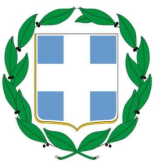 Π.Ε. ΗΡΑΚΛΕΙΟΥΔΗΜΟΣ ΦΑΙΣΤΟΥΔΙΕΥΘΥΝΣΗ ΟΙΚΟΝΟΜΙΚΩΝ ΥΠΗΡΕΣΙΩΝΓΡΑΦΕΙΟ ΠΡΟΜΗΘΕΙΩΝΔιεύθυνση: Πάροδος 25ης Μαρτίου 1Τ.Κ.: 704 00 ΜΟΙΡΕΣΤηλέφωνο: 2892340268Πληροφορίες: Περάκη ΜαρίαEmail: peraki@0466.syzefxis.gov.grΙστοσελίδα: http://www.dimosfestou.gr                                      Μοίρες, 28.09.2023                                      Αρ. Πρωτ.: 12967ΠΡΟΣ: ΌΛΟΥΣ ΤΟΥΣ ΕΝΔΙΑΦΕΡΟΜΕΝΟΥΣ ΟΙΚΟΝΟΜΙΚΟΥΣ ΦΟΡΕΙΣΣΥΣΤΗΜΙΚΟΣ ΑΡΙΘΜΟΣ ΔΙΑΓΩΝΙΣΜΟΥΗΜΕΡΟΜΗΝΙΑ ΈΝΑΡΞΗΣ ΥΠΟΒΟΛΗΣ ΠΡΟΣΦΟΡΩΝΚΑΤΑΛΗΚΤΙΚΗ ΗΜΕΡΟΜΗΝΙΑ ΥΠΟΒΟΛΗΣ ΠΡΟΣΦΟΡΩΝ237124ΠΕΜΠΤΗ 28/09/2023ΠΑΡΑΣΚΕΥΗ 06/10/2023 και ώρα  15:00:00ΤΜΗΜΑΤΑΠροϋπολογισμός Τμήματοςχωρίς ΦΠΑ 13%Ποσό εγγυητικής επιστολής συμμετοχής (1%)Τμήμα 2: «Προϊόντα αρτοποιίας»7.865,30€78,65€Τμήμα 3: «Είδη ιχθυοπωλείου (κατεψυγμένα ψάρια)»4.210,00€42,10€Τμήμα 4: «Είδη οπωροπωλείου (Φρούτα & Λαχανικά)»5.786,70€57,87€Τμήμα 5: «Είδη κρεοπωλείου (διάφορα κρέατα)»13.445,00€134,45€                                                         ΣΥΝΟΛΟ:31.307,00€313,07€Α/ΑΠεριγραφή  είδουςΚωδικός CPV1Προϊόντα αρτοποιίας15612500-6     2Κατεψυγμένα ψάρια15220000-6    3Οπωροκηπευτικά03221200-8   4Διάφορα κρέατα 15119000-5     ΕΛΛΗΝΙΚΗ ΔΗΜΟΚΡΑΤΙΑΠ.Ε.  ΗΡΑΚΛΕΙΟΥΔ/ΝΣΗ ΟΙΚΟΝΟΜΙΚΩΝΥΠΗΡΕΣΙΩΝ_______________ΔΗΜΟΣ ΦΑΙΣΤΟΥΤΙΤΛΟΣ: Προμήθεια τροφίμων για τους Δημοτικούς Παιδικούς Σταθμούς Δήμου ΦαιστούΣΕΙΡΑ ΤΕΥΧΩΝ: 1/2023ΤΕΥΧΗ ΔΗΜΟΠΡΑΤΗΣΗΣΠΡΟΜΗΘΕΙΑΣ - ΑΝΟΙΚΤΟΣ ΔΙΑΓΩΝΙΣΜΟΣΠρομήθεια τροφίμων για τους Δημοτικούς Παιδικούς Σταθμούς Δήμου ΦαιστούΠροϋπολογισμού: 59.992,27 σε ΕΥΡΩΙΑΝΟΥΑΡΙΟΣ  2023ΤΕΥΧΗ ΔΗΜΟΠΡΑΤΗΣΗΣΠΡΟΜΗΘΕΙΑΣ - ΑΝΟΙΚΤΟΣ ΔΙΑΓΩΝΙΣΜΟΣΠρομήθεια τροφίμων για τους Δημοτικούς Παιδικούς Σταθμούς Δήμου ΦαιστούΠροϋπολογισμού: 59.992,27 σε ΕΥΡΩΙΑΝΟΥΑΡΙΟΣ  2023ΕπωνυμίαΔΗΜΟΣ ΦΑΙΣΤΟΥΑριθμός Φορολογικού Μητρώου (Α.Φ.Μ.)999174227Κωδικός ηλεκτρονικής τιμολόγησης1007.Ε87107.0001Ταχυδρομική διεύθυνσηΠΑΡΟΔΟΣ ΛΕΩΦΟΡΟΥ 25ης ΜΑΡΤΙΟΥ 1ΠόληΜΟΙΡΕΣΤαχυδρομικός Κωδικός70400ΧώραΕΛΛΑΔΑΚωδικός ΝUTSGR431Τηλέφωνο28923 40268Ηλεκτρονικό Ταχυδρομείο (e-mail)peraki@0466.syzefxis.gov.grΑρμόδιος για πληροφορίεςΠεράκη ΜαρίαΓενική Διεύθυνση στο διαδίκτυο  (URL)www.dimosfestou.grΔιεύθυνση του προφίλ αγοραστή στο διαδίκτυο (URL)Α/ΑΠεριγραφή  είδουςΚωδικός CPV1Τρόφιμα15000000-82Προϊόντα αρτοποιίας15612500-6     3Κατεψυγμένα ψάρια15220000-6    4Οπωροκηπευτικά03221200-8   5Διάφορα κρέατα 15119000-5     ΤΜΗΜΑΤΑΠροϋπολογισμός Τμήματοςχωρίς ΦΠΑ 13%Ποσό εγγυητικής επιστολής συμμετοχής (1%)Τμήμα 1: «Είδη παντοπωλείου (διάφορα                   προϊόντα διατροφής, εκτός ελαιόλαδο και αυγά)» και Υπότμημα 1.1: «Είδη παντοπωλείου (ελαιόλαδο και αυγά)»21.783,50€217,85€Τμήμα 2: «Προϊόντα αρτοποιίας»7.865,30€78,65€Τμήμα 3: «Είδη ιχθυοπωλείου (κατεψυγμένα ψάρια)»4.210,00€42,10€Τμήμα 4: «Είδη οπωροπωλείου (Φρούτα & Λαχανικά)»5.786,70€57,85€Τμήμα 5: «Είδη κρεοπωλείου (διάφορα κρέατα)»13.445,00€134,45€                                                               ΣΥΝΟΛΟ:53.090,50530,90€ΤΜΗΜΑ 1: «Είδη παντοπωλείου (διάφορα προϊόντα διατροφής) (εκτός ελαιόλαδο και αυγά)» ΜΕ ΕΛΕΥΘΕΡΗ ΤΙΜΗ ΣΤΟ ΕΜΠΟΡΙΟΤΜΗΜΑ 1: «Είδη παντοπωλείου (διάφορα προϊόντα διατροφής) (εκτός ελαιόλαδο και αυγά)» ΜΕ ΕΛΕΥΘΕΡΗ ΤΙΜΗ ΣΤΟ ΕΜΠΟΡΙΟΤΜΗΜΑ 1: «Είδη παντοπωλείου (διάφορα προϊόντα διατροφής) (εκτός ελαιόλαδο και αυγά)» ΜΕ ΕΛΕΥΘΕΡΗ ΤΙΜΗ ΣΤΟ ΕΜΠΟΡΙΟΤΜΗΜΑ 1: «Είδη παντοπωλείου (διάφορα προϊόντα διατροφής) (εκτός ελαιόλαδο και αυγά)» ΜΕ ΕΛΕΥΘΕΡΗ ΤΙΜΗ ΣΤΟ ΕΜΠΟΡΙΟα/αα/αΠεριγραφή υλικούΤΕΧΝΙΚΕΣ ΠΡΟΔΙΑΓΡΑΦΕΣ – ΠΟΙΟΤΙΚΕΣ  ΑΠΑΙΤΗΣΕΙΣ ΠΡΟΪΌΝΤΩΝ11ΑΛΑΤΙΘα πρέπει να έχει λευκό χρώμα και το υδατικό του διάλυμα ναεμφανίζει ελαφριά μόνο θολερότητα και να πληροί τους όρους τουάρθρου 38 του Κ.Τ.Π. και τις ισχύουσες Κοινοτικές και ΥγειονομικέςΔιατάξεις. Η περιεκτικότητα σε NaCI να είναι τουλάχιστον 97%, να μηνπεριέχει ξένες ύλες, να μην εμφανίζει οποιαδήποτε οσμή και να μηνπεριέχει πρόσθετες χρωστικές ουσίες. Να προσφέρεται σε συσκευασίατων πέντε (5) κιλών. Να είναι απόλυτα καθαρό ιωδιούχο θαλασσινό καιψιλό αλάτι. 22ΒΑΝΙΛΙΕΣΟυσία που παράγεται από εκχύλισμα φυσικής βανίλιας σε συσκευασία -σακουλάκι των πέντε (5) τεμαχίων και βάρος τεμαχίου 1,5gr. Η Βανίλιαείναι καρύκευμα που χρησιμοποιείται σαν πρώτη ύλη ζαχαροπλαστικήςκαι για να αρωματίζει τα γλυκά.33ΜΠΕΪΚΙΝ ΠΑΟΥΝΤΕΡΑρίστης ποιότητας, τυποποιημένο σε συσκευασία των τριών (3)τεμαχίων, καθαρού βάρους 20gr ανά τεμάχιο και 60gr η συσκευασία,που αναλογεί για να φουσκώσει μισό κιλό λεύρι το τεμάχιο. Εξωτερικάτης συσκευασίας να αναγράφονται τα συστατικά, η προέλευση καιεγγυημένη ημερομηνία λήξης τουλάχιστον ενός (1) έτους.   44ΔΗΜΗΤΡΙΑΚΑΔημητριακά είναι το προϊόν ολικής άλεσης με βάση το καλαμπόκι,προοριζόμενο για πρωινό, με μειωμένες θερμίδες ή χωρίς πρόσθετασάκχαρα. Να πληροί τους όρους που αναφέρονται στο άρθρο 103 τουΚ.Τ.Π. και τις ισχύουσες Κοινοτικές και Υγειονομικές Διατάξεις.  Ναδιατίθεται σε συσκευασία των 900gr. Να μην περιέχουν χρωστικέςουσίες, να αναγράφεται η ημερομηνία λήξης, η σύνθεση του προϊόντος,η περιεκτικότητα σε βιταμίνες.  Οι αλλεργιογόνοι παράγοντεςεπισημαίνονται με έντονους χαρακτήρες. Τα διατροφικά στοιχεία τουπροϊόντος να αναγράφονται επί της συσκευασίας.55ΖΑΧΑΡΗΗ ζάχαρη να είναι λευκή, κρυσταλλικής μορφής  και να είναιαπαλλαγμένη από ξένες ύλες. Να διατίθεται σε συσκευασία του ενός (1)κιλού και σε χάρτινη συσκευασία. Να προέρχεται – παράγεται απόΖαχαρότευτλα. 66ΚΑΚΑΟΚακάο σε σκόνη, στιγμιαίο σοκολατούχο ρόφημα. Να περιέχει έναειδικό σύμπλεγμα 7 διαφορετικών θρεπτικών στοιχείων (3 βασικέςβιταμίνες C, D, B1 και 4 μέταλλα κάλιο, μαγνήσιο, σίδηρο, ψευδάργυρο),σημαντικά για την ανάπτυξη των παιδιών και που συμπληρώνει ταοφέλη του γάλακτος. Να διατίθεται σε συσκευασία σακούλας που ναανοίγει και να κλείνει εύκολα. Επί της συσκευασίας να αναγράφονται ταδιατροφικά στοιχεία του προϊόντος. Να έχει βάρος: 800gr.77ΚΑΦΕΣ ΕΛΛΗΝΙΚΟΣΑλεσμένος και καβουρδισμένος, σε συσκευασία αεροστεγή βάρους1000gr που θα διασφαλίζει την προστασία του προϊόντος από τηνηλιακή ακτινοβολία, την υγρασία και τις εξωτερικές οσμές. Εξωτερικάτης συσκευασίας να αναγράφεται η προέλευση τα συστατικά και ηημερομηνία λήξης τουλάχιστον ενός (1) έτους εκτός ψυγείου.  88ΚΥΜΙΝΟ ΤΡΙΜΜΕΝΟ Aρίστης ποιότητας, τυποποιημένη σε κατάλληλη συσκευασία βάρους 500gr. Εξωτερικά της συσκευασίας να αναγράφεται η προέλευση καιεγγυημένη ημερομηνία λήξης τουλάχιστον ενός (1) έτους εκτός ψυγείου. 99ΠΙΠΕΡΙ ΤΡΙΜΜΕΝΟ ΜΑΥΡΟΑρίστης ποιότητας, τυποποιημένη σε κατάλληλη συσκευασία βάρους 500gr. Εξωτερικά της συσκευασίας να αναγράφεται η προέλευση καιεγγυημένη ημερομηνία λήξης τουλάχιστον ενός (1) έτους εκτός ψυγείου. 1010ΡΙΓΑΝΗ ΤΡΙΜΜΕΝΗΑρίστης ποιότητας, τυποποιημένη σε κατάλληλη συσκευασία βάρους500gr. Από αποξηραμένα φύλλα ρίγανης. Χρησιμοποιείται σε ψητά,τηγανητά ή ψητά λαχανικά, κρέας και ψάρι.  Εξωτερικά της συσκευασίαςνα αναγράφεται η προέλευση και εγγυημένη ημερομηνία λήξηςτουλάχιστον ενός (1) έτους εκτός ψυγείου.1111ΒΟΎΤΥΡΟ ΜΑΡΓΑΡΙΝΗτύπου Soft των 500grσε συσκευασία μπολΜαργαρίνη με ελαιόλαδο τύπου Soft των 500gr, λιπαρή ουσία μεεπάλειψη 70%. Να πληροί τους όρους που αναφέρονται στο άρθρο 78του Κώδικα Τροφίμων και Ποτών και Αντικειμένων Κοινής Χρήσης και τιςισχύουσες Κοινοτικές και Υγειονομικές Διατάξεις. Να μην περιέχεισυντηρητικά και η περιεκτικότητα σε trans λιπαρά δεν πρέπει ναυπερβαίνει το 2% των ολικών λιπιδίων. Να είναι άριστης ποιότητας,φυτικής προέλευσης, κατάλληλη για επάλλειψη στο ψωμί. Να διατίθεταισε συσκευασία μπολ. Εξωτερικά της συσκευασίας θα αναγράφονται τασυστατικά και τα διατροφικά στοιχεία του προϊόντος, η προέλευση καιεγγυημένη ημερομηνία λήξης τουλάχιστον τριών (3) μηνών,αποδεδειγμένα ευρείας κατανάλωσης. Οι αλλεργιογόνοι παράγοντεςυπογραμμίζονται με έντονη επισήμανση. 1212ΒΟΥΤΥΡΟ ΜΑΡΓΑΡΙΝΗμε βάρος των 250grσε συσκευασία πλακάκιΜαργαρίνη με ελαιόλαδο, λιπαρή ουσία με επάλειψη 70%. Να πληροίτους όρους που αναφέρονται στο άρθρο 78 του Κώδικα Τροφίμων καιΠοτών και Αντικειμένων Κοινής Χρήσης και τις ισχύουσες Κοινοτικές καιΥγειονομικές Διατάξεις. Να μην περιέχει συντηρητικά και ηπεριεκτικότητα σε trans λιπαρά δεν πρέπει να υπερβαίνει το 2% τωνολικών λιπιδίων. Να είναι καλή πηγή λιποδιαλυτών βιταμινών A, D και E,με λιπαρά 70.0g  ανά 100g. Να διατίθεται σε συσκευασία πλακάκι και με χάρτινο περιτύλιγμα των 250g. Εξωτερικά της συσκευασίας θααναγράφονται τα συστατικά και τα διατροφικά στοιχεία του προϊόντος,η προέλευση και εγγυημένη ημερομηνία λήξης τουλάχιστον τριών (3)μηνών, αποδεδειγμένα ευρείας κατανάλωσης. Οι αλλεργιογόνοιπαράγοντες υπογραμμίζονται με έντονη επισήμανση. 1313ΜΑΡΜΕΛΑΔΑΝα πληροί τους όρους που αναφέρονται στο άρθρο 132 του ΚώδικαΤροφίμων και Ποτών και Αντικειμένων Κοινής Χρήσης και τις ισχύουσεςΚοινοτικές και Υγειονομικές Διατάξεις. Με περιεκτικότητα φρούτουτουλάχιστο 70%. Χωρίς προσθήκη ζάχαρης με μόνο 100% φυσικάσυστατικά, χωρίς άλλα πρόσθετα ή συντηρητικά, χωρίς την προσθήκητεχνητών χρωμάτων, χωρίς σιρόπι γλυκόζης. Με εξαιρετικής επιλογήςφρέσκων φρούτων που να έχουν επιλεγεί προσεκτικά ώστε να έχουνφτάσει τον επιθυμητό βαθμό ωρίμανσης. Με Λιπαρά ανά 100gr: 0,1 gr,εκ των οποίων κορεσμένα 0 gr. Με συνεχείς έλεγχους, κατά την επιλογήτων φρούτων αλλά και με αυστηρούς ποιοτικούς ελέγχους σε όλα ταστάδια της παραγωγής, ώστε να εξασφαλίζεται η άριστη ποιότητα τουπροϊόντος. Επί της συσκευασίας να αναγράφεται: Χωρίς χρωστικές,Χωρίς συντηρητικά, καθώς επίσης και τα διατροφικά στοιχεία τουπροϊόντος. Να είναι με ολόκληρα κομμάτια φρούτου από τις πιοεκλεκτές ποικιλίες. Να διατίθεται σε γυάλινο βαζάκι και σε οικογενειακήσυσκευασία των 600gr. Να είναι ελληνικό προϊόν.  1414ΜΠΙΣΚΟΤΑ τύπου ΠΤΙ-ΠΕΡ των 225gr Μπισκότα με πραγματικό βούτυρο, τύπου ΠΤΙ- ΠΕΡ, σε τετράγωνοσχήμα. Σε αεροστεγή συσκευασία των 225gr, με ένδειξη ημερομηνίαςπαραγωγής και λήξης κατανάλωσης. Επί της συσκευασίας νααναγράφονται τα συστατικά και τα διατροφικά στοιχεία του προϊόντος.Να πληρούν τους όρους που αναφέρονται στο άρθρο 142 του ΚώδικαΤροφίμων και Ποτών και Αντικειμένων Κοινής Χρήσης και τις ισχύουσεςΚοινοτικές και Υγειονομικές Διατάξεις.1515ΜΠΙΣΚΟΤΑ τύπουΜΙΡΑΝΤΑ των 250grΜπισκότα με αλεύρι σίτου. Σε αεροστεγή συσκευασία των 250gr, μεένδειξη ημερομηνίας παραγωγής και λήξης κατανάλωσης. Επί τηςσυσκευασίας να αναγράφονται τα συστατικά και τα διατροφικά στοιχείατου προϊόντος. Οι αλλεργιογόνοι παράγοντες επισημαίνονται μεέντονους χαρακτήρες. Να πληρούν τους όρους που αναφέρονται στοάρθρο 142 του Κώδικα Τροφίμων και Ποτών και Αντικειμένων ΚοινήςΧρήσης και τις ισχύουσες Κοινοτικές και Υγειονομικές Διατάξεις.1616ΣΟΚΟΛΑΤΑ ΓΑΛΑΚΤΟΣΜε πλούσια γεύση γάλακτος & βουτύρου γάλακτος. Με φυσικόεκχύλισμα βανίλιας, που να δίνει με ένα εξαιρετικό τρόπο πλούσια,φυσική γεύση. Να είναι Ελληνικό Προϊόν. Να διατίθεται σε συσκευασίατων 95 gr.1717ΤΟΜΑΤΟΧΥΜΟΣΝα προέρχεται από 100% Ελληνικές τομάτες. Να προέρχεται  απόελαφρά συμπύκνωση χυμού τομάτας ώστε τα στερεά συστατικά εκ τουχυμού προερχόμενα, να είναι 7% τουλάχιστον. Η συσκευασία του ναείναι χάρτινη με καπάκι των 500 gr. Εξωτερικά της συσκευασίας νααναγράφονται τα συστατικά και τα διατροφικά στοιχεία του προϊόντος.1818ΤΟΜΑΤΟΠΟΛΤΟΣΤοματοπολτός διπλής συμπύκνωσης σε μεταλλική ή χάρτινη συσκευασίατων 410 gr, με εύκολο άνοιγμα και πλαστικό καπάκι για μεγαλύτερηδιάρκεια συντήρησης μετά το άνοιγμα. Με στερεά συστατικά από χυμόντομάτας 28-30%. Να είναι Ελληνικό προϊόν. Επί της συσκευασίας νααναγράφεται χωρίς συντηρητικά, καθώς και τα  διατροφικά στοιχεία καισυστατικά του προϊόντος. Να πληρεί τους όρους που αναφέρονται στοάρθρο 124 του Κώδικα Τροφίμων και Ποτών και Αντικειμένων ΚοινήςΧρήσης και τις ισχύουσες Κοινοτικές και Υγειονομικές Διατάξεις.1919ΞΥΔΙ  ΑΠΛΟΝα είναι απόλυτα φυσικό προϊόν, προερχόμενο μόνο από προϊόντααμπελιού. Πλούσιο σε αντιοξειδωτικά στοιχεία. Να διατίθεται σεσυσκευασία πλαστικής φιάλης των  400 ml.2020ΤΡΙΜΜΑ ΦΡΥΓΑΝΙΑΣΝα διατίθεται σε αεροστεγή συσκευασία των 500 gr, από αλεύρι σίτου,με αναγραφόμενες προδιαγραφές πρόσφατης παραγωγής. Να μηνπαρουσιάζουν οποιαδήποτε οσμή και αλλοίωση και να είναι απολύτωςκαθαρές και απαλλαγμένες από έντομα, ακάρεα κλπ.  Επί τηςσυσκευασίας να αναγράφονται τα συστατικά του προϊόντος, ηπροέλευση και εγγυημένη ημερομηνία λήξης τουλάχιστον έξι (6) μηνών.Να πληρούν τους όρους που αναφέρονται στο άρθρο 113 του ΚώδικαΤροφίμων και Ποτών και Αντικειμένων Κοινής Χρήσης και τις ισχύουσεςΚοινοτικές και Υγειονομικές Διατάξεις.2121ΨΩΜΙ ΣΤΑΡΕΝΙΟ (για τοστ)Να είναι φτιαγμένο με φυσικό προζύμι . Από αλεύρι σίτου 59%τουλάχιστον περιεκτικότητας. Επί της συσκευασίας να αναγράφονται τασυστατικά του και τα διατροφικά στοιχεία του προϊόντος. Θαπαρασκευάζεται στην Ελλάδα και θα πληροί τους όρους του ΚώδικαΤροφίμων και ποτών. Στη συσκευασία θα αναφέρεται η ημερομηνίαλήξης. Χωρίς συντηρητικά. Να διατίθεται σε οικογενειακή συσκευασίατων 700 gr.2222ΨΩΜΙ ΟΛΙΚΗΣ ΑΛΕΣΗΣκαι ΣΙΚΑΛΗΣ (για τοστ)Να είναι φτιαγμένο με φυσικό προζύμι. Από αλεύρι σίτου ολικής άλεσης27% τουλάχιστον περιεκτικότητας και από αλεύρι σίκαλης ολικήςάλεσης 9% τουλάχιστον περιεκτικότητας. Επί της συσκευασίας νααναγράφονται τα συστατικά του και τα διατροφικά στοιχεία τουπροϊόντος. Θα παρασκευάζεται στην Ελλάδα και θα πληροί τους όρουςτου Κώδικα Τροφίμων και ποτών. Στη συσκευασία θα αναφέρεται ηημερομηνία λήξης, καθώς και τα διατροφικά στοιχεία του προϊόντος.Χωρίς συντηρητικά. Να διατίθεται σε συσκευασία των 350 gr.2323ΧΥΜΟΙ ΦΡΟΥΤΩΝΝα παρασκευάζεται και συσκευάζεται µε τις πιο σύγχρονες μεθόδους,με υψηλές προδιαγραφές ποιότητας και ασφάλειας. Να διατίθεται σεσυνδυασμό 14 διαφορετικών φρούτων, μέσα από 14 διαφορετικέςεπιλογές, καθώς οι εξαιρετικές ποικιλίες φρούτων και οι υψηλέςπροδιαγραφές ποιότητας και ασφάλειας, είναι τα στοιχεία που οδηγούνστην υπεροχή γεύση της. Να μην περιέχουν συντηρητικά. Να παρέχουντην δυνατότητα πριν ανοιχτούν, να μπορούν να μείνουν εκτός ψυγείουχωρίς τον κίνδυνο αλλοιώσεων. Να διατίθεται σε συσκευασία που ναδιασφαλίζουν την ποιότητα του χυμού. Επί της συσκευασίας του ενός (1)λίτρου να αναγράφονται τα διατροφικά στοιχεία του προϊόντος. Θαείναι αρίστης ποιότητας και θα πληρεί τους όρους υγιεινής καιποιότητας όπως αυτοί καθορίζονται από τον Κώδικα Τροφίμων καιΠοτών, τις σχετικές οδηγίες του ΕΦΕΤ και της Ε.Ε.. Αποκλείονται ταπροϊόντα, ανώμαλου χρώματος οσμής, σε συσκευασίες με ρύπους,σχισμένες ή φθαρμένες ή παραμορφώσεις της συσκευασίας. Γενικά όλατα προς προμήθεια είδη ποτών θα είναι σύμφωνα με τις αγορανομικέςδιατάξεις. Επίσης θα έχουν μεγάλο περιθώριο ως προς την ημερομηνίαλήξης τους. Στην προσφορά θα κατονομάζονται τα εξής: ● Για τα τυποποιημένα και συσκευασμένα προϊόντα, εμπορικό σήμα.● Βιομηχανία παραγωγής – συσκευασίας.● Βάρος. 2424ΠΡΑΛΙΝΑΦΟΥΝΤΟΥΚΙΟΥ ΜΕ ΚΑΚΑΟ ΚΑΙ ΓΑΛΑ Να περιέχει συστατικά: Ζάχαρη, Φυτικό έλαιο (βαμβακέλαιο), Ορόςγάλακτος σε σκόνη, Αποβουτυρωμένο κακάο σε σκόνη (6,5%),Φουντούκια (5%), Φυτικό λιπαρό (ελαιοφοίνικα), Αποβουτυρωμένογάλα σε σκόνη (1,7%), Γαλακτωματοποιητής (λεκιθίνη σόγιας), Αλάτι,Αρώματα (Περιέχεται πρωτεϊνη σίτου).  Οι αλλεργιογόνοι παράγοντεςνα επισημαίνονται με έντονους χαρακτήρες.  Επί της συσκευασίας νααναγράφονται τα διατροφικά στοιχεία του προϊόντος. Να διατιθεται σεσυσκευασία του ενός (1) κιλού.2525ΑΛΕΥΡΙ ΤΥΠΟΥ ΦΑΡΙΝΑΠρόκειται για αλεύρι  που φουσκώνει μόνο του. Να ανήκει στηνκατηγορία: αυτοδιογκούμενο αλεύρι, με μαλακή  πρωτεΐνη: 11,9%, ώστενα  κάνει τη ζύμη λιγότερο ελαστική και έτσι τα τελικά προϊόντα ναβγαίνουν πιο αφράτα. Κύριο συστατικό του είναι το Αλεύρι κατηγορίαςΜ από μαλακό σιτάρι. Οι αλλεργιογόνοι παράγοντες επισημαίνονται μεέντονους χαρακτήρες. Να παράγεται στην Ελλάδα. Να είναιαποκλειστικά και μόνο προϊόν αλέσεως υγιούς σίτου βιομηχανικώςκαθορισμένου από πάσα ανόργανη ή οργανική ουσία. Η συσκευασίατου να είναι χάρτινη, με βάρος 500gr. Τα συστατικά και διατροφικάστοιχεία του προϊόντος να αναγράφονται επί της συσκευασίας, καθώςκαι η επιτρεπόμενη ημερομηνία για κατανάλωση. Να πληρεί τους όρουςπου αναφέρονται στα άρθρα 104, 105, 106, και 107 του ΚώδικαΤροφίμων και Ποτών και Αντικειμένων Κοινής Χρήσης και τις ισχύουσεςΚοινοτικές και Υγειονομικές Διατάξεις.2626ΑΝΘΟΣ ΑΡΑΒΟΣΣΙΤΟΥ ΣΤΙΓΜΗΣ Να διατίθεται σε αεροστεγή συσκευασία των 78gr και να πληροίτους όρους του Κώδικα Τροφίμων και Ποτών και τις ισχύουσεςΚοινοτικές και Υγειονομικές Διατάξεις. Να είναι κατά προτίμησηεγχώριας παραγωγής και να αναγράφεται επί της συσκευασίας. Ναδιατίθεται σε διάφορες γεύσεις, προσιτές και αρεστές στα παιδιά. Επίτης συσκευασίας να αναγράφονται τα συστατικά και τα διατροφικάστοιχεία του προϊόντος. Να έχει ημερομηνία λήξης τουλάχιστον ενός (1)έτους και να αναγράφεται επί της συσκευασίας.2727ΖΥΜΑΡΙΚΑ – ΚΟΡΑΛΛΙ Να προέρχονται από σιμιγδάλι σκληρού σιταριού. Οι αλλεργιογόνοιπαράγοντες να επισημαίνονται με έντονους χαρακτήρες. Με αυστηρήεπιλογή των καλύτερων πρώτων υλών και υλικών συσκευασίας. Μεσυνεχείς ελέγχους των προϊόντων σε όλα τα στάδια παραγωγής τους,ώστε να εξασφαλίζεται η άριστη ποιότητα. Χώρα προέλευσης τους, ναείναι η Ελλάδα. Τα ζυμαρικά να μην παρουσιάζουν οποιαδήποτε οσμήκαι αλλοίωση και να είναι απολύτως καθαρά και απαλλαγμένα απόέντομα, ακάρεα κλπ. Επί της συσκευασίας να αναγράφονται τασυστατικά και τα διατροφικά στοιχεία του προϊόντος. Να διατίθεται σεσυσκευασία των 500 gr. Να τηρούν τις Αγορανομικές Διατάξεις.2828ΖΥΜΑΡΙΚΑ - ΚΡΙΘΑΡΑΚΙΝα προέρχονται από σιμιγδάλι σκληρού σιταριού. Οι αλλεργιογόνοιπαράγοντες επισημαίνονται με έντονους χαρακτήρες. Με αυστηρήεπιλογή των καλύτερων πρώτων υλών και υλικών συσκευασίας. Μεσυνεχείς ελέγχους των προϊόντων σε όλα τα στάδια παραγωγής τους,ώστε να εξασφαλίζεται η άριστη ποιότητα. Χώρα προέλευσης τους, ναείναι η Ελλάδα. Τα ζυμαρικά να μην παρουσιάζουν οποιαδήποτε οσμήκαι αλλοίωση και να είναι απολύτως καθαρά και απαλλαγμένα απόέντομα, ακάρεα κλπ. Επί της συσκευασίας να αναγράφονται τασυστατικά και τα διατροφικά στοιχεία του προϊόντος. Να είναι μέτριο και να διατίθεται σε συσκευασία των 500 gr. Να τηρούν τιςΑγορανομικές Διατάξεις.2929ΡΥΖΙΝα είναι κίτρινο ρύζι, μακρύκοκκο (μπονέτ) και να προέρχεται από τηνμακρύσπερμη ποικιλία και με την επεξεργασία (υδροθερμική) να αποκτάτο χαρακτηριστικό κίτρινο χρώμα του. Να είναι Ελληνικό προϊόν,κατάλληλο για σπυρωτό πιλάφι και ριζότο. Να διατίθεται σε συσκευασίαχάρτινη των 1000 gr. Επί της συσκευασίας να αναγράφονται  τασυστατικά και διατροφικά στοιχεία του προϊόντος. Να τηρεί τιςΑγορανομικές Διατάξεις.3030ΦΑΚΕΣΝα είναι ιδανικές για σούπα, σαλάτα & άλλες συνταγές καθώς και ναείναι πλούσιες σε σίδηρο, φώσφορο, υδατάνθρακες, πρωτεΐνες καιβιταμίνες Β. Να περιέχουν πρωτεΐνες και μεταλλικά άλατα. Ναδιατίθεται σε συσκευασία των 1000 g και να είναι ψιλές. Επί τηςσυσκευασίας να αναγράφονται  τα διατροφικά στοιχεία του προϊόντος.Να είναι Ελληνικό προϊόν. Να πληρούν τους όρους που αναφέρονται στοάρθρο 121 του Κώδικα Τροφίμων και Ποτών και Αντικειμένων ΚοινήςΧρήσης και τις ισχύουσες Κοινοτικές και Υγειονομικές Διατάξεις.3131ΦΑΣΟΛΙΑΝα είναι Ελληνικό προϊόν με λεπτή φλούδα και ιδιαίτερα πλούσιαγεύση. Η διαδικασία παραγωγής τους να είναι άρρηκτα συνδεδεμένη μεφιλοπεριβαλλοντικές πρακτικές, πλήρως ελεγχόμενη καικαταγεγραμμένη, με στόχο την παραγωγή προϊόντων κορυφαίαςποιότητας και υψηλής ασφάλειας με ορθολογική χρήσηφυροπροστατευτικών προϊόντων και λιπασμάτων. Να διατίθενται σεσυσκευασία των 1000 gr και να είναι μέτρια. Να πληρούν τους όρουςπου αναφέρονται στο άρθρο 121 του Κώδικα Τροφίμων και Ποτών καιΑντικειμένων Κοινής Χρήσης και τις ισχύουσες Κοινοτικές καιΥγειονομικές Διατάξεις.3232ΜΕΛΙ  ΚΡΗΤΙΚΟΝα είναι απολύτως φυσικό προϊόν. Η ονομασία «μέλι» ή «μέλιθυμαρίσιο»  ή «μέλι από θυμάρι» πρέπει να είναι ευδιάκριτη,ευανάγνωστη και ανεξίτηλη πάνω στη συσκευασία. Επίσης πρέπει νααναγράφεται στη συσκευασία το καθαρό βάρος σε γραμμάρια, το οποίοπρέπει να είναι των 950g, το όνομα ή η εμπορική επωνυμία και ηδιεύθυνση ή η έδρα του παραγωγού ή του συσκευαστή. Να είναιπαραγωγής και προέλευσης από την Κρήτη. Η συσκευασία να είναι σεγυάλινο βάζο. Να έχει εγγυημένη ημερομηνία λήξης το ένα (1) έτοςεκτός ψυγείου.  Να πληροί  τους όρους που αναφέρονται στο άρθρο 67του Κώδικα Τροφίμων και Ποτών και Αντικειμένων Κοινής Χρήσης και τιςισχύουσες Κοινοτικές και Υγειονομικές Διατάξεις.3333ΓΑΛΑ ΕΒΑΠΟΡΕμε λιπαρά: 4% 400grΝα είναι από αγελαδινό γάλα, συμπυκνωμένο Light, άριστης ποιότητας.Να είναι μερικώς αποβουτυρωμένο, με λιπαρά: 4%, και σε στέρεουπόλειμμα γάλακτος τουλάχιστον 24%, και αποστειρωμένο. Γενικά ναισχύει ότι αναφέρεται στο άρθρο 80 του Κώδικα Τροφίμων και Ποτώνκαι Αντικειμένων Κοινής Χρήσης και να πληροί τις ισχύουσες Κοινοτικέςκαι Υγειονομικές Διατάξεις. Να διατίθεται σε μεταλλική συσκευασία των400gr. 3434ΓΑΛΑ ΦΡΕΣΚΟμε λιπαρά 1.5% 1.5 λίτρουΤο κύριο συστατικό του να είναι το αγελαδινό γάλα, 100% Ελληνικό,Παστεριωμένο & Ομογενοποιημένο, Ημιαποβουτυρωμένο-λιπαρά 1.5%.Οι αλλεργιογόνοι παράγοντες να επισημαίνονται με έντονη επισήμανση.Να διατίθεται σε συσκευασία εμφιάλωσης του 1.5 λίτρου. Επί τηςσυσκευασίας να αναγράφονται τα διατροφικά στοιχεία του προϊόντος.Στο προϊόν επίσης θα αναγράφεται το πιστοποιημένο σύστημαποιότητας, η ημερομηνία παστερίωσης – ανάλωσης, οι κωδικοί καιγενικά όλα τα απαραίτητα εκείνα στοιχεία που αφορούν στον τρόποσυσκευασίας και παραγωγής (τόπος, χρόνος,  παρτίδα). Να είναιοποιασδήποτε αναγνωρισμένης μάρκας που διατίθεται στο ΛιανικόΕμπόριο σύμφωνα με το άρθρο 80 του κώδικα τροφίμων και ποτών (ΦΕΚ788/87 τεύχος Β’).ΣΥΣΚΕΥΑΣΙΑ: Αεροστεγής συσκευασία (επιθυμητό βιδωτόκαπάκι ασφαλείας)ΧΡΟΝΟΣ ΖΩΗΣ:Ημερομηνία παραγωγής: + 4 ημέρεςΣυνθήκες Συντήρησης: 1 – 6°CΤο προϊόν θα προέρχεται από νομίμως σε λειτουργία εργοστάσια, ταοποία θα έχουν εγκεκριμένη εγκατάσταση με κωδικό αριθμό έγκρισηςκτηνιατρικοί έλεγχου (σήμα καταλληλότητας) για τη διασφάλιση τηςποιότητας αυτού. Θα διακινείται σε συνθήκες ψύξης όπως ορίζεται στονΚ.Τ.Π. και τις ισχύουσες Υγειονομικές και Κτηνιατρικές Διατάξεις. Τοεργοστάσιο παρασκευής του συγκεκριμένου προϊόντος θα πρέπει ναεφαρμόζει τα διεθνή πρότυπα διαχείρισης της ποιότητας (ISO 90001) καιασφάλειας των τροφίμων (ISO 22000). Οι διαγωνιζόμενοι θα πρέπει ναδώσουν πλήρεις και σαφείς περιγραφές των προϊόντων τους (πχ.Συσκευασία, βάρος συσκευασμένων προϊόντων, ποσότητες, εργοστάσιοπαρασκευής, φυσικοχημικά και μικροβιολογικά χαρακτηριστικά,θρεπτικά συστατικά κλπ.)3535ΓΙΑΟΥΡΤΙ ΣΤΡΑΓΓΙΣΤΟτου ενός (1) κιλούΝα είναι ελληνικό 100% φυσικό στραγγιστό γιαούρτι, με πλούσια καικρεμώδη υφή  και να μη περιέχει πρόσθετα γλυκαντικά, πηκτικά,συντηρητικά, γάλα σε σκόνη, κρέμα γάλακτος σε σκόνη ή σκόνηπρωτεΐνης. Να περιέχει  μόνο γάλα, ανθόγαλα και ζωντανή καλλιέργειαγιαουρτιού, με 100% φυσικά συστατικά. Το κύριο συστατικό του να είναιτο παστεριωμένο γάλα, 100% φρέσκο με πρωτεΐνες γάλακτος καικαλλιέργεια γιαουρτιού, ημιαποβουτυρωμένο με 2% λιπαρά. Επί τηςσυσκευασίας να αναγράφονται τα διατροφικά στοιχεία του προϊόντος.Να διατίθεται σε συσκευασία του ενός (1) κιλού. Τα συστατικά του ναείναι το γάλα αγελάδας συμπυκνωμένο άπαχο, ανθόγαλα, γάλααγελάδας άπαχο, μαγιά γιαουρτιού. Οι αλλεργιογόνοι παράγοντεςεπισημαίνονται με έντονη επισήμανση. Θα διακινείται σε συνθήκεςψύξης όπως ορίζεται στον Κ.Τ.Π. και τις ισχύουσες Υγειονομικές καιΚτηνιατρικές Διατάξεις. Να είναι οποιασδήποτε αναγνωρισμένης μάρκαςπου διατίθεται στο Λιανικό Εμπόριο σύμφωνα με το άρθρο 80 τουκώδικα τροφίμων και ποτών (ΦΕΚ 788/87 τεύχος Β’).3636ΤΥΡΙ ΕΛΑΦΡΥσε φέτες με λιπαρά10% ανά 100gr.  Να παράγεται από 100% ελληνικό γάλα αγελάδας, αλάτι, γαλακτικήκαλλιέργεια, πυτιά, με υψηλή περιεκτικότητα σε πρωτεΐνη και ασβέστιο,με προδιαγραφές σύμφωνα με την ισχύουσα νομοθεσία, καθώς θαπρέπει να είναι τυρί ωρίμανσης τεσσάρων (4) μηνών τουλάχιστον, ναείναι φρέσκο, χωρίς εμφανή σημεία αλλοίωσης, με αναγραφόμενηημερομηνία παραγωγής και λήξης. Με λιπαρά 10 % ανά 100gr. Οιαλλεργιογόνοι παράγοντες επισημαίνονται με έντονη επισήμανση.Πρέπει να πληροί τις μικροβιολογικές προδιαγραφές, όπως ορίζονταιστα Π.Δ. 56/95 και 119/97. Ο χημικός καθώς και ο εργαστηριακόςέλεγχος των μικροβιολογικών προδιαγραφών θα είναι δεσμευτικός.3737ΤYΡΙ ΦΕΤΑΝα παράγεται από παστεριωμένο πρόβειο και γίδινο γάλα (σε μέγιστοποσοστό 30%).  Να είναι μαλακό, λευκό τυρί άλμης. Η Φέτα ναπαράγεται στη Ελλάδα με αποκλειστικά 100% φρέσκο πρόβειο γάλα καιγίδινο γάλα (σε μέγιστο ποσοστό 30%), από ζώα ελευθέρας βοσκής καινα ωριμάζει στη φυσική της άλμη είτε σε ξύλινο βαρέλι είτε σε δοχείο. Ησυσκευασία πρέπει να πληροί τους όρους υγιεινής όπως καθορίζονταιαπό τον κώδικα Τροφίμων και Ποτών, τις σχετικές οδηγίες της Ε.Ε. και τιςοδηγίες του ΕΦΕΤ. Να διαθέτει αναγραφόμενη εξωτερικά τηςσυσκευασίας η προέλευση του προϊόντος και να αναγράφεται ρητά στησυσκευασία το όνομα «φέτα». Να είναι άριστης ποιότητας με ελαφρώςόξινη γεύση και πλούσιο άρωμα. Η δομή της να είναι συμπαγής και νακόβεται εύκολα σε μερίδες για σερβίρισμα. Οι αλλεργιογόνοιπαράγοντες επισημαίνονται με έντονη επισήμανση. Πρέπει να πληροίτις μικροβιολογικές προδιαγραφές, όπως ορίζονται στα Π.Δ. 56/95 και119/97. Ο χημικός καθώς και ο εργαστηριακός έλεγχος τωνμικροβιολογικών προδιαγραφών θα είναι δεσμευτικός.3838ΤΥΡΙ ΓΡΑΒΙΕΡΑΝα παράγεται από παστεριωμένο αιγοπρόβειο γάλα, αλάτι, πυτιά καικαλλιέργεια. Η γραβιέρα να παράγεται στη Ελλάδα με αποκλειστικά100% φρέσκο αιγοπρόβειο γάλα, από ζώα ελευθέρας βοσκής. Να έχειανοιχτό κίτρινο χρώμα, σκληρή ελαστική μάζα και διάσπαρτες μικρέςτρύπες, καθώς και πλούσια, γλυκιά και βουτυράτη γεύση, ελαφρώςπικάντικη.  Να τρώγεται σκέτη ή να χρησιμοποιείται στη μαγειρική. Οιαλλεργιογόνοι παράγοντες επισημαίνονται με έντονη επισήμανση.Πρέπει να πληροί τις μικροβιολογικές προδιαγραφές, όπως ορίζονταιστα Π.Δ. 56/95 και 119/97. Ο χημικός καθώς και ο εργαστηριακόςέλεγχος των μικροβιολογικών προδιαγραφών θα είναι δεσμευτικός. Ησυσκευασία πρέπει να πληροί τους όρους υγιεινής όπως καθορίζονταιαπό τον κώδικα Τροφίμων και Ποτών, τις σχετικές οδηγίες της Ε.Ε. και τιςοδηγίες του ΕΦΕΤ. 3939ΤΥΡΙ ΑΝΘΟΤΥΡΟΝα είναι μαλακό λευκό τυρί με ιδιαίτερα δροσερή γεύση και με χαμηλάλιπαρά. Να παράγεται από τυρόγαλο πρόβειου, γίδινου και αγελαδινούγάλακτος και να προστίθεται γίδινο αφρόγαλα. Οι αλλεργιογόνοιπαράγοντες επισημαίνονται με έντονη επισήμανση. Πρέπει να πληροίτις μικροβιολογικές προδιαγραφές, όπως ορίζονται στα Π.Δ. 56/95 και119/97. Ο χημικός καθώς και ο εργαστηριακός έλεγχος τωνμικροβιολογικών προδιαγραφών θα είναι δεσμευτικός. Η συσκευασίαπρέπει να πληροί τους όρους υγιεινής όπως καθορίζονται από τονκώδικα Τροφίμων και Ποτών, τις σχετικές οδηγίες της Ε.Ε. και τις οδηγίεςτου ΕΦΕΤ. 4040ΑΡΑΚΑΣΚΑΤΕΨΥΓΜΕΝΟΣ       του ενός (1) κιλούΝα είναι καθαρισμένος, κατά προτίμηση εγχώριας παραγωγής, Α’ποιότητας, συσκευασμένος, όπου θα αναγράφεται η ημερομηνίακαταψύξεως και λήξεως, θα έχουν το ζωηρό φυσιολογικό τους χρώμακαι θα πληρούν τους όρους και προδιαγραφές των κείμενων διατάξεωνπερί εμπορίας κατεψυγμένων λαχανικών αποκλειόμενης απολύτως τηςπρομήθειας κατεψυγμένων λαχανικών κατώτερης ποιότητας της Α’. Σεότι αφορά την συσκευασία θα παραδίδονται σε συσκευασία του ενός (1)κιλού. Επί της συσκευασίας να αναγράφονται οι συνθήκες διατήρησης,καθώς και τα διατροφικά στοιχεία του προϊόντος. Να έχει υψηλήπεριεκτικότητα σε βιταμίνη C, καθώς και να είναι πολύ λεπτός καιτρυφερός. Να μαγειρεύεται όπως τα νωπά λαχανικά, χωρίς ναχρειάζεται ξεπάγωμα. Με συνθήκες Διατήρησης: Στο ψυγείο: 24 ώρες Σεκατάψυξη -6oC: 1 εβδομάδα Σε κατάψυξη -12oC: 1 μήνας Σε κατάψυξη -18oC. Χωρίς συντηρητικά.4141ΣΠΑΝΑΚΙ  σε φύλλα κατεψυγμένα του ενός (1) κιλούΝα διατίθεται σε φύλλα, κατά προτίμηση εγχώριας παραγωγής, Α’ποιότητας, συσκευασμένα, όπου θα αναγράφεται η ημερομηνίακαταψύξεως και λήξεως, θα έχουν το ζωηρό φυσιολογικό τους χρώμακαι θα πληρούν τους όρους και προδιαγραφές των κείμενων διατάξεωνπερί εμπορίας κατεψυγμένων λαχανικών αποκλειόμενης απολύτως τηςπρομήθειας κατεψυγμένων λαχανικών κατώτερης ποιότητας της Α’. Σεότι αφορά την συσκευασία θα παραδίδονται σε συσκευασία του ενός (1)κιλού. Επί της συσκευασίας να αναγράφονται οι συνθήκες διατήρησης,καθώς και τα διατροφικά στοιχεία του προϊόντος. Να μην περιέχουνσυντηρητικά και να μην χρειάζονται ξεπάγωμα για να μαγειρευτούν. Ναείναι πλούσια σε βιταμίνες και ιχνοστοιχεία. Να είναι ένα τρόφιμοπλούσιο σε πολλά θρεπτικά συστατικά, όπως σε βιταμίνη Κ, βιταμίνη Α,μαγγάνιο, φυλλικό οξύ, μαγνήσιο, αλλά επιπλέον περιέχει μαγνήσιο,σίδηρο (αν και στη λιγότερο απορροφήσιμη μορφή), βιταμίνη C,ασβέστιο, βιταμίνες συμπλέγματος Β και, φυσικά, φυτικές ίνες. Μεσυνθήκες Διατήρησης: Στο ψυγείο: 24 ώρες. Σε κατάψυξη -6oC: 1εβδομάδα. Σε κατάψυξη -12oC: 1 μήνας.  Χωρίς συντηρητικά. 4242ΦΑΣΟΛΑΚΙΑ  ΠΛΑΤΙΑκατεψυγμένατου ενός (1) κιλούΝα είναι καθαρισμένα και πλατιά στο μέγεθος, κατά προτίμησηεγχώριας παραγωγής, Α’ ποιότητας, συσκευασμένα, όπου θααναγράφεται η ημερομηνία καταψύξεως και λήξεως, θα έχουν το ζωηρόφυσιολογικό τους χρώμα και θα πληρούν τους όρους και προδιαγραφέςτων κείμενων διατάξεων περί εμπορίας κατεψυγμένων λαχανικώναποκλειόμενης απολύτως της προμήθειας κατεψυγμένων λαχανικώνκατώτερης ποιότητας της Α’. Σε ότι αφορά την συσκευασία θαπαραδίδονται σε συσκευασία του ενός (1) κιλού. Επί της συσκευασίαςνα αναγράφονται οι συνθήκες διατήρησης, καθώς και τα διατροφικάστοιχεία του προϊόντος. Να έχουν υψηλή περιεκτικότητα σε πρωτεΐνεςκαι είναι πηγή βιταμίνης C. Με συνθήκες Διατήρησης: Στο ψυγείο: 24ώρες. Σε κατάψυξη -6oC: 1 εβδομάδα Σε κατάψυξη -12oC: 1 μήνας.Χωρίς συντηρητικά.4343ΦΥΣΙΚΟ ΜΕΤΑΛΛΙΚΟΝΕΡΟ του 1,5 λίτρου σε συσκευασία των έξι (6) τμχ. Να διατίθεται σε συσκευασία των έξι (6) τεμαχίων του 1,5 λίτρου σεμπουκάλι. Να εμφιαλώνεται σε φιάλη PET και κάτω από συνθήκεςαυστηρών ελέγχων. Η ποιότητά του να διασφαλίζεται μέσω της πλήρουςκαθετοποίησης της παραγωγικής διαδικασίας και της πιστοποίησης τωνεγκαταστάσεων από ανεξάρτητο φορέα. Επί της συσκευασίας νααναγράφονται τα διατροφικά στοιχεία του προϊόντος. Θα είναι αρίστηςποιότητας και θα πληρεί τους όρους υγιεινής και ποιότητας όπως αυτοίκαθορίζονται από τον Κώδικα Τροφίμων και Ποτών, τις σχετικές οδηγίεςτου  ΕΦΕΤ και της Ε.Ε.. Αποκλείονται τα προϊόντα, ανώμαλου χρώματοςοσμής, σε συσκευασίες με ρύπους, σχισμένες ή φθαρμένες ήπαραμορφώσεις της συσκευασίας. Γενικά όλα τα προς προμήθεια είδηποτών θα είναι σύμφωνα με τις αγορανομικές διατάξεις. Επίσης θαέχουν μεγάλο περιθώριο ως προς την ημερομηνία λήξης τους. Στηνπροσφορά θα κατονομάζονται τα εξής: ● Για τα τυποποιημένα και συσκευασμένα προϊόντα, εμπορικό σήμα.● Βιομηχανία παραγωγής – συσκευασίας.● Βάρος. ΥΠΟΤΜΗΜΑ 1.1:  «Είδη παντοπωλείου (ελαιόλαδο και αυγά)»ΜΕ ΔΙΑΜΟΡΦΩΣΗ ΜΕΣΗΣ ΗΜΕΡΗΣΙΑΣ ΤΙΜΗΣΥΠΟΤΜΗΜΑ 1.1:  «Είδη παντοπωλείου (ελαιόλαδο και αυγά)»ΜΕ ΔΙΑΜΟΡΦΩΣΗ ΜΕΣΗΣ ΗΜΕΡΗΣΙΑΣ ΤΙΜΗΣΥΠΟΤΜΗΜΑ 1.1:  «Είδη παντοπωλείου (ελαιόλαδο και αυγά)»ΜΕ ΔΙΑΜΟΡΦΩΣΗ ΜΕΣΗΣ ΗΜΕΡΗΣΙΑΣ ΤΙΜΗΣΥΠΟΤΜΗΜΑ 1.1:  «Είδη παντοπωλείου (ελαιόλαδο και αυγά)»ΜΕ ΔΙΑΜΟΡΦΩΣΗ ΜΕΣΗΣ ΗΜΕΡΗΣΙΑΣ ΤΙΜΗΣΠΑΡΘΕΝΟ ΕΛΑΙΟΛΑΔΟ ΕΞΑΙΡΕΤΙΚΟ ΤΩΝ ΠΕΝΤΕ (5) ΛΙΤΡΩΝ                     ΠΑΡΘΕΝΟ ΕΛΑΙΟΛΑΔΟ ΕΞΑΙΡΕΤΙΚΟ ΤΩΝ ΠΕΝΤΕ (5) ΛΙΤΡΩΝ                     ΠΑΡΘΕΝΟ ΕΛΑΙΟΛΑΔΟ ΕΞΑΙΡΕΤΙΚΟ ΤΩΝ ΠΕΝΤΕ (5) ΛΙΤΡΩΝ                     ΠΑΡΘΕΝΟ ΕΛΑΙΟΛΑΔΟ ΕΞΑΙΡΕΤΙΚΟ ΤΩΝ ΠΕΝΤΕ (5) ΛΙΤΡΩΝ                     1Να παράγεται στην Ελλάδα. Το ελαιόλαδο να είναι  ΠΑΡΘΕΝΟ ΕΞΑΙΡΕΤΙΚΟ, γνήσιο με καλή γεύση καιοσμή, του οποίου οι φυσικές και χημικές σταθερές θα είναι σύμφωνα με τους όρους του ΚώδικαΤροφίμων και Ποτών και Αντικειμένων κοινής χρήσεως και με τις ισχύουσες Κοινοτικές καιΥγειονομικές Διατάξεις καθώς και τους κανονισμούς του Υπουργείου Αγροτικής Ανάπτυξης καιΤροφίμων. Να διατίθεται σε συσκευασία των πέντε (5) λίτρων, και σε ανοξείδωτο δοχείο. Να έχειχαμηλή οξύτητα έως 0-1%. Επί της συσκευασίας να αναγράφονται τα διατροφικά στοιχεία τουπροϊόντος, και στην ετικέτα να αναγράφεται γνήσιο ή παρθένο, Α´ ποιότητας. Να διαθέτειαναγραφόμενη εξωτερικά της συσκευασίας την προέλευση του προϊόντος. Σε περίπτωση που οπρομηθευτής δεν είναι παραγωγός, πρέπει να προσκομίσει πιστοποιητικό ύπαρξης και ορθήςλειτουργίας συστήματος HACCP ή ισοδύναμο αυτού του παραγωγού από διαπιστευμένο φορέαπιστοποίησης.Να παράγεται στην Ελλάδα. Το ελαιόλαδο να είναι  ΠΑΡΘΕΝΟ ΕΞΑΙΡΕΤΙΚΟ, γνήσιο με καλή γεύση καιοσμή, του οποίου οι φυσικές και χημικές σταθερές θα είναι σύμφωνα με τους όρους του ΚώδικαΤροφίμων και Ποτών και Αντικειμένων κοινής χρήσεως και με τις ισχύουσες Κοινοτικές καιΥγειονομικές Διατάξεις καθώς και τους κανονισμούς του Υπουργείου Αγροτικής Ανάπτυξης καιΤροφίμων. Να διατίθεται σε συσκευασία των πέντε (5) λίτρων, και σε ανοξείδωτο δοχείο. Να έχειχαμηλή οξύτητα έως 0-1%. Επί της συσκευασίας να αναγράφονται τα διατροφικά στοιχεία τουπροϊόντος, και στην ετικέτα να αναγράφεται γνήσιο ή παρθένο, Α´ ποιότητας. Να διαθέτειαναγραφόμενη εξωτερικά της συσκευασίας την προέλευση του προϊόντος. Σε περίπτωση που οπρομηθευτής δεν είναι παραγωγός, πρέπει να προσκομίσει πιστοποιητικό ύπαρξης και ορθήςλειτουργίας συστήματος HACCP ή ισοδύναμο αυτού του παραγωγού από διαπιστευμένο φορέαπιστοποίησης.Να παράγεται στην Ελλάδα. Το ελαιόλαδο να είναι  ΠΑΡΘΕΝΟ ΕΞΑΙΡΕΤΙΚΟ, γνήσιο με καλή γεύση καιοσμή, του οποίου οι φυσικές και χημικές σταθερές θα είναι σύμφωνα με τους όρους του ΚώδικαΤροφίμων και Ποτών και Αντικειμένων κοινής χρήσεως και με τις ισχύουσες Κοινοτικές καιΥγειονομικές Διατάξεις καθώς και τους κανονισμούς του Υπουργείου Αγροτικής Ανάπτυξης καιΤροφίμων. Να διατίθεται σε συσκευασία των πέντε (5) λίτρων, και σε ανοξείδωτο δοχείο. Να έχειχαμηλή οξύτητα έως 0-1%. Επί της συσκευασίας να αναγράφονται τα διατροφικά στοιχεία τουπροϊόντος, και στην ετικέτα να αναγράφεται γνήσιο ή παρθένο, Α´ ποιότητας. Να διαθέτειαναγραφόμενη εξωτερικά της συσκευασίας την προέλευση του προϊόντος. Σε περίπτωση που οπρομηθευτής δεν είναι παραγωγός, πρέπει να προσκομίσει πιστοποιητικό ύπαρξης και ορθήςλειτουργίας συστήματος HACCP ή ισοδύναμο αυτού του παραγωγού από διαπιστευμένο φορέαπιστοποίησης.ΑΥΓΑ ΑΥΓΑ ΑΥΓΑ ΑΥΓΑ 2Τα αυγά να είναι νωπά, φρέσκα, αρίστης ποιότητας, ακέραια και καθαρά, τυποποιημένα σεκατάλληλη συσκευασία. Να είναι αυγά ημέρας και να αναγράφεται η ημερομηνία παραγωγής τουςπάνω σε κάθε αυγό, βάρους 55-60 γραμμάρια και άνω. Στη συσκευασία να αναγράφεται ο αριθμόςτου ωοσκοπικού κέντρου, η προέλευση, η ημερομηνία παραγωγής και εγγυημένη ημερομηνία λήξης.Να παραδίδεται από το προμηθευτή σε συσκευασία με ατομικά χωρίσματα. Να είναι συσκευασμένασε εξάδες. Να είναι ωοσκοπημένα και ποιοτικά καταταγμένα από νόμιμα λειτουργούντα ωοσκοπικάκέντρα τα οποία διαθέτουν κωδικό αριθμό έγκρισης Κτηνιατρικής Υπηρεσίας. Να υπάρχειημερομηνία συσκευασίας ή ωοσκόπησης, ο κωδικός αριθμός του ωοσκοπικού κέντρου καιημερομηνία λήξης, η οποία δεν μπορεί να είναι μεγαλύτερη των 25 ημερών. Η παράδοσή τους ναγίνεται τρεις (3) ημέρες από την ημερομηνία ωοσκόπησης. Τα αυγά να είναι νωπά, φρέσκα, αρίστης ποιότητας, ακέραια και καθαρά, τυποποιημένα σεκατάλληλη συσκευασία. Να είναι αυγά ημέρας και να αναγράφεται η ημερομηνία παραγωγής τουςπάνω σε κάθε αυγό, βάρους 55-60 γραμμάρια και άνω. Στη συσκευασία να αναγράφεται ο αριθμόςτου ωοσκοπικού κέντρου, η προέλευση, η ημερομηνία παραγωγής και εγγυημένη ημερομηνία λήξης.Να παραδίδεται από το προμηθευτή σε συσκευασία με ατομικά χωρίσματα. Να είναι συσκευασμένασε εξάδες. Να είναι ωοσκοπημένα και ποιοτικά καταταγμένα από νόμιμα λειτουργούντα ωοσκοπικάκέντρα τα οποία διαθέτουν κωδικό αριθμό έγκρισης Κτηνιατρικής Υπηρεσίας. Να υπάρχειημερομηνία συσκευασίας ή ωοσκόπησης, ο κωδικός αριθμός του ωοσκοπικού κέντρου καιημερομηνία λήξης, η οποία δεν μπορεί να είναι μεγαλύτερη των 25 ημερών. Η παράδοσή τους ναγίνεται τρεις (3) ημέρες από την ημερομηνία ωοσκόπησης. Τα αυγά να είναι νωπά, φρέσκα, αρίστης ποιότητας, ακέραια και καθαρά, τυποποιημένα σεκατάλληλη συσκευασία. Να είναι αυγά ημέρας και να αναγράφεται η ημερομηνία παραγωγής τουςπάνω σε κάθε αυγό, βάρους 55-60 γραμμάρια και άνω. Στη συσκευασία να αναγράφεται ο αριθμόςτου ωοσκοπικού κέντρου, η προέλευση, η ημερομηνία παραγωγής και εγγυημένη ημερομηνία λήξης.Να παραδίδεται από το προμηθευτή σε συσκευασία με ατομικά χωρίσματα. Να είναι συσκευασμένασε εξάδες. Να είναι ωοσκοπημένα και ποιοτικά καταταγμένα από νόμιμα λειτουργούντα ωοσκοπικάκέντρα τα οποία διαθέτουν κωδικό αριθμό έγκρισης Κτηνιατρικής Υπηρεσίας. Να υπάρχειημερομηνία συσκευασίας ή ωοσκόπησης, ο κωδικός αριθμός του ωοσκοπικού κέντρου καιημερομηνία λήξης, η οποία δεν μπορεί να είναι μεγαλύτερη των 25 ημερών. Η παράδοσή τους ναγίνεται τρεις (3) ημέρες από την ημερομηνία ωοσκόπησης. TMHMA 2:  « Προϊόντα αρτοποιίας»  ΜΕ ΕΛΕΥΘΕΡΗ ΤΙΜΗ ΣΤΟ ΕΜΠΟΡΙΟTMHMA 2:  « Προϊόντα αρτοποιίας»  ΜΕ ΕΛΕΥΘΕΡΗ ΤΙΜΗ ΣΤΟ ΕΜΠΟΡΙΟTMHMA 2:  « Προϊόντα αρτοποιίας»  ΜΕ ΕΛΕΥΘΕΡΗ ΤΙΜΗ ΣΤΟ ΕΜΠΟΡΙΟα/αΠεριγραφή υλικούΤΕΧΝΙΚΕΣ  ΠΡΟΔΙΑΓΡΑΦΕΣ – ΠΟΙΟΤΙΚΕΣ ΑΠΑΙΤΗΣΕΙΣ1ΨΩΜΙ Ο υπό προμήθεια άρτος θα πρέπει να προέρχεται απόπαρασκευαστήριο άρτου με άδεια αρτοποιείου. Επίσης,θα πρέπει να είναι φρέσκος, καλά παρασκευασμένος απόαλεύρι τύπου 70%, σύμμεικτος χωριάτικος, ολικήςαλέσεως, ώστε να εξασφαλίζεται η επαρκής πρόσληψηφυτικών ινών από τα παιδιά,  η διόγκωση του να είναικανονική και ομοιογενής, να είναι  εύγευστος καιαπαλλαγμένος από κάθε δυσάρεστη μυρωδιά. Θαπαραδίδεται   3-4 ώρες μετά τον κλιβανισμό, μεδικαιολογημένη μόνο τη νόμιμη αγορανομική από μείωσηως προς το βάρος του (όχι λιγότερο από 920 γρ.). Να είναικαλά ψημένος, να έχει σχήμα φρατζόλας ή καρβελιούσύμφωνα με την παραγγελία του Σταθμού. Να είναιισοβαρείς φρατζόλες ή καρβέλια σε τεμάχια του ενόςκιλού ή μισού κιλού ή 350 γραμμ. λευκό ή μαύρο,παρασκευασμένα από σιτάρι και να έχουν ψηθεί την ίδιαημέρα της διάθεσης. Ο άρτος που θα προσκομίζεται θαυπακούει στις διατάξεις του κώδικα τροφίμων και ποτώνκαθώς και στις διατάξεις του ν. 3526/2007 ‘’Παραγωγή καιδιάθεση προϊόντων αρτοποιίας και συναφείς διατάξεις’’,όπως έχει τροποποιηθεί και ισχύει. Η μεταφορά του άρτουθα γίνεται σε χάρτινες συσκευασίες, μέσα σε πλαστικάκάνιστρα ή σε καλάθια τα οποία θα τηρούν τους κανόνεςυγιεινής των τροφίμων. Ο άρτος θα πρέπει να μεταφέρεταιόπως όπως προβλέπουν οι σχετικές διατάξεις.2ΚΟΥΛΟΥΡΙ τύπου Θεσσαλονίκης 60 gΤο κουλούρι θα είναι το κλασικό, σουσαμένιο κουλούριτύπου Θεσσαλονίκης. Θα είναι παρασκευασμένο απόαλεύρι σίτου, μαγιά, νερό, αλάτι και ζάχαρη με πολύ καικαλής ποιότητας σουσάμι, υψηλής διατροφικής αξίας,υψηλής βιολογικής αξίας σε φυτικές πρωτεΐνες πουπεριέχει κυρίως βιταμίνες του συμπλέγματος Β, όπως Β1,Β2 και νιασίνη (βιταμίνη Β5).Να είναι μέτριου βάρους (60 γρ.).3ΜΕΛΟΜΑΚΑΡΟΝΑ Τα μελομακάρονα θα είναι παρασκευασμένα από αγνάυλικά και φυτικά, κυρίως θα περιέχονται από αλεύριμαλακό, σιμιγδάλι ψιλό, αραβοσιτέλαιο, ελαιόλαδο,χυμό  πορτοκαλιού, μέλι και από μπαχαρικά.Η ζάχαρη θα βρίσκεται σε μικρές ποσότητες. Θα είναι πασπαλισμένα από ψιλοκομμένα καρύδια.  Θα χρησιμοποιηθούν μόνο την περίοδο τωνΧριστουγέννων  και θα δοθούν ως κέρασμα στους γονείςκαι στο προσωπικό του παιδικού σταθμού κατά τηνΧριστουγεννιάτικη εορτή.4ΚΟΥΡΑΜΠΙΕΔΕΣΟι κουραμπιέδες θα είναι παρασκευασμένοι από αγνάυλικά και φυτικά, κυρίως θα περιέχονται από βούτυρογάλακτος, φυτίνη, βανίλιες,   αυγά, αμύγδαλακαβουρντισμένα και χοντροκομμένα, αλεύρι μαλακόκοσκινισμένο, αλεύρι για όλες τις χρήσεις κοσκινισμένο. Θα είναι πασπαλισμένοι από ζάχαρη άχνη. Θα χρησιμοποιηθούν μόνο την περίοδο τωνΧριστουγέννων  και θα δοθούν ως κέρασμα στους γονείςκαι στο προσωπικό του παιδικού σταθμού κατά τηνΧριστουγεννιάτικη εορτή.5ΛΑΔΟΚΟΥΛΟΥΡΑΤα λαδοκούλουρα θα είναι ζυμωμένα με αλεύρισιταριού, ελαιόλαδο, φυτικά έλαια, φυτικά λίπη,χυμό πορτοκαλιού, χυμό σταφυλιού, σησάμι,  κανέλακαι σουσάμι. Προσοχή σε τυχόν αλλεργία στο σιτάρι και σουσάμι. ΤΜΗΜΑ 3: «Είδη ιχθυοπωλείου (κατεψυγμένα ψάρια)»  ΜΕ ΔΙΑΜΟΡΦΩΣΗ ΜΕΣΗΣ ΗΜΕΡΗΣΙΑΣ ΤΙΜΗΣΤΜΗΜΑ 3: «Είδη ιχθυοπωλείου (κατεψυγμένα ψάρια)»  ΜΕ ΔΙΑΜΟΡΦΩΣΗ ΜΕΣΗΣ ΗΜΕΡΗΣΙΑΣ ΤΙΜΗΣΤΜΗΜΑ 3: «Είδη ιχθυοπωλείου (κατεψυγμένα ψάρια)»  ΜΕ ΔΙΑΜΟΡΦΩΣΗ ΜΕΣΗΣ ΗΜΕΡΗΣΙΑΣ ΤΙΜΗΣα/αΠεριγραφή υλικούΤΕΧΝΙΚΕΣ ΠΡΟΔΙΑΓΡΑΦΕΣ – ΠΟΙΟΤΙΚΕΣ ΑΠΑΙΤΗΣΕΙΣ1ΚΟΚΚΙΝΟΨΑΡΟ 500/700 gr  ανά τεμάχιο σε συσκευασίαΤο κοκκινόψαρο να είναι χωρίς κεφάλι, ολόκληρο καικαθαρισμένο εσωτερικά για ευκολία στο μαγείρεμα, με υψηλήπεριεκτικότητα σε πρωτεΐνες, να αποτελεί φυσική πηγήφωσφόρου και βιταμίνης Β12. Το κοκκινόψαρο να καταψύχεταιεπάνω στο πλοίο τη στιγμή που αλιεύεται, ώστε να εξασφαλίζεταιη άριστη ποιότητα του, διατηρώντας αναλλοίωτη τη φυσική τουφρεσκάδα, τη γεύση του κι όλα τα θρεπτικά του συστατικά. Ναμην περιέχει πρόσθετα και συντηρητικά, ώστε να εξασφαλίζει όλητη φρεσκάδα της θάλασσας και τη θρεπτική αξία των ψαριών. Ναπροσφέρεται σε μέγεθος 500/700 γραμμάρια ανά τεμάχιο σεσυσκευασία. Να επεξεργάζεται υπό τους κανόνες του συστήματοςISO 22000:2005, εφαρμόζοντας την HACCP (Ανάλυση ΚινδύνωνΚρίσιμων Σημείων Ελέγχου), ώστε να διασφαλίζεται η υψηλήποιότητα και θρεπτική αξία του προϊόντος. Να είναι προϊόνβαθειάς κατάψυξης και να διατηρείται υπό κατάψυξη (<-18C). Νακαταψύχεται επάνω στο πλοίο τη στιγμή που αλιεύεται, ώστε ναεξασφαλίζεται η άριστη ποιότητα του, διατηρώντας αναλλοίωτητη φυσική του φρεσκάδα, τη γεύση του κι όλα τα θρεπτικά τουσυστατικά.  Τα διατροφικά στοιχεία  να αναγράφονται επί τηςσυσκευασίας. Τα προϊόντα κατά τη παράδοση να βρίσκονται σεκατάσταση κατάψυξης. Τα χορηγούμενα είδη κατεψυγμένα ψάριαθα έχουν ποσοστό επί πάγου σύμφωνα με το σχετικό ΠροεδρικόΔιάταγμα (Επίπαγος: 15%). Τα χορηγούμενα είδη κατεψυγμέναψάρια θα συνοδεύονται με τα κατάλληλα πιστοποιητικάκτηνιατρικής επιθεώρησης και θα παραδίδονται σύμφωνα με τιςεκάστοτε ισχύουσες κτηνιατρικές Υγειονομικές και ΚοινοτικέςΔιατάξεις. Η συντήρηση και η διακίνηση των ειδών ιχθυοπωλείουνα τηρεί τις οδηγίες του ΕΦΕΤ περί μεταφοράς τροφίμων. Ημεταφορά τους θα γίνεται με αυτοκίνητα ψυγεία καθαρά καιαπολυμένα και να πληροί όλους τους όρους υγιεινής. 2ΒΑΚΑΛΑΟΣ  500/1.000 gr ανά τεμάχιο σε συσκευασίαΑγνά φιλέτα βακαλάου μελανόχρωμος, ακέφαλος, με υψηλήπεριεκτικότητα σε πρωτεΐνες, να αποτελεί φυσική πηγήφωσφόρου και βιταμίνης Β12. Να προσφέρεται σε μέγεθος500/1.000 γραμμάρια ανά τεμάχιο σε συσκευασία. Να μην έχειπρόσθετα ή συντηρητικά, εξασφαλίζοντας όλη τη φρεσκάδα καιτη θρεπτική αξία της θάλασσας και τη θρεπτική αξία τωνψαριών. Να επεξεργάζεται υπό τους κανόνες του συστήματοςISO 22000:2005, εφαρμόζοντας την HACCP (Ανάλυση ΚινδύνωνΚρίσιμων Σημείων Ελέγχου), ώστε να διασφαλίζεται η υψηλήποιότητα και θρεπτική αξία του προϊόντος. Να καταψύχεταιεπάνω στο πλοίο τη στιγμή που αλιεύεται, ώστε ναεξασφαλίζεται η άριστη ποιότητα του, διατηρώντας αναλλοίωτητη φυσική του φρεσκάδα, τη γεύση του κι όλα τα θρεπτικά τουσυστατικά. Να είναι προϊόν βαθειάς κατάψυξης και ναδιατηρείται υπό κατάψυξη (<-18C).Τα διατροφικά στοιχεία  να αναγράφονται επί της συσκευασίας.Τα προϊόντα κατά τη παράδοση να βρίσκονται σε κατάστασηκατάψυξης. Τα χορηγούμενα είδη κατεψυγμένα ψάρια θα έχουνποσοστό επί πάγου σύμφωνα με το σχετικό Προεδρικό Διάταγμα(Επίπαγος: 15%). Τα χορηγούμενα είδη κατεψυγμένα ψάρια θασυνοδεύονται με τα κατάλληλα πιστοποιητικά κτηνιατρικήςεπιθεώρησης και θα παραδίδονται σύμφωνα με τις εκάστοτεισχύουσες κτηνιατρικές Υγειονομικές και Κοινοτικές Διατάξεις. Ησυντήρηση και η διακίνηση των ειδών ιχθυοπωλείου να τηρεί τιςοδηγίες του ΕΦΕΤ περί μεταφοράς τροφίμων. Η μεταφορά τουςθα γίνεται με αυτοκίνητα ψυγεία καθαρά και απολυμένα και ναπληροί όλους τους όρους υγιεινής. 3ΓΛΩΣΣΑ σε συσκευασία 700 gΑγνά φιλέτα γλώσσας χωρίς δέρμα και κόκκαλα σε συσκευασία700γρ. Να μην έχει πρόσθετα ή συντηρητικά, εξασφαλίζονταςόλη τη φρεσκάδα και τη θρεπτική αξία της θάλασσας και τηθρεπτική αξία των ψαριών. Να έχει λεπτή γεύση, ώστε να είναιιδιαίτερα αγαπητή σε παιδιά και σε όσους είναι ευαίσθητοι στημυρωδιά του ψαριού, πλούσια σε πρωτεΐνες, να αποτελεί φυσικήπηγή φωσφόρου και βιταμίνης Β12. Να επεξεργάζεται υπό τουςκανόνες του συστήματος ISO 22000:2005, εφαρμόζοντας τηνHACCP (Ανάλυση Κινδύνων Κρίσιμων Σημείων Ελέγχου), ώστε ναδιασφαλίζεται η υψηλή ποιότητα και θρεπτική αξία του προϊόντος. Να καταψύχεται επάνω στο πλοίο τη στιγμή πουαλιεύεται, ώστε να εξασφαλίζεται η άριστη ποιότητα του, διατηρώντας αναλλοίωτη τη φυσική του φρεσκάδα, τη γεύση τουκι όλα τα θρεπτικά του συστατικά. Να είναι προϊόν βαθειάςκατάψυξης και να διατηρείται υπό κατάψυξη (<-18C). Τα διατροφικά στοιχεία να αναγράφονται επί της συσκευασίας.Τα προϊόντα κατά τη παράδοση να βρίσκονται σε κατάστασηκατάψυξης. Τα χορηγούμενα είδη κατεψυγμένα ψάρια θα έχουνποσοστό επί πάγου σύμφωνα με το σχετικό Προεδρικό Διάταγμα(Επίπαγος: 15%). Τα χορηγούμενα είδη κατεψυγμένα ψάρια θασυνοδεύονται με τα κατάλληλα πιστοποιητικά κτηνιατρικήςεπιθεώρησης και θα παραδίδονται σύμφωνα με τις εκάστοτεισχύουσες κτηνιατρικές Υγειονομικές και Κοινοτικές Διατάξεις. Ησυντήρηση και η διακίνηση των ειδών ιχθυοπωλείου να τηρεί τιςοδηγίες του ΕΦΕΤ περί μεταφοράς τροφίμων. Η μεταφορά τουςθα γίνεται με αυτοκίνητα ψυγεία καθαρά και απολυμένα και ναπληροί όλους τους όρους υγιεινής. 4ΧΤΑΠΟΔΙ Μέτριο ΣυρρίκνωσηΝα είναι ένα προϊόν υψηλής ποιότητας και χαρακτηριστικήςγεύσης. Να προσφέρεται σε μέγεθος 500/1.000 γραμμάρια ανάτεμάχιο σε συσκευασία. Να μην έχει πρόσθετα ή συντηρητικά,εξασφαλίζοντας όλη τη φρεσκάδα και τη θρεπτική αξία τηςθάλασσας και τη θρεπτική αξία των ψαριών. Να επεξεργάζεταιυπό τους κανόνες του συστήματος ISO 22000:2005, εφαρμόζονταςτην HACCP (Ανάλυση Κινδύνων Κρίσιμων Σημείων Ελέγχου), ώστενα διασφαλίζεται η υψηλή ποιότητα και θρεπτική αξία τουπροϊόντος. Να καταψύχεται επάνω στο πλοίο τη στιγμή πουαλιεύεται, ώστε να εξασφαλίζεται η άριστη ποιότητα του,διατηρώντας αναλλοίωτη τη φυσική του φρεσκάδα, τη γεύση τουκι όλα τα θρεπτικά του συστατικά. Να είναι προϊόν βαθειάςκατάψυξης και να διατηρείται υπό κατάψυξη (<-18C).Τα διατροφικά στοιχεία  να αναγράφονται επί της συσκευασίας.Τα προϊόντα κατά τη παράδοση να βρίσκονται σε κατάστασηκατάψυξης. Τα χορηγούμενα είδη κατεψυγμένα ψάρια θα έχουνποσοστό επί πάγου σύμφωνα με το σχετικό Προεδρικό Διάταγμα(Επίπαγος: 15%). Τα χορηγούμενα είδη κατεψυγμένα ψάρια θασυνοδεύονται με τα κατάλληλα πιστοποιητικά κτηνιατρικήςεπιθεώρησης και θα παραδίδονται σύμφωνα με τις εκάστοτεισχύουσες κτηνιατρικές Υγειονομικές και Κοινοτικές Διατάξεις. Ησυντήρηση και η διακίνηση των ειδών ιχθυοπωλείου να τηρεί τιςοδηγίες του ΕΦΕΤ περί μεταφοράς τροφίμων. Η μεταφορά τουςθα γίνεται με αυτοκίνητα ψυγεία καθαρά και απολυμένα και ναπληροί όλους τους όρους υγιεινής. ΤΜΗΜΑ 4: «Είδη οπωροπωλείου (Φρούτα & Λαχανικά)»ΜΕ ΔΙΑΜΟΡΦΩΣΗ ΜΕΣΗΣ ΗΜΕΡΗΣΙΑΣ ΤΙΜΗΣΤΜΗΜΑ 4: «Είδη οπωροπωλείου (Φρούτα & Λαχανικά)»ΜΕ ΔΙΑΜΟΡΦΩΣΗ ΜΕΣΗΣ ΗΜΕΡΗΣΙΑΣ ΤΙΜΗΣΤΜΗΜΑ 4: «Είδη οπωροπωλείου (Φρούτα & Λαχανικά)»ΜΕ ΔΙΑΜΟΡΦΩΣΗ ΜΕΣΗΣ ΗΜΕΡΗΣΙΑΣ ΤΙΜΗΣα/αΠεριγραφή υλικούΤΕΧΝΙΚΕΣ ΠΡΟΔΙΑΓΡΑΦΕΣ – ΠΟΙΟΤΙΚΕΣ ΑΠΑΙΤΗΣΕΙΣ1ΜπανάνεςΠρέπει να είναι πρώτης ποιότητας, εγχώρια, νωπά, εποχής και απαλλαγμένα ξένων σωμάτων. Πρέπει επίσης να είναι κατάλληλα γιανωπή κατανάλωση. Επίσης, πρέπει να είναι πρόσφατης συλλογής,ακέραια υγιή και ειδικότερα χωρίς ίχνη προσβολών από έντομα ή άλλαπαράσιτα και ασθένειες χωρίς μώλωπες, αλλοιώσεις καθώς και ζημιές απόπαγετό. Να είναι καθαρά απαλλαγμένα από χώμα και ορατά ίχνηλιπασμάτων και φυτοφαρμάκων. Να έχουν ωριμότητα που να επιτρέπειαντοχή σε μεταφορά και μεταχείριση και να ανταποκρίνονται στις ανάγκεςτης κατανάλωσης. Να μην εμφανίζουν αλλοίωση της σύστασης τους και τωνοργανοληπτικών τους χαρακτήρων.Πρώτη ποιότητα νοείται αυτή της αγορανομικής διάταξης. Απαγορεύεται ηαποστολή και η παραλαβή οπωρών ελαττωματικών. Εφιστάτε η προσοχήστον προμηθευτή όπως δελτίο αποστολής και στο αντίστοιχο τιμολόγιο να αναγράφονται λεπτομερώς χαρακτηρισμοί του προσκομιζόμενου είδους, κατηγορία, προέλευση ως και κάθε χαρακτηριστικό γνώρισμα π.χ.πορτοκάλια Μέρλιν, Βαλέντσια, Ναβελίνα, Σαλουστιάνα, Σαγκουίνι, Ταρότο,Φίνα (Ντόλτσο), Κρήτης, Άρτας κλπ. Μήλα για επιδόρπιο, Στάρκιν,Ντελίσιους, Βόλου, Delicious πιλαφά, Φιρίκι κλπ. Αχλάδια Κρυστάλια κλπ. Να διατίθενται κατ’ είδος και ποιότητα, χωρίς αναμείξεις διάφορωνποιοτήτων, ανεξάρτητα ποικιλία. Να μην έχουν υγρασία μεγαλύτερη από τοεπιτρεπόμενο όριο και θα παραδίδονται χωριστά τα φρούτα από ταλαχανικά σε σακούλες οπωροπωλείου ανά είδος και σύμφωνα με τιςεκάστοτε ισχύουσες αγορανομικές διατάξεις.Η συντήρηση και η διακίνηση των ειδών οπωροπωλείου να τηρεί τις οδηγίεςτου ΕΦΕΤ περί μεταφοράς τροφίμων.Η μεταφορά τους θα γίνεται με αυτοκίνητα καθαρά και απολυμένα και ναπληροί όλους τους όρους υγιεινής. 2Μήλα για επιδόρπιοΠρέπει να είναι πρώτης ποιότητας, εγχώρια, νωπά, εποχής και απαλλαγμένα ξένων σωμάτων. Πρέπει επίσης να είναι κατάλληλα γιανωπή κατανάλωση. Επίσης, πρέπει να είναι πρόσφατης συλλογής,ακέραια υγιή και ειδικότερα χωρίς ίχνη προσβολών από έντομα ή άλλαπαράσιτα και ασθένειες χωρίς μώλωπες, αλλοιώσεις καθώς και ζημιές απόπαγετό. Να είναι καθαρά απαλλαγμένα από χώμα και ορατά ίχνηλιπασμάτων και φυτοφαρμάκων. Να έχουν ωριμότητα που να επιτρέπειαντοχή σε μεταφορά και μεταχείριση και να ανταποκρίνονται στις ανάγκεςτης κατανάλωσης. Να μην εμφανίζουν αλλοίωση της σύστασης τους και τωνοργανοληπτικών τους χαρακτήρων.Πρώτη ποιότητα νοείται αυτή της αγορανομικής διάταξης. Απαγορεύεται ηαποστολή και η παραλαβή οπωρών ελαττωματικών. Εφιστάτε η προσοχήστον προμηθευτή όπως δελτίο αποστολής και στο αντίστοιχο τιμολόγιο να αναγράφονται λεπτομερώς χαρακτηρισμοί του προσκομιζόμενου είδους, κατηγορία, προέλευση ως και κάθε χαρακτηριστικό γνώρισμα π.χ.πορτοκάλια Μέρλιν, Βαλέντσια, Ναβελίνα, Σαλουστιάνα, Σαγκουίνι, Ταρότο,Φίνα (Ντόλτσο), Κρήτης, Άρτας κλπ. Μήλα για επιδόρπιο, Στάρκιν,Ντελίσιους, Βόλου, Delicious πιλαφά, Φιρίκι κλπ. Αχλάδια Κρυστάλια κλπ. Να διατίθενται κατ’ είδος και ποιότητα, χωρίς αναμείξεις διάφορωνποιοτήτων, ανεξάρτητα ποικιλία. Να μην έχουν υγρασία μεγαλύτερη από τοεπιτρεπόμενο όριο και θα παραδίδονται χωριστά τα φρούτα από ταλαχανικά σε σακούλες οπωροπωλείου ανά είδος και σύμφωνα με τιςεκάστοτε ισχύουσες αγορανομικές διατάξεις.Η συντήρηση και η διακίνηση των ειδών οπωροπωλείου να τηρεί τις οδηγίεςτου ΕΦΕΤ περί μεταφοράς τροφίμων.Η μεταφορά τους θα γίνεται με αυτοκίνητα καθαρά και απολυμένα και ναπληροί όλους τους όρους υγιεινής. 3Αχλάδια Πρέπει να είναι πρώτης ποιότητας, εγχώρια, νωπά, εποχής και απαλλαγμένα ξένων σωμάτων. Πρέπει επίσης να είναι κατάλληλα γιανωπή κατανάλωση. Επίσης, πρέπει να είναι πρόσφατης συλλογής,ακέραια υγιή και ειδικότερα χωρίς ίχνη προσβολών από έντομα ή άλλαπαράσιτα και ασθένειες χωρίς μώλωπες, αλλοιώσεις καθώς και ζημιές απόπαγετό. Να είναι καθαρά απαλλαγμένα από χώμα και ορατά ίχνηλιπασμάτων και φυτοφαρμάκων. Να έχουν ωριμότητα που να επιτρέπειαντοχή σε μεταφορά και μεταχείριση και να ανταποκρίνονται στις ανάγκεςτης κατανάλωσης. Να μην εμφανίζουν αλλοίωση της σύστασης τους και τωνοργανοληπτικών τους χαρακτήρων.Πρώτη ποιότητα νοείται αυτή της αγορανομικής διάταξης. Απαγορεύεται ηαποστολή και η παραλαβή οπωρών ελαττωματικών. Εφιστάτε η προσοχήστον προμηθευτή όπως δελτίο αποστολής και στο αντίστοιχο τιμολόγιο να αναγράφονται λεπτομερώς χαρακτηρισμοί του προσκομιζόμενου είδους, κατηγορία, προέλευση ως και κάθε χαρακτηριστικό γνώρισμα π.χ.πορτοκάλια Μέρλιν, Βαλέντσια, Ναβελίνα, Σαλουστιάνα, Σαγκουίνι, Ταρότο,Φίνα (Ντόλτσο), Κρήτης, Άρτας κλπ. Μήλα για επιδόρπιο, Στάρκιν,Ντελίσιους, Βόλου, Delicious πιλαφά, Φιρίκι κλπ. Αχλάδια Κρυστάλια κλπ. Να διατίθενται κατ’ είδος και ποιότητα, χωρίς αναμείξεις διάφορωνποιοτήτων, ανεξάρτητα ποικιλία. Να μην έχουν υγρασία μεγαλύτερη από τοεπιτρεπόμενο όριο και θα παραδίδονται χωριστά τα φρούτα από ταλαχανικά σε σακούλες οπωροπωλείου ανά είδος και σύμφωνα με τιςεκάστοτε ισχύουσες αγορανομικές διατάξεις.Η συντήρηση και η διακίνηση των ειδών οπωροπωλείου να τηρεί τις οδηγίεςτου ΕΦΕΤ περί μεταφοράς τροφίμων.Η μεταφορά τους θα γίνεται με αυτοκίνητα καθαρά και απολυμένα και ναπληροί όλους τους όρους υγιεινής. 4ΚαρπούζιΠρέπει να είναι πρώτης ποιότητας, εγχώρια, νωπά, εποχής και απαλλαγμένα ξένων σωμάτων. Πρέπει επίσης να είναι κατάλληλα γιανωπή κατανάλωση. Επίσης, πρέπει να είναι πρόσφατης συλλογής,ακέραια υγιή και ειδικότερα χωρίς ίχνη προσβολών από έντομα ή άλλαπαράσιτα και ασθένειες χωρίς μώλωπες, αλλοιώσεις καθώς και ζημιές απόπαγετό. Να είναι καθαρά απαλλαγμένα από χώμα και ορατά ίχνηλιπασμάτων και φυτοφαρμάκων. Να έχουν ωριμότητα που να επιτρέπειαντοχή σε μεταφορά και μεταχείριση και να ανταποκρίνονται στις ανάγκεςτης κατανάλωσης. Να μην εμφανίζουν αλλοίωση της σύστασης τους και τωνοργανοληπτικών τους χαρακτήρων.Πρώτη ποιότητα νοείται αυτή της αγορανομικής διάταξης. Απαγορεύεται ηαποστολή και η παραλαβή οπωρών ελαττωματικών. Εφιστάτε η προσοχήστον προμηθευτή όπως δελτίο αποστολής και στο αντίστοιχο τιμολόγιο να αναγράφονται λεπτομερώς χαρακτηρισμοί του προσκομιζόμενου είδους, κατηγορία, προέλευση ως και κάθε χαρακτηριστικό γνώρισμα π.χ.πορτοκάλια Μέρλιν, Βαλέντσια, Ναβελίνα, Σαλουστιάνα, Σαγκουίνι, Ταρότο,Φίνα (Ντόλτσο), Κρήτης, Άρτας κλπ. Μήλα για επιδόρπιο, Στάρκιν,Ντελίσιους, Βόλου, Delicious πιλαφά, Φιρίκι κλπ. Αχλάδια Κρυστάλια κλπ. Να διατίθενται κατ’ είδος και ποιότητα, χωρίς αναμείξεις διάφορωνποιοτήτων, ανεξάρτητα ποικιλία. Να μην έχουν υγρασία μεγαλύτερη από τοεπιτρεπόμενο όριο και θα παραδίδονται χωριστά τα φρούτα από ταλαχανικά σε σακούλες οπωροπωλείου ανά είδος και σύμφωνα με τιςεκάστοτε ισχύουσες αγορανομικές διατάξεις.Η συντήρηση και η διακίνηση των ειδών οπωροπωλείου να τηρεί τις οδηγίεςτου ΕΦΕΤ περί μεταφοράς τροφίμων.Η μεταφορά τους θα γίνεται με αυτοκίνητα καθαρά και απολυμένα και ναπληροί όλους τους όρους υγιεινής. 5ΝεκταρίνιαΠρέπει να είναι πρώτης ποιότητας, εγχώρια, νωπά, εποχής και απαλλαγμένα ξένων σωμάτων. Πρέπει επίσης να είναι κατάλληλα γιανωπή κατανάλωση. Επίσης, πρέπει να είναι πρόσφατης συλλογής,ακέραια υγιή και ειδικότερα χωρίς ίχνη προσβολών από έντομα ή άλλαπαράσιτα και ασθένειες χωρίς μώλωπες, αλλοιώσεις καθώς και ζημιές απόπαγετό. Να είναι καθαρά απαλλαγμένα από χώμα και ορατά ίχνηλιπασμάτων και φυτοφαρμάκων. Να έχουν ωριμότητα που να επιτρέπειαντοχή σε μεταφορά και μεταχείριση και να ανταποκρίνονται στις ανάγκεςτης κατανάλωσης. Να μην εμφανίζουν αλλοίωση της σύστασης τους και τωνοργανοληπτικών τους χαρακτήρων.Πρώτη ποιότητα νοείται αυτή της αγορανομικής διάταξης. Απαγορεύεται ηαποστολή και η παραλαβή οπωρών ελαττωματικών. Εφιστάτε η προσοχήστον προμηθευτή όπως δελτίο αποστολής και στο αντίστοιχο τιμολόγιο να αναγράφονται λεπτομερώς χαρακτηρισμοί του προσκομιζόμενου είδους, κατηγορία, προέλευση ως και κάθε χαρακτηριστικό γνώρισμα π.χ.πορτοκάλια Μέρλιν, Βαλέντσια, Ναβελίνα, Σαλουστιάνα, Σαγκουίνι, Ταρότο,Φίνα (Ντόλτσο), Κρήτης, Άρτας κλπ. Μήλα για επιδόρπιο, Στάρκιν,Ντελίσιους, Βόλου, Delicious πιλαφά, Φιρίκι κλπ. Αχλάδια Κρυστάλια κλπ. Να διατίθενται κατ’ είδος και ποιότητα, χωρίς αναμείξεις διάφορωνποιοτήτων, ανεξάρτητα ποικιλία. Να μην έχουν υγρασία μεγαλύτερη από τοεπιτρεπόμενο όριο και θα παραδίδονται χωριστά τα φρούτα από ταλαχανικά σε σακούλες οπωροπωλείου ανά είδος και σύμφωνα με τιςεκάστοτε ισχύουσες αγορανομικές διατάξεις.Η συντήρηση και η διακίνηση των ειδών οπωροπωλείου να τηρεί τις οδηγίεςτου ΕΦΕΤ περί μεταφοράς τροφίμων.Η μεταφορά τους θα γίνεται με αυτοκίνητα καθαρά και απολυμένα και ναπληροί όλους τους όρους υγιεινής. 6ΠορτοκάλιαΠρέπει να είναι πρώτης ποιότητας, εγχώρια, νωπά, εποχής και απαλλαγμένα ξένων σωμάτων. Πρέπει επίσης να είναι κατάλληλα γιανωπή κατανάλωση. Επίσης, πρέπει να είναι πρόσφατης συλλογής,ακέραια υγιή και ειδικότερα χωρίς ίχνη προσβολών από έντομα ή άλλαπαράσιτα και ασθένειες χωρίς μώλωπες, αλλοιώσεις καθώς και ζημιές απόπαγετό. Να είναι καθαρά απαλλαγμένα από χώμα και ορατά ίχνηλιπασμάτων και φυτοφαρμάκων. Να έχουν ωριμότητα που να επιτρέπειαντοχή σε μεταφορά και μεταχείριση και να ανταποκρίνονται στις ανάγκεςτης κατανάλωσης. Να μην εμφανίζουν αλλοίωση της σύστασης τους και τωνοργανοληπτικών τους χαρακτήρων.Πρώτη ποιότητα νοείται αυτή της αγορανομικής διάταξης. Απαγορεύεται ηαποστολή και η παραλαβή οπωρών ελαττωματικών. Εφιστάτε η προσοχήστον προμηθευτή όπως δελτίο αποστολής και στο αντίστοιχο τιμολόγιο να αναγράφονται λεπτομερώς χαρακτηρισμοί του προσκομιζόμενου είδους, κατηγορία, προέλευση ως και κάθε χαρακτηριστικό γνώρισμα π.χ.πορτοκάλια Μέρλιν, Βαλέντσια, Ναβελίνα, Σαλουστιάνα, Σαγκουίνι, Ταρότο,Φίνα (Ντόλτσο), Κρήτης, Άρτας κλπ. Μήλα για επιδόρπιο, Στάρκιν,Ντελίσιους, Βόλου, Delicious πιλαφά, Φιρίκι κλπ. Αχλάδια Κρυστάλια κλπ. Να διατίθενται κατ’ είδος και ποιότητα, χωρίς αναμείξεις διάφορωνποιοτήτων, ανεξάρτητα ποικιλία. Να μην έχουν υγρασία μεγαλύτερη από τοεπιτρεπόμενο όριο και θα παραδίδονται χωριστά τα φρούτα από ταλαχανικά σε σακούλες οπωροπωλείου ανά είδος και σύμφωνα με τιςεκάστοτε ισχύουσες αγορανομικές διατάξεις.Η συντήρηση και η διακίνηση των ειδών οπωροπωλείου να τηρεί τις οδηγίεςτου ΕΦΕΤ περί μεταφοράς τροφίμων.Η μεταφορά τους θα γίνεται με αυτοκίνητα καθαρά και απολυμένα και ναπληροί όλους τους όρους υγιεινής. 7ΠατάτεςΠρέπει να είναι πρώτης ποιότητας, εγχώρια, νωπά, εποχής και απαλλαγμένα ξένων σωμάτων. Πρέπει επίσης να είναι κατάλληλα γιανωπή κατανάλωση. Επίσης, πρέπει να είναι πρόσφατης συλλογής,ακέραια υγιή και ειδικότερα χωρίς ίχνη προσβολών από έντομα ή άλλαπαράσιτα και ασθένειες χωρίς μώλωπες, αλλοιώσεις καθώς και ζημιές απόπαγετό. Να είναι καθαρά απαλλαγμένα από χώμα και ορατά ίχνηλιπασμάτων και φυτοφαρμάκων. Να έχουν ωριμότητα που να επιτρέπειαντοχή σε μεταφορά και μεταχείριση και να ανταποκρίνονται στις ανάγκεςτης κατανάλωσης. Να μην εμφανίζουν αλλοίωση της σύστασης τους και τωνοργανοληπτικών τους χαρακτήρων.Πρώτη ποιότητα νοείται αυτή της αγορανομικής διάταξης. Απαγορεύεται ηαποστολή και η παραλαβή οπωρών ελαττωματικών. Εφιστάτε η προσοχήστον προμηθευτή όπως δελτίο αποστολής και στο αντίστοιχο τιμολόγιο να αναγράφονται λεπτομερώς χαρακτηρισμοί του προσκομιζόμενου είδους, κατηγορία, προέλευση ως και κάθε χαρακτηριστικό γνώρισμα π.χ.πορτοκάλια Μέρλιν, Βαλέντσια, Ναβελίνα, Σαλουστιάνα, Σαγκουίνι, Ταρότο,Φίνα (Ντόλτσο), Κρήτης, Άρτας κλπ. Μήλα για επιδόρπιο, Στάρκιν,Ντελίσιους, Βόλου, Delicious πιλαφά, Φιρίκι κλπ. Αχλάδια Κρυστάλια κλπ. Να διατίθενται κατ’ είδος και ποιότητα, χωρίς αναμείξεις διάφορωνποιοτήτων, ανεξάρτητα ποικιλία. Να μην έχουν υγρασία μεγαλύτερη από τοεπιτρεπόμενο όριο και θα παραδίδονται χωριστά τα φρούτα από ταλαχανικά σε σακούλες οπωροπωλείου ανά είδος και σύμφωνα με τιςεκάστοτε ισχύουσες αγορανομικές διατάξεις.Η συντήρηση και η διακίνηση των ειδών οπωροπωλείου να τηρεί τις οδηγίεςτου ΕΦΕΤ περί μεταφοράς τροφίμων.Η μεταφορά τους θα γίνεται με αυτοκίνητα καθαρά και απολυμένα και ναπληροί όλους τους όρους υγιεινής. 8ΤομάτεςΠρέπει να είναι πρώτης ποιότητας, εγχώρια, νωπά, εποχής και απαλλαγμένα ξένων σωμάτων. Πρέπει επίσης να είναι κατάλληλα γιανωπή κατανάλωση. Επίσης, πρέπει να είναι πρόσφατης συλλογής,ακέραια υγιή και ειδικότερα χωρίς ίχνη προσβολών από έντομα ή άλλαπαράσιτα και ασθένειες χωρίς μώλωπες, αλλοιώσεις καθώς και ζημιές απόπαγετό. Να είναι καθαρά απαλλαγμένα από χώμα και ορατά ίχνηλιπασμάτων και φυτοφαρμάκων. Να έχουν ωριμότητα που να επιτρέπειαντοχή σε μεταφορά και μεταχείριση και να ανταποκρίνονται στις ανάγκεςτης κατανάλωσης. Να μην εμφανίζουν αλλοίωση της σύστασης τους και τωνοργανοληπτικών τους χαρακτήρων.Πρώτη ποιότητα νοείται αυτή της αγορανομικής διάταξης. Απαγορεύεται ηαποστολή και η παραλαβή οπωρών ελαττωματικών. Εφιστάτε η προσοχήστον προμηθευτή όπως δελτίο αποστολής και στο αντίστοιχο τιμολόγιο να αναγράφονται λεπτομερώς χαρακτηρισμοί του προσκομιζόμενου είδους, κατηγορία, προέλευση ως και κάθε χαρακτηριστικό γνώρισμα π.χ.πορτοκάλια Μέρλιν, Βαλέντσια, Ναβελίνα, Σαλουστιάνα, Σαγκουίνι, Ταρότο,Φίνα (Ντόλτσο), Κρήτης, Άρτας κλπ. Μήλα για επιδόρπιο, Στάρκιν,Ντελίσιους, Βόλου, Delicious πιλαφά, Φιρίκι κλπ. Αχλάδια Κρυστάλια κλπ. Να διατίθενται κατ’ είδος και ποιότητα, χωρίς αναμείξεις διάφορωνποιοτήτων, ανεξάρτητα ποικιλία. Να μην έχουν υγρασία μεγαλύτερη από τοεπιτρεπόμενο όριο και θα παραδίδονται χωριστά τα φρούτα από ταλαχανικά σε σακούλες οπωροπωλείου ανά είδος και σύμφωνα με τιςεκάστοτε ισχύουσες αγορανομικές διατάξεις.Η συντήρηση και η διακίνηση των ειδών οπωροπωλείου να τηρεί τις οδηγίεςτου ΕΦΕΤ περί μεταφοράς τροφίμων.Η μεταφορά τους θα γίνεται με αυτοκίνητα καθαρά και απολυμένα και ναπληροί όλους τους όρους υγιεινής. 9ΑγγούριαΠρέπει να είναι πρώτης ποιότητας, εγχώρια, νωπά, εποχής και απαλλαγμένα ξένων σωμάτων. Πρέπει επίσης να είναι κατάλληλα γιανωπή κατανάλωση. Επίσης, πρέπει να είναι πρόσφατης συλλογής,ακέραια υγιή και ειδικότερα χωρίς ίχνη προσβολών από έντομα ή άλλαπαράσιτα και ασθένειες χωρίς μώλωπες, αλλοιώσεις καθώς και ζημιές απόπαγετό. Να είναι καθαρά απαλλαγμένα από χώμα και ορατά ίχνηλιπασμάτων και φυτοφαρμάκων. Να έχουν ωριμότητα που να επιτρέπειαντοχή σε μεταφορά και μεταχείριση και να ανταποκρίνονται στις ανάγκεςτης κατανάλωσης. Να μην εμφανίζουν αλλοίωση της σύστασης τους και τωνοργανοληπτικών τους χαρακτήρων.Πρώτη ποιότητα νοείται αυτή της αγορανομικής διάταξης. Απαγορεύεται ηαποστολή και η παραλαβή οπωρών ελαττωματικών. Εφιστάτε η προσοχήστον προμηθευτή όπως δελτίο αποστολής και στο αντίστοιχο τιμολόγιο να αναγράφονται λεπτομερώς χαρακτηρισμοί του προσκομιζόμενου είδους, κατηγορία, προέλευση ως και κάθε χαρακτηριστικό γνώρισμα π.χ.πορτοκάλια Μέρλιν, Βαλέντσια, Ναβελίνα, Σαλουστιάνα, Σαγκουίνι, Ταρότο,Φίνα (Ντόλτσο), Κρήτης, Άρτας κλπ. Μήλα για επιδόρπιο, Στάρκιν,Ντελίσιους, Βόλου, Delicious πιλαφά, Φιρίκι κλπ. Αχλάδια Κρυστάλια κλπ. Να διατίθενται κατ’ είδος και ποιότητα, χωρίς αναμείξεις διάφορωνποιοτήτων, ανεξάρτητα ποικιλία. Να μην έχουν υγρασία μεγαλύτερη από τοεπιτρεπόμενο όριο και θα παραδίδονται χωριστά τα φρούτα από ταλαχανικά σε σακούλες οπωροπωλείου ανά είδος και σύμφωνα με τιςεκάστοτε ισχύουσες αγορανομικές διατάξεις.Η συντήρηση και η διακίνηση των ειδών οπωροπωλείου να τηρεί τις οδηγίεςτου ΕΦΕΤ περί μεταφοράς τροφίμων.Η μεταφορά τους θα γίνεται με αυτοκίνητα καθαρά και απολυμένα και ναπληροί όλους τους όρους υγιεινής. 10ΚαρόταΠρέπει να είναι πρώτης ποιότητας, εγχώρια, νωπά, εποχής και απαλλαγμένα ξένων σωμάτων. Πρέπει επίσης να είναι κατάλληλα γιανωπή κατανάλωση. Επίσης, πρέπει να είναι πρόσφατης συλλογής,ακέραια υγιή και ειδικότερα χωρίς ίχνη προσβολών από έντομα ή άλλαπαράσιτα και ασθένειες χωρίς μώλωπες, αλλοιώσεις καθώς και ζημιές απόπαγετό. Να είναι καθαρά απαλλαγμένα από χώμα και ορατά ίχνηλιπασμάτων και φυτοφαρμάκων. Να έχουν ωριμότητα που να επιτρέπειαντοχή σε μεταφορά και μεταχείριση και να ανταποκρίνονται στις ανάγκεςτης κατανάλωσης. Να μην εμφανίζουν αλλοίωση της σύστασης τους και τωνοργανοληπτικών τους χαρακτήρων.Πρώτη ποιότητα νοείται αυτή της αγορανομικής διάταξης. Απαγορεύεται ηαποστολή και η παραλαβή οπωρών ελαττωματικών. Εφιστάτε η προσοχήστον προμηθευτή όπως δελτίο αποστολής και στο αντίστοιχο τιμολόγιο να αναγράφονται λεπτομερώς χαρακτηρισμοί του προσκομιζόμενου είδους, κατηγορία, προέλευση ως και κάθε χαρακτηριστικό γνώρισμα π.χ.πορτοκάλια Μέρλιν, Βαλέντσια, Ναβελίνα, Σαλουστιάνα, Σαγκουίνι, Ταρότο,Φίνα (Ντόλτσο), Κρήτης, Άρτας κλπ. Μήλα για επιδόρπιο, Στάρκιν,Ντελίσιους, Βόλου, Delicious πιλαφά, Φιρίκι κλπ. Αχλάδια Κρυστάλια κλπ. Να διατίθενται κατ’ είδος και ποιότητα, χωρίς αναμείξεις διάφορωνποιοτήτων, ανεξάρτητα ποικιλία. Να μην έχουν υγρασία μεγαλύτερη από τοεπιτρεπόμενο όριο και θα παραδίδονται χωριστά τα φρούτα από ταλαχανικά σε σακούλες οπωροπωλείου ανά είδος και σύμφωνα με τιςεκάστοτε ισχύουσες αγορανομικές διατάξεις.Η συντήρηση και η διακίνηση των ειδών οπωροπωλείου να τηρεί τις οδηγίεςτου ΕΦΕΤ περί μεταφοράς τροφίμων.Η μεταφορά τους θα γίνεται με αυτοκίνητα καθαρά και απολυμένα και ναπληροί όλους τους όρους υγιεινής. 11ΚολοκύθιαΠρέπει να είναι πρώτης ποιότητας, εγχώρια, νωπά, εποχής και απαλλαγμένα ξένων σωμάτων. Πρέπει επίσης να είναι κατάλληλα γιανωπή κατανάλωση. Επίσης, πρέπει να είναι πρόσφατης συλλογής,ακέραια υγιή και ειδικότερα χωρίς ίχνη προσβολών από έντομα ή άλλαπαράσιτα και ασθένειες χωρίς μώλωπες, αλλοιώσεις καθώς και ζημιές απόπαγετό. Να είναι καθαρά απαλλαγμένα από χώμα και ορατά ίχνηλιπασμάτων και φυτοφαρμάκων. Να έχουν ωριμότητα που να επιτρέπειαντοχή σε μεταφορά και μεταχείριση και να ανταποκρίνονται στις ανάγκεςτης κατανάλωσης. Να μην εμφανίζουν αλλοίωση της σύστασης τους και τωνοργανοληπτικών τους χαρακτήρων.Πρώτη ποιότητα νοείται αυτή της αγορανομικής διάταξης. Απαγορεύεται ηαποστολή και η παραλαβή οπωρών ελαττωματικών. Εφιστάτε η προσοχήστον προμηθευτή όπως δελτίο αποστολής και στο αντίστοιχο τιμολόγιο να αναγράφονται λεπτομερώς χαρακτηρισμοί του προσκομιζόμενου είδους, κατηγορία, προέλευση ως και κάθε χαρακτηριστικό γνώρισμα π.χ.πορτοκάλια Μέρλιν, Βαλέντσια, Ναβελίνα, Σαλουστιάνα, Σαγκουίνι, Ταρότο,Φίνα (Ντόλτσο), Κρήτης, Άρτας κλπ. Μήλα για επιδόρπιο, Στάρκιν,Ντελίσιους, Βόλου, Delicious πιλαφά, Φιρίκι κλπ. Αχλάδια Κρυστάλια κλπ. Να διατίθενται κατ’ είδος και ποιότητα, χωρίς αναμείξεις διάφορωνποιοτήτων, ανεξάρτητα ποικιλία. Να μην έχουν υγρασία μεγαλύτερη από τοεπιτρεπόμενο όριο και θα παραδίδονται χωριστά τα φρούτα από ταλαχανικά σε σακούλες οπωροπωλείου ανά είδος και σύμφωνα με τιςεκάστοτε ισχύουσες αγορανομικές διατάξεις.Η συντήρηση και η διακίνηση των ειδών οπωροπωλείου να τηρεί τις οδηγίεςτου ΕΦΕΤ περί μεταφοράς τροφίμων.Η μεταφορά τους θα γίνεται με αυτοκίνητα καθαρά και απολυμένα και ναπληροί όλους τους όρους υγιεινής. 12ΛεμόνιαΠρέπει να είναι πρώτης ποιότητας, εγχώρια, νωπά, εποχής και απαλλαγμένα ξένων σωμάτων. Πρέπει επίσης να είναι κατάλληλα γιανωπή κατανάλωση. Επίσης, πρέπει να είναι πρόσφατης συλλογής,ακέραια υγιή και ειδικότερα χωρίς ίχνη προσβολών από έντομα ή άλλαπαράσιτα και ασθένειες χωρίς μώλωπες, αλλοιώσεις καθώς και ζημιές απόπαγετό. Να είναι καθαρά απαλλαγμένα από χώμα και ορατά ίχνηλιπασμάτων και φυτοφαρμάκων. Να έχουν ωριμότητα που να επιτρέπειαντοχή σε μεταφορά και μεταχείριση και να ανταποκρίνονται στις ανάγκεςτης κατανάλωσης. Να μην εμφανίζουν αλλοίωση της σύστασης τους και τωνοργανοληπτικών τους χαρακτήρων.Πρώτη ποιότητα νοείται αυτή της αγορανομικής διάταξης. Απαγορεύεται ηαποστολή και η παραλαβή οπωρών ελαττωματικών. Εφιστάτε η προσοχήστον προμηθευτή όπως δελτίο αποστολής και στο αντίστοιχο τιμολόγιο να αναγράφονται λεπτομερώς χαρακτηρισμοί του προσκομιζόμενου είδους, κατηγορία, προέλευση ως και κάθε χαρακτηριστικό γνώρισμα π.χ.πορτοκάλια Μέρλιν, Βαλέντσια, Ναβελίνα, Σαλουστιάνα, Σαγκουίνι, Ταρότο,Φίνα (Ντόλτσο), Κρήτης, Άρτας κλπ. Μήλα για επιδόρπιο, Στάρκιν,Ντελίσιους, Βόλου, Delicious πιλαφά, Φιρίκι κλπ. Αχλάδια Κρυστάλια κλπ. Να διατίθενται κατ’ είδος και ποιότητα, χωρίς αναμείξεις διάφορωνποιοτήτων, ανεξάρτητα ποικιλία. Να μην έχουν υγρασία μεγαλύτερη από τοεπιτρεπόμενο όριο και θα παραδίδονται χωριστά τα φρούτα από ταλαχανικά σε σακούλες οπωροπωλείου ανά είδος και σύμφωνα με τιςεκάστοτε ισχύουσες αγορανομικές διατάξεις.Η συντήρηση και η διακίνηση των ειδών οπωροπωλείου να τηρεί τις οδηγίεςτου ΕΦΕΤ περί μεταφοράς τροφίμων.Η μεταφορά τους θα γίνεται με αυτοκίνητα καθαρά και απολυμένα και ναπληροί όλους τους όρους υγιεινής. 13Κρεμμύδια ξεράΠρέπει να είναι πρώτης ποιότητας, εγχώρια, νωπά, εποχής και απαλλαγμένα ξένων σωμάτων. Πρέπει επίσης να είναι κατάλληλα γιανωπή κατανάλωση. Επίσης, πρέπει να είναι πρόσφατης συλλογής,ακέραια υγιή και ειδικότερα χωρίς ίχνη προσβολών από έντομα ή άλλαπαράσιτα και ασθένειες χωρίς μώλωπες, αλλοιώσεις καθώς και ζημιές απόπαγετό. Να είναι καθαρά απαλλαγμένα από χώμα και ορατά ίχνηλιπασμάτων και φυτοφαρμάκων. Να έχουν ωριμότητα που να επιτρέπειαντοχή σε μεταφορά και μεταχείριση και να ανταποκρίνονται στις ανάγκεςτης κατανάλωσης. Να μην εμφανίζουν αλλοίωση της σύστασης τους και τωνοργανοληπτικών τους χαρακτήρων.Πρώτη ποιότητα νοείται αυτή της αγορανομικής διάταξης. Απαγορεύεται ηαποστολή και η παραλαβή οπωρών ελαττωματικών. Εφιστάτε η προσοχήστον προμηθευτή όπως δελτίο αποστολής και στο αντίστοιχο τιμολόγιο να αναγράφονται λεπτομερώς χαρακτηρισμοί του προσκομιζόμενου είδους, κατηγορία, προέλευση ως και κάθε χαρακτηριστικό γνώρισμα π.χ.πορτοκάλια Μέρλιν, Βαλέντσια, Ναβελίνα, Σαλουστιάνα, Σαγκουίνι, Ταρότο,Φίνα (Ντόλτσο), Κρήτης, Άρτας κλπ. Μήλα για επιδόρπιο, Στάρκιν,Ντελίσιους, Βόλου, Delicious πιλαφά, Φιρίκι κλπ. Αχλάδια Κρυστάλια κλπ. Να διατίθενται κατ’ είδος και ποιότητα, χωρίς αναμείξεις διάφορωνποιοτήτων, ανεξάρτητα ποικιλία. Να μην έχουν υγρασία μεγαλύτερη από τοεπιτρεπόμενο όριο και θα παραδίδονται χωριστά τα φρούτα από ταλαχανικά σε σακούλες οπωροπωλείου ανά είδος και σύμφωνα με τιςεκάστοτε ισχύουσες αγορανομικές διατάξεις.Η συντήρηση και η διακίνηση των ειδών οπωροπωλείου να τηρεί τις οδηγίεςτου ΕΦΕΤ περί μεταφοράς τροφίμων.Η μεταφορά τους θα γίνεται με αυτοκίνητα καθαρά και απολυμένα και ναπληροί όλους τους όρους υγιεινής. 14ΛάχανοΠρέπει να είναι πρώτης ποιότητας, εγχώρια, νωπά, εποχής και απαλλαγμένα ξένων σωμάτων. Πρέπει επίσης να είναι κατάλληλα γιανωπή κατανάλωση. Επίσης, πρέπει να είναι πρόσφατης συλλογής,ακέραια υγιή και ειδικότερα χωρίς ίχνη προσβολών από έντομα ή άλλαπαράσιτα και ασθένειες χωρίς μώλωπες, αλλοιώσεις καθώς και ζημιές απόπαγετό. Να είναι καθαρά απαλλαγμένα από χώμα και ορατά ίχνηλιπασμάτων και φυτοφαρμάκων. Να έχουν ωριμότητα που να επιτρέπειαντοχή σε μεταφορά και μεταχείριση και να ανταποκρίνονται στις ανάγκεςτης κατανάλωσης. Να μην εμφανίζουν αλλοίωση της σύστασης τους και τωνοργανοληπτικών τους χαρακτήρων.Πρώτη ποιότητα νοείται αυτή της αγορανομικής διάταξης. Απαγορεύεται ηαποστολή και η παραλαβή οπωρών ελαττωματικών. Εφιστάτε η προσοχήστον προμηθευτή όπως δελτίο αποστολής και στο αντίστοιχο τιμολόγιο να αναγράφονται λεπτομερώς χαρακτηρισμοί του προσκομιζόμενου είδους, κατηγορία, προέλευση ως και κάθε χαρακτηριστικό γνώρισμα π.χ.πορτοκάλια Μέρλιν, Βαλέντσια, Ναβελίνα, Σαλουστιάνα, Σαγκουίνι, Ταρότο,Φίνα (Ντόλτσο), Κρήτης, Άρτας κλπ. Μήλα για επιδόρπιο, Στάρκιν,Ντελίσιους, Βόλου, Delicious πιλαφά, Φιρίκι κλπ. Αχλάδια Κρυστάλια κλπ. Να διατίθενται κατ’ είδος και ποιότητα, χωρίς αναμείξεις διάφορωνποιοτήτων, ανεξάρτητα ποικιλία. Να μην έχουν υγρασία μεγαλύτερη από τοεπιτρεπόμενο όριο και θα παραδίδονται χωριστά τα φρούτα από ταλαχανικά σε σακούλες οπωροπωλείου ανά είδος και σύμφωνα με τιςεκάστοτε ισχύουσες αγορανομικές διατάξεις.Η συντήρηση και η διακίνηση των ειδών οπωροπωλείου να τηρεί τις οδηγίεςτου ΕΦΕΤ περί μεταφοράς τροφίμων.Η μεταφορά τους θα γίνεται με αυτοκίνητα καθαρά και απολυμένα και ναπληροί όλους τους όρους υγιεινής. 15ΣέλινοΠρέπει να είναι πρώτης ποιότητας, εγχώρια, νωπά, εποχής και απαλλαγμένα ξένων σωμάτων. Πρέπει επίσης να είναι κατάλληλα γιανωπή κατανάλωση. Επίσης, πρέπει να είναι πρόσφατης συλλογής,ακέραια υγιή και ειδικότερα χωρίς ίχνη προσβολών από έντομα ή άλλαπαράσιτα και ασθένειες χωρίς μώλωπες, αλλοιώσεις καθώς και ζημιές απόπαγετό. Να είναι καθαρά απαλλαγμένα από χώμα και ορατά ίχνηλιπασμάτων και φυτοφαρμάκων. Να έχουν ωριμότητα που να επιτρέπειαντοχή σε μεταφορά και μεταχείριση και να ανταποκρίνονται στις ανάγκεςτης κατανάλωσης. Να μην εμφανίζουν αλλοίωση της σύστασης τους και τωνοργανοληπτικών τους χαρακτήρων.Πρώτη ποιότητα νοείται αυτή της αγορανομικής διάταξης. Απαγορεύεται ηαποστολή και η παραλαβή οπωρών ελαττωματικών. Εφιστάτε η προσοχήστον προμηθευτή όπως δελτίο αποστολής και στο αντίστοιχο τιμολόγιο να αναγράφονται λεπτομερώς χαρακτηρισμοί του προσκομιζόμενου είδους, κατηγορία, προέλευση ως και κάθε χαρακτηριστικό γνώρισμα π.χ.πορτοκάλια Μέρλιν, Βαλέντσια, Ναβελίνα, Σαλουστιάνα, Σαγκουίνι, Ταρότο,Φίνα (Ντόλτσο), Κρήτης, Άρτας κλπ. Μήλα για επιδόρπιο, Στάρκιν,Ντελίσιους, Βόλου, Delicious πιλαφά, Φιρίκι κλπ. Αχλάδια Κρυστάλια κλπ. Να διατίθενται κατ’ είδος και ποιότητα, χωρίς αναμείξεις διάφορωνποιοτήτων, ανεξάρτητα ποικιλία. Να μην έχουν υγρασία μεγαλύτερη από τοεπιτρεπόμενο όριο και θα παραδίδονται χωριστά τα φρούτα από ταλαχανικά σε σακούλες οπωροπωλείου ανά είδος και σύμφωνα με τιςεκάστοτε ισχύουσες αγορανομικές διατάξεις.Η συντήρηση και η διακίνηση των ειδών οπωροπωλείου να τηρεί τις οδηγίεςτου ΕΦΕΤ περί μεταφοράς τροφίμων.Η μεταφορά τους θα γίνεται με αυτοκίνητα καθαρά και απολυμένα και ναπληροί όλους τους όρους υγιεινής. 16Μαϊντανός Πρέπει να είναι πρώτης ποιότητας, εγχώρια, νωπά, εποχής και απαλλαγμένα ξένων σωμάτων. Πρέπει επίσης να είναι κατάλληλα γιανωπή κατανάλωση. Επίσης, πρέπει να είναι πρόσφατης συλλογής,ακέραια υγιή και ειδικότερα χωρίς ίχνη προσβολών από έντομα ή άλλαπαράσιτα και ασθένειες χωρίς μώλωπες, αλλοιώσεις καθώς και ζημιές απόπαγετό. Να είναι καθαρά απαλλαγμένα από χώμα και ορατά ίχνηλιπασμάτων και φυτοφαρμάκων. Να έχουν ωριμότητα που να επιτρέπειαντοχή σε μεταφορά και μεταχείριση και να ανταποκρίνονται στις ανάγκεςτης κατανάλωσης. Να μην εμφανίζουν αλλοίωση της σύστασης τους και τωνοργανοληπτικών τους χαρακτήρων.Πρώτη ποιότητα νοείται αυτή της αγορανομικής διάταξης. Απαγορεύεται ηαποστολή και η παραλαβή οπωρών ελαττωματικών. Εφιστάτε η προσοχήστον προμηθευτή όπως δελτίο αποστολής και στο αντίστοιχο τιμολόγιο να αναγράφονται λεπτομερώς χαρακτηρισμοί του προσκομιζόμενου είδους, κατηγορία, προέλευση ως και κάθε χαρακτηριστικό γνώρισμα π.χ.πορτοκάλια Μέρλιν, Βαλέντσια, Ναβελίνα, Σαλουστιάνα, Σαγκουίνι, Ταρότο,Φίνα (Ντόλτσο), Κρήτης, Άρτας κλπ. Μήλα για επιδόρπιο, Στάρκιν,Ντελίσιους, Βόλου, Delicious πιλαφά, Φιρίκι κλπ. Αχλάδια Κρυστάλια κλπ. Να διατίθενται κατ’ είδος και ποιότητα, χωρίς αναμείξεις διάφορωνποιοτήτων, ανεξάρτητα ποικιλία. Να μην έχουν υγρασία μεγαλύτερη από τοεπιτρεπόμενο όριο και θα παραδίδονται χωριστά τα φρούτα από ταλαχανικά σε σακούλες οπωροπωλείου ανά είδος και σύμφωνα με τιςεκάστοτε ισχύουσες αγορανομικές διατάξεις.Η συντήρηση και η διακίνηση των ειδών οπωροπωλείου να τηρεί τις οδηγίεςτου ΕΦΕΤ περί μεταφοράς τροφίμων.Η μεταφορά τους θα γίνεται με αυτοκίνητα καθαρά και απολυμένα και ναπληροί όλους τους όρους υγιεινής. 17ΆνηθοΠρέπει να είναι πρώτης ποιότητας, εγχώρια, νωπά, εποχής και απαλλαγμένα ξένων σωμάτων. Πρέπει επίσης να είναι κατάλληλα γιανωπή κατανάλωση. Επίσης, πρέπει να είναι πρόσφατης συλλογής,ακέραια υγιή και ειδικότερα χωρίς ίχνη προσβολών από έντομα ή άλλαπαράσιτα και ασθένειες χωρίς μώλωπες, αλλοιώσεις καθώς και ζημιές απόπαγετό. Να είναι καθαρά απαλλαγμένα από χώμα και ορατά ίχνηλιπασμάτων και φυτοφαρμάκων. Να έχουν ωριμότητα που να επιτρέπειαντοχή σε μεταφορά και μεταχείριση και να ανταποκρίνονται στις ανάγκεςτης κατανάλωσης. Να μην εμφανίζουν αλλοίωση της σύστασης τους και τωνοργανοληπτικών τους χαρακτήρων.Πρώτη ποιότητα νοείται αυτή της αγορανομικής διάταξης. Απαγορεύεται ηαποστολή και η παραλαβή οπωρών ελαττωματικών. Εφιστάτε η προσοχήστον προμηθευτή όπως δελτίο αποστολής και στο αντίστοιχο τιμολόγιο να αναγράφονται λεπτομερώς χαρακτηρισμοί του προσκομιζόμενου είδους, κατηγορία, προέλευση ως και κάθε χαρακτηριστικό γνώρισμα π.χ.πορτοκάλια Μέρλιν, Βαλέντσια, Ναβελίνα, Σαλουστιάνα, Σαγκουίνι, Ταρότο,Φίνα (Ντόλτσο), Κρήτης, Άρτας κλπ. Μήλα για επιδόρπιο, Στάρκιν,Ντελίσιους, Βόλου, Delicious πιλαφά, Φιρίκι κλπ. Αχλάδια Κρυστάλια κλπ. Να διατίθενται κατ’ είδος και ποιότητα, χωρίς αναμείξεις διάφορωνποιοτήτων, ανεξάρτητα ποικιλία. Να μην έχουν υγρασία μεγαλύτερη από τοεπιτρεπόμενο όριο και θα παραδίδονται χωριστά τα φρούτα από ταλαχανικά σε σακούλες οπωροπωλείου ανά είδος και σύμφωνα με τιςεκάστοτε ισχύουσες αγορανομικές διατάξεις.Η συντήρηση και η διακίνηση των ειδών οπωροπωλείου να τηρεί τις οδηγίεςτου ΕΦΕΤ περί μεταφοράς τροφίμων.Η μεταφορά τους θα γίνεται με αυτοκίνητα καθαρά και απολυμένα και ναπληροί όλους τους όρους υγιεινής. 18Σκόρδα ξερά Πρέπει να είναι πρώτης ποιότητας, εγχώρια, νωπά, εποχής και απαλλαγμένα ξένων σωμάτων. Πρέπει επίσης να είναι κατάλληλα γιανωπή κατανάλωση. Επίσης, πρέπει να είναι πρόσφατης συλλογής,ακέραια υγιή και ειδικότερα χωρίς ίχνη προσβολών από έντομα ή άλλαπαράσιτα και ασθένειες χωρίς μώλωπες, αλλοιώσεις καθώς και ζημιές απόπαγετό. Να είναι καθαρά απαλλαγμένα από χώμα και ορατά ίχνηλιπασμάτων και φυτοφαρμάκων. Να έχουν ωριμότητα που να επιτρέπειαντοχή σε μεταφορά και μεταχείριση και να ανταποκρίνονται στις ανάγκεςτης κατανάλωσης. Να μην εμφανίζουν αλλοίωση της σύστασης τους και τωνοργανοληπτικών τους χαρακτήρων.Πρώτη ποιότητα νοείται αυτή της αγορανομικής διάταξης. Απαγορεύεται ηαποστολή και η παραλαβή οπωρών ελαττωματικών. Εφιστάτε η προσοχήστον προμηθευτή όπως δελτίο αποστολής και στο αντίστοιχο τιμολόγιο να αναγράφονται λεπτομερώς χαρακτηρισμοί του προσκομιζόμενου είδους, κατηγορία, προέλευση ως και κάθε χαρακτηριστικό γνώρισμα π.χ.πορτοκάλια Μέρλιν, Βαλέντσια, Ναβελίνα, Σαλουστιάνα, Σαγκουίνι, Ταρότο,Φίνα (Ντόλτσο), Κρήτης, Άρτας κλπ. Μήλα για επιδόρπιο, Στάρκιν,Ντελίσιους, Βόλου, Delicious πιλαφά, Φιρίκι κλπ. Αχλάδια Κρυστάλια κλπ. Να διατίθενται κατ’ είδος και ποιότητα, χωρίς αναμείξεις διάφορωνποιοτήτων, ανεξάρτητα ποικιλία. Να μην έχουν υγρασία μεγαλύτερη από τοεπιτρεπόμενο όριο και θα παραδίδονται χωριστά τα φρούτα από ταλαχανικά σε σακούλες οπωροπωλείου ανά είδος και σύμφωνα με τιςεκάστοτε ισχύουσες αγορανομικές διατάξεις.Η συντήρηση και η διακίνηση των ειδών οπωροπωλείου να τηρεί τις οδηγίεςτου ΕΦΕΤ περί μεταφοράς τροφίμων.Η μεταφορά τους θα γίνεται με αυτοκίνητα καθαρά και απολυμένα και ναπληροί όλους τους όρους υγιεινής. ΤΜΗΜΑ 5:  «Είδη κρεοπωλείου (διάφορα νωπά κρέατα)» ΜΕ ΔΙΑΜΟΡΦΩΣΗ ΜΕΣΗΣ ΗΜΕΡΗΣΙΑΣ ΤΙΜΗΣΤΜΗΜΑ 5:  «Είδη κρεοπωλείου (διάφορα νωπά κρέατα)» ΜΕ ΔΙΑΜΟΡΦΩΣΗ ΜΕΣΗΣ ΗΜΕΡΗΣΙΑΣ ΤΙΜΗΣΤΜΗΜΑ 5:  «Είδη κρεοπωλείου (διάφορα νωπά κρέατα)» ΜΕ ΔΙΑΜΟΡΦΩΣΗ ΜΕΣΗΣ ΗΜΕΡΗΣΙΑΣ ΤΙΜΗΣα/αΠεριγραφή υλικούΤΕΧΝΙΚΕΣ ΠΡΟΔΙΑΓΡΑΦΕΣ – ΠΟΙΟΤΙΚΕΣ  ΑΠΑΙΤΗΣΕΙΣ1Φρέσκος μοσχαρίσιος κιμάς από φέταμοσχαρίσια μπούτι ΕλλάδοςΟ κιμάς πρέπει να προέρχεται από φέτα μοσχαρίσιαμπούτι Ελλάδος. Το κρέας μόσχου από το οποίο θαπαρασκευάζεται ο κιμάς (από ζώο 9-12 μηνών,κατηγορίας Ε ή U και λίπος 1-2) πρέπει να είναι εγχώριο ήΕ.Ε., νωπό, άνευ οστών, λίπους, χόνδρων και χωρίςσημάδια αλλοίωσης.Το κρέας μόσχου θα πρέπει να είναι συσκευασμένο και ναέχει σήμανση σύμφωνα με την Κοινοτική Νομοθεσία καιτο άρθρο 11 του Κώδικα Τροφίμων, ποτών καιαντικειμένων κοινής χρήσης, έκδοση 24/Ιούνιος 2018, τηνΥπουργική Απόφαση 28/2018 (ΦΕΚ 2242/Β/16-6-2018)[Απόφαση ΑΧΣ 28/208],την Κοινή Υπουργική Απόφαση135/2018 (ΦΕΚ 3416/Β/10-08-2018). Το κρέας μόσχου θα πρέπει να παρασκευάζεται σεεγκαταστάσεις που έχουν κωδικό αριθμό Κτηνιατρικήςέγκρισης που έχει δοθεί από το Υπουργείο ΑγροτικήςΑνάπτυξης και Τροφίμων.Το κρέας μόσχου να προέρχεται από ζώο που βρίσκεταισε άριστη θρεπτική και φυσική κατάσταση.Η διατροφική αξία του μοσχαρίσιου κιμά:Ο μοσχαρίσιος κιμάς είναι μια πολύ καλή και εύπεπτηπηγή πρωτεΐνης, με χαμηλά ποσοστά λίπους καιχοληστερόλης και πολλές δυνατότητες μαγειρέματος.Ιδιαίτερα για τα παιδιά και τους υπερήλικες αποτελεί μιαεύληπτη τροφή, η οποία με τα κατάλληλα συνοδευτικάμπορεί να υποστηρίξει τις αυξημένες διατροφικές τουςανάγκες. Η συντήρηση και η διακίνηση των ειδών κρεοπωλείου  νατηρεί τις διατάξεις του Π.Δ. 203/98 και τις οδηγίες   τουΕΦΕΤ περί μεταφοράς τροφίμων.2Φρέσκος χοιρινός κιμάς από σπάλαΕλλάδοςΟ χοιρινός κιμάς πρέπει να προέρχεται από σπάλαΕλλάδος. Το χοιρινό κρέας  από το οποίο θα παρασκευάζεται οκιμάς  (από ζώο κάτω των 17 μηνών, κατηγορίας Ε ή U)πρέπει να είναι εγχώριο ή Ε.Ε., νωπό, άνευ οστών, χόνδρων και χωρίς σημάδια αλλοίωσης.Το χοιρινό κρέας θα πρέπει να είναι συσκευασμένο και ναέχει σήμανση σύμφωνα με την Κοινοτική Νομοθεσία καιτο άρθρο 11 του Κώδικα Τροφίμων, ποτών καιαντικειμένων κοινής χρήσης, έκδοση 24/Ιούνιος 2018,την Υπουργική Απόφαση 28/2018 (ΦΕΚ 2242/Β/16-6-2018) [Απόφαση ΑΧΣ 28/208],την Κοινή ΥπουργικήΑπόφαση 135/2018 (ΦΕΚ 3416/Β/10-08-2018). Το χοιρινό κρέας θα πρέπει να παρασκευάζεται σεεγκαταστάσεις που έχουν κωδικό αριθμό Κτηνιατρικήςέγκρισης που έχει δοθεί από το Υπουργείο ΑγροτικήςΑνάπτυξης και Τροφίμων.Το χοιρινό κρέας να προέρχεται από ζώο που βρίσκεταισε άριστη θρεπτική και φυσική κατάσταση.Η συντήρηση και η διακίνηση των ειδών κρεοπωλείου  νατηρεί τις διατάξεις του Π.Δ. 203/98 και τις οδηγίες   τουΕΦΕΤ περί μεταφοράς τροφίμων.3Στήθος μόσχου άνευ οστού ΕλληνικόΤο κρέας μόσχου (από ζώο κάτω των 17 μηνών,κατηγορίας Ε ή U και λίπος 1-2) πρέπει να είναι εγχώριο ήΕ.Ε., νωπό, άνευ οστών, λίπους, χόνδρων και χωρίςσημάδια αλλοίωσης.Το κρέας μόσχου θα πρέπει να είναι συσκευασμένο και ναέχει σήμανση σύμφωνα με την Κοινοτική Νομοθεσία καιτο άρθρο 11 του Κώδικα Τροφίμων, ποτών καιαντικειμένων κοινής χρήσης, έκδοση 24/Ιούνιος 2018, τηνΥπουργική Απόφαση 28/2018 (ΦΕΚ 2242/Β/16-6-2018)[Απόφαση ΑΧΣ 28/208],την Κοινή Υπουργική Απόφαση135/2018 (ΦΕΚ 3416/Β/10-08-2018). Το κρέας μόσχου θα πρέπει να παρασκευάζεται σεεγκαταστάσεις που έχουν κωδικό αριθμό Κτηνιατρικήςέγκρισης που έχει δοθεί από το Υπουργείο ΑγροτικήςΑνάπτυξης και Τροφίμων.Το κρέας μόσχου να προέρχεται από ζώο που βρίσκεταισε άριστη θρεπτική και φυσική κατάσταση.Η συντήρηση και η διακίνηση των ειδών κρεοπωλείου  νατηρεί τις διατάξεις του Π.Δ. 203/98 και τις οδηγίες   τουΕΦΕΤ περί μεταφοράς τροφίμων.4Λαιμός χοιρινός άνευ οστού Ελληνικός(για μπριτζόλα)Το χοιρινό κρέας  (από ζώο κάτω των 17 μηνών,κατηγορίας Ε ή U ) πρέπει να είναι εγχώριο ή Ε.Ε., νωπό,άνευ οστών,  χόνδρων και χωρίς σημάδια αλλοίωσης.Το χοιρινό κρέας θα πρέπει να είναι συσκευασμένο και ναέχει σήμανση σύμφωνα με την Κοινοτική Νομοθεσία καιτο άρθρο 11 του Κώδικα Τροφίμων, ποτών καιαντικειμένων κοινής χρήσης, έκδοση 24/Ιούνιος 2018, τηνΥπουργική Απόφαση 28/2018 (ΦΕΚ 2242/Β/16-6-2018)[Απόφαση ΑΧΣ 28/208], την Κοινή Υπουργική Απόφαση135/2018 (ΦΕΚ 3416/Β/10-08-2018). Το χοιρινό κρέας  θα πρέπει να παρασκευάζεται σεεγκαταστάσεις που έχουν κωδικό αριθμό Κτηνιατρικήςέγκρισης που έχει δοθεί από το Υπουργείο ΑγροτικήςΑνάπτυξης και Τροφίμων.Το χοιρινό κρέας να προέρχεται από ζώο που βρίσκεται σεάριστη θρεπτική και φυσική κατάσταση.Η συντήρηση και η διακίνηση των ειδών κρεοπωλείου  νατηρεί τις διατάξεις του Π.Δ. 203/98 και τις οδηγίες   τουΕΦΕΤ περί μεταφοράς τροφίμων.5ΚΟΤΟΠΟΥΛΑ ΝΩΠΑΤα πουλερικά θα πρέπει να έχουν επαρκή θρέψη, ναέχουν σφαγιασθεί κανονικά και όχι λόγω αρρώστιας, σεεγκεκριμένα και νόμιμα λειτουργούντα πτηνοσφαγεία καινα έχουν διατραφεί με καλή τροφή. Δεν θα πρέπει νααναδίδουν κακοσμία, απαλλαγμένα αλλοιώσεων,κακώσεων, εκδορών και γενικότερα να φέρουν τησφραγίδα του πτηνοτροφείου. Τα προσκομιζόμεναπουλερικά να είναι συσκευασμένα και σφαγμένα,αποπτερωμένα, χωρίς κεφάλι και πόδια που κόβονταιστους ταρσούς και χωρίς έντερα. Το βάρος τωνπρομηθευόμενων πουλερικών (κοτόπουλα) πρέπει ναείναι 1.500 γρ. έως 2.000 γρ. Γενικά τα προμηθευόμεναπουλερικά να πληρούν τις εκάστοτε περί τροφίμωνισχύουσες διατάξεις.  Να διαθέτουν αναγραφόμενη εξωτερικά της συσκευασίαςεπαρκή ημερομηνία λήξης και προέλευση. Η συντήρηση και η διακίνηση των ειδών κρεοπωλείου  νατηρεί τις διατάξεις του Π.Δ. 203/98 και τις οδηγίες   τουΕΦΕΤ περί μεταφοράς τροφίμων.   α/αΠεριγραφή υλικούΜ/ΜΠοσότηταΕνδεικτικήΤιμή ΜονάδαςΔαπάνη1Αλάτι θαλασσινό ιωδιούχο ψιλό σεσυσκευασία των πέντε (5) κιλών.Τεμάχιο103,10€31,00€2Βανίλιες σε συσκευασία των 5 τεμαχίων (1,5gr/τεμ.)Τεμάχιο500,55€27,50€3Μπέϊκιν πάουντερ σε συσκευασία των 3τεμαχίων (60gr) (20gr/τεμ.)Τεμάχιο500,60€30,00€4Δημητριακά 625grΤεμάχιο1805,95€1.071,00€5Ζάχαρη Λευκή Κρυσταλλική (1kg)Τεμάχιο901,55€139,50€6Κακάο σε σκόνη (Στιγμιαίο ΣοκολατούχοΡόφημα) 800grΤεμάχιο203,30€66,00€7Καφές Ελληνικός 1000grΤεμάχιο1016,50€165,00€8Κύμινο τριμμένο 500gr Τεμάχιο29,50€19,00€9Πιπέρι τριμμένο μαύρο 500grΤεμάχιο38,50€25,50€10Ρίγανη τριμμένη 500gr Τεμάχιο66,50€39,00€11Μαργαρίνη τύπου Soft  500gr σε συσκευασία μπολΤεμάχιο1003,20€320,00€12Μαργαρίνη  250gr σε συσκευασία πλακάκιΤεμάχιο1001,50€150,00€13Μαρμελάδα 600gr σε γυάλινο βαζάκιΤεμάχιο505,70€285,00€14Μπισκότα τύπου ΠΤΙ-ΜΠΕΡ 225 gr Τεμάχιο2001,15€230,00€15Μπισκότα τύπου ΜΙΡΑΝΤΑ 250 grΤεμάχιο2501,55€387,50€16Σοκολάτα γάλακτος  95 grΤεμάχιο3001,40€420,00€17Ελαφρά συμπυκνωμένος  χυμός τομάτα500 grΤεμάχιο3501,20€420,00€18Τοματοπολτός   410 grΤεμάχιο1002,30€230,00€19Ξύδι απλό  400 mlΤεμάχιο1500,55€82,50€20Τρίμμα Φρυγανιάς σίτου 180gr Τεμάχιο200,80€16,00€21Ψωμί του τοστ σταρένιο 700 grΤεμάχιο1001,70€170,00€22Ψωμί του τοστ ολικής άλεσης και σίκαλης350 grΤεμάχιο1001,40€140,00€23Χυμοί φρούτων ενός (1) λίτρουΤεμάχιο801,45€116,00€24Πραλίνα φουντουκιού με κακάο και γάλα σεσυσκευασία του ενός (1) κιλούΤεμάχιο304,20€126,00€25Αλεύρι  τύπου φαρίνα 500grΤεμάχιο1000,80€80,00€26Άνθος Αραβοσίτου στιγμής 78grΤεμάχιο1000,90€90,00€27Ζυμαρικά – κοράλλι  500grΤεμάχιο4000,80€320,00€28Ζυμαρικά – κριθαράκι μέτριο 500grΤεμάχιο2000,80€160,00€29Ρύζι Κίτρινο Μακρύκοκκο  1000grΤεμάχιο4002,45€980,00€30Φακές ψιλές 1000grΤεμάχιο2002,50€500,00€31Φασόλια μέτρια 1000grΤεμάχιο1002,50€250,00€32Κρητικό Μέλι Θυμαρίσιο 950grΤεμάχιο4012,00€480,00€33Γάλα εβαπορέ λιπαρά: 4% 400 grΤεμάχιο11001,20€1.320,00€34Γάλα φρέσκο λιπαρά 1.5% 1.5 λίτρουΤεμάχιο1702,60€442,00€35Γιαούρτι στραγγιστό ενός (1) κιλούΤεμάχιο1504,80€720,00€36Τυρί ελαφρύ σε φέτες με λιπαρά 10 % ανά100g.Κιλό13012,00€1.560,00€37Τυρί φέτα Κιλό10012,00€1.200,00€38Τυρί γραβιέραΚιλό15013,00€1.950,00€39Τυρί ανθότυροΚιλό12012,00€1.440,00€40Αρακάς κατεψυγμένος ενός (1) κιλούΤεμάχιο1003,20€320,00€41Σπανάκι σε φύλλα κατεψυγμένα ενός (1)κιλούΤεμάχιο1303,50€455,00€42Φασολάκια πλατιά κατεψυγμένα ενός (1) κιλούΤεμάχιο1003,20€320,00€43Φυσικό Μεταλλικό Νερό 1,5 λίτρου σεσυσκευασία των έξι (6) τμχ. Τεμάχιο12001,20€1.440,00€Αξία:18.733,50€ΦΠΑ 13%2.435,36€Συνολική αξία:21.168,86€α/αΠεριγραφή υλικούΜ/ΜΠοσότηταΕνδεικτική Τιμή ΜονάδαςΔαπάνη1Παρθένο ΕλαιόλαδοΕξαιρετικό των πέντε (5) λίτρωνΤεμάχιο8035,00€2.800,00€2Αυγά 55-60 γραμμάρια καιάνωΤεμάχιο10000,25€250,00€Αξία:3.050,00€ΦΠΑ 13%396,50€Συνολική αξία:3.446,50€α/αΠεριγραφή υλικούΜ/ΜΠοσότηταΕνδεικτική Τιμή ΜονάδαςΔαπάνη1Ψωμί από αλεύρι ολικής αλέσεως(όχι λιγότερο από 920 γρ.)Κιλό2.0001,95€3.900,00€2Κουλούρι Θεσσαλονίκης 60 gΤεμάχιο1.0000,62€620,00€3Μελομακάρονα Κιλό3510,62€371,70€4ΚουραμπιέδεςΚιλό3010,62€318,60€5ΛαδοκούλουραΚιλό3008,85€2.655,00€Αξία:7.865,30€ΦΠΑ 13%:1.022,49€Συνολική αξία:8.887,79€α/αΠεριγραφή υλικούΜ/ΜΠοσότηταΕνδεικτική Τιμή ΜονάδαςΔαπάνη1Κοκκινόψαρο 500/700 gr  ανά τεμάχιο σε συσκευασίαΚιλό2506,40€1.600,00€2Βακαλάος  500/1.000 gr ανά τεμάχιο σε συσκευασίαΚιλό2504,50€1.125,00€3Γλώσσα  σε συσκευασία 700 grΚιλό1507,20€1.080,00€4Χταπόδι Μέτριο ΣυρρίκνωσηΚατεψυγμένο Κιλό3013,50€405,00€Αξία:4.210,00€ΦΠΑ 13%:547,30€Συνολική αξία:4.757,30€α/αΠεριγραφή υλικούΜονάδα ΜέτρησηςΠοσότηταΕνδεικτικήΤιμή ΜονάδαςΔαπάνη1ΜπανάνεςΚιλό5001,42€710,00€2Μήλα για επιδόρπιοΚιλό7001,42€994,00€3Αχλάδια Κιλό5001,85€925,00€4ΚαρπούζιΚιλό2500,60€150,00€5ΝεκταρίνιαΚιλό2001,50€300,00€6ΠορτοκάλιαΚιλό3200,75€240,00€7ΠατάτεςΚιλό1.3000,80€1.040,00€8ΤομάτεςΚιλό4000,98€392,00€9ΑγγούριαΚιλό1500,98€147,00€10ΚαρόταΚιλό1500,90€135,00€11ΚολοκύθιαΚιλό1001,06€106,00€12ΛεμόνιαΚιλό2001,34€268,00€13Κρεμμύδια ξεράΚιλό2000,67€134,00€14ΛάχανοΚιλό800,54€43,20€15ΣέλινοΤεμάχιο/Ματσάκι2000,31€62,00€16Μαϊντανός Τεμάχιο/Συσκευασία  80gr1500,31€46,50€17ΆνηθοΤεμάχιο/Συσκευασία σε σακουλάκι1000,31€31,00€18Σκόρδα ξερά Τεμάχιο/Σκελίδα700,90€63,00€Αξία:5.786,70€ΦΠΑ 13%:752,27€Συνολική αξία:6.538,97€α/αΠεριγραφή υλικούΜ/ΜΜ/ΜΠοσότηταΕνδεικτικήΤιμή ΜονάδαςΔαπάνηΔαπάνη1Φρέσκος μοσχαρίσιος κιμάς από φέταμοσχαρίσια μπούτι ΕλλάδοςΚιλόΚιλό30011,00€3.300,00€3.300,00€2Φρέσκος χοιρινός κιμάς από σπάλαΕλλάδοςΚιλόΚιλό3505,50€1.925,00€1.925,00€3Στήθος μόσχου άνευ οστού ΕλληνικόΚιλόΚιλό22011,00€2.420,00€2.420,00€4Λαιμός χοιρινός άνευ οστού Ελληνικός(για μπριτζόλα)ΚιλόΚιλό3006,50€1.950,00€1.950,00€5Φιλέτο κοτόπουλο ΕλληνικόΚιλόΚιλό7005,50€3.850,00€3.850,00€Αξία:13.445,00€13.445,00€ΦΠΑ 13%:1.747,85€1.747,85€Συνολική αξία:15.192,85€15.192,85€α/αΠεριγραφή υλικούΜ/ΜΠοσότηταΕνδεικτικήΤιμή ΜονάδαςΔαπάνη1Αλάτι θαλασσινό ιωδιούχο ψιλό σεσυσκευασία των πέντε (5) κιλών.Τεμάχιο102Βανίλιες σε συσκευασία των 5 τεμαχίων (1,5gr/τεμ.)Τεμάχιο503Μπέϊκιν πάουντερ σε συσκευασία των 3τεμαχίων (60gr) (20gr/τεμ.)Τεμάχιο504Δημητριακά 625grΤεμάχιο1805Ζάχαρη Λευκή Κρυσταλλική (1kg)Τεμάχιο906Κακάο σε σκόνη (Στιγμιαίο ΣοκολατούχοΡόφημα) 800grΤεμάχιο207Καφές Ελληνικός 1000grΤεμάχιο108Κύμινο τριμμένο 500gr Τεμάχιο29Πιπέρι τριμμένο μαύρο 500grΤεμάχιο310Ρίγανη τριμμένη 500gr Τεμάχιο611Μαργαρίνη τύπου Soft  500gr σε συσκευασία μπολΤεμάχιο10012Μαργαρίνη  250gr σε συσκευασία πλακάκιΤεμάχιο10013Μαρμελάδα 600gr σε γυάλινο βαζάκιΤεμάχιο5014Μπισκότα τύπου ΠΤΙ-ΜΠΕΡ 225 gr Τεμάχιο20015Μπισκότα τύπου ΜΙΡΑΝΤΑ 250 grΤεμάχιο25016Σοκολάτα γάλακτος  95 grΤεμάχιο30017Ελαφρά συμπυκνωμένος  χυμός τομάτα500 grΤεμάχιο35018Τοματοπολτός   410 grΤεμάχιο10019Ξύδι απλό  400 mlΤεμάχιο15020Τρίμμα Φρυγανιάς σίτου 180gr Τεμάχιο2021Ψωμί του τοστ σταρένιο 700 grΤεμάχιο10022Ψωμί του τοστ ολικής άλεσης και σίκαλης350 grΤεμάχιο10023Χυμοί φρούτων ενός (1) λίτρουΤεμάχιο8024Πραλίνα φουντουκιού με κακάο και γάλα σεσυσκευασία του ενός (1) κιλούΤεμάχιο3025Αλεύρι  τύπου φαρίνα 500grΤεμάχιο10026Άνθος Αραβοσίτου στιγμής 78grΤεμάχιο10027Ζυμαρικά – κοράλλι  500grΤεμάχιο40028Ζυμαρικά – κριθαράκι μέτριο 500grΤεμάχιο20029Ρύζι Κίτρινο Μακρύκοκκο  1000grΤεμάχιο40030Φακές ψιλές 1000grΤεμάχιο20031Φασόλια μέτρια 1000grΤεμάχιο10032Κρητικό Μέλι Θυμαρίσιο 950grΤεμάχιο4033Γάλα εβαπορέ λιπαρά: 4% 400 grΤεμάχιο110034Γάλα φρέσκο λιπαρά 1.5% 1.5 λίτρουΤεμάχιο17035Γιαούρτι στραγγιστό ενός (1) κιλούΤεμάχιο15036Τυρί ελαφρύ σε φέτες με λιπαρά 10 % ανά100g.Κιλό13037Τυρί φέτα Κιλό10038Τυρί γραβιέραΚιλό15039Τυρί ανθότυροΚιλό12040Αρακάς κατεψυγμένος ενός (1) κιλούΤεμάχιο10041Σπανάκι σε φύλλα κατεψυγμένα ενός (1)κιλούΤεμάχιο13042Φασολάκια πλατιά κατεψυγμένα ενός (1) κιλούΤεμάχιο10043Φυσικό Μεταλλικό Νερό 1,5 λίτρου σεσυσκευασία των έξι (6) τμχ. Τεμάχιο1200Αξία:ΦΠΑ 13%Συνολική αξία:α/αΠεριγραφή υλικούΜ/ΜΠοσότηταΕνδεικτική Τιμή ΜονάδαςΔαπάνη1Παρθένο ΕλαιόλαδοΕξαιρετικό των πέντε (5) λίτρωνΤεμάχιο802Αυγά 55-60 γραμμάρια και άνωΤεμάχιο1000Αξία:ΦΠΑ 13%Συνολική αξία:α/αΠεριγραφή υλικούΜ/ΜΠοσότηταΕνδεικτική Τιμή ΜονάδαςΔαπάνη1Ψωμί από αλεύρι ολικής αλέσεως(όχι λιγότερο από 920 γρ.)Κιλό2.0002Κουλούρι Θεσσαλονίκης 60 gΤεμάχιο1.0003Μελομακάρονα Κιλό354ΚουραμπιέδεςΚιλό305ΛαδοκούλουραΚιλό300Αξία:ΦΠΑ 13%:Συνολική αξία:α/αΠεριγραφή υλικούΜ/ΜΠοσότηταΕνδεικτική Τιμή ΜονάδαςΔαπάνη1Κοκκινόψαρο 500/700 gr  ανά τεμάχιο σε συσκευασίαΚιλό2502Βακαλάος  500/1.000 gr ανά τεμάχιο σε συσκευασίαΚιλό2503Γλώσσα  σε συσκευασία 700 grΚιλό1504Χταπόδι Μέτριο ΣυρρίκνωσηΚατεψυγμένο Κιλό30Αξία:ΦΠΑ 13%:Συνολική αξία:α/αΠεριγραφή υλικούΜονάδα ΜέτρησηςΠοσότηταΕνδεικτικήΤιμή ΜονάδαςΔαπάνη1ΜπανάνεςΚιλό5002Μήλα για επιδόρπιοΚιλό7003Αχλάδια Κιλό5004ΚαρπούζιΚιλό2505ΝεκταρίνιαΚιλό2006ΠορτοκάλιαΚιλό3207ΠατάτεςΚιλό1.3008ΤομάτεςΚιλό4009ΑγγούριαΚιλό15010ΚαρόταΚιλό15011ΚολοκύθιαΚιλό10012ΛεμόνιαΚιλό20013Κρεμμύδια ξεράΚιλό20014ΛάχανοΚιλό8015ΣέλινοΤεμάχιο/Ματσάκι20016Μαϊντανός Τεμάχιο/Συσκευασία  80gr15017ΆνηθοΤεμάχιο/Συσκευασία σε σακουλάκι10018Σκόρδα ξερά Τεμάχιο/Σκελίδα70Αξία:ΦΠΑ 13%:Συνολική αξία:α/αΠεριγραφή υλικούΜ/ΜΠοσότηταΕνδεικτικήΤιμή ΜονάδαςΔαπάνη1Φρέσκος μοσχαρίσιος κιμάς από φέταμοσχαρίσια μπούτι ΕλλάδοςΚιλό3002Φρέσκος χοιρινός κιμάς από σπάλαΕλλάδοςΚιλό3503Στήθος μόσχου άνευ οστού ΕλληνικόΚιλό2204Λαιμός χοιρινός άνευ οστού Ελληνικός(για μπριτζόλα)Κιλό3005Φιλέτο κοτόπουλο ΕλληνικόΚιλό700Αξία:ΦΠΑ 13%:Συνολική αξία: